Екінші деңгейдегі банктердегі, ипотекалық ұйымдардағы және «Қазақстан Даму Банкі» акционерлік қоғамындағы бухгалтерлік есеп шоттарының үлгі жоспарын бекіту туралыЕскерту. Тақырыбы жаңа редакцияда – ҚР Ұлттық Банкі Басқармасының 21.09.2020 № 108 (2020 жылғы 16 желтоқсаннан бастап қолданысқа енгізіледі) қаулысымен.Қазақстан Республикасының Ұлттық Банкі туралы» Қазақстан Республикасы Заңының 15-бабы екінші бөлігінің 63) тармақшасына, «Бухгалтерлік есеп пен қаржылық есептілік туралы» Қазақстан Республикасы Заңының 20-бабы 6-тармағының 1), 3-2) және 3-4) тармақшаларына сәйкес Қазақстан Республикасы Ұлттық Банкінің Басқармасы ҚАУЛЫ ЕТЕДІ:Ескерту. Кіріспе жаңа редакцияда – ҚР Ұлттық Банкі Басқармасының 17.09.2022 № 81 (2023 жылғы 1 қантардан бастап қолданысқа енгізіледі); ҚР Ұлттық Банкі Басқармасының 19.12.2022 № 122 (2023 жылғы 1 қантардан бастап қолданысқа енгізіледі) қаулыларымен.1. Қоса беріліп отырған Екінші деңгейдегі банктердегі, ипотекалық ұйымдардағы, «Қазақстанның Даму Банкі» акционерлік қоғамындағы және Қазақстан Республикасының бейрезидент - банктерінің филиалдарындағы бухгалтерлік есептің үлгі шот жоспары бекітілсін.Ескерту. 1-тармақ жаңа редакцияда – ҚР Ұлттық Банкі Басқармасының 27.03.2017 № 46 (алғашқы ресми жарияланған күнінен кейін күнтізбелік он күн өткен соң қолданысқа енгізіледі); 21.09.2020 № 108 (2020 жылғы 16 желтоқсаннан бастап қолданысқа енгізіледі) қаулыларымен.2. Осы қаулы 2011 жылғы 1 шілдеден бастап қолданысқа енгізіледі.3. Осы қаулы қолданысқа енгізілген күннен бастап Қазақстан Республикасының Ұлттық Банкі Басқармасының осы қаулының қосымшасына сәйкес қаулыларының күші жойылды деп танылсын.4. Бухгалтерлік есеп департаменті (Шалғымбаева Н.Т.):1) Заң департаментімен (Өртембаев А.Қ.) бірлесіп осы қаулыны Қазақстан Республикасының Әділет министрлігінде мемлекеттік тіркеуден өткізу шараларын қабылдасын;2) осы қаулыны Қазақстан Республикасының Әділет министрлігінде мемлекеттік тіркеуден өткізген күннен бастап он күндік мерзімде оны Қазақстан Республикасы Ұлттық Банкінің орталық аппаратының мүдделі бөлімшелеріне және аумақтық филиалдарына, Қазақстан Республикасы Қаржы нарығын және қаржы ұйымдарын реттеу мен қадағалау агенттігіне, "Қазақстан қаржыгерлерінің қауымдастығы" заңды тұлғалар бірлестігіне, екінші деңгейдегі банктерге, ипотекалық ұйымдарға және "Қазақстан Даму Банкі" акционерлік қоғамына жіберсін.5. Осы қаулының орындалуын бақылау Қазақстан Республикасының Ұлттық Банкі Төрағасының орынбасары Д.Т. Ғалиеваға жүктелсін.Екінші деңгейдегі банктердегі, ипотекалық ұйымдардағы, «Қазақстанның Даму Банкі» акционерлік қоғамындағы және Қазақстан Республикасының бейрезидент - банктердің филиалдарындағы бухгалтерлік есептің үлгі шот жоспарыЕскерту. Жоспардың тақырыбы жаңа редакцияда – ҚР Ұлттық Банкі Басқармасының 27.03.2017 № 46 (алғашқы ресми жарияланған күнінен кейін күнтізбелік он күн өткен соң қолданысқа енгізіледі); 21.09.2020 № 108 (2020 жылғы 16 желтоқсаннан бастап қолданысқа енгізіледі) қаулыларымен.1-тарау. Жалпы ережелерЕскерту. 1-тараудың тақырыбы жаңа редакцияда - ҚР Ұлттық Банкі Басқармасының 28.11.2016 № 279 (алғашқы ресми жарияланған күнінен кейін күнтізбелік он күн өткен соң қолданысқа енгізіледі) қаулысымен.1. Осы Екінші деңгейдегі банктердегі, ипотекалық ұйымдардағы, «Қазақстанның Даму Банкі» акционерлік қоғамындағы және Қазақстан Республикасының бейрезидент - банктердің филиалдарындағы бухгалтерлік есептің үлгі шот жоспары (бұдан әрі – Шот жоспары) «Қазақстан Республикасының Ұлттық Банкі туралы» Қазақстан Республикасы Заңының 15-бабы екінші бөлігінің 63) тармақшасына, «Бухгалтерлік есеп пен қаржылық есептілік туралы» Қазақстан Республикасының Заңының 20-бабы 6-тармағының 1), 3-2), 3-4) тармақшаларына сәйкес әзірленді және екінші деңгейдегі банктердің, ипотекалық ұйымдардың, «Қазақстанның Даму Банкі» акционерлік қоғамының, бұдан бұрын еншілес банктер болған заңды тұлғалардың қаржылық есептілік элементтерін топтастыруы және құндық көрсеткішпен ағымдағы көрсетуі және Қазақстан Республикасының бейрезидент - банктері филиалдарының бухгалтерлік есеп деректері бойынша есептілік элементтерін ағымдағы көрсетуі үшін арналған.Ескерту. 1-тармақ жаңа редакцияда – ҚР Ұлттық Банкі Басқармасының 27.03.2017 № 46 (алғашқы ресми жарияланған күнінен кейін күнтізбелік он күн өткен соң қолданысқа енгізіледі); 21.09.2020 № 108 (2020 жылғы 16 желтоқсаннан бастап қолданысқа енгізіледі); 17.09.2022 № 81 (2023 жылғы 1 қантардан бастап қолданысқа енгізіледі) қаулыларымен.2. Шот жоспарында «Бухгалтерлік есеп пен қаржылық есептілік туралы» Қазақстан Республикасының Заңында және халықаралық қаржылық есептілік стандарттарында көзделген ұғымдар пайдаланылады.Ескерту. 2-тармақ жаңа редакцияда – ҚР Ұлттық Банкі Басқармасының 17.09.2022 № 81 (2023 жылғы 1 қантардан бастап қолданысқа енгізіледі) қаулысымен.3. Шот жоспары банктердің, Қазақстан Республикасының бейрезидент - банктері филиалдарының (бұдан әрі – банктер), ипотекалық ұйымдардың және «Қазақстанның Даму Банкі» акционерлік қоғамының қаржы-шаруашылық операцияларын бухгалтерлік есепке алуда мынадай кластар бойынша жіктеу схемасын білдіреді:бірінші класс - «Активтер»;екінші класс - «Міндеттемелер»;үшінші класс - «Меншікті капитал»;төртінші класс - «Кірістер»;бесінші класс - «Шығыстар»;алтыншы класс - «Шартты және ықтимал талаптар мен міндеттемелер»;жетінші класс - «Балансқа меморандумның шоттары».Ескерту. 1-тармақ жаңа редакцияда – ҚР Ұлттық Банкі Басқармасының 21.09.2020 № 108 (2020 жылғы 16 желтоқсаннан бастап қолданысқа енгізіледі) қаулысымен.4. Талдамалық есеп мынадай белгілер бойынша жүргізіледі:1) валюта түрі;2) резидент-резидент емес;3) меншік нысаны;4) экономика салалары;5) заемдар түрлері;6) клиенттер, бағалы қағаздар эмитенттері, корреспондент банктер;7) өзге де қажетті белгілер.5. Бастапқы үш кластың шоттары банктің, ипотекалық ұйымның және "Қазақстан Даму Банкі" акционерлік қоғамының бухгалтерлік балансында көрсетіледі.Төртінші және бесінші кластардың шоттары банктің, ипотекалық ұйымның және "Қазақстан Даму Банкі" акционерлік қоғамының пайдалар мен залалдар туралы есебінде көрсетіледі.Банктің, ипотекалық ұйымның және "Қазақстан Даму Банкі" акционерлік қоғамының есепті кезеңдегі қызметінің нәтижесі үшінші кластың шоттары бойынша көрсетіледі.6. Шоттың бірінші цифры класқа тиесілігін, екінші, үшінші цифрлары шоттардың тобына тиесілігін көрсетеді, төртінші цифры шоттардың одан әрі нақтылануын және талдамасын айқындайды.6-1. Банктің, ипотекалық ұйымның, «Қазақстанның Даму Банкі» акционерлік қоғамының шетел валютасымен және аффинирленген бағалы металдармен операцияларын 1858, 1859, 1873, 1874, 2858, 2859, 2872 және 2873-шоттарды пайдаланбастан бухгалтерлік есепте көрсетуге мүмкіндік беретін автоматтандырылған қосалқы есеп болған кезде шетел валютасындағы операцияларды бухгалтерлік есепте жоғарыда көрсетілген шоттарды пайдаланбастан көрсетуге жол беріледі.2876-шотты пайдаланбастан төлем карточкаларын пайдалана отырып, операцияларды бухгалтерлік есепте көрсетуге мүмкіндік беретін автоматтандырылған қосалқы есеп болған кезде жоғарыда көрсетілген шотты пайдаланбастан төлем карточкаларын пайдалана отырып, операцияларды бухгалтерлік есепте көрсетуге жол беріледі.Ескерту. Үлгі шот жоспар 6-1-тармақпен толықтырылды - ҚР Ұлттық Банкі Басқармасының 25.02.2013 № 63 қаулысымен (алғашқы ресми жарияланған күнінен кейін күнтізбелік он күн өткен соң қолданысқа енгізіледі); ҚР Ұлттық Банкі Басқармасының 27.11.2023 № 87 (алғашқы ресми жарияланған күнінен кейін күнтізбелік он күн өткен соң қолданысқа енгізіледі).7. "Активтер" бірінші класына мынадай шоттар тобы кіреді:Ескерту. 7-тармаққа өзгеріс енгізілді – ҚР Ұлттық Банкі Басқармасының 22.12.2017 № 252 (алғашқы ресми жарияланған күнінен кейін күнтізбелік он күн өткен соң қолданысқа енгізіледі); 17.09.2022 № 81 (2023 жылғы 1 қантардан бастап қолданысқа енгізіледі) қаулыларымен; ҚР Ұлттық Банкі Басқармасының 27.11.2023 № 87 (алғашқы ресми жарияланған күнінен кейін күнтізбелік он күн өткен соң қолданысқа енгізіледі).8. "Міндеттемелер" екінші класына мынадай шоттар тобы кіреді:Ескерту. 8-тармақ жаңа редакцияда - ҚР Ұлттық Банкі Басқармасының 17.09.2022 № 81 (2023 жылғы 1 қантардан бастап қолданысқа енгізіледі) қаулысымен.9. "Меншікті капитал" үшінші класына мынадай шоттар тобы кіреді:Ескерту. 9-тармақ жаңа редакцияда - ҚР Ұлттық Банкі Басқармасының 25.02.2013 № 63 (алғашқы ресми жарияланған күнінен кейін күнтізбелік он күн өткен соң қолданысқа енгізіледі) қаулысымен.10. "Кірістер" төртінші класына мынадай шоттар тобы кіреді:Ескерту. 10-тармаққа өзгеріс енгізілді – ҚР Ұлттық Банкі Басқармасының 22.12.2017 № 252 (алғашқы ресми жарияланған күнінен кейін күнтізбелік он күн өткен соң қолданысқа енгізіледі); 17.09.2022 № 81 (2023 жылғы 1 қантардан бастап қолданысқа енгізіледі) қаулыларымен; ҚР Ұлттық Банкі Басқармасының 27.11.2023 № 87 (алғашқы ресми жарияланған күнінен кейін күнтізбелік он күн өткен соң қолданысқа енгізіледі).11. "Шығыстар" бесінші класына мынадай шоттар тобы кіреді:Ескерту. 11-тармаққа өзгеріс енгізілді – ҚР Ұлттық Банкі Басқармасының  17.09.2022 № 81 (2023 жылғы 1 қантардан бастап қолданысқа енгізіледі) қаулысымен; ҚР Ұлттық Банкі Басқармасының 27.11.2023 № 87 (алғашқы ресми жарияланған күнінен кейін күнтізбелік он күн өткен соң қолданысқа енгізіледі).12. "Шартты және ықтимал талаптар мен міндеттемелер" алтыншы класына мынадай шоттар тобы кіреді:13. "Балансқа меморандумның шоттары" жетінші класына мынадай шоттар тобы кіреді:Ескерту. 13-тармаққа өзгеріс енгізілді - ҚР Ұлттық Банкі Басқармасының 26.07.2013 № 194 (алғашқы ресми жарияланған күнінен кейін күнтізбелік он күн өткен соң қолданысқа енгізіледі) қаулысымен.2-тарау. ШоттарЕскерту. 2-тараудың тақырыбы жаңа редакцияда - ҚР Ұлттық Банкі Басқармасының 28.11.2016 № 279 (алғашқы ресми жарияланған күнінен кейін күнтізбелік он күн өткен соң қолданысқа енгізіледі) қаулысымен.1-параграф. АктивтерЕскерту. 1-тараудың тақырыбы жаңа редакцияда - ҚР Ұлттық Банкі Басқармасының 25.02.2013 № 63 қаулысымен (алғашқы ресми жарияланған күнінен кейін күнтізбелік он күн өткен соң қолданысқа енгізіледі).Ескерту. 1-тарауға өзгеріс енгізілді - ҚР Ұлттық Банкі Басқармасының 2011.08.26 № 109 (ресми жарияланған күнінен бастап күнтізбелік он күн өткен соң қолданысқа енгізіледі); 27.03.2017 № 46 (алғашқы ресми жарияланған күнінен кейін күнтізбелік он күн өткен соң қолданысқа енгізіледі); 22.12.2017 № 252 (алғашқы ресми жарияланған күнінен кейін күнтізбелік он күн өткен соң қолданысқа енгізіледі); 17.09.2022 № 81 (2023 жылғы 1 қантардан бастап қолданысқа енгізіледі) қаулыларымен; ҚР Ұлттық Банкі Басқармасының 27.11.2023 № 87 (алғашқы ресми жарияланған күнінен кейін күнтізбелік он күн өткен соң қолданысқа енгізіледі).2-параграф. МіндеттемелерЕскерту. 2-тараудың тақырыбы жаңа редакцияда - ҚР Ұлттық Банкі Басқармасының 25.02.2013 № 63 қаулысымен (алғашқы ресми жарияланған күнінен кейін күнтізбелік он күн өткен соң қолданысқа енгізіледі).Ескерту. 2-тарауға өзгеріс енгізілді - ҚР Ұлттық Банкі Басқармасының 2011.08.26 № 109 (ресми жарияланған күнінен бастап күнтізбелік он күн өткен соң қолданысқа енгізіледі), 26.07.2013 № 194 (алғашқы ресми жарияланған күнінен кейін күнтізбелік он күн өткен соң қолданысқа енгізіледі); 22.12.2017 № 252 (алғашқы ресми жарияланған күнінен кейін күнтізбелік он күн өткен соң қолданысқа енгізіледі); 17.09.2022 № 81 (2023 жылғы 1 қантардан бастап қолданысқа енгізіледі); 21.08.2023 № 63 (2023 жылғы 1 желтоқсан бастап қолданысқа енгізіледі) қаулыларымен; 27.11.2023 № 87 (алғашқы ресми жарияланған күнінен кейін күнтізбелік он күн өткен соң қолданысқа енгізіледі) қаулыларымен. 3-параграф. Меншікті капиталЕскерту. 3-тараудың тақырыбы жаңа редакцияда - ҚР Ұлттық Банкі Басқармасының 25.02.2013 № 63 қаулысымен (алғашқы ресми жарияланған күнінен кейін күнтізбелік он күн өткен соң қолданысқа енгізіледі).Ескерту. 3-параграфқа өзгерістер енгізілді - ҚР Ұлттық Банкі Басқармасының 25.02.2013 № 63 (алғашқы ресми жарияланған күнінен кейін күнтізбелік он күн өткен соң қолданысқа енгізіледі); 22.12.2017 № 252 (алғашқы ресми жарияланған күнінен кейін күнтізбелік он күн өткен соң қолданысқа енгізіледі) қаулыларымен4-параграф. КірістерЕскерту. 4-тараудың тақырыбы жаңа редакцияда - ҚР Ұлттық Банкі Басқармасының 25.02.2013 № 63 (алғашқы ресми жарияланған күнінен кейін күнтізбелік он күн өткен соң қолданысқа енгізіледі); 22.12.2017 № 252 (алғашқы ресми жарияланған күнінен кейін күнтізбелік он күн өткен соң қолданысқа енгізіледі); 17.09.2022 № 81 (2023 жылғы 1 қантардан бастап қолданысқа енгізіледі) қаулыларымен; 27.11.2023 № 87 (алғашқы ресми жарияланған күнінен кейін күнтізбелік он күн өткен соң қолданысқа енгізіледі).5-параграф. ШығыстарЕскерту. 5-тараудың тақырыбы жаңа редакцияда - ҚР Ұлттық Банкі Басқармасының 25.02.2013 № 63 қаулысымен (алғашқы ресми жарияланған күнінен кейін күнтізбелік он күн өткен соң қолданысқа енгізіледі).Ескерту. 5-тарауға өзгеріс енгізілді - ҚР Ұлттық Банкі Басқармасының 2011.08.26 № 109 (ресми жарияланған күнінен бастап күнтізбелік он күн өткен соң қолданысқа енгізіледі); 22.12.2017 № 252 (алғашқы ресми жарияланған күнінен кейін күнтізбелік он күн өткен соң қолданысқа енгізіледі); 17.09.2022 № 81 (2023 жылғы 1 қантардан бастап қолданысқа енгізіледі); ҚР Ұлттық Банкі Басқармасының 19.12.2022 № 122 (2023 жылғы 1 қантардан бастап қолданысқа енгізіледі); ҚР Ұлттық Банкі Басқармасының 21.08.2023 № 63 (2023 жылғы 1 желтоқсаннан бастап қолданысқа енгізіледі) қаулыларымен; 27.11.2023 № 87 (алғашқы ресми жарияланған күнінен кейін күнтізбелік он күн өткен соң қолданысқа енгізіледі).6-параграф. Шартты және ықтимал талаптар мен міндеттемелерЕскерту. 6-тараудың тақырыбы жаңа редакцияда - ҚР Ұлттық Банкі Басқармасының 25.02.2013 № 63 қаулысымен (алғашқы ресми жарияланған күнінен кейін күнтізбелік он күн өткен соң қолданысқа енгізіледі).7-параграф. Балансқа меморандумның шоттарыЕскерту. 7-тараудың тақырыбы жаңа редакцияда - ҚР Ұлттық Банкі Басқармасының 25.02.2013 № 63 қаулысымен (алғашқы ресми жарияланған күнінен кейін күнтізбелік он күн өткен соң қолданысқа енгізіледі)Ескерту. 7-тарауға өзгерістер енгізілді - ҚР Ұлттық Банкі Басқармасының 25.02.2013 № 63 (01.12.2013 бастап қолданысқа енгізіледі); 26.07.2013 № 194 (алғашқы ресми жарияланған күнінен кейін күнтізбелік он күн өткен соң қолданысқа енгізіледі) ; 27.03.2017 № 46 (алғашқы ресми жарияланған күнінен кейін күнтізбелік он күн өткен соң қолданысқа енгізіледі); 22.12.2017 № 252 (алғашқы ресми жарияланған күнінен кейін күнтізбелік он күн өткен соң қолданысқа енгізіледі) қаулыларымен.3-тарау. Шоттардың сипаттамасыЕскерту. 3-тараудың тақырыбы жаңа редакцияда - ҚР Ұлттық Банкі Басқармасының 28.11.2016 № 279 (алғашқы ресми жарияланған күнінен кейін күнтізбелік он күн өткен соң қолданысқа енгізіледі) қаулысымен.1-параграф. Балансқа меморандумның шоттарыЕскерту. 1-параграфтың тақырыбы жаңа редакцияда - ҚР Ұлттық Банкі Басқармасының 26.07.2013 № 194 (алғашқы ресми жарияланған күнінен кейін күнтізбелік он күн өткен соң қолданысқа енгізіледі) қаулысымен.Ескерту. 1-параграфқа өзгерістер енгізілді - ҚР Ұлттық Банкі Басқармасының 2011.08.26 № 109 (ресми жарияланған күнінен бастап күнтізбелік он күн өткен соң қолданысқа енгізіледі), 25.02.2013 № 63(алғашқы ресми жарияланған күнінен кейін күнтізбелік он күн өткен соң қолданысқа енгізіледі), 26.07.2013 № 194 (алғашқы ресми жарияланған күнінен кейін күнтізбелік он күн өткен соң қолданысқа енгізіледі); 28.11.2016 № 279 (алғашқы ресми жарияланған күнінен кейін күнтізбелік он күн өткен соң қолданысқа енгізіледі); 27.03.2017 № 46 (алғашқы ресми жарияланған күнінен кейін күнтізбелік он күн өткен соң қолданысқа енгізіледі); 22.12.2017 № 252 (алғашқы ресми жарияланған күнінен кейін күнтізбелік он күн өткен соң қолданысқа енгізіледі); 17.09.2022 № 81 (2023 жылғы 1 қантардан бастап қолданысқа енгізіледі); 21.08.2023 № 63 (2023 жылғы 1 желтоқсаннан бастап қолданысқа енгізіледі) қаулыларымен.1001. Кассадағы қолма-қол ақша (актив).Шоттың мақсаты: Кассадағы қолма-қол ақша сомаларын есепке алу.Шоттың дебеті бойынша кассаға түскен қолма-қол ақша сомалары жазылады.Шоттың кредиті бойынша кассадан берілген қолма-қол ақша сомаларын есептен шығару жазылады.1002. Жолдағы банкноттар және монеталар (актив).Шоттың мақсаты: Басқа банктерге немесе банктің бір бөлімшесінен және ипотекалық ұйымнан басқасына жіберілген банкноттар мен монеталар сомаларын есепке алу.Шоттың дебеті бойынша басқа банкке немесе банктің бір бөлімшесінен және ипотекалық ұйымнан басқасына жіберілген банкноттар мен монеталар сомалары жазылады.Шоттың кредиті бойынша жіберілген банкноттар мен монеталар сомаларын алушыдан қолма-қол ақшаның алынғаны туралы растау келіп түскеннен кейін есептен шығару жазылады.1003. Айырбастау пункттеріндегі қолма-қол ақша (актив).Шоттың мақсаты: Өзінің айырбастау пункттері қызметкерлерінің есебіне банк берген қолма-қол ақша сомаларын есепке алу.Шоттың дебеті бойынша өзінің айырбастау пунктінің қызметкерінің есебіне банк берген қолма-қол ақша сомалары жазылады.Шоттың кредиті бойынша банктің айырбастау пункті қызметкерінің есебіне сәйкес ол бұрын берілген қолма-қол ақша сомаларын сатқан немесе оларды банктің кассасына қайтарған кезде оның сомаларын есептен шығару жазылады.1004. Кешкі кассадағы қолма-қол ақша (актив).Шоттың мақсаты: Банктің және ипотекалық ұйымның кешкі кассалары қызметкерлерінің есебіне берген қолма-қол ақша сомаларын есепке алу.Шоттың дебеті бойынша банктің және ипотекалық ұйымның кешкі касса қызметкерінің есебіне берген қолма-қол ақша сомалары, сондай-ақ кешкі касса жүргізген операциялар бойынша болатын қолма-қол ақша сомалары жазылады.Шоттың кредиті бойынша бұрын берілген қолма-қол ақшаның сомаларын кешкі касса жүргізген операциялар бойынша берген кезде кешкі касса қызметкерінің есебіне сәйкес немесе олар банктің және ипотекалық ұйымның кассасына қайтарылған кезде есептен шығару жазылады.1005. Банкоматтардағы және электрондық терминалдардағы қолма-қол ақша (актив).Шоттың мақсаты: Банкоматтардағы және электрондық терминалдардағы қолма-қол ақша сомаларын есепке алу.Шоттың дебеті бойынша банкоматтарға және электрондық терминалдарға салынған қолма-қол ақша сомалары жазылады.Шоттың кредиті бойынша банкоматтардан берілген және электрондық терминалдардан алынған қолма-қол ақша сомаларын есептен шығару жазылады.1006. Жолдағы жол чектеріндегі ақша (актив).Шоттың мақсаты: Банктің және ипотекалық ұйымның бір бөлімшесінен екінші бөлімшесіне не чектерде көрсетілген құнды алу үшін жол чектерінің эмитентіне жіберілген жол чектеріндегі ақша сомаларын есепке алу.Шоттың дебеті бойынша банктің және ипотекалық ұйымның бір бөлімшесінен екінші бөлімшесіне не чектерде көрсетілген құнды алу үшін жол чектерінің эмитентіне жіберілген жол чектеріндегі ақша сомалары жазылады.Шоттың кредиті бойынша алушыдан жол чектерін алғандығы туралы растау алынғаннан кейін жол чектеріндегі жіберілген ақша сомаларын есептен шығару жазылады.1007. Қымбат металдардан жасалған, кассадағы монеталар (актив).Шоттың мақсаты: Қымбат металдардан жасалған, кассадағы монеталар сомаларын есепке алу. Бұл монеталар кейіннен әділ құны бойынша есепке алына отырып, бастапқыда сатып алу құны бойынша есепке алынады.Шоттың дебеті бойынша кассаға келіп түскен, қымбат металдардан жасалған монеталар сомасы жазылады.Шоттың кредиті бойынша кассадан берілген, қымбат металдардан жасалған монеталар сомалары олар үшінші тұлғаларға сатылған немесе сыйға тартылған кезде жазылады.1008. Жол чектеріндегі ақша (актив).Шоттың мақсаты: Жол чектеріндегі ақша сомаларын есепке алу.Шоттың дебеті бойынша жол чектеріндегі ақша сомасы жазылады.Шоттың кредиті бойынша жол чектерін чек ұстаушыға берілген (сатылған) кезде жол чектеріндегі ақша сомаларын есептен шығару жазылады.1009. Қымбат емес металдардан жасалған, кассадағы коллекциялық монеталар (актив).Шоттың мақсаты: Қымбат емес металдардан жасалған, кассадағы коллекциялық монеталардың сомаларын есепке алу. Бұл монеталар сатып алу құны бойынша есептеледі.Шоттың дебеті бойынша қымбат емес металдардан жасалған, кассаға келіп түскен коллекциялық монеталардың сомалары жазылады.Шоттың кредиті бойынша кассадан берілген, қымбат емес металдардан жасалған коллекциялық монеталардың сомалары олар үшінші тұлғаларға сатылған және сыйға тартылған кезде есептен шығару жазылады.1011. Тазартылған қымбат металдар (актив).Шоттың мақсаты: Тазартылған қымбат металдардың құнын есепке алу.Шоттың дебеті бойынша тазартылған қымбат металдардың құны жазылады.Шоттың кредиті бойынша тазартылған қымбат металдар баланстан шығарылған кезде олардың құнының есептен шығарылуы жазылады.1012. Жолдағы тазартылған қымбат металдар (актив).Шоттың мақсаты: Жолдағы тазартылған қымбат металдардың құнын есепке алу.Шоттың дебеті бойынша жолдағы тазартылған қымбат металдардың құны жазылады.Шоттың кредиті бойынша тазартылған қымбат металдардың құнын алушыдан тазартылған қымбат металдарды алғандығы туралы растау немесе аванстық есеп келіп түскеннен кейін есептен шығару жазылады.1013. Металл шоттарда орналастырылған тазартылған қымбат металдар (актив).Шоттың мақсаты: Металл шоттарда орналастырылған тазартылған қымбат металдардың құнын есепке алу.Шоттың дебеті бойынша металл шоттарда орналастырылған тазартылған қымбат металдардың құны жазылады.Шоттың кредиті бойынша металл шоттарда орналастырылған тазартылған қымбат металдардың құнын олар қайтарылған кезде есептен шығару жазылады.1051. Қазақстан Республикасының Ұлттық Банкіндегі корреспонденттік шот (актив).Шоттың мақсаты: Қазақстан Республикасының Ұлттық Банкінде ашылған корреспонденттік шоттағы ақша сомаларын есепке алу.Шоттың дебеті бойынша Қазақстан Республикасының Ұлттық Банкінде ашылған корреспонденттік шотқа түскен ақша сомалары жазылады.Шоттың кредиті бойынша Қазақстан Республикасының Ұлттық Банкінде ашылған корреспонденттік шоттан ақша сомаларын есептен шығару жазылады.1052. Басқа банктердегі корреспонденттік шоттар (актив).Шоттың мақсаты: Корреспондент банктерде және банк операцияларының жекелеген түрлерін жүзеге асыратын ұйымдарда ашылған корреспонденттік шоттардағы ақша сомаларын есепке алу.Шоттың дебеті бойынша корреспондент банкте және банк операцияларының жекелеген түрлерін жүзеге асыратын ұйымдарда ашылған корреспонденттік шотқа түскен ақша сомалары жазылады.Шоттың кредиті бойынша корреспондент банкте және банк операцияларының жекелеген түрлерін жүзеге асыратын ұйымдарда ашылған корреспонденттік шоттан ақша сомаларын есептен шығару жазылады.1053. Ипотекалық ұйымдардың банктердегі ағымдағы шоттары (актив).Шоттың мақсаты: Ипотекалық ұйымдардың банктерде ашылған ағымдағы шоттарындағы ақша сомаларын есепке алу.Шоттың дебеті бойынша ипотекалық ұйымның банкте ашылған ағымдағы шотына түскен ақша сомалары жазылады.Шоттың кредиті бойынша ипотекалық ұйымның банкте ашылған ағымдағы шотынан ақша сомаларын есептен шығару жазылады.1054. Басқа банктердегі корреспонденттік шоттар мен ипотекалық ұйымдардың ағымдағы шоттары бойынша зияндарды жабуға арналған резервтер (провизиялар) (қарсы актив).Шоттың мақсаты: Басқа банктерде ашылған корреспонденттік шоттар, ипотекалық ұйымдардың ағымдағы шоттары бойынша зияндарды жабуға арналған резервтер (провизиялар) сомаларын есепке алу.Шоттың дебеті бойынша басқа банктерде ашылған корреспонденттік шоттар, ипотекалық ұйымдардың ағымдағы шоттары бойынша зияндарды жабуға арналған резервтер (провизиялар) сомалары жазылады.Шоттың кредиті бойынша басқа банктерде ашылған корреспонденттік шоттар, ипотекалық ұйымдардың ағымдағы шоттары бойынша зияндарды жабуға арналған резервтер (провизиялар) сомаларын олардың күші жойылған немесе баланстан есептен шығарылған кезде есептен шығару жазылады.1055. Банктердің Қазақстан Республикасының Ұлттық Банкіндегі ағымдағы шоттары (актив).Шоттың мақсаты: банктердің Қазақстан Республикасының Ұлттық Банкінде ашылған ағымдағы шоттарындағы ақша сомаларын есепке алуШоттың дебеті бойынша банктің Қазақстан Республикасының Ұлттық Банкінде ашылған ағымдағы шотына түскен ақша сомалары жазылады.Шоттың кредиті бойынша банктің Қазақстан Республикасының Ұлттық Банкінде ашылған ағымдағы шотынан ақша сомаларын есептен шығару жазылады.1061. Қазақстан Республикасының Ұлттық Банкі шығарған электрондық ақша (актив).Шоттың мақсаты: Қазақстан Республикасының Ұлттық Банкі шығарған, сатып алынған электрондық ақша сомасын есепке алу.Шоттың дебеті бойынша Қазақстан Республикасының Ұлттық Банкі шығарған, сатып алынған электрондық ақша сомасы жазылады.Шоттың кредиті бойынша Қазақстан Республикасының Ұлттық Банкі шығарған, сатып алынған электрондық ақша сомасын есептен шығару жазылады.Ескерту. 1061-шотының сипаттамасы жаңа редакцияда – ҚР Ұлттық Банк Басқармасының 27.11.2023 № 87 (алғашқы ресми жарияланған күнінен кейін күнтізбелік он күн өткен соң қолданысқа енгізіледі).1062. Банктер мен Ұлттық пошта операторы шығарған электрондық ақша (актив).Шоттың мақсаты: банктер шығарған, сатып алынған электрондық ақша сомасын есепке алу.Шоттың дебеті бойынша банктер шығарған, сатып алынған электрондық ақша сомасы жазылады.Шоттың кредиті бойынша банктер шығарған, сатып алынған электрондық ақша сомасын есептен шығару жазылады.Ескерту. 1062-шотының сипаттамасы жаңа редакцияда – ҚР Ұлттық Банк Басқармасының 27.11.2023 № 87 (алғашқы ресми жарияланған күнінен кейін күнтізбелік он күн өткен соң қолданысқа енгізіледі).1101. Қазақстан Республикасының Ұлттық Банкіндегі салымдар (бір түнге) (актив).Шоттың мақсаты: Қазақстан Республикасының Ұлттық Банкінде жұмыс күнінен кейінгі бір түнге орналастырылған салымдар сомаларын есепке алу.Шоттың дебеті бойынша Қазақстан Республикасының Ұлттық Банкінде жұмыс күнінен кейінгі бір түнге орналастырылған салымдардың сомалары жазылады.Шоттың кредиті бойынша орналастырылған салымдардың сомаларын олар қайтарылған кезде есептен шығару жазылады.1102. Қазақстан Республикасының Ұлттық Банкіндегі талап етілгенге дейінгі салымдар (актив).Шоттың мақсаты: Қазақстан Республикасының Ұлттық Банкінде орналастырылған талап етілгенге дейінгі салымдардың сомасын есепке алу.Шоттың дебеті бойынша Қазақстан Республикасының Ұлттық Банкінде орналастырылған талап етілгенге дейінгі салымдардың сомасы жазылады.Шоттың кредиті бойынша орналастырылған талап етілгенге дейінгі салымдардың сомасын оны қайтару кезінде есептен шығару жазылады.Ескерту. 1102-шотының сипаттамасы жаңа редакцияда – ҚР Ұлттық Банк Басқармасының 27.11.2023 № 87 (алғашқы ресми жарияланған күнінен кейін күнтізбелік он күн өткен соң қолданысқа енгізіледі).1103. Қазақстан Республикасының Ұлттық Банкіндегі мерзімді салымдар (актив).Шоттың мақсаты: Қазақстан Республикасының Ұлттық Банкінде орналастырылған мерзімді салымдардың сомаларын есепке алу.Шоттың дебеті бойынша Қазақстан Республикасының Ұлттық Банкінде орналастырылған мерзімді салымдардың сомалары жазылады.Шоттың кредиті бойынша орналастырылған мерзімді салымдардың сомаларын олар қайтарылған кезде есептен шығару жазылады.1104. Қазақстан Республикасының Ұлттық Банкіндегі міндетті резервтер (актив).Шоттың мақсаты: Қазақстан Республикасының Ұлттық Банкінде резервтелген ақша сомаларын есепке алу.Шоттың дебеті бойынша Қазақстан Республикасының Ұлттық Банкінде резервтелген ақша сомалары жазылады.Шоттың кредиті бойынша резервтелген ақша сомаларын олар қайтарылған кезде есептен шығару жазылады.1105. Қазақстан Республикасының Ұлттық Банкінде орналастырылған салымдар бойынша дисконт (қарсы актив).Шоттың мақсаты: Қазақстан Республикасының Ұлттық Банкінде орналастырылған салымдар бойынша қайтарылатын ақша сомасының салымдар бойынша нақты орналастырылған ақшаның сомасынан асып түскен сомаларын есепке алу (дисконт).Шоттың кредиті бойынша салым бойынша қайтарылатын ақша сомасының салым бойынша нақты орналастырылған ақша сомасынан асып түскен сомасы жазылады (дисконт).Шоттың дебеті бойынша орналастырылған салымдар бойынша № 4105 баланстық шотпен байланыстыра отырып дисконтты амортизациялау сомасы және тану тоқтатылған кезде амортизацияланбаған сыйлықақы сомасын есептен шығару жазылады.1106. Қазақстан Республикасының Ұлттық Банкінде орналастырылған салымдар бойынша сыйлықақы (актив).Шоттың мақсаты: Салымдар бойынша нақты орналастырылған ақша сомасының (мәміле бойынша шығындарды қоса алғанда) Қазақстан Республикасының Ұлттық Банкінде орналастырылған салымдар бойынша қайтарылатын ақша сомасынан асып түскен сомаларын есепке алу (сыйлықақы).Шоттың дебеті бойынша салым бойынша нақты орналастырылған ақша сомасының (мәміле бойынша шығындарды қоса алғанда) салым бойынша қайтарылатын ақша сомасынан асып түскен сомасы жазылады (сыйлықақы).Шоттың кредиті бойынша орналастырылған салымдар бойынша № 5140 баланстық шотпен байланыстыра отырып сыйлықақыны амортизациялау сомасы және тану тоқтатылған кезде амортизацияланбаған сыйлықақы сомасын есептен шығару жазылады.1150. Айналысқа шығарылғанға дейінгі ұлттық валюта банкноттары (актив).Шоттың мақсаты: Қазақстан Республикасының Ұлттық Банкінен сатып алынған (алынған), айналысқа шығарылғанға дейінгі ұлттық валюта банкноттарының номиналдық құнын есепке алу.Шоттың дебеті бойынша Қазақстан Республикасының Ұлттық Банкінен сатып алынған (алынған), айналысқа шығарылғанға дейінгі ұлттық валюта банкноттарының номиналдық құны жазылады.Шоттың кредиті бойынша Қазақстан Республикасының Ұлттық Банкі ұлттық валютаның банкноттарын айналысқа шығарғаннан кейін оларды 1000 шоттар тобының тиісті шоттарына есептеген кезде ұлттық валюта банкноттарының номиналдық құнын есептен шығару жазылады.1201. Әділ құны бойынша пайда немесе зиян арқылы есепке алынатын бағалы қағаздар (актив).Шоттың мақсаты: Әділ құны бойынша пайда немесе зиян арқылы есепке алынатын бағалы қағаздардың құнын есепке алу.Шоттың дебеті бойынша әділ құны бойынша пайда немесе зиян арқылы есепке алынатын бағалы қағаздардың құны жазылады.Шоттың кредиті бойынша сатып алынған бағалы қағаздардың сатылған кездегі құнын есептен шығару, сондай-ақ олардың құнын № 1202 баланстық шотқа жатқызу немесе бағалы қағаздарды басқа санатқа аудару жазылады.1202. Әділ құны бойынша пайда немесе зиян арқылы есепке алынатын бағалы қағаздар бойынша мерзімі өткен берешек (актив).Шоттың мақсаты: Әділ құны бойынша пайда немесе зиян арқылыесепке алынатын бағалы қағаздар бойынша мерзімі өткен берешектің сомаларын есепке алу.Шоттың дебеті бойынша әділ құны бойынша пайда немесе зиян арқылы есепке алынатын бағалы қағаздар бойынша мерзімі өткен берешектің сомалары жазылады.Шоттың кредиті бойынша әділ құны бойынша пайда немесе зиян арқылы есепке алынатын бағалы қағаздар бойынша мерзім өткен берешектің сомаларын олар сатылған, өтелген немесе олар баланстан есептен шығарылған кезде есептен шығару жазылады.1205. Әділ құны бойынша пайда немесе зиян арқылы есепке алынатын, сатып алынған бағалы қағаздар бойынша дисконт (контрактив).Шоттың мақсаты: Әділ құны бойынша пайда немесе зиян арқылы есепке алынатын бағалы қағаздардың номиналды құнының олардың сатып алу құнынан асып кетуі түріндегі дисконт сомасын, бағалы қағаздарды пайыздың нарықтық емес мөлшерлемесі бойынша сатып алуға байланысты түзету сомасын, модификациялау кезінде жалпы баланстық құнын түзету сомасын есепке алу.Шоттың кредиті бойынша әділ құны бойынша пайда немесе зиян арқылы есепке алынатын бағалы қағаздардың номиналды құнының оларды сатып алу құнынан асып кетуі түріндегі дисконт сомасы, пайыздың нарықтық емес мөлшерлемесі бойынша бағалы қағаздарды сатып алуға байланысты түзету сомасы, модификациялау кезінде жалпы баланстық құнын түзету сомасы жазылады.Шоттың дебеті бойынша әділ құны бойынша пайда немесе зиян арқылы есепке алынатын бағалы қағаздар бойынша амортизация сомасы және (немесе) дисконтты есептен шығару жазылады.Ескерту. 1205-шотының сипаттамасы жаңа редакцияда – ҚР Ұлттық Банк Басқармасының 27.11.2023 № 87 (алғашқы ресми жарияланған күнінен кейін күнтізбелік он күн өткен соң қолданысқа енгізіледі).1206. Әділ құны бойынша пайда немесе зиян арқылы есепке алынатын, сатып алынған бағалы қағаздар бойынша сыйлықақы (актив).Шоттың мақсаты: Әділ құны бойынша пайда немесе зиян арқылы есепке алынатын бағалы қағаздарды сатып алу құнының олардың номиналды құнынан асып кетуі түріндегі сыйлықақы сомасын, пайыздың нарықтық емес мөлшерлемесі бойынша бағалы қағаздарды сатып алуға байланысты түзету сомасын, модификациялау кезінде жалпы баланстық құнын түзету сомасын есепке алу.Шоттың дебеті бойынша әділ құны бойынша пайда немесе зиян арқылы есепке алынатын бағалы қағаздардың сатып алу құнының олардың номиналды құнынан асып кетуі түріндегі сыйлықақы сомасы, пайыздың нарықтық емес мөлшерлемесі бойынша бағалы қағаздарды сатып алуға байланысты түзету сомасы, модификациялау кезінде жалпы баланстық құнын түзету сомасы жазылады.Шоттың кредиті бойынша әділ құны бойынша пайда немесе зиян арқылы есепке алынатын, сатып алынған бағалы қағаздар бойынша амортизация сомасы және (немесе) сыйлықақыны есептен шығару жазылады.Ескерту. 1206-шотының сипаттамасы жаңа редакцияда – ҚР Ұлттық Банк Басқармасының 27.11.2023 № 87 (алғашқы ресми жарияланған күнінен кейін күнтізбелік он күн өткен соң қолданысқа енгізіледі).1208. Әділ құны бойынша пайда немесе зиян арқылы есепке алынатын бағалы қағаздардың әділ құнын оң түзету шоты (актив).Шоттың мақсаты: Әділ құны бойынша пайда немесе зиян арқылыесепке алынатын бағалы қағаздарды қайта бағалаудан болатын іске асырылмаған кірістер сомаларын есепке алу.Шоттың дебеті бойынша бағалы қағаздардың әділ құнының көтерілуінен болатын іске асырылмаған кірістердің сомасы жазылады.Шоттың кредиті бойынша бағалы қағаздардың әділ құнын оң түзету сомаларын олар өтелген, сатылған немесе баланстан есептен шығарылған кезде есептен шығару жазылады.1209. Әділ құны бойынша пайда немесе зиян арқылы есепке алынатын бағалы қағаздардың әділ құнын теріс түзету шоты (қарсы актив).Шоттың мақсаты: Әділ құны бойынша пайда немесе зиян арқылыесепке алынатын бағалы қағаздардың құнын қайта бағалаудан болатын шығыстардың сомаларын есепке алу.Шоттың кредиті бойынша әділ құны бойынша пайда немесе зиян арқылы есепке алынатын бағалы қағаздардың әділ құнының төмендеуінен болатын іске асырылмаған шығыстардың сомасы жазылады.Шоттың дебеті бойынша әділ құны бойынша пайда немесе зиян арқылы есепке алынатын бағалы қағаздардың әділ құнын теріс түзету сомаларын осы бағалы қағаздар сатылған кезде осы соманы № 1208 баланстық шотпен сальдо жасаған кезде есептен шығару жазылады.1251. Басқа банктерде орналастырылған (бір түнге) салымдар (актив).Шоттың мақсаты: Басқа банктерде салымды орналастыру күнінен кейінгі жұмыс күні басталғанға дейін орналастырылған салымдардың сомаларын есепке алу.Шоттың дебеті бойынша басқа банктерде салымды орналастыру күнінен кейінгі жұмыс күні басталғанға дейін орналастырылған салымдардың сомалары жазылады.Шоттың кредиті бойынша орналастырылған салымдардың сомаларын олар қайтарылған немесе оларды № 1253 немесе № 1257 баланстық шоттарға жатқызылған кезде есептен шығару жазылады.1252. Басқа банктерде орналастырылған талап етілмелі салымдар (актив).Шоттың мақсаты: Басқа банктерде орналастырылған талап етілмелі салымдарының сомаларын есепке алу.Шоттың дебеті бойынша басқа банктерде орналастырылған талап етілмелі бойынша салымдарының сомалары жазылады.Шоттың кредиті бойынша орналастырылған талап етілмелі салымдардың сомаларын олар қайтарылған немесе олар № 1257 баланстық шотқа жатқызылған кезде есептен шығару жазылады.1253. Басқа банктерде орналастырылған қысқа мерзімді (бір айға дейінгі) салымдар (актив).Шоттың мақсаты: Басқа банктерде бір айды қоса алғандағы мерзімге орналастырылған салымдардың сомаларын есепке алу.Шоттың дебеті бойынша басқа банктерде орналастырылған қысқа мерзімді салымдардың сомалары жазылады.Шоттың кредиті бойынша орналастырылған қысқа мерзімді салымдардың сомаларын олар қайтарылған немесе оларды № 1257 баланстық шотқа жатқызған кезде есептен шығару жазылады.1254. Басқа банктерде орналастырылған қысқа мерзімді (бір жылға дейінгі) салымдар (актив).Шоттың мақсаты: Басқа банктерде бір жылды қоса алғандағы мерзімге орналастырылған салымдардың сомаларын есепке алу.Шоттың дебеті бойынша басқа банктерде орналастырылған қысқа мерзімді салымдардың сомалары жазылады.Шоттың кредиті бойынша қысқа мерзімі салымдардың сомаларын олар қайтарылған немесе оларды № 1257 баланстық шотқа жатқызған кезде есептен шығару жазылады.1255. Басқа банктерде орналастырылған ұзақ мерзімді салымдар (актив).Шоттың мақсаты: Басқа банктерде бір жылдан астам мерзімге орналастырылған салымдардың сомаларын есепке алу.Шоттың дебеті бойынша басқа банкте орналастырылған ұзақ мерзімді салымдардың сомалары жазылады.Шоттың кредиті бойынша орналастырылған ұзақ мерзімді салымдардың сомаларын олар қайтарылған немесе оларды № 1257 баланстық шотқа жатқызған кезде есептен шығару жазылады.1256. Басқа банктерде орналастырылған шартты салымдар (актив).Шоттың мақсаты: Басқа банктерде орналастырылған шартты салымдардың сомаларын есепке алу.Шоттың дебеті бойынша басқа банкте орналастырылған шартты салымдардың сомалары жазылады.Шоттың кредиті бойынша орналастырылған шартты салымдардың сомаларын олар қайтарылған немесе оларды № 1257 баланстық шотқа жатқызған кезде есептен шығару жазылады.1257. Басқа банктердің салымдар бойынша мерзімі өткен берешегі (актив).Шоттың мақсаты: Орналастырылған салымдар бойынша борыштың негізгі сомасы бойынша басқа банктердің мерзімі өткен берешегінің сомаларын есепке алу.Шоттың дебеті бойынша орналастырылған салымдар бойынша борыштың негізгі сомасы бойынша басқа банктің мерзімі өткен берешегінің сомалары жазылады.Шоттың кредиті бойынша орналастырылған салымдар бойынша борыштың негізгі сомасы бойынша мерзімі өткен берешектің сомаларын оларды басқалар өтеген немесе оларды баланстан есептен шығарған кезде есептен шығару жазылады.1259. Басқа банктерде орналастырылған салымдар бойынша резервтер (қарсы актив).Шоттың мақсаты: Басқа банктерде орналастырылған салымдар бойынша резервтердің (провизиялардың) сомаларын есепке алу.Шоттың кредиті бойынша басқа банкте орналастырылған салымдар бойынша құрылатын резервтердің (провизиялардың) сомалары жазылады.Шоттың дебеті бойынша құрылған резервтердің (провизиялардың) сомаларын олардың күші жойылған немесе орналастырылған салымдар бойынша үмітсіз берешек сомаларын баланстан есептен шығарған кезде есептен шығару жазылады.1260. Басқа банктерде орналастырылған мерзімді салымның құнын оң түзету шоты (актив).Шоттың мақсаты: Басқа банктерде орналастырылған, өтеу мерзімі бір жылдан асатын мерзімді салымның есепке алу (баланстық) құнын осы активтің әділ құнын ұлғайту нәтижесінде туындаған оң түзету сомаларын есепке алу.Шоттың дебеті бойынша басқа банкте орналастырылған, өтеу мерзімі бір жылдан асатын мерзімді салымның есепке алу (баланстық) құнын осы активтің әділ құнын ұлғайту нәтижесінде туындаған оң түзету сомасы жазылады.Шоттың кредиті бойынша мерзімді салымның есепке алу (баланстық) құнын оң түзету сомаларын ол соманы № 1261 баланстық шотпен сальдо жасаған кезде есептен шығару жазылады.1261. Басқа банктерде орналастырылған мерзімді салымның құнын теріс түзету шоты (қарсы актив).Шоттың мақсаты: Басқа банктерде орналастырылған, өтеу мерзімі бір жылдан асатын мерзімді салымның есепке алу (баланстық) құнын осы активтің әділ құнын азайту нәтижесінде туындаған теріс түзету сомаларын есепке алу.Шоттың кредиті бойынша басқа банкте орналастырылған, өтеу мерзімі бір жылдан асатын мерзімді салымның есепке алу (баланстық) құнын осы активтің әділ құнын азайту нәтижесінде туындаған теріс түзету сомасы жазылады.Шоттың дебеті бойынша мерзімді салымның есепке алу (баланстық) құнын теріс түзету сомаларын ол соманы № 1260 баланстық шотпен сальдо жасаған кезде есептен шығару жазылады.1262. Басқа банктерде орналастырылған шартты салымның құнын оң түзету шоты (актив).Шоттың мақсаты: Басқа банктерде орналастырылған, өтеу мерзімі бір жылдан асатын шартты салымның есепке алу (баланстық) құнын осы активтің әділ құнын ұлғайту нәтижесінде туындаған оң түзету сомаларын есепке алу.Шоттың дебеті бойынша басқа банкте орналастырылған, өтеу мерзімі бір жылдан асатын шартты салымның есепке алу (баланстық) құнын осы активтің әділ құнын ұлғайту нәтижесінде туындаған оң түзету сомасы жазылады.Шоттың кредиті бойынша шартты салымның есепке алу (баланстық) құнын оң түзету сомаларын ол соманы № 1263 баланстық шотпен сальдо жасаған кезде есептен шығару жазылады.1263. Басқа банктерде орналастырылған шартты салымның құнын теріс түзету шоты (қарсы актив).Шоттың мақсаты: Басқа банктерде орналастырылған, өтеу мерзімі бір жылдан асатын шартты салымның есепке алу (баланстық) құнын осы активтің әділ құнын азайту нәтижесінде туындаған теріс түзету сомаларын есепке алу.Шоттың кредиті бойынша басқа банкте орналастырылған, өтеу мерзімі бір жылдан асатын шартты салымның есепке алу (баланстық) құнын осы активтің әділ құнын азайту нәтижесінде туындаған теріс түзету сомасы жазылады.Шоттың дебеті бойынша шартты салымның есепке алу (баланстық) құнын теріс түзету сомаларын ол соманы № 1262 баланстық шотпен сальдо жасаған кезде есептен шығару жазылады.1264. Банктің, ипотекалық ұйымның және "Қазақстан Даму Банкі" акционерлік қоғамының міндеттемелерін қамтамасыз ету болып табылатын салым (актив).Шоттың мақсаты: Банктің, ипотекалық ұйымның және "Қазақстан Даму Банкі" акционерлік қоғамының банктік салым шарты бойынша және олардың міндеттемелерін қамтамасыз ету (кепілдік, ипотека) ретінде кепіл туралы шарт бойынша берілген, иеленуді және пайдалануды кепіл беруші жүзеге асыратын ақша (салым) сомаларын есепке алу. Бұл шот банк шоты болып табылады.Шоттың дебеті бойынша банктің, ипотекалық ұйымның және "Қазақстан Даму Банкі" акционерлік қоғамының міндеттемелерін қамтамасыз ету (кепілдік, ипотека) ретінде берілген ақша (салым) сомалары жазылады.Шоттың кредиті бойынша банктік салым және кепіл туралы шарттың талаптарына және Қазақстан Республикасының заңнамасына сәйкес банктің, ипотекалық ұйымның және "Қазақстан Даму Банкі" акционерлік қоғамының міндеттемелерін қамтамасыз ету (кепілдік, ипотека) ретінде берілген ақша (салым) сомаларын есептен шығару жазылады.1265. Басқа банктерде орналастырылған салымдар бойынша дисконт (қарсы актив).Шоттың мақсаты: Басқа банктерде орналастырылған салымдар бойынша қайтарылған ақша сомасының салымдар бойынша нақты орналастырылған ақша сомасынан асып түскен сомаларын есепке алу (дисконт).Шоттың кредиті бойынша салым бойынша қайтарылған ақша сомасының салым бойынша нақты орналастырылған ақша сомасынан асып түскен сомасы жазылады (дисконт).Шоттың дебеті бойынша орналастырылған салымдар бойынша № 4266 баланстық шотпен байланыстыра отырып дисконтты амортизациялау сомасы және тану тоқтатылған кезде амортизацияланбаған дисконт сомасын есептен шығару жазылады.1266. Басқа банктерде орналастырылған салымдар бойынша сыйлықақы (актив).Шоттың мақсаты: Басқа банктерде орналастырылған салымдар бойынша нақты орналастырылған ақша сомасынан (мәміле бойынша шығындарды есепке алғанда) салымдар бойынша қайтарылатын ақша сомасынан асып түскен сомаларды есепке алу (сыйлықақы).Шоттың дебеті бойынша салым бойынша нақты орналастырылған ақша сомасының (мәміле бойынша шығындарды есепке алғанда) салым бойынша қайтарылатын ақша сомасынан асып түскен сомасы жазылады (сыйлықақы).Шоттың кредиті бойынша орналастырылған салымдар бойынша № 5141 баланстық шотпен байланыстыра отырып сыйлықақыны амортизациялау сомасы және тану тоқтатылған кезде амортизацияланбаған сыйлықақы сомасын есептен шығару жазылады.1267. Банктің және ипотекалық компанияның міндеттемелерін қамтамасыз ету (кепілзат, кепілпұл) ретінде берілген ақшаны сақтау шоты (актив).Шоттың мақсаты: Банктің және ипотекалық ұйымның кепіл туралы шарт немесе олардың міндеттемелерін қамтамасыз ету (кепілзат, кепілпұл) ретінде кепілзат беру туралы келісім бойынша берілген, иеленуді және пайдалануды кепіл беруші жүзеге асыратын ақша сомаларын есепке алу. Бұл шот банк шоты болып табылмайды.Шоттың дебеті бойынша банктің және ипотекалық ұйымның міндеттемелерін қамтамасыз ету (кепілзат, кепілпұл) ретінде берілген ақша сомалары жазылады.Шоттың кредиті бойынша банктің және ипотекалық ұйымның кепіл туралы шарттың немесе кепілзат беру туралы келісімнің талаптарына және Қазақстан Республикасының заңнамасына сәйкес міндеттемелерін қамтамасыз ету (кепілзат, кепілпұл) ретінде берілген ақша сомаларын есептен шығару жазылады.1301. Басқа банктердің корреспонденттік шоттары бойынша овердрафт заемдары (актив).Шоттың мақсаты: Басқа банктердің корреспонденттік шоттары бойынша берілген овердрафт заемдарының сомаларын есепке алу.Шоттың дебеті бойынша басқа банктің корреспонденттік шоты бойынша берілген овердрафт заемдарының сомалары жазылады.Шоттың кредиті бойынша берілген овердрафт заемдарының сомаларын оларды басқа банк өтеген немесе оларды № 1306 баланстық шотқа жатқызған кезде есептен шығару жазылады.1302. Басқа банктерге берілген қысқа мерзімді заемдар (актив).Шоттың мақсаты: Басқа банктерге қоса алғанда бір жылға дейінгі мерзімге берілген заемдардың сомаларын есепке алу.Шоттың дебеті бойынша басқа банкке берілген қысқа мерзімді заемдардың сомалары жазылады.Шоттың кредиті бойынша берілген қысқа мерзімді заемдардың сомаларын оларды басқа банк өтеген немесе оларды № 1306 баланстық шотқа жатқызған кезде есептен шығару жазылады.1303. Басқа банктерге берілген овернайт заемдары (актив).Шоттың мақсаты: Басқа банктерге берілген овернайт заемдарының сомаларын есепке алу.Шоттың дебеті бойынша басқа банкке берілген овернайт заемдарының сомалары жазылады.Шоттың кредиті бойынша берілген овернайт заемдарының сомаларын олар өтелген немесе № 1302 баланстық шотқа жатқызылған кезде есептен шығару жазылады.1304. Басқа банктерге берілген ұзақ мерзімді заемдар (актив).Шоттың мақсаты: Басқа банктерге бір жылдан астам мерзімге берілген заемдардың сомаларын есепке алу.Шоттың дебеті бойынша басқа банкке берілген ұзақ мерзімді заемдардың сомалары жазылады.Шоттың кредиті бойынша берілген ұзақ мерзімді заемдардың сомаларын оларды басқа банк өтеген немесе оларды № 1306 баланстық шотқа жатқызған кезде есептен шығару жазылады.1305. Басқа банктерге берілетін қаржы лизингі (актив).Шоттың мақсаты: Басқа банктерге берілген қаржы лизингі бойынша негізгі борыштың сомаларын есепке алу.Шоттың дебеті бойынша басқа банкке берілген қаржы лизингі бойынша негізгі борыштың сомалары жазылады.Шоттың кредиті бойынша берілген қаржы лизингі бойынша негізгі борыштың сомаларын оларды басқа банк өтеген немесе оларды № 1309 баланстық шотқа жатқызған кезде есептен шығару жазылады.1306. Басқа банктердің заемдар бойынша мерзімі өткен берешегі (актив).Шоттың мақсаты: Басқа банктердің берілген заемдар бойынша борыштың негізгі сомасы бойынша мерзімі өткен берешегінің сомаларын есепке алу.Шоттың дебеті бойынша басқа банктің берілген заемдар бойынша борыштың негізгі сомасы бойынша мерзімі өткен берешегінің сомалары жазылады.Шоттың кредиті бойынша берілген заемдар бойынша борыштың негізгі сомасы бойынша мерзімі өткен берешектің сомаларын оларды басқа банк өтеген немесе оларды баланстан есептен шығарған кезде есептен шығару жазылады.1309. Басқа банктердің қаржы лизингі бойынша мерзімі өткен берешегі (актив).Шоттың мақсаты: Басқа банктердің берілген қаржы лизингі бойынша борыштың негізгі сомасы бойынша мерзімі өткен берешегінің сомаларын есепке алу.Шоттың дебеті бойынша басқа банктің берілген қаржы лизингі бойынша борыштың негізгі сомасы бойынша мерзімі өткен берешегінің сомалары жазылады.Шоттың кредиті бойынша басқа банктің берілген қаржы лизингі бойынша борыштың негізгі сомасы бойынша басқа банктердің мерзімі өткен берешегінің сомаларын оларды басқа банк өтеген немесе оларды баланстан есептен шығарған кезде есептен шығару жазылады.1310. Басқа банктерге берілген заемның құнын оң түзету шоты (актив).Шоттың мақсаты: Басқа банктерге берілген, өтеу мерзімі бір жылдан асатын заемның есепке алу (баланстық) құнын осы активтің әділ құнын ұлғайту нәтижесінде туындаған оң түзету сомаларын есепке алу.Шоттың дебеті бойынша басқа банкке берілген, өтеу мерзімі бір жылдан асатын заемның есепке алу (баланстық) құнын осы активтің әділ құнын ұлғайту нәтижесінде туындаған оң түзету сомалары жазылады.Шоттың кредиті бойынша заемның есепке алу (баланстық) құнын оң түзетудің сомаларын осы соманы № 1311 баланстық шотпен сальдо жасаған кезде есептен шығару жазылады.1311. Басқа банктерге берілген заемның құнын теріс түзету шоты (қарсы актив).Шоттың мақсаты: Басқа банктерге берілген, өтеу мерзімі бір жылдан асатын заемның есепке алу (баланстық) құнын осы активтің әділ құнын азайту нәтижесінде туындаған теріс түзету сомаларын есепке алу.Шоттың кредиті бойынша басқа банкке берілген, өтеу мерзімі бір жылдан асатын заемның есепке алу (баланстық) құнын осы активтің әділ құнын азайту нәтижесінде туындаған теріс түзету сомасы жазылады.Шоттың дебеті бойынша заемның есепке алу (баланстық) құнын теріс түзету сомаларын ол соманы № 1310 баланстық шотпен сальдо жасаған кезде есептен шығару жазылады.1312. Басқа банктерге берілген заемдар бойынша дисконт (қарсы актив).Шоттың мақсаты: Заемның өтелетін сомасының нақты берілген заем сомасынан (мәміле бойынша шығындарды есепке алғанда) асып түскен сомаларын есепке алу (дисконт).Шоттың кредиті бойынша заемның өтелетін сомасының нақты берілген заем сомасынан асып түскен сомасы жазылады (дисконт).Шоттың дебеті бойынша берілген заем бойынша № 4312 баланстық шотпен байланыстыра отырып дисконтты амортизациялау сомасы және тану тоқтатылған кезде амортизацияланбаған дисконт сомасын есептен шығару жазылады.1313. Басқа банктерге берілген заемдар бойынша сыйлықақы (актив).Шоттың мақсаты: Нақты берілген заем сомасының (мәміле бойынша шығындарды есепке алғанда) заемның өтелетін сомасынан асып түскен сомаларын есепке алу (сыйлықақы).Шоттың дебеті бойынша нақты берілген заем сомасының (мәміле бойынша шығындарды есепке алғанда) заемның өтелетін сомасынан асып түскен сомасы жазылады (сыйлықақы).Шоттың кредиті бойынша берілген заем бойынша № 5070 баланстық шотпен байланыстыра отырып сыйлықақыны амортизациялау сомасы және тану тоқтатылған кезде амортизацияланбаған сыйлықақы сомасын есептен шығару жазылады.1319. Басқа банктерге берілген заемдар мен қаржы лизингі бойынша резервтер (провизиялар) (қарсы актив).Шоттың мақсаты: Басқа банктерге берілген заемдар мен қаржы лизингі бойынша резервтердің (провизиялардың) сомаларын есепке алу.Шоттың кредиті бойынша басқа банкке берілген заемдар мен қаржы лизингі бойынша құрылатын резервтердің (провизиялардың) сомалары жазылады.Шоттың дебеті бойынша құрылған резервтердің (провизиялардың) сомаларын олардың күші жойылған немесе берілген заемдар мен қаржы лизингі бойынша үмітсіз берешек сомаларын баланстан есептен шығарған кезде есептен шығару жазылады.1332. Әділ құны бойынша басқа да жиынтық кіріс арқылы есепке алынатын заемдардың әділ құнын оң түзету шоты (актив). Шоттың мақсаты: Әділ құны бойынша басқа да жиынтық кіріс арқылы есепке алынатын заемдардың құнын қайта бағалаудан түскен іске асырылмаған кірістер сомасын есепке алу.Шоттың дебеті бойынша әділ құны бойынша басқа да жиынтық кіріс арқылы есепке алынатын заемдардың әділ құнының өсуінен түскен іске асырылмаған кірістер сомасы жазылады. Шоттың кредиті бойынша әділ құны бойынша басқа да жиынтық кіріс арқылы есепке алынатын заемдардың әділ құнын оң түзету сомасын оларды өтеу, сату немесе баланстан есептен шығару кезінде есептен шығару жазылады.1333. Әділ құны бойынша басқа да жиынтық кіріс арқылы есепке алынатын заемдардың әділ құнын теріс түзету шоты (қарсы актив). Шоттың мақсаты: Әділ құны бойынша басқа да жиынтық кіріс арқылы есепке алынатын заемдардың құнын қайта бағалаудан болған іске асырылмаған шығыстар сомасын есепке алу.Шоттың кредиті бойынша әділ құны бойынша басқа да жиынтық кіріс арқылы есепке алынатын заемдардың әділ құнының төмендеуінен болған іске асырылмаған шығыстар сомасы жазылады. Шоттың дебеті бойынша әділ құны бойынша басқа да жиынтық кіріс арқылы есепке алынатын заемдардың әділ құнын теріс түзету сомаларын есептен шығару осы соманы № 1332 баланстық шотпен сальдо жасаған кезде, әділ құны бойынша басқа да жиынтық кіріс арқылы есепке алынатын осы заемдарды сату кезінде жазылады.1351. Бас офиспен есеп айырысулар (актив).Шоттың мақсаты: Филиалдың бас офисте ашылған корреспонденттік шотындағы ақша сомаларын есепке алу.Шоттың дебеті бойынша филиалдың бас офисте ашылған корреспонденттік шотына түскен ақша сомалары жазылады.Шоттың кредиті бойынша филиалдың корреспонденттік шотынан ақша сомаларын есептен шығару жазылады.1352. Жергілікті филиалдармен есеп айырысулар (актив).Шоттың мақсаты: Бас офистің жергілікті филиалда ашылған корреспонденттік шотындағы ақша сомаларын есепке алу.Шоттың дебеті бойынша бас офистің жергілікті филиалда ашылған корреспонденттік шотына түскен ақша сомалары жазылады.Шоттың кредиті бойынша бас офистің жергілікті филиалда ашылған корреспонденттік шотынан ақша сомаларын есептен шығару жазылады.1353. Шетелдік филиалдармен есеп айырысулар (актив).Шоттың мақсаты: Бас офистің шетелдік филиалда ашылған корреспонденттік шотындағы ақша сомаларын есепке алу.Шоттың дебеті бойынша бас офистің шетелдік филиалда ашылған корреспонденттік шотына түскен ақша сомалары жазылады.Шоттың кредиті бойынша бас офистің шетелдік филиалда ашылған корреспонденттік шотынан ақша сомаларын есептен шығару жазылады.1401. Клиенттерге берілген овердрафт заемдары (актив).Шоттың мақсаты: Клиенттердің банк шоттары бойынша берілген овердрафт заемдарының сомаларын есепке алу.Шоттың дебеті бойынша клиенттердің банк шоты бойынша берілген овердрафт заемдарының сомалары жазылады.Шоттың кредиті бойынша берілген овердрафт заемдарының сомаларын оларды клиент өтеген немесе оларды № 1424 баланстық шотқа жатқызған кезде есептен шығару жазылады.1403. Клиенттердің кредит карточкалары бойынша шоттар (актив).Шоттың мақсаты: Кредит карточкасын ұстаушыларға берілген заемдардың сомаларын есепке алу.Шоттың дебеті бойынша кредит карточкасын ұстаушыға берілген заемдардың сомалары жазылады.Шоттың кредиті бойынша берілген заемдардың сомаларын оларды кредит карточкасын ұстаушы өтеген немесе оларды № 1424 баланстық шотқа жатқызған кезде есептен шығару жазылады.1405. Клиенттердің есепке алынған вексельдері (актив).Шоттың мақсаты: Клиенттердің есепке алынған вексельдерінің номиналдық құнының сомаларын есепке алу.Шоттың дебеті бойынша клиенттің есепке алынған вексельдерінің номиналдық құнының сомалары жазылады.Шоттың кредиті бойынша есепке алынған вексельдердің номиналдық құнының сомаларын оларды клиент өтеген немесе қайта сатқан не оларды № 1424 баланстық шотқа жатқызған кезде есептен шығару жазылады.1406. Клиенттердің есепке алынған вексельдері бойынша алдыңғы вексель ұстаушылар есептеген сыйақы (актив).Шоттың мақсаты: Клиенттердің есепке алынған вексельдері бойынша алдыңғы вексель ұстаушылар есептеген сыйақы сомаларын оларды сатып алғанға дейін есепке алу.Шоттың дебеті бойынша клиенттердің есепке алынған вексельдері бойынша алдыңғы ұстаушылар есептеген сыйақы сомасы оларды сатып алғанға дейін жазылады.Шоттың кредиті бойынша клиенттердің есепке алынған вексельдері бойынша сыйақы сомаларын оларды алған кезде есептен шығарады.1407. Клиенттерге факторинг (актив).Шоттың мақсаты: Клиенттердің үшінші тұлғалар иелігінен шығарған борыштары бойынша талаптардың сомаларын есепке алу.Шоттың дебеті бойынша клиенттің үшінші тұлға иелігінен шығарған борыштары бойынша талаптардың сомалары жазылады.Шоттың кредиті бойынша иеліктен шығарылған талаптардың сомаларын оларды клиент өтеген немесе оларды № 1409 баланстық шотқа жатқызған кезде есептен шығару жазылады.1409. Клиенттердің факторинг бойынша мерзімі өткен берешегі (актив).Шоттың мақсаты: Клиенттердің берілген факторинг бойынша борыштың негізгі сомасы бойынша мерзімі өткен берешегінің сомаларын есепке алу.Шоттың дебеті бойынша клиенттің берілген факторинг бойынша борыштың негізгі сомасы бойынша мерзімі өткен берешегінің сомалары жазылады.Шоттың кредиті бойынша клиенттің берілген факторинг бойынша борыштың негізгі сомасы бойынша мерзімі өткен берешегінің сомаларын оларды клиент өтеген немесе олар баланстан есептен шығарылған кезде есептен шығару жазылады.1411. Клиенттерге берілген қысқа мерзімді заемдар (актив).Шоттың мақсаты: Клиенттерге қоса алғанда бір жылға дейінгі мерзімге берілген заемдардың сомаларын есепке алу.Шоттың дебеті бойынша клиентке берілген қысқа мерзімді заемдардың сомалары жазылады.Шоттың кредиті бойынша берілген қысқа мерзімді заемдардың сомаларын оларды клиент өтеген немесе оларды № 1424 баланстық шотқа жатқызған кезде есептен шығару жазылады.1417. Клиенттерге берілген ұзақ мерзімді заемдар (актив).Шоттың мақсаты: Клиенттерге бір жылдан астам мерзімге берілген заемдардың сомаларын есепке алу.Шоттың дебеті бойынша клиентке берілген ұзақ мерзімді заемдардың сомалары жазылады.Шоттың кредиті бойынша берілген ұзақ мерзімді заемдардың сомаларын оларды клиент өтеген немесе оларды № 1424 баланстық шотқа жатқызған кезде есептен шығару жазылады.1420. Клиенттерге берілетін қаржы лизингі (актив).Шоттың мақсаты: Клиенттерге берілген қаржы лизингі бойынша негізгі борыштың сомаларын есепке алу.Шоттың дебеті бойынша клиентке берілген қаржы лизингінің сомалары жазылады.Шоттың кредиті бойынша берілген қаржы лизингінің сомаларын оларды клиент өтеген немесе оларды № 1421 баланстық шотқа жатқызған кезде есептен шығару жазылады.1421. Клиенттердің қаржы лизингі бойынша мерзімі өткен берешегі (актив).Шоттың мақсаты: Клиенттердің берілген қаржы лизингі бойынша борыштың негізгі сомасы бойынша мерзімі өткен берешегінің сомаларын есепке алу.Шоттың дебеті бойынша клиенттің берілген қаржы лизингі бойынша борыштың негізгі сомасы бойынша мерзімі өткен берешегінің сомалары жазылады.Шоттың кредиті бойынша берілген қаржы лизингі бойынша борыштың негізгі сомасы бойынша клиенттің мерзімі өткен берешегінің сомаларын оларды клиент өтеген немесе баланстан есептен шығарған кезде есептен шығару жазылады.1422. Клиенттерге форфейтинг (актив).Шоттың мақсаты: Тауарларды (жұмыстарды, қызмет көрсетулерді) сатып алушының сатушыға айналымсыз вексельдер сатып алу арқылы алынған борыштық міндеттемелері бойынша банк талаптардың сомаларын есепке алу.Шоттың дебеті бойынша тауарларды (жұмыстарды, қызмет көрсетулерді) сатып алушының сатушыға айналымсыз вексельдер сатып алу арқылы алынған борыштық міндеттемелері бойынша талаптардың сомалары жазылады.Шоттың кредиті бойынша талаптардың сомаларын оларды тауарларды (жұмыстарды, қызмет көрсетулерді) сатып алушы өтеген немесе оларды № 1423 баланстық шотқа жатқызған кезде есептен шығару жазылады.1423. Клиенттердің форфейтинг бойынша мерзімі өткен берешегі (актив).Шоттың мақсаты: Клиенттердің берілген форфейтинг бойынша борыштың негізгі сомасы бойынша мерзімі өткен берешегінің сомаларын есепке алу.Шоттың дебеті бойынша клиенттің берілген форфейтинг бойынша борыштың негізгі сомасы бойынша мерзімі өткен берешегінің сомалары жазылады.Шоттың кредиті бойынша клиенттің берілген форфейтинг бойынша борыштың негізгі бойынша мерзімі өткен берешегінің сомаларын оларды клиент өтеген немесе олар баланстан есептен шығарылған кезде есептен шығару жазылады.1424. Клиенттердің заемдар бойынша мерзімі өткен берешегі (актив).Шоттың мақсаты: Клиенттердің банк берілген заемдар бойынша борыштың негізгі сомасы бойынша мерзімі өткен берешегінің сомаларын есепке алу.Шоттың дебеті бойынша клиенттің берілген заемдар бойынша борыштың негізгі сомасы бойынша мерзімі өткен берешегінің сомалары жазылады.Шоттың кредиті бойынша клиенттің берілген заемдар бойынша борыштың негізгі сомасы бойынша мерзімі өткен берешегінің сомаларын оларды клиент өтеген немесе олар баланстан есептен шығарылған кезде есептен шығару жазылады.1425. Клиенттердің наразылық білдірілген вексельдері (актив).Шоттың мақсаты: Наразылық білдірілген вексельдердің, яғни акцептеуге немесе төлем жасауға наразылық білдірілген вексельдердің номиналдық құнын есепке алу.Шоттың дебеті бойынша наразылық білдірілген вексельдердің номиналдық құны оларды төлем жасаушы акцептеуден не төлем жасаудан бас тартқан кезде жазылады.Шоттың кредиті бойынша наразылық білдірген вексельдердің номиналдық құнын оларды төлем жасаушы төлеген не оларды құрылған провизиялар (резервтер) есебінен баланстан шығарған кезде есептен шығару жазылады.1426. Клиентке сауда қызметін қаржыландыру операциялары бойынша қойылатын талаптар (актив).Шоттың мақсаты: Ислам банкінің сауда делдалы ретінде коммерциялық кредит бере отырып сауда қызметін қаржыландыру операциялары бойынша клиенттерге талаптарының сомаларын есепке алу.Шоттың дебеті бойынша сауда делдалы ретінде коммерциялық кредит бере отырып сауда қызметін қаржыландыру операциялары бойынша клиенттерге талаптарының сомалары жазылады.Шоттың кредиті бойынша сауда делдалы ретінде коммерциялық кредит бере отырып сауда қызметін қаржыландыру операциялары бойынша клиенттерге талаптарының сомаларын клиент оларды өтеген немесе олар № 1427 баланстық шотқа жатқызылған кезде есептен шығару жазылады.1427. Сауда қызметін қаржыландыру операциялары бойынша мерзімі өткен берешек (актив).Шоттың мақсаты: Сауда делдалы ретінде коммерциялық кредит бере отырып сауда қызметін қаржыландыру операциялары бойынша клиенттердің мерзімі өткен берешегінің сомаларын есепке алу.Шоттың дебеті бойынша сауда делдалы ретінде коммерциялық кредит бере отырып сауда қызметін қаржыландыру операциялары бойынша клиенттердің мерзімі өткен берешегінің сомалары жазылады.Шоттың кредиті бойынша сауда делдалы ретінде коммерциялық кредит бере отырып сауда қызметін қаржыландыру операциялары бойынша клиенттердің мерзімі өткен берешегінің сомаларын клиент оларды өтеген немесе баланстан есептен шығарған кезде есептен шығару жазылады.1428. Клиенттерге берілген заемдар мен қаржы лизингі бойынша резервтер (қарсы актив).Шоттың мақсаты: Клиенттерге берілген заемдар мен қаржы лизингі бойынша резервтердің (провизиялардың) сомаларын есепке алу.Шоттың кредиті бойынша клиентке берілген заемдар мен қаржы лизингі бойынша құрылатын резервтердің (провизиялардың) сомалары жазылады.Шоттың дебеті бойынша құрылған резервтердің (провизиялардың) сомаларын олардың күші жойылған немесе берілген заемдар мен қаржы лизингі бойынша үмітсіз берешектің сомаларын баланстан есептен шығарған кезде есептен шығару жазылады.1429. Клиенттерге берілген басқа да заемдар (актив).Шоттың мақсаты: Клиенттерге берілген басқа да заемдардың сомаларын есепке алу.Шоттың дебеті бойынша клиентке берілген басқа да заемдардың сомалары жазылады.Шоттың кредиті бойынша берілген басқа да заемдардың сомаларын оларды клиент өтеген немесе оларды № 1424 баланстық шотқа жатқызған кезде есептен шығару жазылады.1430. Клиенттерге берілген қарыздың әділ құнын оң түзету шоты (активті).Шоттың мақсаты: Клиенттерге берілген қарыздың осы активтің әділ құнының ұлғаюы нәтижесінде туындаған есептік (баланстық) құнын оң түзету сомаларын есепке алу.Шоттың дебеті бойынша клиентке берілген қарыздың осы активтің әділ құнының ұлғаюы нәтижесінде туындаған есептік (баланстық) құнын оң түзету сомасы жазылады.Шоттың кредиті бойынша қарыздың есептік (баланстық) құнын түзету сомаларын осы соманың № 1431 баланстық шотпен сальдосы кезінде есептен шығару жазылады.1431. Клиенттерге берілген қарыздың әділ құнын теріс түзету шоты (контрактивті).Шоттың мақсаты: Клиенттерге берілген қарыздың осы активтің әділ құнының азаюы нәтижесінде туындаған есептік (баланстық) құнын теріс түзету сомаларын есепке алу.Шоттың кредиті бойынша клиентке берілген қарыздың осы активтің әділ құнының азаюы нәтижесінде туындаған есептік (баланстық) құнын теріс түзету сомасы жазылады.Шоттың дебеті бойынша қарыздың есептік (баланстық) құнын теріс түзету сомаларын осы соманың № 1430 баланстық шотпен сальдосы кезінде есептен шығару жазылады.1432. Есепке алынған вексельдер бойынша дисконт (қарсы актив).Шоттың мақсаты: Есепке алынған вексельдер бойынша дисконт сомаларын есепке алу.Шоттың кредиті бойынша есепке алынған вексельдер бойынша дисконт сомасы жазылады.Шоттың дебеті бойынша есептеу әдістемесіне сәйкес есепке алынған вексельдер бойынша дисконт сомаларын кірістердің тиісті баланстық шоттарына есептен шығару және тану тоқтатылған кезде амортизацияланбаған дисконт сомасын есептен шығару жазылады.1433. Есепке алынған вексельдер бойынша сыйлықақы (актив).Шоттың мақсаты: Вексельдің сатып алу құнының оның номиналдық құнынан асып түскен сомаларын есепке алу (сыйлықақы).Шоттың дебеті бойынша вексельдің сатып алу құнының оның номиналдық құнынан асып түскен сомасы жазылады (сыйлықақы).Шоттың кредиті бойынша есепке алынған вексельдер бойынша № 5235 баланстық шотпен байланыстыра отырып сыйлықақыны амортизациялау сомасы және тану тоқтатылған кезде амортизацияланбаған сыйлықақы сомасын есептен шығару жазылады.1434. Клиенттерге берілген заемдар бойынша дисконт (қарсы актив).Шоттың мақсаты: Заемды өтеу сомасының нақты берілген заем сомасынан (мәміле бойынша шығындарды есепке алғанда) асып түскен сомаларын есепке алу (дисконт).Шоттың кредиті бойынша заемды өтеу сомасының нақты берілген заем сомасынан (мәміле бойынша шығындарды есепке алғанда) асып түскен сомасы жазылады (дисконт).Шоттың дебеті бойынша берілген заем бойынша № 4434 баланстық шотпен байланыстыра отырып дисконтты амортизациялау сомасы және тану тоқтатылған кезде амортизацияланбаған дисконт сомасын есептен шығару жазылады.1435. Клиенттерге берілген заемдар бойынша сыйлықақы (актив).Шоттың мақсаты: Нақты берілген заем (мәміле бойынша шығындарды есепке алғанда) сомасының заемды өтеу сомасынан асып түскен сомаларын есепке алу (сыйлықақы).Шоттың дебеті бойынша нақты берілген заем (мәміле бойынша шығындарды есепке алғанда) сомасының заемды өтеу сомасынан асып түскен сомасы жазылады (сыйлықақы).Шоттың кредиті бойынша берілген заем бойынша № 5240 баланстық шотпен байланыстыра отырып сыйлықақыны амортизациялау сомасы және тану тоқтатылған кезде амортизацияланбаған сыйлықақы сомасын есептен шығару жазылады.1445. Сенімгерлік басқаруға берілген қаржылық активтер (актив).Шоттың мақсаты: Сенімгерлік басқаруға берілген ақшаның, тазартылған қымбат металдар және бағалы қағаздар құнының сомаларын есепке алу.Шоттың дебеті бойынша сенімгерлік басқаруға берілген ақшаның, тазартылған қымбат металдар және бағалы қағаздар құнының сомалары жазылады.Шоттың кредиті бойынша сенімгерлік басқаруға берілген ақшаның, тазартылған қымбат металдар және бағалы қағаздар құнының сомаларын олар сенімгерлік басқарушы қайтарылған немесе олар баланстан есептен шығарылған кезде есептен шығару жазылады.1452. Әділ құны бойынша басқа да жиынтық кіріс арқылы есепке алынатын бағалы қағаздар (актив).Шоттың мақсаты: Нарықтағы сыйақы мөлшерлемелері, бағалы қағаздар бойынша кірістілік, өтімділікті ұстап тұру қажеттілігі өзгерген жағдайда сатылуы мүмкін бағалы қағаздардың құнын есепке алу.Шоттың дебеті бойынша әділ құны бойынша басқа да жиынтық кіріс арқылы есепке алынатын бағалы қағаздардың құны жазылады.Шоттың кредиті бойынша сатып алынған бағалы қағаздардың сатылған кездегі құнын есептен шығару, сондай-ақ олардың құнын № 1459 баланстық шотқа жатқызу немесе бағалы қағаздарды басқа санатқа аудару жазылады.1453. Әділ құны бойынша басқа да жиынтық кіріс арқылы есепке алынатын, сатып алынған бағалы қағаздар бойынша дисконт (қарсы актив).Шоттың мақсаты: әділ құны бойынша басқа да жиынтық кіріс арқылы есепке алынатын бағалы қағаздардың номиналдық құнының оларды сатып алу құнынан асып түскен сомаларын есепке алу (дисконт).Шоттың кредиті бойынша әділ құны бойынша басқа да жиынтық кіріс арқылы есепке алынатын бағалы қағаздардың номиналдық құнының оларды сатып алу құнынан асып түскен сомалары жазылады (дисконт). Шоттың дебеті бойынша әділ құны бойынша басқа да жиынтық кіріс арқылы есепке алынатын сатып алынған бағалы қағаздар бойынша № 4453 баланстық шотпен байланыстыра отырып дисконтты амортизациялау сомасы және тану тоқтатылған кезде амортизацияланбаған дисконт сомасын есептен шығару жазылады.1454. Әділ құны бойынша басқа да жиынтық кіріс арқылы есепке алынатын, сатып алынған бағалы қағаздар бойынша сыйлықақы (актив).Шоттың мақсаты: әділ құны бойынша басқа да жиынтық кіріс арқылы есепке алынатын бағалы қағаздардың сатып алу құнының олардың номиналдық құнынан асып түскен сомаларын есепке алу (сыйлықақы).Шоттың дебеті бойынша әділ құны бойынша басқа да жиынтық кіріс арқылы есепке алынатын бағалы қағаздардың сатып алу құнының олардың номиналдық құнынан асып түскен сомалары жазылады (сыйлықақы).Шоттың кредиті бойынша әділ құны бойынша басқа да жиынтық кіріс арқылы есепке алынатын сатып алынған бағалы қағаздар бойынша № 5306 баланстық шотпен байланыстыра отырып сыйлықақыны амортизациялау сомасы және тану тоқтатылған кезде амортизацияланбаған сыйлықақы сомасын есептен шығару жазылады.1456. Әділ құны бойынша басқа да жиынтық кіріс арқылы есепке алынатын бағалы қағаздардың әділ құнын оң түзету шоты (актив).Шоттың мақсаты: Әділ құны бойынша басқа да жиынтық кіріс арқылы есепке алынатын бағалы қағаздар құнын қайта бағалаудан түскен іске асырылмаған кірістер сомаларын есепке алу.Шоттың дебеті бойынша әділ құны бойынша басқа да жиынтық кіріс арқылы есепке алынатын бағалы қағаздардың әділ құнының өсуінен болатын іске асырылмаған кірістердің сомасы жазылады.Шоттың кредиті бойынша әділ құны бойынша басқа да жиынтық кіріс арқылы есепке алынатын бағалы қағаздардың әділ құнын оң түзету сомаларын оларды өтеген, сатқан немесе баланстан есептен шығарған кезде есептен шығару жазылады.1457. Әділ құны бойынша басқа да жиынтық кіріс арқылы есепке алынатын бағалы қағаздардың әділ құнын теріс түзету шоты (қарсы актив).Шоттың мақсаты: Әділ құны бойынша басқа да жиынтық кіріс арқылы есепке алынатын бағалы қағаздар құнын қайта бағалаудан болатын іске асырылмаған шығыстар сомаларын есепке алу.Шоттың кредиті бойынша әділ құны бойынша басқа да жиынтық кіріс арқылы есепке алынатын бағалы қағаздардың әділ құнын төмендетуден болған іске асырылмаған шығыстардың сомасы жазылады.Шоттың дебеті бойынша әділ құны бойынша басқа да жиынтық кіріс арқылы есепке алынатын бағалы қағаздардың әділ құнын теріс түзету сомаларын осы соманы № 1456 баланстық шотпен сальдо жасау кезінде, әділ құны бойынша басқа да жиынтық кіріс арқылы есепке алынатын осы бағалы қағаздарды сату кезінде есептен шығару жазылады.1459. Әділ құны бойынша басқа да жиынтық кіріс арқылы есепке алынатын бағалы қағаздар бойынша мерзімі өткен берешек (актив).Шоттың мақсаты: Әділ құны бойынша басқа да жиынтық кіріс арқылы есепке алынатын бағалы қағаздар бойынша мерзімі өткен берешек сомаларын есепке алу.Шоттың дебеті бойынша әділ құны бойынша басқа да жиынтық кіріс арқылы есепке алынатын бағалы қағаздар бойынша мерзімі өткен берешек сомалары жазылады.Шоттың кредиті бойынша әділ құны бойынша басқа да жиынтық кіріс арқылы есепке алынатын бағалы қағаздар бойынша мерзімі өткен берешек сомаларын оларды сатқан, өтеген немесе оларды баланстан есептен шығарған кезде есептен шығару жазылады.1461. Бағалы қағаздармен "кері РЕПО" операциялары (актив).Шоттың мақсаты: Болашақта сатушыға бағалы қағаздарды келісілген баға бойынша қайтару міндеттемесімен операция ашылған күні кепілге алынған бағалы қағаздармен "кері РЕПО" операциялары бойынша талаптардың сомаларын есепке алу.Шоттың дебеті бойынша бағалы қағаздармен "кері РЕПО" операциясы бойынша талаптардың операция ашылған күнгі сомалары жазылады.Шоттың кредиті бойынша "кері РЕПО" операциялары бойынша талаптардың сомаларын операция жабылған немесе күші жойылған кезде есептен шығару жазылады.1462. Бағалы қағаздармен "кері РЕПО" операциялары бойынша мерзімі өткен берешек (актив).Шоттың мақсаты: Бағалы қағаздармен "кері РЕПО" операциялары бойынша мерзімі өткен берешектің сомаларын есепке алу.Шоттың дебеті бойынша бағалы қағаздармен "кері РЕПО" операциялары бойынша мерзімі өткен берешектің сомалары жазылады.Шоттың кредиті бойынша бағалы қағаздармен "кері РЕПО" операциялары бойынша мерзімі өткен берешектің сомаларын оларды сатқан, өтеген немесе оларды баланстан есептен шығарған кезде есептен шығару жазылады.1463. Бағалы қағаздармен "кері РЕПО" операциялары бойынша зияндарды жабуға арналған резервтер (провизиялар) (қарсы актив).Шоттың мақсаты: Бағалы қағаздармен "кері РЕПО" операциялары бойынша зияндарды жабуға арналған резервтердің (провизиялардың) сомаларын есепке алу.Шоттың кредиті бойынша бағалы қағаздармен "кері РЕПО" операциялары бойынша зияндарды жабуға арнап құрылатын резервтердің (провизиялардың) сомалары жазылады.Шоттың дебеті бойынша құрылған резервтердің (провизиялардың) сомаларын олардың күші жойылған немесе баланстан есептен шығарылған жағдайда есептен шығару жазылады.1471. Еншілес ұйымдарға инвестициялар (актив).Шоттың мақсаты: Еншілес ұйымдарға салынған (бір жылдан астам мерзімге) инвестициялардың сатып алу құны бойынша сомаларын есепке алу.Шоттың дебеті бойынша еншілес ұйымға салынған инвестициялардың сатып алу құны бойынша сомалары, сондай-ақ қатысу үлесінің өзгеруі жазылады.Шоттың кредиті бойынша салынған инвестициялардың сомаларын оларды еншілес ұйым сатып алған немесе олар сатылған кезде есептен шығару жазылады.1472. Қауымдасқан ұйымдарға инвестициялар (актив).Шоттың мақсаты: Қауымдасқан ұйымдарға салынған (бір жылдан астам мерзімге) инвестициялардың сатып алу құны бойынша сомаларын есепке алу.Шоттың дебеті бойынша қауымдасқан ұйымға салынған инвестициялардың сатып алу құны бойынша сомалары, сондай-ақ қатысу үлесінің өзгеруі жазылады.Шоттың кредиті бойынша салынған инвестициялардың сомаларын оларды қауымдасқан ұйым сатып алған немесе олар сатылған кезде есептен шығару жазылады.1473. Ислам банкінің өндірістік және сауда қызметіне инвестициялары (актив).Шоттың мақсаты: Өндірістік және сауда қызметін заңды тұлғалардың жарғылық капиталдарына қатысу арқылы және (немесе) әріптестік талаптарымен қаржыландырған кездегі ислам банкі инвестицияларының сомаларын есепке алу.Шоттың дебеті бойынша заңды тұлғалардың жарғылық капиталдарына және (немесе) әріптестік талаптарымен салынған инвестициялардың сомалары жазылады.Шоттың кредиті бойынша заңды тұлғалардың жарғылық капиталдарына және (немесе) әріптестік талаптарымен салынған инвестициялардың сомаларын есептен шығару жазылады.1474 Еншілес ұйымдарға инвестициялардың құнсыздануы (контрактив).Шоттың мақсаты: Еншілес ұйымдарға инвестициялардың құнсыздануынан залал сомасын есепке алу.Шоттың кредиті бойынша еншілес ұйымға инвестициялардың баланстық құны олардың өтелетін сомасынан асатын сома жазылады.Шоттың дебеті бойынша инвестициялардың өтелетін сомасын айқындау үшін пайдаланылған есептік бағалаулар өзгерген жағдайда еншілес ұйымға инвестициялардың баланстық құнын олардың өтелетін сомасына дейін ұлғайту сомасы жазылады.Ескерту. 1474-шотының сипаттамасы жаңа редакцияда – ҚР Ұлттық Банк Басқармасының 27.11.2023 № 87 (алғашқы ресми жарияланған күнінен кейін күнтізбелік он күн өткен соң қолданысқа енгізіледі).1475. Реттелген борышқа инвестициялар (актив).Шоттың мақсаты: Реттелген борышқа салынған инвестициялардың сомаларын есепке алу.Шоттың дебеті бойынша реттелген борышқа салынған инвестициялардың сомалары жазылады.Шоттың кредиті бойынша реттелген борышқа салынған инвестициялардың сомаларын олар өтелген кезде есептен шығару жазылады.1476. Басқа да инвестициялар (актив).Шоттың мақсаты: Еншілес немесе қауымдасқан ұйымдар болып табылмайтын ұйымдарға салынған (бір жылдан астам мерзімге) инвестициялардың сомаларын есепке алу.Шоттың дебеті бойынша еншілес немесе қауымдасқан ұйым болып табылмайтын ұйымға салынған басқа инвестициялардың сомалары жазылады.Шоттың кредиті бойынша салынған басқа инвестициялардың сомаларын олар сатылған кезде есептен шығару жазылады.1477. Капиталға және реттелген борышқа инвестициялар бойынша зияндарды жабуға арналған резервтер (провизиялар) (қарсы актив).Шоттың мақсаты: Капиталға және реттелген борышқа инвестициялар бойынша зияндарды жабуға арналған резервтердің (провизиялардың) сомаларын есепке алу.Шоттың кредиті бойынша капиталға және реттелген борышқа инвестициялар бойынша зияндарды жабуға арналған резервтердің (провизиялардың) сомасы жазылады.Шоттың дебеті бойынша капиталға және реттелген борышқа инвестициялар бойынша зияндарды жабуға арналған резервтердің (провизиялардың) сомаларын олардың күші жойылған немесе баланстан есептен шығарылған кезде есептен шығару жазылады.1481. Амортизациялық құны бойынша есепке алынатын бағалы қағаздар (актив).Шоттың мақсаты: Амортизациялық құны бойынша есепке алынатын бағалы қағаздардың номиналдық құнын есепке алу.Шоттың дебеті бойынша амортизациялық құны бойынша есепке алынатын бағалы қағаздардың номиналдық құны жазылады.Шоттың кредиті бойынша амортизациялық құны бойынша есепке алынатын бағалы қағаздардың номиналдық құнын оларды өтеген, № 1485 баланстық шотқа жатқызған не бағалы қағаздардың басқа санатына ауыстырған кезде есептен шығару жазылады.1482. Амортизациялық құны бойынша есепке алынатын бағалы қағаздар бойынша дисконт (қарсы актив).Шоттың мақсаты: Амортизациялық құны бойынша есепке алынатын бағалы қағаздардың номиналдық құнының оларды сатып алу құнынан асып түскен сомаларын есепке алу (дисконт).Шоттың кредиті бойынша амортизациялық құны бойынша есепке алынатын бағалы қағаздардың номиналдық құнының оларды сатып алу құнынан асып түскен сомасы жазылады (дисконт).Шоттың дебеті бойынша амортизациялық құны бойынша есепке алынатын бағалы қағаздар бойынша № 4482 баланстық шотпен байланыстырыла отырып дисконтты амортизациялау сомасы және тану тоқтатылған кезде амортизацияланбаған дисконт сомасын есептен шығару жазылады.1483. Амортизациялық құны бойынша есепке алынатын бағалы қағаздар бойынша сыйлықақы (актив).Шоттың мақсаты: Амортизациялық құны бойынша есепке алынатын бағалы қағаздардың сатып алу құнының олардың номиналдық құнынан асып түскен сомаларын есепке алу (сыйлықақы).Шоттың дебеті бойынша амортизациялық құны бойынша есепке алынатын бағалы қағаздардың сатып алу құнының олардың номиналдық құнынан асып түскен сомалары жазылады (сыйлықақы).Шоттың кредиті бойынша амортизациялық құны бойынша есепке алынатын бағалы қағаздар бойынша № 5308 баланстық шотпен байланыстырыла отырып сыйлықақыны амортизациялау сомасы және тану тоқтатылған кезде амортизацияланбаған сыйлықақы сомасын есептен шығару жазылады.1485. Амортизациялық құны бойынша есепке алынатын бағалы қағаздар бойынша мерзімі өткен берешек (актив).Шоттың мақсаты: Амортизациялық құны бойынша есепке алынатын бағалы қағаздар бойынша мерзімі өткен берешектің сомаларын есепке алу.Шоттың дебеті бойынша амортизациялық құны бойынша есепке алынатын бағалы қағаздар бойынша мерзімі өткен берешек сомалары жазылады.Шоттың кредиті бойынша амортизациялық құны бойынша есепке алынатын бағалы қағаздар бойынша мерзімі өткен берешек сомаларын олар өтелген немесе олар баланстан есептен шығарылған кезде есептен шығару жазылады.1486. Амортизациялық құны бойынша есепке алынатын бағалы қағаздар бойынша зияндарды жабуға арналған резервтер (провизиялар) (қарсы актив).Шоттың мақсаты: Амортизациялық құны бойынша есепке алынатын бағалы қағаздар бойынша зияндарды жабуға арналған резервтердің (провизиялардың) сомаларын есепке алу.Шоттың кредиті бойынша амортизациялық құны бойынша есепке алынатын бағалы қағаздар бойынша зияндарды жабуға арнап құрылатын резервтердің (провизиялардың) сомалары жазылады.Шоттың дебеті бойынша амортизациялық құны бойынша есепке алынатын бағалы қағаздар бойынша зияндарды жабуға арнап құрылған резервтердің (провизиялардың) сомаларын олардың күші жойылған немесе бағалы қағаз бойынша талап баланстан есептен шығарылған кезде есептен шығару жазылады.1491. Амортизациялық құны бойынша есепке алынатын басқа да қаржы активтері (актив).Шоттың мақсаты: Амортизациялық құны бойынша есепке алынатын басқа да қаржы активтерінің номиналдық құнын есепке алу.Шоттың дебеті бойынша амортизациялық құны бойынша есепке алынатын басқа да қаржы активтерінің номиналдық құны жазылады.Шоттың кредиті бойынша амортизациялық құны бойынша есепке алынатын басқа да қаржы активтерінің номиналдық құнын олар өтелген, олардың құны № 1494 баланстық шотқа жатқызылған не қаржылық активтердің басқа санатына ауыстырылған кезде есептен шығару жазылады.1492. Амортизациялық құны бойынша есепке алынатын басқа да қаржы активтері бойынша дисконт (қарсы актив).Шоттың мақсаты: Амортизациялық құны бойынша есепке алынатын басқа да қаржы активтерінің номиналдық құнының оларды сатып алу құнынан асып түскен сомаларын есепке алу (дисконт).Шоттың кредиті бойынша амортизациялық құны бойынша есепке алынатын басқа да қаржы активтерінің номиналдық құнының оларды сатып алу құнынан асып түскен сомалары жазылады (дисконт).Шоттың дебеті бойынша амортизациялық құны бойынша есепке алынатын басқа да қаржы активтері бойынша № 4492 баланстық шотпен байланыстырыла отырып дисконтты амортизациялау сомасы және тану тоқтатылған кезде амортизацияланбаған дисконт сомасын есептен шығару жазылады.1493. Амортизациялық құны бойынша есепке алынатын басқа да қаржы активтері бойынша сыйлықақы (актив).Шоттың мақсаты: Амортизациялық құны бойынша есепке алынатын басқа да қаржы активтерінің сатып алу құнының олардың номиналдық құнынан асып түскен сомаларын есепке алу (сыйлықақы).Шоттың дебеті бойынша амортизациялық құны бойынша есепке алынатын басқа да қаржы активтерінің сатып алу құнының олардың номиналдық құнынан асып түскен сомасы жазылады (сыйлықақы).Шоттың кредиті бойынша амортизациялық құны бойынша есепке алынатын басқа да қаржы активтері бойынша № 5309 баланстық шотпен байланыстырыла отырып сыйлықақыны амортизациялау сомасы және тану тоқтатылған кезде амортизацияланбаған сыйлықақы сомасын есептен шығару жазылады.1494. Амортизациялық құны бойынша есепке алынатын басқа да қаржы активтері бойынша мерзімі өткен берешек (актив).Шоттың мақсаты: Амортизациялық құны бойынша есепке алынатын басқа да қаржы активтері бойынша мерзімі өткен берешектің сомаларын есепке алу.Шоттың дебеті бойынша амортизациялық құны бойынша есепке алынатын басқа да қаржы активтері бойынша мерзімі өткен берешек сомалары жазылады.Шоттың кредиті бойынша амортизациялық құны бойынша есепке алынатын бағалы басқа да қаржы активтері мерзімі өткен берешек сомаларын олар өтелген немесе олар баланстан есептен шығарылған кезде есептен шығару жазылады.1495. Амортизациялық құны бойынша есепке алынатын басқа да қаржы активтері бойынша зияндарды жабуға арналған резервтер (провизиялар) (қарсы актив).Шоттың мақсаты: Амортизациялық құны бойынша есепке алынатын басқа да қаржы активтері бойынша зияндарды жабуға арналған резервтердің (провизиялардың) сомаларын есепке алу.Шоттың кредиті бойынша амортизациялық құны бойынша есепке алынатын басқа да қаржы активтері бойынша зияндарды жабуға арнап құрылатын резервтердің (провизиялардың) сомалары жазылады.Шоттың дебеті бойынша амортизациялық құны бойынша есепке алынатын басқа да қаржы активтері бойынша зияндарды жабуға арнап құрылған резервтердің (провизиялардың) сомаларын олардың күші жойылған немесе баланстан есептен шығарылған кезде есептен шығару жазылады.1551. Басқа банктермен есеп айырысулар (актив).Шоттың мақсаты: Банк және корреспондент банк арасындағы клиринг жасалған кездегі қарама қарсы сомаларды есепке алу.Шоттың дебеті бойынша корреспондент банк төлеу үшін ұсынған төлем құжаттарының сомалары, сондай-ақ банктің пайдасына түсетін ақша сомалары жазылады.Шоттың кредиті бойынша сомалар оларды № 2551 баланстық шотпен сальдо жасаған кезде және ақша сомаларының қалдықтарын банктің корреспонденттік шотына есептелуі жазылады.1552. Клиенттермен есеп айырысулар (актив).Шоттың мақсаты: Клиенттер арасында клиринг жасаған кездегі қарама-қарсы сомаларды есепке алу.Шоттың дебеті бойынша клиенттің акцептеуі үшін түсетін төлем құжаттарының сомалары жазылады.Шоттың кредиті бойынша клиент акцептемеген төлем құжаттарының сомалары жазылады немесе клиент акцептеген төлем құжаттарының сомаларын оларды № 2552 баланстық шотпен сальдо жасаған кезде клиенттің банк шотынан есептен шығару жазылады.1553 Клиенттер мен инвестициялық депозиттер бойынша есеп айырысулар (актив).Шоттың мақсаты: Ислам банкінің клиенттерге инвестициялық депозиттерді мерзімінен бұрын қайтаруға байланыстағы байланысты туындаған талаптарының сомаларын есепке алу.Шоттың дебеті бойынша клиентке оның талап етуі бойынша инвестициялық депозитті мерзімінен бұрын қайтаруға байланысты туындаған талаптардың сомалары жазылады.Шоттың кредиті бойынша ислам банкі талаптарының сомаларын оларды алған кезде есептен шығару жазылады.1601. Тазартылмаған қымбат металдар (актив).Шоттың мақсаты: Қоймаларда сақтаудағы тазартылмаған қымбат металдардың құнын есепке алу.Шоттың дебеті бойынша кіріске алынған тазартылмаған қымбат металдардың құны жазылады.Шоттың кредиті бойынша кіріске алынған тазартылмаған қымбат металдардың құнын олар баланстан шығарылған кезде есептен шығару жазылады.1602. Басқа да қорлар (актив).Шоттың мақсаты: Әкімшілік-шаруашылық қызметті, үйлерді (меншікті, жалданған) жөндеуді қамтамасыз ету үшін, сондай-ақ өзге де мақсаттар үшін қажетті басқа да қорлардың құнын есепке алу.Шоттың дебеті бойынша қоймадағы, сатып алынған басқа да қорлардың құны жазылады.Шоттың кредиті бойынша сатып алынған басқа да қорлардың құнын олар қоймадан мақсаты бойынша шығынға жазылған кезде есептен шығару жазылады.1603. Қымбат металдардан жасалған, қоймадағы монеталар (актив).Шоттың мақсаты: Қымбат металдардан жасалған, қоймадағы монеталардың құнын сатып алу құны бойынша есепке алу.Шоттың дебеті бойынша қымбат металдардан жасалған, қоймаға келіп түскен монеталардың құны жазылады.Шоттың кредиті бойынша қымбат металдан жасалған, қоймадан берілген монеталардың құны оларды кассаға берген, үшінші тұлғаларға сатқан немесе сыйға тартқан кезде жазылады.1604. Қымбат емес металдардан жасалған, қоймадағы коллекциялық монеталар (актив).Шоттың мақсаты: Кассадағы, қымбат емес металдардан жасалған коллекциялық монеталардың сомаларын есепке алу. Бұл монеталар сатып алу құны бойынша есепке алынады.Шоттың дебеті бойынша қоймаға түскен, қымбат емес металдардан жасалған коллекциялық монеталардың сомалары жазылады.Шоттың кредиті бойынша қоймадан берілген, қымбат емес металдардан жасалған коллекциялық монеталардың сомаларын оларды кассаға берген, үшінші тұлғаларға сатқан немесе сыйға тартқан кезде есептен шығару жазылады.1610. Сатуға арналған ұзақ мерзімді активтер (актив).Шоттың мақсаты: Халықаралық қаржылық есептілік стандарттарына сәйкес сатуға арналған, ұзақ мерзімді активтер ретінде жіктелген активтердің құнын есепке алу.Шоттың дебеті бойынша сатуға арналған ұзақ мерзімді активтердің құны және оң қайта бағалау сомасы жазылады.Шоттың кредиті бойынша сатуға арналған ұзақ мерзімді активтердің құнын оларды сатқан немесе сатуға арналған ұзақ мерзімді активтер ретінде жіктеуді тоқтату кезіндегі құнын, сондай-ақ теріс қайта бағалау сомасын есептен шығару жазылады.1651. Салынып жатқан (орнатылып жатқан) негізгі құралдар (актив).Шоттың мақсаты: Жылжымайтын мүлік объектілерін салуға, қайта құруға, күрделі жөндеуге арналған шығындардың құнын есепке алу, басқа негізгі құралдарды пайдалануға енгізу жөніндегі жұмыстардың құнын (көлік шығыстары, жабдықтарды құрастыру шығыстары және басқа үстеме шығыстар) есепке алу.Шоттың дебеті бойынша жылжымайтын мүлік объектілерін салуға, қайта құруға, күрделі жөндеуге жұмсалған шығындардың құны жазылады, басқа негізгі құралдарды пайдалануға енгізу жөніндегі жұмыстардың құнын (көлік шығыстары, жабдықтарды құрастыру шығыстары және басқа үстеме шығыстар) есепке алу жазылады.Шоттың кредиті бойынша аяқталған жұмыстарды қабылдау актісі негізінде болған шығындардың құнын есептен шығару жазылады.1652. Жер, үйлер және ғимараттар (актив).Шоттың мақсаты: Сатып алу-сату туралы шарт немесе жерді пайдалану актісі негізінде сатып алынған жердің, үйлердің және ғимараттардың, сондай-ақ оларды мақсатқа сай пайдалану үшін жұмыс жағдайына келтіруге тікелей байланысты шығыстардың (ресімдеу, заңгерлердің қызмет көрсетулері және басқалары) құнын есепке алу.Шоттың дебеті бойынша сатып алу-сату туралы шарт немесе жерді пайдалану актісі негізінде сатып алынған жердің, үйлердің және ғимараттардың, сондай-ақ оларды мақсатқа сай пайдалану үшін жұмыс жағдайына келтіруге тікелей байланысты шығыстар (ресімдеу, заңгерлердің қызмет көрсетулері және басқалары) құны жазылады.Шоттың кредиті бойынша есептен шығару туралы акті, сатып алу-сату шарты негізінде және Қазақстан Республикасының заңнамасында көзделген өзге де негіздерде жердің, үйлердің және ғимараттардың құнын есептен шығару жазылады.1653. Компьютерлік жабдық (актив).Шоттың мақсаты: Компьютерлік жабдықтың құнын есепке алу.Шоттың дебеті бойынша пайдалануға қабылдау туралы акті немесе басқа жүк құжаттары негізінде түскен компьютерлік жабдықтың құны жазылады.Шоттың кредиті бойынша түскен компьютерлік жабдықтың құнын ол есептен шығару туралы акті немесе сатып алу-сату шарты негізінде баланстан шығарылған кезде есептен шығару жазылады.1654. Басқа да негізгі құралдар (актив).Шоттың мақсаты: Материалдық емес активтерге, үйлерге, ғимараттарға және банктің балансына қабылданып салынған мүлікке қатысты емес басқа да негізгі құралдардың құнын есепке алу.Шоттың дебеті бойынша пайдалануға қабылдау туралы акті немесе басқа да жүк құжаттары негізінде түскен басқа да негізгі құралдардың құны жазылады.Шоттың кредиті бойынша түскен басқа да негізгі құралдардың құнын оларды есептен шығару туралы актінің немесе сатып алу-сату шартының негізінде баланстан шығарған кезде есептен шығару жазылады.1655. Қаржы лизингіне қабылданған негізгі құралдардың (актив).Шоттың мақсаты: Қаржы лизингіне қабылдаған негізгі құралдардың құнын есепке алу.Шоттың дебеті бойынша қаржы лизингіне қабылдаған негізгі құралдардың құны жазылады.Шоттың кредиті бойынша қабылданған негізгі құралдардың құнын қаржы лизингінің қолданылу мерзімі аяқталған кезде есептен шығару жазылады.1656. Жалға беруге арналған негізгі құралдар (актив).Шоттың мақсаты: Жалға тапсыруға арналған негізгі құралдардың құнын есепке алу.Шоттың дебеті бойынша жалға тапсыруға арналған негізгі құралдардың құны жазылады.Шоттың кредиті бойынша негізгі құралдардың құнын мүліктік жалдау шартының қолданылу мерзімі аяқталған кезде есептен шығару жазылады.1657. Жалға алынған үйлер бойынша күрделі шығындар (актив).Шоттың мақсаты: Жалға алынған үйлерді, ғимараттарды, құрылыстарды салуды аяқтауға, кеңейтуге, қайта құруға, күрделі жөндеуге жұмсалған күрделі шығындардың құнын есепке алу.Шоттың дебеті бойынша жалға алынған үйлерді, ғимараттарды, құрылыстарды салуды аяқтауға, кеңейтуге, қайта құруға, күрделі жөндеуге жұмсалған күрделі шығындардың құны жазылады.Шоттың кредиті бойынша жұмсалған күрделі шығындардың құнын мүліктік жалдау шартының қолданылу мерзімі аяқталған кезде есептен шығару жазылады.1658. Көлік құралдары (актив).Шоттың мақсаты: Көлік құралдарының құнын есепке алу.Шоттың дебеті бойынша пайдалануға қабылдау туралы актінің немесе басқа да жүк құжаттарының негізінде түскен көлік құралдарының құны жазылады.Шоттың кредиті бойынша түскен көлік құралдарының құнын олар есептен шығару туралы акті немесе сатып алу-сату шарты негізінде баланстан шығарылған кезде есептен шығару жазылады.1659. Материалдық емес активтер (актив).Шоттың мақсаты: Материалдық емес активтердің құнын есепке алу.Шоттың дебеті бойынша пайдалануға қабылдау туралы актінің немесе басқа құжаттардың негізінде түскен материалдық емес активтердің құны жазылады.Шоттың кредиті бойынша материалдық емес активтердің құнын олар есептен шығару туралы актінің немесе сатып алу-сату шартының негізінде баланстан шығарылған кезде есептен шығару жазылады.1660. Құрылатын (әзірленетін) материалдық емес активтер (актив).Шоттың мақсаты: Материалдық емес активтерді құруға (әзірлеуге) жұмсалған шығындардың құнын есепке алу.Шоттың дебеті бойынша материалдық емес активтерді құруға (әзірлеуге) жұмсалған шығындардың құны жазылады.Шоттың кредиті бойынша аяқталған жұмыстарды қабылдау туралы тиісті құжаттар негізінде жұмсалған шығындардың құнын есептен шығару жазылады.Ескерту. 1660-шотының атауы жаңа редакцияда – ҚР Ұлттық Банк Басқармасының 27.11.2023 № 87 (алғашқы ресми жарияланған күнінен кейін күнтізбелік он күн өткен соң қолданысқа енгізіледі).1661. Гудвилл (актив).Шоттың мақсаты: Ұйымның сатып алу құнының оның сатып алу күні айқындалған барлық активтерінің әділ құнынан асып кету сомаларын есепке алу.Шоттың дебеті бойынша гудвилдің құны жазылады.Шоттың кредиті бойынша гудвилдің құнын ол құнсызданған кезде есептен шығару жазылады.1662. Инвестициялық мүлік (актив).Шоттың мақсаты: Инвестициялық мүліктің, сондай-ақ оларды мақсаты бойынша пайдалануы үшін жұмыс күйіне келтірумен тікелей байланысты шығыстардың құнын ипотекалық ұйымдардың есепке алуы.Шоттың дебеті бойынша инвестициялық мүліктің, сондай-ақ оларды мақсаты бойынша пайдалану үшін жұмыс күйіне келтірумен тікелей байланысты шығыстардың құны, сондай-ақ қайта бағалаудың оң сомасы жазылады.Шоттың кредиті бойынша инвестициялық мүліктің, ол істен шыққан немесе пайдаланудан біржолата алынған кездегі құнын есептен шығару, сондай-ақ қайта бағалаудың теріс сомасы жазылады.1692. Үйлер және ғимараттар бойынша есептелген амортизация (қарсы актив).Шоттың мақсаты: Үйлер мен ғимараттар бойынша есептелген амортизацияның сомаларын есепке алу.Шоттың кредиті бойынша үйлер мен ғимараттар бойынша есептелген амортизацияның сомалары жазылады.Шоттың дебеті бойынша үйлер мен ғимараттар бойынша есептелген амортизацияның сомаларын олар баланстан шығарылған кезде есептен шығару жазылады.1693. Компьютерлік жабдық бойынша есептелген амортизация (қарсы актив).Шоттың мақсаты: Компьютерлік жабдық бойынша есептелген амортизацияның сомаларын есепке алу.Шоттың кредиті бойынша компьютерлік жабдық бойынша есептелген амортизацияның сомалары жазылады.Шоттың дебеті бойынша компьютерлік жабдық бойынша есептелген амортизацияның сомаларын олар баланстан шығарылған кезде есептен шығару жазылады.1694. Басқа да негізгі құралдар бойынша есептелген амортизация (қарсы актив).Шоттың мақсаты: Басқа да негізгі құралдар (қаржы-шаруашылық қызметіне қатыспайтын мүліктен басқа) бойынша есептелген амортизацияның сомаларын есепке алу.Шоттың кредиті бойынша басқа да негізгі құралдар (қаржы-шаруашылық қызметіне қатыспайтын мүліктен басқа) бойынша есептелген амортизацияның сомалары жазылады.Шоттың дебеті бойынша басқа да негізгі құралдар (қаржы-шаруашылық қызметіне қатыспайтын мүліктен басқа) бойынша есептелген амортизацияның сомаларын олар баланстан шығарылған кезде есептен шығару жазылады.1695. Қаржы лизингі бойынша алынған негізгі құралдар бойынша есептелген амортизация (қарсы актив).Шоттың мақсаты: Қаржы лизингі бойынша алынған негізгі құралдар бойынша есептелген амортизацияның сомаларын есепке алу.Шоттың кредиті бойынша қаржы лизингі бойынша алынған негізгі құралдар бойынша есептелген амортизацияның сомалары жазылады.Шоттың дебеті бойынша алынған негізгі құралдар бойынша есептелген амортизацияның сомаларын қаржы лизингінің қолданылу мерзімі аяқталған кезде есептен шығару жазылады.1696. Жалға тапсыруға арналған негізгі құралдар бойынша есептелген амортизация (қарсы актив).Шоттың мақсаты: Жалға тапсыруға арналған негізгі құралдар бойынша есептелген амортизацияның сомаларын есепке алу.Шоттың кредиті бойынша жалға тапсыруға арналған негізгі құралдар бойынша есептелген амортизацияның сомалары жазылады.Шоттың дебеті бойынша жалға тапсыруға арналған негізгі құралдар бойынша есептелген амортизация сомаларын олар баланстан шығарған кезде есептен шығару жазылады.1697. Жалға алынған үйлер бойынша күрделі шығындар бойынша есептелген амортизация (қарсы актив).Шоттың мақсаты: Жалға алынған үйлер бойынша күрделі шығындар бойынша есептелген амортизация сомаларын есепке алу.Шоттың кредиті бойынша жалға алынған үйлер бойынша күрделі шығындар бойынша есептелген амортизацияның сомалары жазылады.Шоттың дебеті бойынша жалға алынған үйлер бойынша күрделі шығындар бойынша есептелген амортизациясының сомаларын олар баланстан шығарған кезде есептен шығару жазылады.1698. Көлік құралдары бойынша есептелген амортизация (қарсы актив).Шоттың мақсаты: Көлік құралдары бойынша есептелген амортизацияның сомаларын есепке алу.Шоттың кредиті бойынша көлік құралдары бойынша есептелген амортизацияның сомалары жазылады.Шоттың дебеті бойынша көлік құралдары бойынша есептелген амортизацияның сомаларын олар баланстан шығарылған кезде есептен шығару жазылады.1699. Материалдық емес активтер бойынша есептелген амортизация (қарсы актив).Шоттың мақсаты: Материалдық емес активтер бойынша есептелген амортизацияның сомаларын есепке алу.Шоттың кредиті бойынша материалдық емес активтер бойынша есептелген амортизацияның сомалары жазылады.Шоттың дебеті бойынша материалдық емес активтер бойынша есептелген амортизацияның сомаларын олар баланстан шығарылған кезде есептен шығару жазылады.1705. Корреспонденттік шоттар бойынша есептелген кірістер (актив).Шоттың мақсаты: Корреспонденттік шоттар бойынша осы кезеңге жататын, түсуі болашақта күтілетін есептелген кірістердің сомаларын есепке алу.Шоттың дебеті бойынша корреспонденттік шот бойынша есептелген кірістердің сомалары жазылады.Шоттың кредиті бойынша банктің корреспонденттік шот бойынша есептелген кірістердің сомаларын оларды корреспондент банк төлеген немесе төлеу мерзімін өткізген кезде есептен шығару жазылады.1710. Қазақстан Республикасының Ұлттық Банкінде орналастырылған салымдар бойынша есептелген кірістер (актив).Шоттың мақсаты: Қазақстан Республикасының Ұлттық Банкінде орналастырылған салымдар бойынша осы кезеңге жататын, түсуі болашақта күтілетін есептелген кірістердің сомаларын есепке алу.Шоттың дебеті бойынша Қазақстан Республикасының Ұлттық Банкінде орналастырылған салымдар бойынша есептелген кірістердің сомалары жазылады.Шоттың кредиті бойынша орналастырылған салымдар бойынша есептелген кірістердің сомаларын оларды Қазақстан Республикасының Ұлттық Банкі төлеген кезде есептен шығару жазылады.1725. Басқа банктерде орналастырылған салымдар бойынша есептелген кірістер (актив).Шоттың мақсаты: Басқа банктерде орналастырылған салымдар бойынша осы кезеңге жататын, түсуі болашақта күтілетін есептелген кірістердің сомаларын есепке алу.Шоттың дебеті бойынша басқа банктерде орналастырылған салымдар бойынша есептелген кірістердің сомалары жазылады.Шоттың кредиті бойынша орналастырылған салымдар бойынша есептелген кірістердің сомаларын оларды басқа банк төлеген немесе төлеу мерзімін өткізген кезде есептен шығару жазылады.1726. Басқа банктерде орналастырылған салымдар бойынша мерзімі өткен сыйақы (актив).Шоттың мақсаты: Басқа банктерде орналастырылған салымдар бойынша мерзімі өткен сыйақының сомаларын есепке алу.Шоттың дебеті бойынша басқа банктте орналастырылған салымдар бойынша мерзімі өткен сыйақының сомалары жазылады.Шоттың кредиті бойынша орналастырылған салымдар бойынша мерзімі өткен сыйақының сомаларын оларды басқа банк төлеген немесе оларды баланстан есептен шығарған кезде есептен шығару жазылады.1727. Металл шоттарда орналастырылған тазартылған қымбат металдар бойынша есептелген кірістер (актив).Шоттың мақсаты: Металл шоттарда орналастырылған тазартылған қымбат металдар бойынша есептелген кірістердің сомаларын есепке алу.Шоттың дебеті бойынша металл шоттарда орналастырылған тазартылған қымбат металдар бойынша есептелген кірістердің сомалары жазылады.Шоттың кредиті бойынша металл шоттарда орналастырылған тазартылған қымбат металдар бойынша есептелген кірістердің сомаларын олар төленген кезде есептен шығару жазылады.1728. Банктің, ипотекалық ұйымның және "Қазақстан Даму Банкі" акционерлік қоғамының міндеттемелерін қамтамасыз ету болып табылатын салым бойынша есептелген кірістер (актив).Шоттың мақсаты: Басқа банкте орналастырылған және банктің, ипотекалық ұйымның және "Қазақстан Даму Банкі" акционерлік қоғамының міндеттемелерін қамтамасыз ету (кепілдік, ипотека) болып табылатын есептелген кірістердің сомаларын есепке алу.Шоттың дебеті бойынша басқа банкте орналастырылған және банктің, ипотекалық ұйымның және "Қазақстан Даму Банкі" акционерлік қоғамының міндеттемелерін қамтамасыз ету (кепілдік, ипотека) болып табылатын есептелген кірістердің сомалары жазылады.Шоттың кредиті бойынша басқа банкте орналастырылған және банктің, ипотекалық ұйымның және "Қазақстан Даму Банкі" акционерлік қоғамының міндеттемелерін қамтамасыз ету (кепілдік, ипотека) болып табылатын есептелген кірістердің сомалары оларды басқа банк қайтарған кезде есептен шығару жазылады.1729. Инвестициялық депозиттермен операциялар бойынша есептелген кірістер (актив).Шоттың мақсаты: Ислам банкінің инвестициялық депозитке тартылған ақшаны пайдаланудан алынған кірістің бөлігі түрінде есептелген сыйақысының сомаларын есепке алу.Шоттың дебеті бойынша инвестициялық депозиттен есептелген сыйақысының сомалары жазылады.Шоттың кредиті бойынша есептелген сыйақының сомаларын ол алынған жағдайда есептен шығару жазылады.1730. Басқа банктерге берілген заемдар мен қаржы лизингі бойынша есептелген кірістер (актив).Шоттың мақсаты: Басқа банктерге берілген заемдар мен қаржы лизингі бойынша осы кезеңге жататын, түсуі болашақта күтілетін есептелген кірістердің сомаларын есепке алу.Шоттың дебеті бойынша басқа банкке берілген заемдар мен қаржы лизингі бойынша есептелген кірістердің сомалары жазылады.Шоттың кредиті бойынша берілген заемдар мен қаржы лизингі бойынша есептелген кірістердің сомаларын оларды басқа банк төлеген немесе төлеу мерзімі өткізген кезде есептен шығару жазылады.1731. Басқа банктерге берілген заемдар мен қаржы лизингі бойынша мерзімі өткен сыйақы (актив).Шоттың мақсаты: Басқа банктерге берілген заемдар мен қаржы лизингі бойынша мерзімі өткен сыйақының сомаларын есепке алу.Шоттың дебеті бойынша басқа банкке берілген заемдар мен қаржы лизингі бойынша мерзімі өткен сыйақының сомалары жазылады.Шоттың кредиті бойынша берілген заемдар мен қаржы лизингі бойынша мерзімі өткен сыйақының сомаларын оларды басқа банк төлеген немесе оларды баланстан есептен шығарған кезде есептен шығару жазылады.1735. Бас офис пен оның филиалдары арасындағы есеп айырысулар бойынша есептелген кірістер (актив).Шоттың мақсаты: Бас офис пен филиалдар арасындағы есеп айырысулар бойынша осы кезеңге жататын, түсуі болашақта күтілетін есептелген кірістердің сомаларын есепке алу.Шоттың дебеті бойынша бас офис пен филиал арасындағы есеп айырысулар бойынша есептелген кірістердің сомалары жазылады.Шоттың кредиті бойынша бас офис пен филиал арасындағы есеп айырысулар бойынша есептелген кірістердің сомаларын олар төленген немесе төлеу мерзімі өткен кезде есептен шығару жазылады.1740. Клиенттерге берілген заемдар мен қаржы лизингі бойынша есептелген кірістер (актив).Шоттың мақсаты: Клиенттерге берген заемдар мен қаржы лизингі бойынша осы кезеңге жататын, түсуі болашақта күтілетін есептелген кірістердің сомаларын есепке алу.Шоттың дебеті бойынша клиентке берілген заемдар мен қаржы лизингі бойынша есептелген кірістердің сомалары жазылады.Шоттың кредиті бойынша берілген заемдар мен қаржы лизингі бойынша есептелген кірістердің сомаларын оларды клиент төлеген немесе төлеу мерзімін өткізген кезде есептен шығару жазылады.1741. Клиенттерге берілген заемдар мен қаржы лизингі бойынша мерзімі өткен сыйақы (актив).Шоттың мақсаты: Клиенттерге берілген заемдар мен қаржы лизингі бойынша мерзімі өткен сыйақының, сондай-ақ мерзімі өткен негізгі борышқа есептелген сыйақының сомаларын есепке алу.Шоттың дебеті бойынша клиентке берілген заемдар мен қаржы лизингі бойынша мерзімі өткен сыйақының, сондай-ақ мерзімі өткен негізгі борышқа есептелген сыйақының сомалары жазылады.Шоттың кредиті бойынша берілген заемдар мен қаржы лизингі бойынша мерзімі өткен сыйақының сомаларын, сондай-ақ мерзімі өткен негізгі борышқа есептелген сыйақының оларды клиент төлеген немесе олар баланстан есептен шығарған кезде есептен шығару жазылады.1744. Әділ құны бойынша пайда немесе зиян арқылы есепке алынатын бағалы қағаздар бойынша есептелген кірістер (актив).Шоттың мақсаты: Әділ құны бойынша пайда немесе зиян арқылы есепке алынатын бағалы қағаздар бойынша есептелген кірістердің сомаларын есепке алу.Шоттың дебеті бойынша әділ құны бойынша пайда немесе зиян арқылы есепке алынатын бағалы қағаздар бойынша есептелген кірістердің сомалары жазылады.Шоттың кредиті бойынша әділ құны бойынша пайда немесе зиян арқылы есепке алынатын бағалы қағаздар бойынша есептелген кірістердің сомаларын олар алынған кезде есептен шығару жазылады.1745. Амортизациялық құны бойынша есепке алынатын бағалы қағаздар бойынша есептелген кірістер (актив).Шоттың мақсаты: Амортизациялық құны бойынша есепке алынатын бағалы қағаздар бойынша есепке алынған, осы кезеңге жататын, түсуі болашақта күтілетін кірістердің сомаларын есепке алу.Шоттың дебеті бойынша амортизациялық құны бойынша есепке алынатын бағалы қағаздар бойынша есептелген кірістердің сомалары жазылады.Шоттың кредиті бойынша амортизациялық құны бойынша есепке алынатын бағалы қағаздар бойынша есептелген кірістердің сомаларын олар өтелген кезде есептен шығару жазылады.1746. Әділ құны бойынша басқа да жиынтық кіріс арқылы есепке алынатын бағалы қағаздар бойынша есептелген кірістер (актив).Шоттың мақсаты: Әділ құны бойынша басқа да жиынтық кіріс арқылы есепке алынатын бағалы қағаздар бойынша есептелген кірістердің сомаларын есепке алу.Шоттың дебеті бойынша әділ құны бойынша басқа да жиынтық кіріс арқылы есепке алынатын бағалы қағаздар бойынша есептелген кірістер сомалары жазылады.Шоттың кредиті бойынша әділ құны бойынша басқа да жиынтық кіріс арқылы есепке алынатын бағалы қағаздар бойынша есептелген кірістер сомаларын олар өтелген кезде есептен шығару жазылады.1747. Капиталға және реттелген борышқа инвестициялар бойынша есептелген кірістер (актив).Шоттың мақсаты: Капиталға және реттелген борышқа инвестициялар бойынша осы кезеңге жататын, түсуі болашақта күтілетін есептелген кірістердің сомаларын есепке алу.Шоттың дебеті бойынша капиталға және реттелген борышқа инвестициялар бойынша есептелген кірістердің сомалары жазылады.Шоттың кредиті бойынша капиталға және реттелген борышқа инвестициялар бойынша есептелген кірістердің сомаларын олар төленген кезде есептен шығару жазылады.1748. Бағалы қағаздармен «РЕПО» операциялары бойынша есептелген кірістер (активті).Шоттың мақсаты: Болашақта сатушыға бағалы қағаздарды келісілген баға бойынша қайтару міндеттемесімен операцияны ашу күніне кепілге алынған бағалы қағаздармен «РЕПО» операциялары бойынша есептелген кірістер сомасын есепке алу.Шоттың дебеті бойынша бағалы қағаздармен «РЕПО» операциясы бойынша есептелген кірістер сомасы жазылады.Шоттың кредиті бойынша бағалы қағаздармен «РЕПО» операциялары бойынша есептелген кірістердің сомаларын олар төленген немесе операцияның күші жойылған кезде есептен шығару жазылады.1749. Басқа да мерзімі өткен сыйақы (актив).Шоттың мақсаты: Басқа да мерзімі өткен сыйақының сомаларын есепке алу.Шоттың дебеті бойынша басқа да мерзімі өткен сыйақының сомалары жазылады.Шоттың кредиті бойынша басқа да мерзімі өткен сыйақының сомаларын олар төленген немесе баланстан есептен шығарылған кезде есептен шығару жазылады.1750. Бағалы қағаздар бойынша мерзімі өткен сыйақы (актив).Шоттың мақсаты: Бағалы қағаздар бойынша мерзімі өткен сыйақы сомаларын есепке алу.Шоттың дебеті бойынша бағалы қағаздар бойынша мерзімі өткен сыйақы сомалары жазылады.Шоттың кредиті бойынша бағалы қағаздар бойынша мерзімі өткен сыйақы сомаларын оларды эмитент төлеген немесе олар баланстан есептен шығарылған кезде есептен шығару жазылады.1752. Есепке алынған вексельдер бойынша есептелген кірістер (актив).Шоттың мақсаты: Есепке алынған вексельдер бойынша есептелген кірістердің сомаларын есепке алу.Шоттың дебеті бойынша есепке алынған вексельдер бойынша есептелген кірістердің сомалары жазылады.Шоттың кредиті бойынша есепке алынған вексельдер бойынша есептелген кірістердің сомаларын олар алынған немесе баланстан есептен шығарылған кезде есептен шығару жазылады.1753. Туынды қаржы құралдарымен операциялар бойынша есептелген кірістер (актив).Шоттың мақсаты: Туынды қаржы құралдарымен операциялар бойынша есептелген кірістердің сомаларын есепке алу.Шоттың дебеті бойынша туынды қаржы құралдарымен операциялар бойынша есептелген кірістердің сомалары жазылады.Шоттың кредиті бойынша туынды қаржы құралдарымен операциялар бойынша есептелген кірістердің сомаларын оларды алған кезде есептен шығару жазылады.1755. Сенімгерлік басқаруға берілген қаржылық активтер бойынша есептелген кірістер (актив).Шоттың мақсаты: Сенімгерлік басқаруға берілген қаржылық активтер бойынша есептелген кірістер сомаларын есепке алу.Шоттың дебеті бойынша сенімгерлік басқаруға берілген қаржылық активтер бойынша есептелген кірістер сомалары жазылады.Шоттың кредиті бойынша сенімгерлік басқаруға берілген қаржылық активтер бойынша есептелген кірістер сомаларын олар алынған немесе олар баланстан есептен шығарылған кезде есептен шығару жазылады.1756. Басқа да операциялар бойынша есептелген кірістер (актив).Шоттың мақсаты: Басқа да операциялар бойынша есептелген кірістер сомаларын есепке алу.Шоттың дебеті бойынша басқа да операциялар бойынша есептелген кірістер сомасы жазылады.Шоттың кредиті бойынша басқа да операциялар бойынша есептелген кірістер сомаларын оларды алынған және баланстан есептен шығарылған кезде есептен шығару жазылады.1757. Амортизацияланған құны бойынша есепке алынатын басқа да қаржы активтері бойынша есептелген кіріс (актив). Шоттың мақсаты: амортизацияланған құны бойынша есепке алынатын басқа да қаржы активтері бойынша есептелген кіріс сомасын есепке алу.Шоттың дебеті бойынша амортизацияланған құны бойынша есепке алынатын басқа да қаржы активтері бойынша есептелген кірістің сомасы жазылады.Шоттың кредиті бойынша амортизацияланған құны бойынша есепке алынатын басқа да қаржы активтері бойынша есептелген кіріс сомасын оларды алу кезінде есептен шығару жазылады.Ескерту. 1757-шотының сипаттамасы жаңа редакцияда – ҚР Ұлттық Банк Басқармасының 27.11.2023 № 87 (алғашқы ресми жарияланған күнінен кейін күнтізбелік он күн өткен соң қолданысқа енгізіледі).1771. Ислам банкінің жалдау талаптарындағы инвестициялық қызмет бойынша есептелген кірістері (актив).Шоттың мақсаты: Ислам банкінің жалдау талаптарындағы инвестициялық қызмет бойынша есептелген кірістерінің сомаларын есепке алу.Шоттың дебеті бойынша ислам банкінің жалдау талаптарындағы инвестициялық қызмет бойынша есептелген кірістерінің сомалары жазылады.Шоттың кредиті бойынша ислам банкінің жалдау талаптарындағы инвестициялық қызмет бойынша есептелген кірістерінің сомаларын есептен шығару жазылады.1772. Жалдау талаптарындағы инвестициялық қызмет бойынша мерзімі өткен берешек (пассив).Шоттың мақсаты: Жалдау талаптарымен инвестициялық қызмет бойынша мерзімі өткен берешек сомаларын есепке алу.Шоттың дебеті бойынша жалдау талаптарымен инвестициялық қызмет бойынша мерзімі өткен берешек сомалары жазылады.Шоттың кредиті бойынша жалдау талаптарымен инвестициялық қызмет бойынша мерзімі өткен берешек сомаларын клиент оларды өтеген немесе олар баланстан есептен шығарылған кезде есептен шығару жазылады.1792. Алынған заемдар мен салымдар бойынша сыйақыны алдын ала төлеу (актив).Шоттың мақсаты: Болашақ кезеңге жататын, алынған заемдар мен салымдар бойынша сыйақының алдын ала төленген сомаларын есепке алу.Шоттың дебеті бойынша алынған заемдар мен салымдар бойынша сыйақының алдын ала төленген сомалары жазылады.Шоттың кредиті бойынша алынған заемдар мен салымдар бойынша сыйақының алдын ала төленген сомаларын есептеу әдісіне сәйкес есептен шығару жазылады.1793. Болашақ кезеңдер шығыстары (актив).Шоттың мақсаты: Болашақ кезеңдер шығыстарының сомаларын есепке алу.Шоттың дебеті бойынша болашақ кезеңдер шығыстарының сомалары жазылады.Шоттың кредиті бойынша нақты шығыстарға болашақ кезеңдер шығыстарының сомаларын есептеу әдісі бойынша есептен шығару жазылады.1799. Басқа да алдын ала төлемдер (актив).Шоттың мақсаты: Болашақ кезеңге жататын, басқа да алдын ала төленген шығыстардың сомаларын есепке алу.Шоттың дебеті бойынша басқа да алдын ала төленген шығыстардың сомалары жазылады.Шоттың кредиті бойынша басқа да алдын ала төленген шығыстардың сомаларын есептеу әдісіне сәйкес есептен шығару жазылады.1811. Аударым операциялары бойынша қызмет көрсетулер үшін есептелген комиссиялық кірістер (актив).Шоттың мақсаты: Аударым операциялары бойынша қызмет көрсетулер үшін, осы кезеңге жататын, түсуі болашақта күтілетін есептелген комиссиялық кірістердің сомаларын есепке алу.Шоттың дебеті бойынша аударым операциялары бойынша қызмет көрсетулер үшін есептелген комиссиялық кірістердің сомалары жазылады.Шоттың кредиті бойынша аударым операциялары бойынша көрсетілген қызмет көрсетулер үшін есептелген комиссиялық кірістердің сомаларын олар төленген немесе төлеу мерзімі өтіп кеткен кезде есептен шығару жазылады.1812. Агенттік қызмет көрсетулер үшін есептелген комиссиялық кірістер (актив).Шоттың мақсаты: Қазақстан Республикасының резиденттері-сақтандыру ұйымдарының атынан агенттік қызмет көрсетулер, оның ішінде сақтандыру полистерін сату (сақтандыру шарттарын жасау) бойынша осы кезеңге жататын, түсуі болашақта күтілетін есептелген комиссиялық кірістердің сомаларын есепке алу.Шоттың дебеті бойынша Қазақстан Республикасының резиденттері-сақтандыру ұйымдарының атынан агенттік қызмет көрсетулер, оның ішінде сақтандыру полистерін сату (сақтандыру шарттарын жасау) бойынша есептелген комиссиялық кірістердің сомалары жазылады.Шоттың кредиті бойынша Қазақстан Республикасының резиденттері-сақтандыру ұйымдарының атынан көрсетілген агенттік қызмет көрсетулер, оның ішінде сақтандыру полистерін сату (сақтандыру шарттарын жасау) бойынша есептелген комиссиялық кірістердің сомаларын олар төленген немесе төлеу мерзімі өтіп кеткен кезде есептен шығару жазылады.1813. Бағалы қағаздарды сатып алу-сату бойынша қызмет көрсетулер үшін есептелген комиссиялық кірістер (актив).Шоттың мақсаты: Бағалы қағаздарды сатып алу-сату бойынша қызмет көрсетулер үшін, осы кезеңге жататын, түсуі болашақта күтілетін есептелген комиссиялық кірістердің сомаларын есепке алу.Шоттың дебеті бойынша бағалы қағаздарды сатып алу-сату бойынша қызмет көрсетулер үшін есептелген комиссиялық кірістердің сомалары жазылады.Шоттың кредиті бойынша бағалы қағаздарды сатып алу-сату бойынша көрсетілген қызмет көрсетулер үшін есептелген комиссиялық кірістердің сомаларын олар төленген немесе төлеу мерзімі өтіп кеткен кезде есептен шығару жазылады.1814. Шетел валютасын сатып алу-сату бойынша қызмет көрсетулер үшін есептелген комиссиялық кірістер (актив).Шоттың мақсаты: Шетел валютасын сатып алу-сату бойынша қызмет көрсетулер үшін, осы кезеңге жататын, түсуі болашақта күтілетін есептелген комиссиялық кірістердің сомаларын есепке алу.Шоттың дебеті бойынша шетел валютасын сатып алу-сату бойынша қызмет көрсетулер үшін есептелген комиссиялық кірістердің сомалары жазылады.Шоттың кредиті бойынша шетел валютасын сатып алу-сату бойынша көрсетілген қызмет көрсетулер үшін есептелген комиссиялық кірістердің сомаларын олар төленген немесе төлеу мерзімі өтіп кеткен кезде есептен шығару жазылады.1815. Сенімгерлік операциялары бойынша қызмет көрсетулер үшін есептелген комиссиялық кірістер (актив).Шоттың мақсаты: Сенімгерлік операциялары бойынша қызмет көрсетулер үшін, осы кезеңге жататын, түсуі болашақта күтілетін есептелген комиссиялық кірістердің сомаларын есепке алу.Шоттың дебеті бойынша сенімгерлік операциялары бойынша қызмет көрсетулер үшін есептелген комиссиялық кірістердің сомалары жазылады.Шоттың кредиті бойынша сенімгерлік операциялары бойынша көрсетілген қызмет көрсетулер үшін есептелген комиссиялық кірістердің сомаларын олар төленген немесе төлеу мерзімі өтіп кеткен кезде есептен шығару жазылады.1816. Кепілдіктермен операциялар бойынша қызмет көрсетулер үшін есептелген комиссиялық кірістер (актив).Шоттың мақсаты: Кепілдіктермен операциялар бойынша қызмет көрсетулер үшін, осы кезеңге жататын, түсуі болашақта күтілетін есептелген комиссиялық кірістердің сомаларын есепке алу.Шоттың дебеті бойынша кепілдіктермен операциялар бойынша қызмет көрсетулер үшін есептелген комиссиялық кірістердің сомалары жазылады.Шоттың кредиті бойынша кепілдіктермен операциялар бойынша көрсетілген қызмет көрсетулер үшін есептелген комиссиялық сыйақылардың сомаларын олар төленген немесе төлеу мерзімі өтіп кеткен кезде есептен шығару жазылады.1817. Салымдарды қабылдау, клиенттердің банк шоттарын ашу және жүргізу бойынша қызмет көрсетулер үшін есептелген комиссиялық кірістер (актив).Шоттың мақсаты: Салымдарды қабылдау, клиенттердің банк шоттарын ашу және жүргізу бойынша қызмет көрсетулер үшін, осы кезеңге жататын, түсуі болашақта күтілетін есептелген комиссиялық кірістердің сомаларын есепке алу.Шоттың дебеті бойынша салымдарды қабылдау, клиенттердің банк шоттарын ашу және жүргізу бойынша қызмет көрсетулер үшін есептелген комиссиялық кірістердің сомалары жазылады.Шоттың кредиті бойынша салымдарды қабылдау, клиенттердің банк шоттарын ашу және жүргізу бойынша көрсетілген қызмет көрсетулер үшін есептелген комиссиялық сыйақылардың сомаларын олар төленген немесе төлеу мерзімі өтіп кеткен кезде есептен шығару жазылады.1818. Есептелген басқа да комиссиялық кірістер (актив).Шоттың мақсаты: Басқа да қызмет көрсетулер үшін, осы кезеңге жататын, түсуі болашақта күтілетін есептелген комиссиялық кірістердің сомаларын есепке алу.Шоттың дебеті бойынша басқа да қызмет көрсетулер үшін есептелген комиссиялық кірістердің сомалары жазылады.Шоттың кредиті бойынша басқа да көрсетілген қызмет көрсетулер үшін есептелген комиссиялық кірістердің сомаларын олар төленген немесе төлеу мерзімі өтіп кеткен кезде есептен шығару жазылады.1819. Бағалы қағаздар нарығындағы кәсіби қызмет бойынша есептелген комиссиялық кірістер (актив).Шоттың мақсаты: Бағалы қағаздар нарығындағы кәсіби қызмет бойынша қызмет көрсетулер үшін, осы кезеңге жататын, түсуі болашақта күтілетін есептелген комиссиялық кірістердің сомаларын есепке алу.Шоттың дебеті бойынша бағалы қағаздар нарығындағы кәсіби қызмет бойынша қызмет көрсетулер үшін есептелген комиссиялық кірістердің сомалары жазылады.Шоттың кредиті бойынша бағалы қағаздар нарығындағы кәсіби қызмет бойынша көрсетілген қызмет көрсетулер үшін есептелген комиссиялық кірістердің сомаларын олар төленген немесе төлеу мерзімі өтіп кеткен кезде есептен шығару жазылады.1820. Төлем құжаттарының акцепті үшін есептелген комиссиялық кірістер (актив).Шоттың мақсаты: Төлем құжаттарының акцепті үшін есептелген комиссиялық кірістердің сомалары жазылады.Шоттың дебеті бойынша төлем құжаттарының акцепті үшін есептелген комиссиялық кірістердің сомалары жазылады.Шоттың кредиті бойынша төлем құжаттарының акцепті үшін есептелген комиссиялық кірістердің сомаларын олар төленген немесе төлеу мерзімі өтіп кеткен кезде есептен шығару жазылады.1821. Кассалық операциялар бойынша қызмет көрсетулер үшін есептелген комиссиялық кірістер (актив).Шоттың мақсаты: Кассалық операциялар бойынша қызмет көрсетулер үшін, осы кезеңге жататын, түсуі болашақта күтілетін есептелген комиссиялық кірістердің сомаларын есепке алу.Шоттың дебеті бойынша кассалық операциялар бойынша қызмет көрсетулер үшін есептелген комиссиялық кірістердің сомалары жазылады.Шоттың кредиті бойынша кассалық операциялар бойынша көрсетілген қызмет көрсетулер үшін есептелген комиссиялық кірістердің сомаларын олар төленген немесе төлеу мерзімі өтіп кеткен кезде есептен шығару жазылады.1822. Құжаттық есеп айырысулар бойынша есептелген комиссиялық кірістер (актив).Шоттың мақсаты: Құжаттық есеп айырысулар бойынша, осы кезеңге жататын, түсуі болашақта күтілетін есептелген комиссиялық кірістердің сомаларын есепке алу.Шоттың дебеті бойынша құжаттық есеп айырысулар бойынша есептелген комиссиялық кірістердің сомалары жазылады.Шоттың кредиті бойынша құжаттық есеп айырысулар бойынша есептелген комиссиялық кірістердің сомаларын олар төленген немесе төлеу мерзімі өтіп кеткен кезде есептен шығару жазылады.1823. Форфейтинг операциялары бойынша қызмет көрсетулер үшін есептелген комиссиялық кірістер (актив).Шоттың мақсаты: Форфейтинг операциялары бойынша қызмет көрсетулер үшін, осы кезеңге жататын, түсуі болашақта күтілетін есептелген комиссиялық кірістердің сомаларын есепке алу.Шоттың дебеті бойынша форфейтинг операциялары бойынша қызмет көрсетулер үшін есептелген комиссиялық кірістердің сомалары жазылады.Шоттың кредиті бойынша форфейтинг операциялары бойынша көрсетілген қызмет көрсетулер үшін есептелген комиссиялық кірістердің сомаларын олар төленген немесе төлеу мерзімі өтіп кеткен кезде есептен шығару жазылады.1824. Факторинг операциялары бойынша қызмет көрсетулер үшін есептелген комиссиялық кірістер (актив).Шоттың мақсаты: Факторинг операциялары бойынша қызмет көрсетулер үшін, осы кезеңге жататын, түсуі болашақта күтілетін есептелген комиссиялық кірістердің сомаларын есепке алу.Шоттың дебеті бойынша факторинг операциялары бойынша қызмет көрсетулер үшін есептелген комиссиялық кірістердің сомалары жазылады.Шоттың кредиті бойынша факторинг операциялары бойынша көрсетілген қызмет көрсетулер үшін есептелген комиссиялық кірістердің сомаларын олар төленген немесе төлеу мерзімі өтіп кеткен кезде есептен шығару жазылады.1825. Инкассациялау бойынша қызмет көрсетулер үшін есептелген комиссиялық кірістер (актив).Шоттың мақсаты: Инкассациялау бойынша қызмет көрсетулер үшін, осы кезеңге жататын, түсуі болашақта күтілетін есептелген комиссиялық кірістердің сомаларын есепке алу.Шоттың дебеті бойынша инкассациялау бойынша қызмет көрсетулер үшін есептелген комиссиялық кірістердің сомалары жазылады.Шоттың кредиті бойынша инкассациялау бойынша көрсетілген қызмет көрсетулер үшін есептелген комиссиялық кірістердің сомаларын олар төленген немесе төлеу мерзімі өтіп кеткен кезде есептен шығару жазылады.1826. Тазартылған қымбат металдарды сатып алу-сату бойынша қызмет көрсетулер үшін есептелген комиссиялық кірістер (актив).Шоттың мақсаты: Тазартылған қымбат металдарды сатып алу-сату бойынша қызмет көрсетулер үшін, осы кезеңге жататын, түсуі болашақта күтілетін есептелген комиссиялық кірістердің сомаларын есепке алу.Шоттың дебеті бойынша тазартылған қымбат металдарды сатып алу-сату бойынша қызмет көрсетулер үшін есептелген комиссиялық кірістердің сомалары жазылады.Шоттың кредиті бойынша тазартылған қымбат металдарды сатып алу-сату бойынша көрсетілген қызмет көрсетулер үшін есептелген комиссиялық кірістердің сомаларын олар төленген немесе төлеу мерзімі өтіп кеткен кезде есептен шығару жазылады.1827. Сейф операциялары бойынша қызмет көрсетулер үшін есептелген комиссиялық кірістер (актив).Шоттың мақсаты: Сейф операциялары бойынша қызмет көрсетулер үшін, осы кезеңге жататын, түсуі болашақта күтілетін есептелген комиссиялық кірістердің сомаларын есепке алу.Шоттың дебеті бойынша сейф операциялары бойынша қызмет көрсетулер үшін есептелген комиссиялық кірістердің сомалары жазылады.Шоттың кредиті бойынша сейф операциялары бойынша көрсетілген қызмет көрсетулер үшін есептелген комиссиялық кірістердің сомаларын олар төленген немесе төлеу мерзімі өтіп кеткен кезде есептен шығару жазылады.1831. Аударым операциялары бойынша қызмет көрсетулер үшін мерзімі өткен комиссиялық кірістер (актив).Шоттың мақсаты: Аударым операциялары бойынша қызмет көрсетулер үшін мерзімі өткен комиссиялық кірістердің сомаларын есепке алу.Шоттың дебеті бойынша аударым операциялары бойынша қызмет көрсетулер үшін мерзімі өткен комиссиялық кірістердің сомалары жазылады.Шоттың кредиті бойынша аударым операциялары бойынша көрсетілген қызмет көрсетулер үшін мерзімі өткен комиссиялық кірістердің сомаларын олар төленген немесе олар баланстан есептен шығарылған кезде есептен шығару жазылады.1832. Агенттік қызмет көрсетулер үшін мерзімі өткен комиссиялық кірістер (актив).Шоттың мақсаты: Қазақстан Республикасының резиденттері-сақтандыру ұйымдарының атынан агенттік қызмет көрсетулер, оның ішінде сақтандыру полистерін сату (сақтандыру шарттарын жасау) бойынша мерзімі өткен комиссиялық кірістердің сомаларын есепке алу.Шоттың дебеті бойынша Қазақстан Республикасының резиденттері-сақтандыру ұйымдарының атынан агенттік қызмет көрсетулер үшін, оның ішінде сақтандыру полистерін сату (сақтандыру шарттарын жасау) бойынша мерзімі өткен комиссиялық кірістердің сомалары жазылады.Шоттың кредиті бойынша Қазақстан Республикасының резиденттері-сақтандыру ұйымдарының атынан көрсетілген агенттік қызмет көрсетулер үшін, сақтандыру полистерін сату (сақтандыру шарттарын жасау) бойынша мерзімі өткен комиссиялық кірістердің сомаларын олар төленген немесе олар баланстан есептен шығарылған кезде есептен шығару жазылады.1833. Бағалы қағаздарды сатып алу-сату бойынша қызмет көрсетулер үшін мерзімі өткен комиссиялық кірістер (актив).Шоттың мақсаты: Бағалы қағаздарды сатып алу-сату бойынша қызмет көрсетулер үшін мерзімі өткен комиссиялық кірістердің сомаларын есепке алу.Шоттың дебеті бойынша бағалы қағаздарды сатып алу-сату бойынша қызмет көрсетулер үшін мерзімі өткен комиссиялық кірістердің сомалары жазылады.Шоттың кредиті бойынша бағалы қағаздарды сатып алу-сату бойынша көрсетілген қызмет көрсетулер үшін мерзімі өткен комиссиялық кірістердің сомаларын олар төленген немесе олар баланстан есептен шығарылған кезде есептен шығару жазылады.1834. Шетел валютасын сатып алу-сату бойынша қызмет көрсетулер үшін мерзімі өткен комиссиялық кірістер (актив).Шоттың мақсаты: Шетел валютасын сатып алу-сату бойынша қызмет көрсетулер үшін мерзімі өткен комиссиялық кірістердің сомаларын есепке алу.Шоттың дебеті бойынша шетел валютасын сатып алу-сату бойынша қызмет көрсетулер үшін мерзімі өткен комиссиялық кірістердің сомалары жазылады.Шоттың кредиті бойынша шетел валютасын сатып алу-сату бойынша көрсетілген қызмет көрсетулер үшін мерзімі өткен комиссиялық кірістердің сомаларын олар төленген немесе олар баланстан есептен шығарылған кезде есептен шығару жазылады.1835. Сенімгерлік операциялары бойынша қызмет көрсетулер үшін мерзімі өткен комиссиялық кірістер (актив).Шоттың мақсаты: Сенімгерлік операциялары бойынша қызмет көрсетулер үшін мерзімі өткен комиссиялық кірістердің сомаларын есепке алу.Шоттың дебеті бойынша сенімгерлік операциялары бойынша қызмет көрсетулер үшін мерзімі өткен комиссиялық кірістердің сомалары жазылады.Шоттың кредиті бойынша сенімгерлік операциялары бойынша көрсетілген қызмет көрсетулер үшін мерзімі өткен комиссиялық кірістердің сомаларын олар төленген немесе олары баланстан есептен шығарылған кезде есептен шығару жазылады.1836. Берілген кепілдіктер бойынша қызмет көрсетулер үшін мерзімі өткен комиссиялық кірістер (актив).Шоттың мақсаты: Берілген кепілдіктер бойынша қызмет көрсетулер үшін мерзімі өткен комиссиялық кірістердің сомаларын есепке алу.Шоттың дебеті бойынша берілген кепілдіктер бойынша қызмет көрсетулер үшін мерзімі өткен комиссиялық кірістердің сомалары жазылады.Шоттың кредиті бойынша берілген кепілдіктер бойынша көрсетілген қызмет көрсетулер үшін мерзімі өткен комиссиялық кірістердің сомаларын олар төленген немесе олар баланстан есептен шығарылған кезде есептен шығару жазылады.1837. Салымдарды қабылдау, клиенттердің банк шоттарын ашу және жүргізу бойынша қызмет көрсетулер үшін мерзімі өткен комиссиялық кірістер (актив).Шоттың мақсаты: Салымдарды қабылдау, клиенттердің банк шоттарын ашу және жүргізу бойынша қызмет көрсетулер үшін мерзімі өткен комиссиялық кірістердің сомаларын есепке алу.Шоттың дебеті бойынша салымдарды қабылдау, клиенттердің банк шоттарын ашу және жүргізу бойынша қызмет көрсетулер үшін мерзімі өткен комиссиялық кірістердің сомалары жазылады.Шоттың кредиті бойынша салымдарды қабылдау, клиенттердің банк шоттарын ашу және жүргізу бойынша көрсетілген үшін мерзімі өткен комиссиялық кірістердің сомаларын олар төленген немесе олар баланстан есептен шығарылған кезде есептен шығару жазылады.1838. Мерзімі өткен басқа да комиссиялық кірістер (актив).Шоттың мақсаты: Басқа да қызмет көрсетулер үшін мерзімі өткен комиссиялық кірістердің сомаларын есепке алу.Шоттың дебеті бойынша басқа да қызмет көрсетулер үшін мерзімі өткен комиссиялық кірістердің сомалары жазылады.Шоттың кредиті бойынша басқа да көрсетілген қызмет көрсетулер үшін мерзімі өткен комиссиялық кірістердің сомаларын олар төленген немесе олар баланстан есептен шығарылған кезде есептен шығару жазылады.1839. Бағалы қағаздар нарығындағы кәсіби қызмет бойынша мерзімі өткен комиссиялық кірістер (актив).Шоттың мақсаты: Бағалы қағаздар нарығындағы кәсіби қызмет бойынша мерзімі өткен комиссиялық кірістердің сомаларын есепке алу.Шоттың дебеті бойынша бағалы қағаздар нарығындағы кәсіби қызмет бойынша мерзімі өткен комиссиялық кірістердің сомалары жазылады.Шоттың кредиті бойынша бағалы қағаздар нарығындағы кәсіби қызмет бойынша көрсетілген қызмет көрсетулер үшін мерзімі өткен комиссиялық кірістердің сомаларын олар төленген немесе олар баланстан есептен шығарылған кезде есептен шығару жазылады.1840. Төлем құжаттарының акцепті үшін мерзімі өткен комиссиялық кірістер (актив).Шоттың мақсаты: Төлем құжаттарының акцепті үшін мерзімі өткен комиссиялық кірістердің сомаларын есепке алу.Шоттың дебеті бойынша төлем құжаттарының акцепті үшін мерзімі өткен комиссиялық кірістердің сомалары жазылады.Шоттың кредиті бойынша төлем құжаттарының акцепті үшін мерзімі өткен комиссиялық кірістердің сомаларын олар төленген немесе олар баланстан есептен шығарылған кезде есептен шығару жазылады.1841. Кассалық операциялар бойынша қызмет көрсетулер үшін мерзімі өткен комиссиялық кірістер (актив).Шоттың мақсаты: Кассалық операциялар бойынша қызмет көрсетулер үшін мерзімі өткен комиссиялық кірістердің сомаларын есепке алу.Шоттың дебеті бойынша кассалық операциялар бойынша қызмет көрсетулер үшін мерзімі өткен комиссиялық кірістердің сомалары жазылады.Шоттың кредиті бойынша кассалық операциялар бойынша көрсетілген қызмет көрсетулер үшін мерзімі өткен комиссиялық кірістердің сомаларын олар төленген немесе олар баланстан есептен шығарылған кезде есептен шығару жазылады.1842. Құжаттық есеп айырысулар бойынша мерзімі өткен комиссиялық кірістер (актив).Шоттың мақсаты: Құжаттық есеп айырысулар бойынша мерзімі өткен комиссиялық кірістердің сомаларын есепке алу.Шоттың дебеті бойынша құжаттық есеп айырысулар бойынша мерзімі өткен комиссиялық кірістердің сомалары жазылады.Шоттың кредиті бойынша құжаттық есеп айырысулар бойынша мерзімі өткен комиссиялық кірістердің сомаларын олар төленген немесе олар баланстан есептен шығарылған кезде есептен шығару жазылады.1843. Форфейтинг операциялары бойынша қызмет көрсетулер үшін мерзімі өткен комиссиялық кірістер (актив).Шоттың мақсаты: Форфейтинг операциялары бойынша қызмет көрсетулер үшін мерзімі өткен комиссиялық кірістердің сомаларын есепке алу.Шоттың дебеті бойынша форфейтинг операциялары бойынша қызмет көрсетулер үшін мерзімі өткен комиссиялық кірістердің сомалары жазылады.Шоттың кредиті бойынша форфейтинг операциялары бойынша көрсетілген қызмет көрсетулер үшін мерзімі өткен комиссиялық кірістердің сомаларын олар төленген немесе олар баланстан есептен шығарылған кезде есептен шығару жазылады.1844. Факторинг операциялары бойынша қызмет көрсетулер үшін мерзімі өткен комиссиялық кірістер (актив).Шоттың мақсаты: Факторинг операциялары бойынша қызмет көрсетулер үшін мерзімі өткен комиссиялық кірістердің сомаларын есепке алу.Шоттың дебеті бойынша факторинг операциялары бойынша қызмет көрсетулер үшін мерзімі өткен комиссиялық кірістердің сомалары жазылады.Шоттың кредиті бойынша факторинг операциялары бойынша көрсетілген қызмет көрсетулер үшін мерзімі өткен комиссиялық кірістердің сомаларын олар төленген немесе олар баланстан есептен шығарылған кезде есептен шығару жазылады.1845. Есептелген және мерзімі өткен комиссиялық кірістер бойынша зияндарды жабуға арналған резервтер (провизиялар) (қарсы актив).Шоттың мақсаты: Есептелген және мерзімі өткен комиссиялық кірістер бойынша зияндарды жабуға арналған резервтердің (провизиялардың) сомаларын есепке алу.Шоттың кредиті бойынша есептелген және мерзімі өткен комиссиялық кірістер бойынша зияндарды жабуға арнап құрылатын резервтердің (провизиялардың) сомалары жазылады.Шоттың дебеті бойынша құрылған резервтердің (провизиялардың) сомаларын олардың күші жойылған кезде есептен шығару немесе есептелген және мерзімі өткен комиссиялық кірістер баланстан есептен шығарылған кезде есептен шығару жазылады.1851. Салықтар және бюджетке төленетін басқа міндетті төлемдер бойынша есеп айырысулар (актив).Шоттың мақсаты: Аванспен төленген салықтардың және бюджетке төленетін басқа міндетті төлемдердің сомаларын есепке алу.Шоттың дебеті бойынша салықтардың және бюджетке төленетін басқа міндетті төлемдердің төленген аванстық төлемдерінің сомалары жазылады.Шоттың кредиті бойынша ретінде салықтардың және бюджетке төленетін басқа міндетті төлемдердің аванспен төленген сомаларын олар № 2851 баланстық шотпен сальдо жасалған кезде есептен шығару жазылады.1852. Бағалы қағаздар нарығының кәсіби қатысушыларымен есеп айырысулар (актив).Шоттың мақсаты: Бағалы қағаздар нарығының кәсіби қатысушыларына олардың көрсеткен қызмет көрсетулері үшін аванспен төленген ақша сомаларын есепке алу.Шоттың дебеті бойынша Бағалы қағаздар нарығының кәсіби қатысушыларына олардың көрсеткен қызмет көрсетулері үшін аванспен төленген ақша сомалары жазылады.Шоттың кредиті бойынша бұрын төленген ақша сомаларын есептен шығару жазылады.1853. Акционерлермен есеп айырысулар (дивидендтер бойынша) (актив).Шоттың мақсаты: Акциялар бойынша алдын ала төленген дивидендтердің сомаларын есепке алу.Шоттың дебеті бойынша акциялар бойынша алдын ала төленген дивидендтердің сомалары жазылады.Шоттың кредиті бойынша акциялар бойынша алдын ала төленген дивидендтердің сомаларын № 2853 баланстық шотпен сальдо жасау арқылы жыл жабылған немесе ағымдағы жылдың зияндарына жатқызылған кезде есептен шығару жазылады.1854. Қызметкерлерімен есеп айырысулар (актив).Шоттың мақсаты: Өз қызметкерлеріне іссапар және басқа шығыстар бойынша төленген аванс төлемдерінің сомаларын есепке алу.Шоттың дебеті бойынша өз қызметкеріне іссапар және басқа шығыстар бойынша төленген аванс төлемдерінің сомалары жазылады.Шоттың кредиті бойынша іссапарға және басқа шығыстарға арналған төленген аванс төлемдерінің сомаларын аванстық есеп алынған немесе қызметкер алынған авансты қайтарған кезде есептен шығару жазылады.1855. Құжаттық есеп айырысулар бойынша дебиторлар (актив).Шоттың мақсаты: Құжаттық есеп айырысулар бойынша дебиторлық берешектің сомаларын есепке алу.Шоттың дебеті бойынша құжаттық есеп айырысулар бойынша дебиторлық берешектің сомалары жазылады.Шоттың кредиті бойынша құжаттық есеп айырысулар бойынша дебиторлық берешектің сомаларын клиенттен ақша түскен кезде немесеесеп айырысулардың мерзімі өткен және несиелік берешекке қайта ресімделген немесе оларды баланстан есептен шығарған кезде құрылған провизиялардың (резервтердің) есебінен есептен шығару жазылады.1856. Күрделі салымдар бойынша дебиторлар (актив).Шоттың мақсаты: Күрделі салымдары бойынша дебиторлық берешектің сомаларын есепке алу.Шоттың дебеті бойынша күрделі салымдары бойынша дебиторлық берешектің сомалары жазылады.Шоттың кредиті бойынша күрделі салымдары бойынша дебиторлық берешектің сомаларын негізгі құралдарды және материалдық емес активтерді кіріске алған немесе пайдаланылмаған сомаларды қайтарған кезде есептен шығару жазылады.1857. Кейінге қалдырылған салық активтері (актив).Шоттың мақсаты: Кейінге қалдырылған салық активтерінің сомаларын есепке алу (салық салынатын кіріс пен бухгалтерлік кіріс арасындағы уақытша айырманың салық әсері).Шоттың дебеті бойынша кейінге қалдырылған салық активтерінің сомалары жазылады.Шоттың кредиті бойынша кейінге қалдырылған салық активтерінің сомаларын кірістер алған және декларация жасаған кезде, сондай-ақ салық органдары артық аударылған салық сомаларын қайтарған кезде есептен шығару жазылады.1858. Шетел валютасы бойынша қысқа валюталық позиция (актив).Шоттың мақсаты: Шетел валютасындағы міндеттемелердің оның осы шетел валютасындағы активтерінен асып кету сомаларын есепке алу.Шоттың дебеті бойынша сатылған немесе жұмсалған шетел валютасының сомалары жазылады.Шоттың кредиті бойынша сатып алынған немесе алынған шетел валютасының сомаларын есептен шығару жазылады.1859. Шетел валютасының теңгедегі (ұзақ валюталық позицияның) қарсы құны (актив).Шоттың мақсаты: Шетел валютасының теңгемен қарсы құнының № 2858 баланстық шотта есепке алынатын сомаларын есепке алу.Шоттың дебеті бойынша шетел валютасының теңгемен қарсы құнының сомалары оны сатып алған немесе алған кезде жазылады.Шоттың кредиті бойынша шетел валютасының теңгемен қарсы құнының сомаларын оны сатқан немесе жұмсаған кезде есептен шығару жазылады.1860. Банк қызметі бойынша басқа да дебиторлар (актив).Шоттың мақсаты: Банк қызметі бойынша басқа да дебиторлық берешектің түскен сәтте басқа баланстық шоттар бойынша жазылмайтын сомаларын есепке алу.Шоттың дебеті бойынша банк қызметі бойынша басқа да дебиторлық берешектің сомалары жазылады.Шоттың кредиті бойынша банк қызметі бойынша басқа да дебиторлық берешектің сомаларын оларды өтеген немесе шығындарды тиісті баланстық шотқа жатқызған кезде есептен шығару жазылады.1861. Кепілдіктер бойынша дебиторлар (актив).Шоттың мақсаты: Берілген кепілдіктер бойынша дебиторлық берешектің сомаларын есепке алу.Шоттың дебеті бойынша берілген кепілдіктер бойынша дебиторлық берешектің сомалары жазылады.Шоттың кредиті бойынша берілген кепілдіктер бойынша дебиторлық берешектің сомаларын оларды өтеген, несиелік берешекке қайта ресімдеген немесе оларды баланстан есептен шығарған кезде есептен шығару жазылады.1864. Акцептелген вексельдер үшін клиентке қойылатын талаптар (актив).Шоттың мақсаты: Акцептелген вексельдер үшін клиентке қойылатын талаптардың сомаларын есепке алу.Шоттың дебеті бойынша акцептелген вексельдер үшін клиентке қойылатын талаптардың сомалары жазылады.Шоттың кредиті бойынша акцептелген вексельдер үшін клиентке қойылатын талаптардың сомаларын олар өтелген немесе олар баланстан есептен шығарылған кезде есептен шығару жазылады.1867. Негізгі емес қызмет бойынша басқа да дебиторлар (актив).Шоттың мақсаты: Шаруашылық қызмет бойынша, сондай-ақ уақытша және кездейсоқ сипаттағы дебиторлық берешектің сомаларын, анықталмаған мақсаттағы, түскен сәтте басқа баланстық шоттар бойынша жазылуы мүмкін дебиторлық берешектің сомаларын есепке алу.Шоттың дебеті бойынша шаруашылық қызмет бойынша, сондай-ақ уақытша және кездейсоқ сипаттағы дебиторлық берешектің сомалары, анықталмаған мақсаттағы, түскен сәтте басқа баланстық шоттар бойынша жазылуы мүмкін дебиторлық берешектің сомалары жазылады.Шоттың кредиті бойынша дебиторлық берешектің сомаларын олар өтелген немесе шығындар тиісті баланстық шоттарға жатқызылған кезде есептен шығару жазылады.1870. Басқа да транзиттік шоттар (актив).Шоттың мақсаты: Анықталғаннан кейін есептен шығарылуы тиіс транзиттік шоттардағы басқа да ақша сомаларын есепке алу.Шоттың дебеті бойынша транзиттік шотқа түскен басқа да ақша сомалары жазылады.Шоттың кредиті бойынша транзиттік шоттан басқа да ақша сомаларын оларды тиісті баланстық шоттарға бөлген кезде есептен шығару жазылады.1871. Шот ашпай жеке тұлғалардың аударымдарына арналған транзиттік шоттар (актив). Шоттың мақсаты: Шот ашпай жеке тұлғалардың аударымдар бойынша транзиттік шоттардағы төлем сомаларын есепке алу.Шоттың дебеті бойынша шот ашпай жеке тұлғалардың аударымдар бойынша транзиттік шоттарда төлем сомасы немесе қайтаруға тиіс сомасы жазылады.Шоттың кредиті бойынша шот ашпай жеке тұлғалардың аударымдарына арналған транзиттік шоттардағы ақша сомаларын есептен шығару жазылады.1873. Тазартылған қымбат металдар бойынша қысқа позиция (актив).Шоттың мақсаты: Тазартылған қымбат металдар түріндегі міндеттемелердің осы тазартылған қымбат металдар түріндегі активтерден асып кеткен сомаларын есепке алу.Шоттың дебеті бойынша іске асырылатын немесе жұмсалған тазартылған қымбат металдардың құны жазылады.Шоттың кредиті бойынша тазартылған қымбат металдар бойынша қысқа позицияның тазартылған қымбат металдарды сатып алу есебінен жабылуы жазылады.1874. Тазартылған қымбат металдардың теңгедегі (тазартылған қымбат металдар бойынша ұзақ позицияның) қарсы құны (актив).Шоттың мақсаты: Тазартылған қымбат металдардың қарсы құнының № 2872 баланстық шотта есепке алынатын сомаларын есепке алу.Шоттың дебеті бойынша сатып алынған тазартылған қымбат металдардың қарсы құнының сомалары жазылады.Шоттың кредиті бойынша тазартылған қымбат металдардың қарсы құнының сомаларын тазартылған қымбат металдарды сату есебінен олар бойынша ұзақ позицияны жабу кезінде есептен шығару жазылады.1876. Басқа да банктік қызметтен болатын зияндарды жабуға арналған резервтер (провизиялар) (қарсы актив).Шоттың мақсаты: Басқа да банк қызметінен болатын зияндарды жабуға арналған резервтердің (провизиялардың) сомаларын есепке алу.Шоттың кредиті бойынша басқа да банк қызметінен болатын зияндарды жабуға арнап құрылатын резервтердің (провизиялардың) сомалары жазылады.Шоттың дебеті бойынша құрылған резервтердің (провизиялардың) сомаларын олардың күші жойылған немесе баланстан есептен шығарған кезде есептен шығару жазылады.1877. Банк қызметімен байланысты дебиторлық берешек бойынша зияндарды жабуға арналған резервтер (провизиялар) (қарсы актив).Шоттың мақсаты: Банк қызметімен байланысты дебиторлық берешек бойынша зияндарды жабуға арналған резервтердің (провизиялардың) сомаларын есепке алу.Шоттың кредиті бойынша банк қызметімен байланысты дебиторлық берешек бойынша зияндарды жабуға арнап құрылатын резервтердің (провизиялардың) сомалары жазылады.Шоттың дебеті бойынша құрылған резервтердің (провизиялардың) сомаларын олардың күші жойылған немесе дебиторлық берешектің балансынан есептен шығарылған кезде есептен шығару жазылады.1878. Негізгі емес қызметпен байланысты дебиторлық берешек бойынша зияндарды жабуға арналған резервтер (провизиялар) (қарсы актив).Шоттың мақсаты: Негізгі емес қызметпен байланысты дебиторлық берешек бойынша зияндарды жабуға арналған резервтердің (провизиялардың) сомаларын есепке алу.Шоттың кредиті бойынша негізгі емес қызметпен байланысты дебиторлық берешек бойынша зияндарды жабуға арнап құрылған резервтердің (провизиялардың) сомалары жазылады.Шоттың дебеті бойынша құрылған резервтердің (провизиялардың) сомаларын олардың күші жойылған немесе дебиторлық берешектің балансынан есептен шығарылған кезде есептен шығару жазылады.1879. Есептелген тұрақсыздық айыбы (айыппұл, өсімпұл) (актив).Шоттың мақсаты: Есептелген тұрақсыздық айыбының (айыппұл, өсімпұл) сомаларын есепке алу.Шоттың дебеті бойынша есептелген тұрақсыздық айыбының (айыппұл, өсімпұл) сомалары жазылады.Шоттың кредиті бойынша есептелген тұрақсыздық айыбының (айыппұл, өсімпұл) сомаларын оны алған немесе баланстан есептен шығарған кезде есептен шығару жазылады.1880. Секьюритилендірілетін активтер (актив).Шоттың мақсаты: Баланста танылуы тиіс, секьюритилендірілетін активтердің сомаларын есепке алу.Шоттың дебеті бойынша баланста танылуы тиіс, секьюритилендірілетін активтердің сомалары жазылады.Шоттың кредиті бойынша секьюритилендірілетін активтердің сомаларын олар өтелген, резервтер (провизиялар) есебінен баланстан есептен шығарылған немесе кері сатып алынған кезде есептен шығару жазылады.1891. Фьючерс операциялары бойынша талаптар (актив).Шоттың мақсаты: Фьючерс операцияларын жүргізу нәтижесінде туындаған талаптар сомаларын есепке алу.Шоттың дебеті бойынша фьючерс операцияларын жүргізу нәтижесінде туындаған талаптардың сомалары, сондай-ақ оң қайта бағалау сомалары жазылады.Шоттың кредиті бойынша туындаған талаптардың сомаларын оларды клиент төлеген немесе баланстан есептен шығарылған кезде, сондай-ақ теріс қайта бағалау сомасын есептен шығару жазылады.1892. Форвард операциялары бойынша талаптар (актив).Шоттың мақсаты: Форвард операцияларын жүргізу нәтижесінде туындаған талаптар сомаларын есепке алу.Шоттың дебеті бойынша форвард операцияларын жүргізу нәтижесінде туындаған талаптар сомалары, сондай-ақ оң қайта бағалау сомалары жазылады.Шоттың кредиті бойынша туындаған талаптардың сомаларын оларды клиент төлеген немесе баланстан есептен шығарылған кезде, сондай-ақ теріс қайта бағалау сомасын есептен шығару жазылады.1893. Опцион операциялары бойынша талаптар (актив).Шоттың мақсаты: Опцион операцияларын жүргізу нәтижесінде туындаған талаптар сомаларын есепке алу.Шоттың дебеті бойынша опцион операцияларын жүргізу нәтижесінде туындаған талаптар сомалары, сондай-ақ оң қайта бағалау сомалары жазылады.Шоттың кредиті бойынша туындаған талаптардың сомаларын оларды клиент төлеген немесе баланстан есептен шығарылған кезде, сондай-ақ теріс қайта бағалау сомасын есептен шығару жазылады.1894. Спот операциялары бойынша талаптар (актив).Шоттың мақсаты: Спот операцияларын жүргізу нәтижесінде туындаған талаптар сомаларын есепке алу.Шоттың дебеті бойынша спот операцияларын жүргізу нәтижесінде туындаған талаптар сомалары, сондай-ақ оң қайта бағалау сомалары жазылады.Шоттың кредиті бойынша туындаған талаптардың сомаларын оларды қарсы әріптес төлеген немесе спот операцияларының күші жойылған кезде, сондай-ақ теріс қайта бағалау сомаларын есептен шығару жазылады.1895. Своп операциялары бойынша талаптар (актив).Шоттың мақсаты: Своп операцияларын жүргізу нәтижесінде туындаған талаптар сомаларын есепке алу.Шоттың дебеті бойынша своп операцияларын жүргізу нәтижесінде туындаған талаптар сомалары, сондай-ақ оң қайта бағалау сомалары жазылады.Шоттың кредиті бойынша қарсы әріптес ақы төлеген немесе своп операцияларының күші жойылған кезде своп операцияларын жүргізу нәтижесінде туындаған талаптар сомаларын, сондай-ақ теріс қайта бағалау сомаларын есептен шығару жазылады.1899. Басқа да туынды қаржы құралдарымен операциялар бойынша талаптар (актив).Шоттың мақсаты: Басқа да туынды қаржы құралдарымен операциялар жүргізу нәтижесінде туындаған талаптар сомаларын есепке алу.Шоттың дебеті бойынша басқа да туынды қаржы құралдарымен операциялар жүргізу нәтижесінде туындаған талаптар сомалары, сондай-ақ оң қайта бағалау сомалары жазылады.Шоттың кредиті бойынша қарсы әріптес ақы төлеген немесе басқа да туынды қаржы құралдарымен операциялардың күші жойылған кезде туындаған талаптар сомаларын, сондай-ақ теріс қайта бағалау сомаларын есептен шығару жазылады.2011. Қазақстан Республикасы Ұлттық Банкінің корреспонденттік шоттары (пассив).Шоттың мақсаты: Қазақстан Республикасы Ұлттық Банкінің банкте ашылған корреспонденттік шоттарындағы ақшасының сомаларын есепке алу.Шоттың кредиті бойынша Қазақстан Республикасы Ұлттық Банкінің банкте ашылған корреспонденттік шотына түскен ақша сомалары жазылады.Шоттың дебеті бойынша Қазақстан Республикасы Ұлттық Банкінің банкте ашылған корреспонденттік шотынан ақша сомаларын есептен шығару жазылады.2012. Шетелдік орталық банктердің корреспонденттік шоттары (пассив).Шоттың мақсаты: Шетелдік орталық банктердің банкте ашылған корреспонденттік шоттарындағы ақша сомаларын есепке алу.Шоттың кредиті бойынша шетелдік орталық банктің банкте ашылған корреспонденттік шотына түскен ақша сомалары жазылады.Шоттың дебеті бойынша шетелдік орталық банктің банкте ашылған корреспонденттік шотынан ақша сомаларын есептен шығару жазылады.2013. Басқа банктердің корреспонденттік шоттары (пассив).Шоттың мақсаты: Корреспондент банктердің корреспонденттік шоттарындағы ақша сомаларын есепке алу.Шоттың кредиті бойынша корреспондент банктің корреспонденттік шотына түскен ақша сомалары жазылады.Шоттың дебеті бойынша корреспондент банктің корреспонденттік шотынан ақша сомаларын есептен шығару жазылады.2014. Банк операцияларының жекелеген түрлерін жүзеге асыратын ұйымдардың корреспонденттік шоттары (пассив).Шоттың мақсаты: Банк операцияларының жекелеген түрлерін жүзеге асыратын ұйымдардың корреспонденттік шоттарындағы ақша сомаларын есепке алу.Шоттың кредиті бойынша банк операцияларының жекелеген түрлерін жүзеге асыратын ұйымдардың корреспонденттік шотына түскен ақша сомалары жазылады.Шоттың дебеті бойынша банк операцияларының жекелеген түрлерін жүзеге асыратын ұйымдардың корреспонденттік шотынан ақша сомаларын есептен шығару жазылады.2016. Басқа банктердің тазартылған қымбат металдағы металл шоттары (пассив).Шоттың мақсаты: Басқа банктерге тиесілі тазартылған қымбат металдардың құнын есепке алу.Шоттың кредиті бойынша басқа банктің шотына түскен тазартылған қымбат металдардың құны жазылады.Шоттың дебеті бойынша басқа банктің тапсырмасы бойынша түскен тазартылған қымбат металдарды есептен шығару жазылады.2021. Қазақстан Республикасы Ұлттық Банкінің талап етілмелі салымдары (пассив).Шоттың мақсаты: Банк Қазақстан Республикасы Ұлттық Банкінен банктік салым шарты бойынша қабылдаған талап етілмелі салымдар сомаларын есепке алу.Шоттың кредиті бойынша банк Қазақстан Республикасы Ұлттық Банкінен банктік салым шарты бойынша қабылдаған талап етілмелі салымдар сомалары жазылады.Шоттың дебеті бойынша қабылданған талап етілмелі салымдардың сомаларын банк оларды қайтарған кезде есептен шығару жазылады.2022. Шетелдік орталық банктердің талап етілмелі салымдары (пассив).Шоттың мақсаты: Банк басқа банктерден банктік салым шарты бойынша қабылдаған талап етілмелі бойынша салымдардың сомаларын есепке алу.Шоттың кредиті бойынша банк басқа банктерден банктік салым шарты бойынша қабылдаған талап етілмелі салымдардың сомалары жазылады.Шоттың дебеті бойынша қабылданған талап етілмелі бойынша салымдардың сомаларын банк оларды қайтарған кезде есептен шығару жазылады.2023. Басқа банктердің талап етілмелі салымдары (пассив).Шоттың мақсаты: Басқа банктерден банктік салым шарты бойынша қабылдаған талап етілмелі салымдардың сомаларын есепке алу.Шоттың кредиті бойынша басқа банктерден банктік салым шарты бойынша қабылдаған талап етілмелі салымдардың сомалары жазылады.Шоттың дебеті бойынша қабылданған талап етілмелі салымдардың сомаларын олар қайтарылған кезде есептен шығару жазылады.2024. Басқа банктердің талап етілмелі салымдары бойынша мерзімі өткен берешек (пассив).Шоттың мақсаты: басқа банктерден банктік салым шарты бойынша қабылданған талап етілмелі салымдары бойынша борыштың негізгі сомасының мерзімі өткен берешек сомаларын есепке алу.Шоттың кредиті бойынша басқа банктерден қабылданған талап етілмелі салымдары бойынша борыштың негізгі сомасы бойынша мерзімі өткен берешек сомасы жазылады.Шоттың дебеті бойынша талап етілмелі салымдары бойынша борыштың негізгі сомасының мерзімі өткен берешек сомаларын олар өтелген кезде есептен шығару жазылады.2031. Қазақстан Республикасының Үкіметінен, Қазақстан Республикасының жергілікті атқарушы органдарынан, ұлттық басқарушы холдингтен және жеке кәсіпкерлікті дамытудың арнайы қорынан алынған қарыздар бойынша сыйлықақы  (пассивті).Шоттың мақсаты: Қазақстан Республикасының Үкіметінен, Қазақстан Республикасының жергілікті атқарушы органдарынан, ұлттық басқарушы холдингтен және жеке кәсіпкерлікті дамытудың арнайы қорынан (мәміле бойынша шығындарды ескере отырып) нақты алынған қарыз сомасының қарыздың өтелетін сомасынан асып кетуі түріндегі сыйлықақы сомаларын, модификациялау кезінде қарыздың баланстық құнын түзету сомаларын, тиімді пайыздық мөлшерлеме әдісін пайдалана отырып, пайыздық шығыстарды тануға байланысты түзету сомаларын есепке алу.Шоттың кредиті бойынша Қазақстан Республикасының Үкіметінен, Қазақстан Республикасының жергілікті атқарушы органдарынан, ұлттық басқарушы холдингтен және жеке кәсіпкерлікті дамытудың арнайы қорынан (мәміле бойынша шығындарды ескере отырып) нақты алынған қарыз сомасының қарыздың өтелетін сомасынан асып кетуі түріндегі сыйлықақы сомасы, модификациялау кезінде қарыздың баланстық құнын түзету сомасы, тиімді пайыздық мөлшерлеме әдісін пайдалана отырып, пайыздық шығыстарды тануға байланысты түзету сомасы жазылады.Шоттың дебеті бойынша Қазақстан Республикасының Үкіметінен, Қазақстан Республикасының жергілікті атқарушы органдарынан, ұлттық басқарушы холдингтен және жеке кәсіпкерлікті дамытудың арнайы қорынан алынған қарыздар бойынша сыйлықақы амортизация сомасы және (немесе) есептен шығару сомасы жазылады.2032. Қазақстан Республикасының Үкіметінен, Қазақстан Республикасының жергілікті атқарушы органдарынан, ұлттық басқарушы холдингтен және жеке кәсіпкерлікті дамытудың арнайы қорынан алынған қарыздар бойынша дисконт (контрпассивті).Шоттың мақсаты: Қазақстан Республикасының Үкіметінен, Қазақстан Республикасының жергілікті атқарушы органдарынан, ұлттық басқарушы холдингтен және жеке кәсіпкерлікті дамытудың арнайы қорынан нақты алынған қарыз сомасынан (мәміле бойынша шығындарды ескере отырып) қарыздың өтелетін сомасының асып кетуі түріндегі дисконт сомаларын, модификациялау кезінде қарыздың баланстық құнын түзету сомаларын, тиімді пайыздық мөлшерлеме әдісін пайдалана отырып, пайыздық шығыстарды тануға байланысты түзету сомаларын, пайыздың нарықтық емес мөлшерлемесі бойынша қарыз алуға байланысты түзету сомаларын есепке алу. Шоттың дебеті бойынша Қазақстан Республикасының Үкіметінен, Қазақстан Республикасының жергілікті атқарушы органдарынан, ұлттық басқарушы холдингтен және жеке кәсіпкерлікті дамытудың арнайы қорынан нақты алынған қарыз сомасынан (мәміле бойынша шығындарды ескере отырып) қарыздың өтелетін сомасының асып кетуі түріндегі дисконт сомасы, модификациялау кезінде қарыздың баланстық құнын түзету сомасы, тиімді пайыздық мөлшерлеме әдісін пайдалана отырып, пайыздық шығыстарды тануға байланысты түзету сомасы, пайыздың нарықтық емес мөлшерлемесі бойынша қарыз алуға байланысты түзету сомасы жазылады.  Шоттың кредиті бойынша Қазақстан Республикасының Үкіметінен, Қазақстан Республикасының жергілікті атқарушы органдарынан, ұлттық басқарушы холдингтен және жеке кәсіпкерлікті дамытудың арнайы қорынан алынған қарыздар бойынша дисконт амортизациясының сомасы және (немесе) есептен шығару жазылады.2034. Қазақстан Республикасының Үкіметінен, Қазақстан Республикасының жергілікті атқарушы органдарынан, ұлттық басқарушы холдингтен және жеке кәсіпкерлікті дамытудың арнайы қорынан алынған қысқа мерзімді қарыздар (пассивті).Шоттың мақсаты: Қазақстан Республикасының Үкіметінен, Қазақстан Республикасының жергілікті атқарушы органдарынан, ұлттық басқарушы холдингтен және жеке кәсіпкерлікті дамытудың арнайы қорынан бір жылдан аспайтын мерзімге алынған қарыздардың сомаларын есепке алу.Шоттың кредиті бойынша Қазақстан Республикасының Үкіметінен, Қазақстан Республикасының жергілікті атқарушы органдарынан, ұлттық басқарушы холдингтен және жеке кәсіпкерлікті дамытудың арнайы қорынан алынған қысқа мерзімді қарыздардың сомалары жазылады.Шоттың дебеті бойынша алынған қысқа мерзімді қарыздардың сомаларын есептен шығару жазылады.2035. Қазақстан Республикасының Үкіметінен, Қазақстан Республикасының жергілікті атқарушы органдарынан, ұлттық басқарушы холдингтен және жеке кәсіпкерлікті дамытудың арнайы қорынан алынған қарыздың құнын оң түзету шоты (пассивті).Шоттың мақсаты: Өтеу мерзімі бір жылдан астам Қазақстан Республикасының Үкіметінен, Қазақстан Республикасының жергілікті атқарушы органдарынан, ұлттық басқарушы холдингтен және жеке кәсіпкерлікті дамытудың арнайы қорынан алынған қарыздың есептік (баланстық) құнын осы қарыздың әділ құны ұлғаюы нәтижесінде туындаған оң түзету сомаларын есепке алу.Шоттың кредиті бойынша өтеу мерзімі бір жылдан астам Қазақстан Республикасының Үкіметінен, Қазақстан Республикасының жергілікті атқарушы органдарынан, ұлттық басқарушы холдингтен және жеке кәсіпкерлікті дамытудың арнайы қорынан алынған қарыздың есептік (баланстық) құнын осы қарыздың әділ құны ұлғаюы нәтижесінде туындаған оң түзету сомасы жазылады.Шоттың дебеті бойынша алынған қарыздың есепке алу (баланстық) құнын оң түзету сомаларын есептен шығару жазылады.2036. Қазақстан Республикасының Үкіметінен, Қазақстан Республикасының жергілікті атқарушы органдарынан, ұлттық басқарушы холдингтен және жеке кәсіпкерлікті дамытудың арнайы қорынан алынған ұзақ мерзімді қарыздар (пассивті).Шоттың мақсаты: Қазақстан Республикасының Үкіметінен, Қазақстан Республикасының жергілікті атқарушы органдарынан, ұлттық басқарушы холдингтен және жеке кәсіпкерлікті дамытудың арнайы қорынан бір жылдан астам мерзімге алынған қарыздардың сомаларын есепке алу.Шоттың кредиті бойынша Қазақстан Республикасының Үкіметінен, Қазақстан Республикасының жергілікті атқарушы органдарынан, ұлттық басқарушы холдингтен және жеке кәсіпкерлікті дамытудың арнайы қорынан алынған ұзақ мерзімді қарыздардың сомалары жазылады.Шоттың дебеті бойынша алынған ұзақ мерзімді қарыздардың сомаларын олар өтелген кезде есептен шығару жазылады.2037. Қазақстан Республикасының Үкіметінен, Қазақстан Республикасының жергілікті атқарушы органдарынан, ұлттық басқарушы холдингтен және жеке кәсіпкерлікті дамытудың арнайы қорынан алынған қарыздың құнын теріс түзету шоты (контрпассивті).Шоттың мақсаты: Өтеу мерзімі бір жылдан астам Қазақстан Республикасының Үкіметінен, Қазақстан Республикасының жергілікті атқарушы органдарынан, ұлттық басқарушы холдингтен және жеке кәсіпкерлікті дамытудың арнайы қорынан алынған қарыздың есептік (баланстық) құнын осы қарыздың әділ құны төмендеуі нәтижесінде туындаған теріс түзету сомаларын есепке алу.Шоттың дебеті бойынша өтеу мерзімі бір жылдан астам Қазақстан Республикасының Үкіметінен, Қазақстан Республикасының жергілікті атқарушы органдарынан, ұлттық басқарушы холдингтен және жеке кәсіпкерлікті дамытудың арнайы қорынан алынған қарыздың есептік (баланстық) құнын осы қарыздың әділ құны төмендеуі нәтижесінде туындаған теріс түзету сомасы жазылады.Шоттың кредиті бойынша алынған қарыздың есепке алу (баланстық) құнын теріс түзету сомалары есептен шығарылады.2038. Қазақстан Республикасының Үкіметінен, Қазақстан Республикасының жергілікті атқарушы органдарынан, ұлттық басқарушы холдингтен және жеке кәсіпкерлікті дамытудың арнайы қорынан алынған қарыздар бойынша мерзімі өткен берешек (пассивті).Шоттың мақсаты: Қазақстан Республикасының Үкіметінен, Қазақстан Республикасының жергілікті атқарушы органдарынан, ұлттық басқарушы холдингтен және жеке кәсіпкерлікті дамытудың арнайы қорынан алынған қарыздар бойынша борыштың негізгі сомасы бойынша мерзімі өткен берешектің сомаларын есепке алу.Шоттың кредиті бойынша Қазақстан Республикасының Үкіметінен, Қазақстан Республикасының жергілікті атқарушы органдарынан, ұлттық басқарушы холдингтен және жеке кәсіпкерлікті дамытудың арнайы қорынан алынған қарыздар бойынша борыштың негізгі сомасы бойынша мерзімі өткен берешектің сомалары жазылады.Шоттың дебеті бойынша алынған қарыздар бойынша борыштың негізгі сомасы бойынша мерзімі өткен берешектің сомаларын есептен шығару жазылады.2041. Халықаралық қаржы ұйымдарынан алынған заемдар бойынша дисконт (қарсы пассив).Шоттың мақсаты: Өтелетін заем сомасының халықаралық қаржы ұйымдарынан нақты алынған заем сомасынан (мәміле бойынша шығындарды есептегенде) асып кететін сомаларды (дисконтты) есепке алу.Шоттың дебеті бойынша өтелетін заем сомасының халықаралық қаржы ұйымдарынан нақты алынған заем сомасынан (мәміле бойынша шығындарды есептегенде) асып кететін сомалары (дисконты) жазылады.Шоттың кредиті бойынша халықаралық қаржы ұйымдарынан алынған заем бойынша № 5069 баланстық шотпен байланыстырыла отырып дисконттың амортизациялау сомасы және тану тоқтатылған кезде амортизацияланбаған дисконт сомасын есептен шығару жазылады.2042. Халықаралық қаржы ұйымдарынан алынған заемдар бойыншасыйлықақы (пассив).Шоттың мақсаты: Халықаралық қаржы ұйымдарынан нақты алынған заем сомасының (мәміле бойынша шығындарды есептегенде) өтелетін заем сомасынан асып кететін сомаларын (сыйлықақы) есепке алу.Шоттың кредиті бойынша халықаралық қаржы ұйымдарынан нақты алынған заем сомасының (мәміле бойынша шығындарды есептегенде) өтелетін заем сомасынан асып кететін сомасы (сыйлықақы) жазылады.Шоттың дебеті бойынша халықаралық қаржы ұйымдарынан алынған заем бойынша № 4331 баланстық шотпен байланыстырыла отырып сыйлықақыны амортизациялау сомасы және тану тоқтатылған кезде амортизацияланбаған сыйлықақы сомасын есептен шығару жазылады.2044. Халықаралық қаржы ұйымдарынан алынған қысқа мерзімді заемдар (пассив).Шоттың мақсаты: Халықаралық қаржы ұйымдарынан бір жылды қоса алғандағы мерзімге алынған қысқа мерзімді заемдардың сомаларын есепке алу.Шоттың кредиті бойынша халықаралық қаржы ұйымдарынан алынған қысқа мерзімді заемдардың сомалары жазылады.Шоттың дебеті бойынша алынған қысқа мерзімді заемдардың сомаларын олар өтелген кезде есептен шығару жазылады.2045. Халықаралық қаржы ұйымдарынан алынған заемның құнын оң түзету шоты (пассив).Шоттың мақсаты: халықаралық қаржы ұйымдарынан алынған өтеу мерзімі бір жылдан астам заемның есепке алу (баланстық) құнын осы заемның әділ құнының ұлғаюы нәтижесінде туындаған оң түзету сомаларын есепке алу.Шоттың кредиті бойынша халықаралық қаржы ұйымдарынан алынған өтеу мерзімі бір жылдан астам заемның есепке алу (баланстық) құнын осы заемның әділ құнының ұлғаюы нәтижесінде туындаған оң түзету сомасы жазылады.Шоттың дебеті бойынша алынған заемның есепке алу (баланстық) құнын оң түзету сомасын осы соманы № 2047 баланстық шотпен сальдо жасаған кезде есептен шығару жазылады.2046. Халықаралық қаржы ұйымдарынан алынған ұзақ мерзімді заемдар (пассив).Шоттың мақсаты: Халықаралық қаржы ұйымдарынан бір жылдан астам мерзімге алынған заемдардың сомаларын есепке алу.Шоттың кредиті бойынша халықаралық қаржы ұйымдарынан алынған ұзақ мерзімді заемдардың сомалары жазылады.Шоттың дебеті бойынша алынған ұзақ мерзімді заемдардың сомаларын олар өтелген кезде есептен шығару жазылады.2047. Халықаралық қаржы ұйымдарынан алынған заемның құнын теріс түзету шоты (қарсы пассив).Шоттың мақсаты: Халықаралық қаржы ұйымдарынан алынған өтеу мерзімі бір жылдан астам заемның есепке алу (баланстық) құнын осы заемның әділ құнының азаюы нәтижесінде туындаған теріс түзету сомаларын есепке алу.Шоттың дебеті бойынша халықаралық қаржы ұйымдарынан алынған өтеу мерзімі бір жылдан астам заемның есепке алу (баланстық) құнын осы заемның әділ құнының төмендеуі нәтижесінде туындаған теріс түзету сомасы жазылады.Шоттың кредиті бойынша алынған заемның есепке алу (баланстық) құнын осы соманы № 2045 баланстық шотпен сальдо жасаған кезде оң түзету сомасын есептен шығару жазылады.2048. Халықаралық қаржы ұйымдарынан алынған ұзақ мерзімді заемдар бойынша мерзімі өткен берешегі (пассив).Шоттың мақсаты: Халықаралық қаржы ұйымдарынан алынған заемдар бойынша борыштың негізгі сомасы бойынша мерзімі өткен берешек сомаларын есепке алу.Шоттың кредиті бойынша халықаралық қаржы ұйымдарынан алынған заемдар бойынша борыштың негізгі сомасы бойынша мерзімі өткен берешек сомалары жазылады.Шоттың дебеті бойынша алынған заемдар бойынша борыштың негізгі сомасы бойынша мерзімі өткен берешектің сомаларын олар өтелген кезде есептен шығару жазылады.2051. Қазақстан Республикасының Ұлттық Банкінен алынған заемдар (пассив).Шоттың мақсаты: Қазақстан Республикасының Ұлттық Банкінен алынған заемдардың сомаларын есепке алу.Шоттың кредиті бойынша Қазақстан Республикасының Ұлттық Банкінен алынған заемдардың сомалары жазылады.Шоттың дебеті бойынша алынған заемдардың сомаларын олар өтелген кезде есептен шығару жазылады.2052. Шетелдік орталық банктерден алынған заемдар (пассив).Шоттың мақсаты: Шетелдік орталық банктерден алынған заемдардың сомаларын есепке алу.Шоттың кредиті бойынша шетелдік орталық банктерден алынған заемдардың сомалары жазылады.Шоттың дебеті бойынша алынған заемдардың сомаларын олар өтеген кезде есептен шығару жазылады.2054. Басқа банктерден алынған қысқа мерзімді заемдар (пассив).Шоттың мақсаты: Басқа банктерден бір жылды қоса алғанға дейінгі мерзімге алынған заемдардың сомаларын есепке алу.Шоттың кредиті бойынша басқа банктен алынған қысқа мерзімді заемдардың сомалары жазылады.Шоттың дебеті бойынша алынған қысқа мерзімді заемдардың сомаларын олар өтелген кезде есептен шығару жазылады.2055. Басқа банктерден және банк операцияларының жекелеген түрлерін жүзеге асыратын ұйымдардан алынған заемның құнын оң түзету шоты (пассив).Шоттың мақсаты: басқа банктерден және банк операцияларының жекелеген түрлерін жүзеге асыратын ұйымдардан алынған өтеу мерзімі бір жылдан астам заемның есепке алу (баланстық) құнын осы заемның әділ құнының ұлғаюы нәтижесінде туындаған оң түзету сомаларын есепке алу.Шоттың кредиті бойынша басқа банктерден және банк операцияларының жекелеген түрлерін жүзеге асыратын ұйымдардан алынған өтеу мерзімі бір жылдан астам заемның есепке алу (баланстық) құнын осы заемның әділ құнының ұлғаюы нәтижесінде туындаған оң түзету сомасы жазылады.Шоттың дебеті бойынша алынған заемның есепке алу (баланстық) құнын осы соманы № 2065 баланстық шотпен сальдо жасаған кезде оң түзету сомасын есептен шығару жазылады.2056. Басқа банктерден алынған ұзақ мерзімді заемдар (пассив).Шоттың мақсаты: Басқа банктерден бір жылдан астам мерзімге алынған заемдардың сомаларын есепке алу.Шоттың кредиті бойынша басқа банктен алынған ұзақ мерзімді заемдардың сомалары жазылады.Шоттың дебеті бойынша алынған ұзақ мерзімді заемдардың сомаларын олар өтелген кезде есептен шығару жазылады.2057. Басқа банктерден алынған қаржы лизингі (пассив).Шоттың мақсаты: Басқа банктерден алынған қаржы лизингі бойынша негізгі борыштың сомаларын есепке алу.Шоттың кредиті бойынша басқа банктен алынған қаржы лизингі бойынша борыштың негізгі сомасы жазылады.Шоттың дебеті бойынша алынған қаржы лизингі бойынша негізгі борыштың сомаларын олар өтелген кезде есептен шығару жазылады.2058. Басқа банктерден алынған заемдар мен қаржы лизингі бойынша мерзімі өткен берешек (пассив).Шоттың мақсаты: Басқа банктерден алынған заемдар мен қаржы лизингі бойынша борыштың негізгі сомасы бойынша мерзімі өткен берешек сомаларын есепке алу.Шоттың кредиті бойынша басқа банктен алынған заемдар мен қаржы лизингі бойынша борыштың негізгі сомасы бойынша мерзімі өткен берешек сомалары жазылады.Шоттың дебеті бойынша алынған заемдар мен қаржы лизингі бойынша қарыздың негізгі сомасы бойынша мерзімі өткен берешектің сомаларын олар өтелген кезде есептен шығару жазылады.2059. Қазақстан Республикасының Ұлттық Банкінен алынған заемдар мен қаржы лизингі бойынша мерзімі өткен берешек (пассив).Шоттың мақсаты: Қазақстан Республикасының Ұлттық Банкінен алынған заемдар мен қаржы лизингі бойынша борыштың негізгі сомасы бойынша мерзімі өткен берешек сомаларын есепке алу.Шоттың кредиті бойынша Қазақстан Республикасының Ұлттық Банкінен алынған заемдар мен қаржы лизингі бойынша борыштың негізгі сомасы бойынша мерзімі өткен берешек сомалары жазылады.Шоттың дебеті бойынша алынған заемдар мен қаржы лизингі бойынша борыштың негізгі сомасы бойынша мерзімі өткен берешек сомаларын олар өтелген кезде есептен шығару жазылады.2064. Банк операцияларының жекелеген түрлерін жүзеге асыратын ұйымдардан алынған қысқа мерзімді заемдар (пассив).Шоттың мақсаты: Банк операцияларының жекелеген түрлерін жүзеге асыратын ұйымдардан қоса алғанда бір жылға дейінгі мерзімге алынған заемдардың сомаларын есепке алу.Шоттың кредиті бойынша банк операцияларының жекелеген түрлерін жүзеге асыратын ұйымдардан алынған қысқа мерзімді заемдардың сомалары жазылады.Шоттың дебеті бойынша алынған қысқа мерзімді заемдардың сомаларын олар өтелген кезде есептен шығару жазылады.2065. Басқа банктерден және банк операцияларының жекелеген түрлерін жүзеге асыратын ұйымдардан алынған заемның құнын теріс түзету шоты (қарсы пассив).Шоттың мақсаты: басқа банктерден және банк операцияларының жекелеген түрлерін жүзеге асыратын ұйымдардан алынған өтеу мерзімі бір жылдан астам заемның есепке алу (баланстық) құнын осы заемның әділ құнын азайту нәтижесінде туындаған теріс түзету сомаларын есепке алу.Шоттың дебеті бойынша басқа банктерден және банк операцияларының жекелеген түрлерін жүзеге асыратын ұйымдардан алынған өтеу мерзімі бір жылдан астам заемның есепке алу (баланстық) құнын осы заемның әділ құнының азайту нәтижесінде туындаған теріс түзету сомасы жазылады.Шоттың кредиті бойынша заемның есепке алу (баланстық) құнын теріс түзету сомасы осы соманы № 2055 баланстық шотпен сальдо жасаған кезде есептен шығару жазылады.2066. Банк операцияларының жекелеген түрлерін жүзеге асыратын ұйымдардан алынған ұзақ мерзімді заемдар (пассив).Шоттың мақсаты: Банк операцияларының жекелеген түрлерін жүзеге асыратын ұйымдардан бір жылдан астам мерзімге алынған заемдардың сомаларын есепке алу.Шоттың кредиті бойынша банк операцияларының жекелеген түрлерін жүзеге асыратын ұйымдардан алынған ұзақ мерзімді заемдардың сомалары жазылады.Шоттың дебеті бойынша алынған ұзақ мерзімді заемдардың сомаларын олар өтелген кезде есептен шығару жазылады.2067. Банк операцияларының жекелеген түрлерін жүзеге асыратын ұйымдардан алынған қаржы лизингі (пассив).Шоттың мақсаты: Банк операцияларының жекелеген түрлерін жүзеге асыратын ұйымдардан алынған қаржы лизингі бойынша негізгі борыштың сомаларын есепке алу.Шоттың кредиті бойынша банк операцияларының жекелеген түрлерін жүзеге асыратын ұйымдардан алынған қаржы лизингі бойынша негізгі борыштың сомалары жазылады.Шоттың дебеті бойынша алынған қаржы лизингі бойынша негізгі борыштың сомаларын олар өтелген кезде есептен шығару жазылады.2068. Банк операцияларының жекелеген түрлерін жүзеге асыратын ұйымдардан алынған заемдар мен қаржы лизингі бойынша мерзімі өткен берешек (пассив).Шоттың мақсаты: Банк операцияларының жекелеген түрлерін жүзеге асыратын ұйымдардан алынған заемдар мен қаржы лизингі бойынша борыштың негізгі сомасы бойынша мерзімі өткен берешегінің сомаларын есепке алу.Шоттың кредиті бойынша банк операцияларының жекелеген түрлерін жүзеге асыратын ұйымдардан алынған заемдар мен қаржы лизингі бойынша борыштың негізгі сомасы бойынша мерзімі өткен берешегінің сомалары жазылады.Шоттың дебеті бойынша алынған заемдар мен қаржы лизингі бойынша борыштың негізгі сомасы бойынша мерзімі өткен берешектің сомаларын олар өтелген кезде есептен шығару жазылады.2069. Алынған заемдар бойынша сыйлықақы (пассив).Шоттың мақсаты: нақты алынған заем сомасының (мәміле бойынша шығындарды есепке алғанда) заемды өтеу сомасынан асып түскен сомасын есепке алу (сыйлықақы).Шоттың кредиті бойынша нақты алынған заем сомасының (мәміле бойынша шығындарды есепке алғанда) заемды өтеу сомасынан асып түскен сомасы жазылады (сыйлықақы).Шоттың дебеті бойынша алынған заем бойынша № 4331 баланстық шотпен байланыстыра отырып сыйлықақыны амортизациялау сомасы және тану тоқтатылған кезде амортизацияланбаған сыйлықақы сомасын есептен шығару жазылады.2070. Алынған заемдар бойынша дисконт (қарсы пассив).Шоттың мақсаты: Өтелетін заем сомасынан нақты алынған заем сомасынан (мәміле бойынша шығындарды есепке алғанда) асып түскен сомасын (дисконт) есепке алу.Шоттың дебеті бойынша мәміле өтелетін заем сомасының нақты алынған заем сомасынан (мәміле бойынша шығындарды есепке алғанда) асып түскен сомасы (дисконт) жазылады.Шоттың кредиті бойынша № 5069 баланстық шотымен байланыстырылған алынған заем бойынша дисконтты амортизациялаудың сомасы және тану тоқтатылған кезде амортизацияланбаған дисконт сомасын есептен шығару жазылады.2111. Қазақстан Республикасының Ұлттық Банкінен алынған овернайт заемдары (пассив).Шоттың мақсаты: Қазақстан Республикасының Ұлттық Банкінен алынған овернайт заемдарының сомаларын есепке алу.Шоттың кредиті бойынша Қазақстан Республикасының Ұлттық Банкінен алынған овернайт заемдарының сомалары жазылады.Шоттың дебеті бойынша алынған овернайт заемдарының сомаларын олар қайтарылған кезде есептен шығару жазылады.2112. Шетелдік орталық банктерден алынған овернайт заемдары (пассив).Шоттың мақсаты: Шетелдік орталық банктерден алынған овернайт заемдарының сомаларын есепке алу.Шоттың кредиті бойынша шетелдік орталық банктен алынған овернайт заемдарының сомалары жазылады.Шоттың дебеті бойынша алынған овернайт заемдарының сомаларын олар қайтарылған кезде есептен шығару жазылады.2113. Басқа банктерден алынған овернайт заемдары (пассив).Шоттың мақсаты: Басқа банктерден алынған овернайт заемдарының сомаларын есепке алу.Шоттың кредиті бойынша басқа банктен алынған овернайт заемдарының сомалары жазылады.Шоттың дебеті бойынша алынған овернайт заемдарының сомаларын олар қайтарылған кезде есептен шығару жазылады.2121. Қазақстан Республикасы Ұлттық Банкінің мерзімді салымдары (пассив).Шоттың мақсаты: Банктің Қазақстан Республикасы Ұлттық Банкінен банктік салым шарты бойынша банк қабылдаған мерзімді салымдардың сомаларын есепке алу.Шоттың кредиті бойынша банктің Қазақстан Республикасы Ұлттық Банкінен қабылдаған мерзімді салымдарының сомалары жазылады.Шоттың дебеті бойынша қабылданған мерзімді салымдардың сомаларын банк оларды қайтарған кезде есептен шығару жазылады.2122. Шетелдік орталық банктердің мерзімді салымдары (пассив).Шоттың мақсаты: Банктің шетелдік орталық банктерден банктік салым шарты бойынша қабылдаған мерзімді салымдардың сомаларын есепке алу.Шоттың кредиті бойынша банктің шетелдік орталық банктен қабылдаған мерзімді салымдардың сомалары жазылады.Шоттың дебеті бойынша қабылданған мерзімді салымдардың сомаларын оларды банк қайтарған кезде есептен шығару жазылады.2123. Басқа банктердің қысқа мерзімді (бір айға дейінгі) салымдары (пассив).Шоттың мақсаты: Басқа банктерден банктік салым шарты бойынша бір айды қоса алғандағы мерзімге қабылданған салымдардың сомаларын есепке алу.Шоттың кредиті бойынша басқа банктен қабылданған қысқа мерзімді салымдардың сомалары жазылады.Шоттың дебеті бойынша қабылданған қысқа мерзімді салымдардың сомаларын олар қайтарылған кезде есептен шығару жазылады.2124. Басқа банктердің қысқа мерзімді (бір жылға дейінгі) салымдары (пассив).Шоттың мақсаты: Басқа банктерден банктік салым шарты бойынша бір жылды қоса алғандағы мерзімге қабылданған салымдардың сомаларын есепке алу.Шоттың кредиті бойынша басқа банктен қабылданған қысқа мерзімді салымдардың сомалары жазылады.Шоттың дебеті бойынша қабылданған қысқа мерзімді салымдардың сомаларын олар қайтарылған кезде есептен шығару жазылады.2125. Басқа банктерден бір түнге тартылған салымдар (пассив).Шоттың мақсаты: Салымды тарту күнінен кейінгі жұмыс күні басталғанға дейін басқа банктерден тартылған салымдар сомаларын есепке алу.Шоттың кредиті бойынша салымды тарту күнінен кейінгі жұмыс күні басталғанға дейін басқа банктен тартылған салымдар сомалары жазылады.Шоттың дебеті бойынша бір түнге тартылған салымдар сомаларын олар қайтарылған кезде есептен шығару жазылады.2126. Басқа банктердің тазартылған қымбат металдардағы мерзімді салымдары (пассив).Шоттың мақсаты: Басқа банктерден мерзімді салым шарты бойынша қабылданған тазартылған қымбат металдардың құнын есепке алу.Шоттың кредиті бойынша басқа банктен мерзімді салым шарты бойынша қабылданған тазартылған қымбат металдардың құны жазылады.Шоттың дебеті бойынша басқа банктерден мерзімді салым шарты бойынша қабылданған тазартылған қымбат металдардың құнын олар қайтарылған кезде есептен шығару жазылады.2127. Басқа банктердің ұзақ мерзімді салымдары (пассив).Шоттың мақсаты: Басқа банктерден бір жылдан астам мерзімге банктік салым шарты бойынша қабылдаған салымдардың сомаларын есепке алу.Шоттың кредиті бойынша басқа банктен қабылдаған ұзақ мерзімді салымдардың сомалары жазылады.Шоттың дебеті бойынша қабылданған ұзақ мерзімді салымдардың сомаларын олар қайтарылған кезде есептен шығару жазылады.2128. Басқа банктерден тартылған мерзімді салымның құнын оң түзету шоты (пассив).Шоттың мақсаты: Басқа банктерден тартылған өтеу мерзімі бір жылдан астам мерзімді салымның есепке алу (баланстық) құнын осы салымның әділ құнының ұлғаюы нәтижесінде туындаған оң түзету сомаларын есепке алу.Шоттың кредиті бойынша басқа банктерден тартылған өтеу мерзімі бір жылдан астам мерзімді салымның есепке алу (баланстық) құнын осы салымның әділ құнының ұлғаюы нәтижесінде туындаған оң түзету сомалары жазылады.Шоттың дебеті бойынша тартылған салымның есепке алу (баланстық) құнын оң түзету сомаларын осы соманы № 2129 баланстық шотпен сальдо жасаған кезде есептен шығару жазылады.2129. Басқа банктерден тартылған мерзімді салымның құнын теріс түзету шоты (қарсы пассив).Шоттың мақсаты: басқа банктерден тартылған өтеу мерзімі бір жылдан астам мерзімді салымның есепке алу (баланстық) құнын осы салымның әділ құнын азайту нәтижесінде туындаған теріс түзету сомаларын есепке алу.Шоттың дебеті бойынша басқа банктерден тартылған өтеу мерзімі бір жылдан астам мерзімді салымның есепке алу (баланстық) құнын осы салымның әділ құнының төмендеуі нәтижесінде туындаған теріс түзету сомалары жазылады.Шоттың кредиті бойынша тартылған салымның есепке алу (баланстық) құнын оң түзету сомаларын осы сома № 2128 баланстық шотпен сальдо жасалған кезде есептен шығару жазылады.2130. Басқа банктердің міндеттемелерін қамтамасыз ету болып табылатын салым (пассив).Шоттың мақсаты: Басқа банктердің олардың міндеттемелерін қамтамасыз ету (кепілдік, ипотека) ретінде банктік салым шарты бойынша және кепіл шарты бойынша қабылданған, иеленуді және пайдалануды кепіл беруші жүзеге асыратын ақша (салым) сомаларын есепке алу. Осы шот банк шоты болып табылады.Шоттың кредиті бойынша міндеттемелері қамтамасыз ету (кепіл, ипотека) ретінде қабылданған басқа банктердің ақша сомалары (салымдары) жазылады.Шоттың дебеті бойынша банктік салым және кепіл туралы шарттың талаптарына және Қазақстан Республикасының заңнамасына сәйкес банктің міндеттемелерін қамтамасыз ету (кепілдік, ипотека) ретінде қабылданған басқа банктің ақша сомаларын (салымын) есептен шығару жазылады.2131. Басқа банктер мен қаржы ұйымдарының міндеттемелерін қамтамасыз ету (кепілзат, кепілпұл) ретінде қабылданған ақшаны сақтау шоты (пассивті).Шоттың мақсаты: Басқа банктердің және қаржы ұйымдарының міндеттемелерін қамтамасыз ету (кепілзат, кепілпұл) ретінде кепіл шарты немесе кепілзат беру туралы шарт бойынша қабылданған, иеленуді кепіл ұстаушы жүзеге асыратын басқа банктердің ақша сомаларын есепке алу. Шоттың кредиті бойынша басқа банктің және қаржы ұйымдарының міндеттемелерін қамтамасыз ету (кепілзат, кепілпұл) ретінде қабылданған ақша сомасы жазылады.Шоттың дебеті бойынша кепіл шартының немесе кепілзат беру туралы келісімнің талаптарына және Қазақстан Республикасының заңнамасына сәйкес міндеттемелерін қамтамасыз ету (кепілзат, кепілпұл) ретінде қабылданған басқа банктің және қаржы ұйымдарының ақша сомаларын есептен шығару жазылады.2133. Басқа банктердің шартты салымдары (пассив).Шоттың мақсаты: Басқа банктерден банктік салым шарты бойынша қабылдаған шартты салымдардың сомаларын есепке алу.Шоттың кредиті бойынша басқа банктен қабылданған шартты салымдардың сомалары жазылады.Шоттың дебеті бойынша қабылданған шартты салымдардың сомаларын олар қайтарылған кезде есептен шығару жазылады.2135. Басқа банктердің мерзімді салымдары бойынша мерзімі өткен берешек (пассив).Шоттың мақсаты: Басқа банктерден банктік салым шарты бойынша қабылдаған салымдар бойынша борыштың негізгі сомасы бойынша мерзімі өткен берешек сомаларын есепке алу.Шоттың кредиті бойынша басқа банктен қабылдаған салымдар бойынша борыштың негізгі сомасы бойынша мерзімі өткен берешектің сомалары жазылады.Шоттың дебеті бойынша қабылданған салымдар бойынша борыштың негізгі сомасы бойынша мерзімі өткен берешектің сомаларын олар өтелген кезде есептен шығару жазылады.2136. Басқа банктерден тартылған шартты салымның құнын оң түзету шоты (пассив).Шоттың мақсаты: басқа банктерден тартылған өтеу мерзімі бір жылдан астам шартты салымның есепке алу (баланстық) құнын осы салымның әділ құнының ұлғаюы нәтижесінде туындаған оң түзету сомаларын есепке алу.Шоттың кредиті бойынша басқа банктерден тартылған өтеу мерзімі бір жылдан астам шартты салымның есепке алу (баланстық) құнын осы салымның әділ құнының ұлғаюы нәтижесінде туындаған оң түзету сомалары жазылады.Шоттың дебеті бойынша тартылған салымның есепке алу (баланстық) құнын оң түзету сомаларын осы сома № 2137 баланстық шотпен сальдо жасалған кезде есептен шығару жазылады.2137. Басқа банктерден тартылған шартты салымның құнын теріс түзету шоты (қарсы пассив).Шоттың мақсаты: басқа банктерден тартылған өтеу мерзімі бір жылдан астам шартты салымның есепке алу (баланстық) құнын осы салымның әділ құнының азаюы нәтижесінде туындаған теріс түзету сомаларын есепке алу.Шоттың дебеті бойынша басқа банктерден тартылған өтеу мерзімі бір жылдан астам шартты салымның есепке алу (баланстық) құнын осы салымның әділ құнының төмендеуі нәтижесінде туындаған теріс түзету сомалары жазылады.Шоттың кредиті бойынша тартылған салымның есепке алу (баланстық) құнын оң түзету сомаларын осы сома № 2136 баланстық шотпен сальдо жасалған кезде есептен шығару жазылады.2138. Басқа банктердің шартты салымдары бойынша мерзімі өткен берешек (пассив).Шоттың мақсаты: Банктік салым шарты бойынша басқа банктерден қабылданған шартты салымдар бойынша негізгі борыш сомасы бойынша мерзімі өткен берешек сомаларын есепке алу.Шоттың кредиті бойынша басқа банктен қабылданған шартты салымдар бойынша борыштың негізгі сомасы бойынша мерзімі өткен берешек сомасы жазылады.Шоттың дебеті бойынша қабылданған салымдар бойынша борыштың негізгі сомасы бойынша мерзімі өткен берешек сомаларын, олар өтелген кезде есептен шығару жазылады.2139. Қазақстан Республикасының Ұлттық Банкінен, шетелдік орталық банктерден, басқа банктерден және банк операцияларының жекелеген түрлерін жүзеге асыратын ұйымдардан тартылған салымдар бойынша сыйлықақы (пассив).Шоттың мақсаты: Қазақстан Республикасының Ұлттық Банкінен, шетелдік орталық банктерден, басқа банктерден және банк операцияларының жекелеген түрлерін жүзеге асыратын ұйымдардан тартылған салымдар бойынша нақты алынған ақша сомасының (мәміле бойынша шығындарды есепке алғанда) салым бойынша қайтарылатын ақша сомасынан асып кетуі түріндегі сыйлықақы сомаларын, модификациялау кезінде салымның баланстық құнын түзету сомасын, тиімді пайыздық мөлшерлеме әдісін пайдалана отырып пайыздық шығысты тануға байланысты түзету сомасын есепке алу.Шоттың кредиті бойынша салым бойынша нақты алынған ақша сомасының (мәміле бойынша шығындарды есепке алғанда) салым бойынша қайтарылатын ақша сомасынан асып кетуі түріндегі сыйлықақы сомасы, модификациялау кезінде салымның баланстық құнын түзету сомасы, тиімді пайыздық мөлшерлеме әдісін пайдалана отырып, пайыздық шығысты тануға байланысты түзету сомасы жазылады.Шоттың дебеті бойынша Қазақстан Республикасының Ұлттық Банкінен, шетелдік орталық банктерден, басқа банктерден және банк операцияларының жекелеген түрлерін жүзеге асыратын ұйымдардан тартылған салым бойынша сыйлықақы амортизациясының сомасы және (немесе) есептен шығару жазылады.2140. Қазақстан Республикасының Ұлттық Банкінен, шетелдік орталық банктерден, басқа банктерден және банк операцияларының жекелеген түрлерін жүзеге асыратын ұйымдардан тартылған салымдар бойынша дисконт (контрпассив).Шоттың мақсаты: Қазақстан Республикасының Ұлттық Банкінен, шетелдік орталық банктерден, басқа банктерден және банк операцияларының жекелеген түрлерін жүзеге асыратын ұйымдардан тартылған салымдар бойынша қайтарылатын ақша сомасының (мәміле бойынша шығындарды есепке алғанда) салымдар бойынша нақты алынған ақша сомасынан асып кетуі түріндегі дисконт сомаларын, модификациялау кезінде салымның баланстық құнын түзету сомаларын, тиімді пайыздық мөлшерлеме әдісін пайдалана отырып пайыздық шығысты тануға байланысты түзету сомаларын, салымды нарықтық емес пайыз мөлшерлемесі бойынша тартуға байланысты түзету сомасын есепке алу. Шоттың дебеті бойынша салымдар бойынша қайтарылатын ақша сомасының салымдар бойынша нақты алынған ақша сомасынан (мәміле бойынша шығындарды есепке алғанда) асып кетуі түріндегі дисконт сомасы, модификациялау кезінде салымның баланстық құнын түзету сомасы, тиімді пайыздық мөлшерлеме әдісін пайдалана отырып пайыздық шығысты тануға байланысты түзету сомасын, салымды нарықтық емес пайыз мөлшерлемесі бойынша тартуға байланысты түзету сомасы жазылады.Шоттың кредиті бойынша Қазақстан Республикасының Ұлттық Банкінен, шетелдік орталық банктерден, басқа банктерден және банк операцияларының жекелеген түрлерін жүзеге асыратын ұйымдардан тартылған салым бойынша дисконт амортизациясының сомасы және (немесе) есептен шығару жазылады.2144. Банк операцияларының жекелеген түрлерін жүзеге асыратын ұйымдардың мерзімді салымдары (пассив).Шоттың мақсаты: Қаржы нарығы мен қаржы ұйымдарын реттеу, бақылау және қадағалау жөніндегі уәкілетті органның лицензиясы негізінде банк операцияларының жекелеген түрлерін жүзеге асыратын ұйымдардың мерзімді салымдарының сомасын есепке алу.Шоттың кредиті бойынша қаржы нарығы мен қаржы ұйымдарын реттеу, бақылау және қадағалау жөніндегі уәкілетті органның лицензиясы негізінде банк операцияларының жекелеген түрлерін жүзеге асыратын ұйымдардың мерзімді салымдарының сомасы жазылады.Шоттың дебеті бойынша банк қабылданған мерзімді салымдарды қайтарған кезде олардың сомасын есептен шығару жазылады.Ескерту. 2144-шотының сипаттамасы жаңа редакцияда – ҚР Ұлттық Банк Басқармасының 27.11.2023 № 87 (алғашқы ресми жарияланған күнінен кейін күнтізбелік он күн өткен соң қолданысқа енгізіледі).2145. Банк операцияларының жекелеген түрлерін жүзеге асыратын ұйымдардан тартылған салым құнын оң түзету шоты (пассив).Шоттың мақсаты: банк операцияларының жекелеген түрлерін жүзеге асыратын ұйымдардан тартылған салымның есепке алу (баланстық) құнын осы салымның әділ құнының ұлғаюы нәтижесінде туындаған оң түзету сомаларын есепке алу. Шоттың кредиті бойынша банк операцияларының жекелеген түрлерін жүзеге асыратын ұйымдардан тартылған салымның есепке алу (баланстық) құнын осы салымның әділ құнының ұлғаюы нәтижесінде туындаған оң түзету сомалары жазылады.Шоттың дебеті бойынша тартылған салымның есепке алу (баланстық) құнын оң түзету сомаларын осы соманы № 2146 баланстық шотпен сальдо жасаған кезде есептен шығару жазылады.2146. Банк операцияларының жекелеген түрлерін жүзеге асыратын ұйымдардан тартылған салым құнын теріс түзету шоты (контрпассив).Шоттың мақсаты: банк операцияларының жекелеген түрлерін жүзеге асыратын ұйымдардан тартылған салымның есепке алу (баланстық) құнын осы салымның әділ құнын азайту нәтижесінде туындаған теріс түзету сомаларын есепке алу.Шоттың дебеті бойынша банк операцияларының жекелеген түрлерін жүзеге асыратын ұйымдардан тартылған салымның есепке алу (баланстық) құнын осы салымның әділ құнының төмендеуі нәтижесінде туындаған теріс түзету сомалары жазылады. Шоттың кредиті бойынша тартылған салымның есепке алу (баланстық) құнын оң түзету сомаларын осы сома № 2145 баланстық шотпен сальдо жасалған кезде есептен шығару жазылады.2147. Банк операцияларының жекелеген түрлерін жүзеге асыратын ұйымдардың мерзімді салымдары бойынша мерзімі өткен берешек (пассив).Шоттың мақсаты: банк операцияларының жекелеген түрлерін жүзеге асыратын ұйымнан банктік салым шарты бойынша қабылдаған салым бойынша борыштың негізгі сомасы бойынша мерзімі өткен берешек сомаларын есепке алу.Шоттың кредиті бойынша банк операцияларының жекелеген түрлерін жүзеге асыратын ұйымнан қабылдаған салым бойынша борыштың негізгі сомасы бойынша мерзімі өткен берешектің сомалары жазылады.Шоттың дебеті бойынша қабылданған салым бойынша борыштың негізгі сомасы бойынша мерзімі өткен берешектің сомаларын олар өтелген кезде есептен шығару жазылады.2151. Бас офиспен есеп айырысулар (пассив).Шоттың мақсаты: Бас офис өзінің филиалы үшін ашқан корреспонденттік шотындағы ақша сомаларын есепке алу.Шоттың кредиті бойынша бас офис өзінің филиалы үшін ашқан филиалдың корреспонденттік шотына түскен ақша сомалары жазылады.Шоттың дебеті бойынша филиалдың корреспонденттік шотынан ақша сомаларын есептен шығару жазылады.2152. Жергілікті филиалдармен есеп айырысулар (пассив).Шоттың мақсаты: Бас офис үшін жергілікті филиалда ашылған бас офистің корреспонденттік шотындағы ақша сомаларын есепке алу.Шоттың кредиті бойынша бас офис үшін жергілікті филиал ашқан бас офистің корреспонденттік шотына келіп түскен ақша сомалары жазылады.Шоттың дебеті бойынша бас офистің корреспонденттік шотынан ақша сомаларын есептен шығару жазылады.2153. Шетелдік филиалдармен есеп айырысулар (пассив).Шоттың мақсаты: Бас офис үшін шетелдік филиалда ашылған корреспонденттік шотындағы бас офистің ақша сомаларын есепке алу.Шоттың кредиті бойынша бас офис үшін шетелдік филиалда ашылған корреспонденттік шотына түскен ақша сомалары жазылады.Шоттың дебеті бойынша бас офистің корреспонденттік шотынан ақша сомаларын есептен шығару жазылады.2201. Мемлекеттік бюджеттің ақшасы (пассив).Шоттың мақсаты: Мемлекеттік бюджет ақшасының сомаларын есепке алу.Шоттың кредиті бойынша мемлекеттік бюджеттен түскен ақша сомалары жазылады.Шоттың дебеті бойынша мемлекеттік бюджеттің мақсаты бойынша жұмсалған ақша сомаларын есептен шығару жазылады.2202. Клиенттердің, инвестициялық портфельді басқарушылардың ақшасын есепке алуға арналған банктік шоттардағы инвестицияланбаған қалдықтар (пассив).Шоттың мақсаты: Банктер кастодиандық шарттардың талаптарында қабылдаған клиенттердің, ерікті жинақтаушы зейнетақы қорының инвестициялық портфелін басқарушылардың ақшасын есепке алуға арналған банктік шоттардағы инвестицияланбаған ақша қалдықтарын есепке алу.Шоттың кредиті бойынша кастодиан-банктер ашқан клиенттердің, ерікті жинақтаушы зейнетақы қорының инвестициялық портфелін басқарушылардың ақшасын есепке алуға арналған банктік шоттарға түскен, банктер кастодиандық шарт талаптарында қабылдаған ақша сомасы жазылады.Шоттың дебеті бойынша клиенттердің, ерікті жинақтаушы зейнетақы қорының инвестициялық портфелін басқарушылардың ақшасын есепке алуға арналған банктік шоттардан түскен ақша сомасын шарттың талаптарына және Қазақстан Республикасының заңнамасына сәйкес мақсаты бойынша есептен шығару жазылады.Ескерту. 2202-шотының сипаттамасы жаңа редакцияда – ҚР Ұлттық Банк Басқармасының 27.11.2023 № 87 (алғашқы ресми жарияланған күнінен кейін күнтізбелік он күн өткен соң қолданысқа енгізіледі).2203. Заңды тұлғалардың ағымдағы шоттары (пассив).Шоттың мақсаты: Заңды тұлғалардың банк шоты шарты бойынша ашылған ағымдағы шоттарындағы ақша сомаларын есепке алу.Шоттың кредиті бойынша заңды тұлғалардың ағымдағы шоттарына түскен ақша сомалары жазылады.Шоттың дебеті бойынша шарттың талаптарына және Қазақстан Республикасының заңнамасына сәйкес мақсаты бойынша заңды тұлғалардың ағымдағы шотынан түскен ақша сомасын есептен шығару жазылады.2204. Жеке тұлғалардың ағымдағы шоттары (пассив).Шоттың мақсаты: Жеке тұлғалардың ағымдағы шоттарындағы ақша сомаларын есепке алу.Шоттың кредиті бойынша жеке тұлғаның ағымдағы шоттарына түскен ақша сомасы жазылады.Шоттың дебеті бойынша жеке тұлғаның ағымдағы шотынан шарт талаптарына және Қазақстан Республикасының заңнамасына сәйкес мақсаты бойынша түскен ақша сомасын есептен шығару жазылады.2205. Жеке тұлғалардың талап етілмелі салымдары (пассив).Шоттың мақсаты: Жеке тұлғалардың талап етілмелі салымдарының сомаларын есепке алу.Шоттың кредиті бойынша жеке тұлғадан қабылданған талап етілмелі салымдар сомасы жазылады.Шоттың дебеті бойынша шарт талаптарына және Қазақстан Республикасының заңнамасына сәйкес мақсат бойынша жеке тұлғаның талап етілмелі салымдарынан қабылданған сомаларды есептен шығару жазылады.2206. Жеке тұлғалардың қысқа мерзімді салымдары (пассив).Шоттың мақсаты: жеке тұлғалардың өтеу мерзімі қоса алғанда бір жылға дейін салым сомаларын есепке алу.Шоттың кредиті бойынша жеке тұлғадан қабылданған қысқа мерзімді салымдар сомасы жазылады.Шоттың дебеті бойынша шарт талаптарына және Қазақстан Республикасының заңнамасына сәйкес мақсат бойынша жеке тұлғаның қабылданған қысқа мерзімді салымдарының сомаларын есептен шығару жазылады.2207. Жеке тұлғалардың ұзақ мерзімді салымдары (пассив).Шоттың мақсаты: жеке тұлғалардың өтеу мерзімі бір жылдан астам салымдарының сомаларын есепке алу.Шоттың кредиті бойынша жеке тұлғадан қабылданған ұзақ мерзімді салым сомасы жазылады.Шоттың дебеті бойынша шарт талаптарына және Қазақстан Республикасының заңнамасына сәйкес мақсат бойынша жеке тұлғаның ұзақ мерзімді салымдарынан қабылданған сомаларды есептен шығару жазылады.2208. Жеке тұлғалардың шартты салымдары (пассив).Шоттың мақсаты: Жеке тұлғалардың шартты салымдарының сомаларын есепке алу.Шоттың кредиті бойынша жеке тұлғадан қабылданған шартты салымдар сомасы жазылады.Шоттың дебеті бойынша шарт талаптарына және Қазақстан Республикасының заңнамасына сәйкес мақсат бойынша жеке тұлғаның шартты салымдарынан қабылданған сомаларды есептен шығару жазылады.2210. Сенімгерлік басқаруға қабылданған қаржылық активтер (пассив).Шоттың мақсаты: Клиенттерден сенімгерлік басқаруға қабылданған ақша сомасын және тазартылған қымбат металдар құнын есепке алу.Шоттың кредиті бойынша клиенттерден сенімгерлік басқаруға қабылданған ақша сомасы және тазартылған қымбат металдар құны жазылады.Шоттың дебеті бойынша сенімгерлік басқаруға қабылданған ақша сомасы және тазартылған қымбат металдар құнын оларды клиентке қайтарған кезде есептен шығару жазылады.2211. Заңды тұлғалардың талап етілмелі салымдары (пассив).Шоттың мақсаты: Заңды тұлғалардан банктік салым шарты бойынша қабылданған талап етілмелі салымдардың сомаларын есепке алу.Шоттың кредиті бойынша заңды тұлғалардан қабылдаған талап етілмелі салымдардың сомалары жазылады.Шоттың дебеті бойынша қабылданған талап етілмелі салымдардың сомалары шарттың талаптарына және Қазақстан Республикасының заңнамасына сәйкес мақсаты бойынша есептен шығару жазылады.2212. Клиенттердің тазартылған қымбат металдардағы металл шоттары (пассив).Шоттың мақсаты: Клиенттерге тиесілі тазартылған қымбат металдардың құнын есепке алу.Шоттың кредиті бойынша клиенттің шотына түскен тазартылған қымбат металдардың құны жазылады.Шоттың дебеті бойынша клиенттің тапсырмасы бойынша түскен тазартылған қымбат металдардың құнын есептен шығару жазылады.2213. Клиенттердің міндеттемелерін қамтамасыз ету болып табылатын жеке тұлғалардың қысқа мерзімді салымы (пассив).Шоттың мақсаты: Жеке тұлғалардың банктік салым шарты бойынша және кепіл туралы шарт бойынша банк алдындағы міндеттемелерді қамтамасыз ету (кепілдік) ретінде қабылданған, иеленуі мен пайдаланылуын кепіл беруші (банк клиенті) жүзеге асыратын ақша (қысқа мерзімді салым) сомаларын есепке алу.Шоттың кредиті бойынша жеке тұлғалардың банк алдындағы міндеттемелерді қамтамасыз ету (кепілдік) ретінде қабылданған, иеленуі мен пайдаланылуын кепіл беруші (банк клиенті) жүзеге асыратын ақша (қысқа мерзімді салым) сомалары жазылады.Шоттың дебеті бойынша банк алдындағы міндеттемелерді қамтамасыз ету (кепілдік) ретінде қабылданған, иеленуі мен пайдаланылуын кепіл беруші (банк клиенті) банктік салым, кепіл туралы шарттардың талаптарына және Қазақстан Республикасының заңнамасына сәйкес жүзеге асыратын жеке тұлғалардың ақша (қысқа мерзімді салым) сомаларын есептен шығару жазылады.Ескерту. 2213-шотының атауы жаңа редакцияда – ҚР Ұлттық Банк Басқармасының 27.11.2023 № 87 (алғашқы ресми жарияланған күнінен кейін күнтізбелік он күн өткен соң қолданысқа енгізіледі).2215. Заңды тұлғалардың қысқа мерзімді салымдары (пассив).Шоттың мақсаты: Заңды тұлғалардан банктік салым шарты бойынша бір жылды қоса алғандағы мерзімге қабылданған салымдардың сомаларын есепке алу.Шоттың кредиті бойынша заңды тұлғалардан қабылдаған салымдардың сомалары жазылады.Шоттың дебеті бойынша қабылданған қысқа мерзімді салымдардың сомаларын шарттың талаптарына және Қазақстан Республикасының заңнамасына сәйкес мақсат бойынша есептен шығару жазылады.2216. Клиенттердің тазартылған қымбат металдардағы мерзімді салымдары (пассив).Шоттың аты: Клиенттерден мерзімді салым шарты бойынша қабылданған тазартылған қымбат металдардың құнын есепке алу.Шоттың кредиті бойынша клиенттерден мерзімді салым шарты бойынша қабылданған тазартылған қымбат металдардың құны жазылады.Шоттың дебеті бойынша клиенттерден мерзімді салым шарты бойынша қабылданған тазартылған қымбат металдардың құнын олар қайтарылған кезде есептен шығару жазылады.2217. Заңды тұлғалардың ұзақ мерзімді салымдары (пассив).Шоттың мақсаты: Заңды тұлғалардан бір жылдан астам мерзімге банктік салым шарты бойынша қабылдаған салымдардың сомаларын есепке алу.Шоттың кредиті бойынша заңды тұлғалардан қабылданған ұзақ мерзімді салымдарының сомалары жазылады.Шоттың дебеті бойынша қабылданған ұзақ мерзімді салымдардың сомаларын шарттың талаптарына және Қазақстан Республикасының заңнамасына сәйкес мақсат бойынша есептен шығару жазылады.2219. Заңды тұлғалардың шартты салымдары (пассив).Шоттың мақсаты: Заңды тұлғалардың банктік салым шарты бойынша қабылдаған шартты салымдардың сомаларын есепке алу.Шоттың кредиті бойынша заңды тұлғалардан қабылданған шартты салымдардың сомалары жазылады.Шоттың дебеті бойынша қабылданған шартты салымдардың сомаларын шарттың талаптарына және Қазақстан Республикасының заңнамасына сәйкес мақсат бойынша есептен шығару жазылады.2222. Арнайы мақсаттағы еншілес ұйымдардың салымдары (пассив).Шоттың мақсаты: Арнайы мақсаттағы еншілес ұйымдардың банктік салым шартында көзделген тәртіппен пайдаланылатын салымдарының сомаларын есепке алу.Шоттың кредиті бойынша арнайы мақсаттағы еншілес ұйымдардың банктік салым шартында көзделген тәртіппен пайдаланылатын салымдарының сомалары жазылады.Шоттың дебеті бойынша банктік салым шартының шарттарына сәйкес мақсатқа сай қабылданған салымдардың сомаларын есептен шығару жазылады.2223. Клиенттердің міндеттемелерін қамтамасыз ету болып табылатын заңды тұлғалардың салымы (пассив).Шоттың мақсаты: Заңды тұлғалардың міндеттемелерін қамтамасыз ету (кепілдік, ипотека) ретінде банктік салым шарты бойынша және кепіл шарты бойынша қабылданған, иеленуді және пайдалануды кепіл беруші (банктің клиенті) жүзеге асыратын ақша (салым) сомаларын есепке алу. Осы шот банктік шот болып табылады.Шоттың кредиті бойынша заңды тұлғалардың міндеттемелерін қамтамасыз ету (кепілдік, ипотека) ретінде қабылданған ақша (салым) сомасы жазылады.Шоттың дебеті бойынша заңды тұлғалардың банктік салым және кепіл туралы шарттың талаптарына және Қазақстан Республикасының заңнамасына сәйкес оның міндеттемелерін қамтамасыз ету (кепілдік, ипотека) ретінде қабылданған ақша (салым) сомасын есептен шығару жазылады.Ескерту. 2223-шотының атауы жаңа редакцияда – ҚР Ұлттық Банк Басқармасының 27.11.2023 № 87 (алғашқы ресми жарияланған күнінен кейін күнтізбелік он күн өткен соң қолданысқа енгізіледі).2224. Клиенттердің талап етілмелі салымдары бойынша мерзімі өткен берешек (пассив).Шоттың мақсаты: Клиенттерден банктік салым шарты бойынша қабылданған талап етілмелі салымдар бойынша борыштың негізгі сомасы бойынша мерзімі өткен берешегінің сомаларын есепке алу.Шоттың кредиті бойынша клиенттен қабылданған талап етілмелі салымдар бойынша борыштың негізгі сомасы бойынша мерзімі өткен берешегінің сомалары жазылады.Шоттың дебеті бойынша қабылданған талап етілмелі салымдар бойынша борыштың негізгі сомасы бойынша мерзімі өткен берешек сомаларын олар өтелген кезде есептен шығару жазылады.2225. Клиенттермен жасалған басқа да операциялар бойынша мерзімі өткен берешек (пассив).Шоттың мақсаты: Клиенттермен жасалған басқа да операциялар бойынша мерзімі өткен берешек сомаларын есепке алу.Шоттың кредиті бойынша клиенттермен жасалған басқа да операциялар бойынша мерзімі өткен берешек сомалары жазылады.Шоттың дебеті бойынша клиенттермен жасалған басқа да операциялар бойынша мерзімі өткен берешек сомаларын олар өтелген кезде есептен шығару жазылады.2226. Клиенттердің мерзімді салымдары бойынша мерзімі өткен берешек (пассив).Шоттың мақсаты: Клиенттерден банктік салым шарты бойынша қабылдаған мерзімді салымдар бойынша борыштың негізгі сомасы бойынша мерзімі өткен берешек сомаларын есепке алу.Шоттың кредиті бойынша клиенттерден қабылданған мерзімді салымдар бойынша борыштың негізгі сомасы бойынша мерзімі өткен берешек сомалары жазылады.Шоттың дебеті бойынша қабылданған мерзімді салымдар бойынша борыштың негізгі сомасы бойынша мерзімі өткен берешек сомаларын олар өтелген кезде есептен шығару жазылады.2227. Алынған қаржы лизингі (пассив).Шоттың мақсаты: Алынған қаржы лизингі бойынша негізгі борыштың сомаларын есепке алу.Шоттың кредиті бойынша алынған қаржы лизингі бойынша негізгі борыштың сомалары жазылады.Шоттың дебеті бойынша алынған қаржы лизингі бойынша негізгі борыштың сомаларын олар өтелген кезде есептен шығару жазылады.2228. Мерзімінде орындалмаған нұсқау (пассив).Шоттың мақсаты: Клиенттердің нұсқауларына сәйкес олардың банктік шоттарынан есептен шығарылған, бірақ корреспонденттік шотта ақшаның болмауынан немесе жетіспеуінен мерзімінде орындалмаған ақша сомаларын есепке алу.Шоттың кредиті бойынша клиенттің нұсқауына сәйкес клиенттік банк шотынан есептен шығарылған, бірақ корреспонденттік шотта ақшаның болмауынан немесе жетіспеуінен орындалмаған ақша сомалары жазылады.Шоттың дебеті бойынша корреспонденттік шотқа ақша түскен жағдайда немесе клиент өзінің нұсқауын қайтарып алған жағдайда немесе оларды клиенттің банк шотына қайтарған кезде клиенттің нұсқауына сәйкес мақсат бойынша ақша сомаларын есептен шығару жазылады.2230. Алынған қаржы лизингі бойынша мерзімі өткен берешек (пассив).Шоттың мақсаты: Клиенттерден алған қаржы лизингі бойынша борыштың негізгі сомасы бойынша мерзімі өткен берешектің сомаларын есепке алу.Шоттың кредиті бойынша клиенттен алған қаржы лизингі бойынша борыштың негізгі сомасы бойынша мерзімі өткен берешек сомалары жазылады.Шоттың дебеті бойынша алынған қаржы лизингі бойынша борыштың негізгі сомасы бойынша мерзімі өткен берешектің сомаларын олар өтелген кезде есептен шығару жазылады.2231. Арнайы мақсаттағы еншілес ұйымдардың салымдары бойынша мерзімі өткен берешек (пассив).Шоттың мақсаты: Арнайы мақсаттағы еншілес ұйымдардың салымдары бойынша мерзімі өткен берешек сомаларын есепке алу.Шоттың кредиті бойынша арнайы мақсаттағы еншілес ұйымдардың салымдары бойынша мерзімі өткен берешек сомалары жазылады.Шоттың дебеті бойынша арнайы мақсаттағы еншілес ұйымдардың салымдары бойынша мерзімі өткен берешек сомаларын есептен шығару жазылады.2232. Клиенттердің шартты салымдары бойынша мерзімі өткен берешек (пассив).Шоттың мақсаты: банктік салым шарты бойынша клиенттерден қабылданған шартты салымдар бойынша борыштың негізгі сомасы бойынша мерзімі өткен берешек сомаларын есепке алу.Шоттың кредиті бойынша клиенттен қабылданған шартты салымдар бойынша борыштың негізгі сомасының мерзімі өткен берешек сомасы жазылады.Шоттың дебеті бойынша қабылданған салымдар бойынша борыштың негізгі сомасының мерзімі өткен берешек сомаларын олар өтелген кезде есептен шығару жазылады.2233. Клиенттердің мерзімді салымының құнын оң түзету шоты (пассив).Шоттың мақсаты: клиенттерден тартылған өтеу мерзімі бір жылдан астам мерзімді салымның есепке алу (баланстық) құнын осы салымның әділ құнының ұлғаюы нәтижесінде туындаған оң түзету сомаларын есепке алу.Шоттың кредиті бойынша клиенттен тартылған, өтеу мерзімі бір жылдан астам мерзімді салымның есепке алу (баланстық) құнын осы салымның әділ құнының ұлғаюы нәтижесінде туындаған оң түзету сомалары жазылады.Шоттың дебеті бойынша тартылған салымның есепке алу (баланстық) құнын осы соманы № 2234 баланстық шотпен сальдо жасаған кезде оң түзету сомаларын есептен шығару жазылады.2234. Клиенттердің мерзімді салымының құнын теріс түзету шоты (қарсы пассив).Шоттың мақсаты: клиенттерден тартылған өтеу мерзімі бір жылдан астам мерзімді салымның есепке алу (баланстық) құнын осы салымның әділ құнының азаюы нәтижесінде туындаған теріс түзету сомаларын есепке алу.Шоттың дебеті бойынша клиенттен тартылған өтеу мерзімі бір жылдан астам мерзімді салымның есепке алу (баланстық) құнын осы салымның әділ құнының азаюы нәтижесінде туындаған теріс түзету сомалары жазылады.Шоттың кредиті бойынша тартылған салымның есепке алу (баланстық) құнын теріс түзету сомаларын осы сома № 2233 баланстық шотпен сальдо жасалған кезде есептен шығару жазылады.2235. Клиенттердің шартты салымының құнын оң түзету шоты (пассив).Шоттың мақсаты: Клиенттерден тартылған өтеу мерзімі бір жылдан астам шартты салымның есепке алу (баланстық) құнын осы салымның әділ құнының ұлғаюы нәтижесінде туындаған оң түзету сомаларын есепке алу.Шоттың кредиті бойынша клиенттен тартылған өтеу мерзімі бір жылдан астам шартты салымның есепке алу (баланстық) құнын осы салымның әділ құнының ұлғаюы нәтижесінде туындаған оң түзету сомалары жазылады.Шоттың дебеті бойынша тартылған салымның есепке алу (баланстық) құнын оң түзету сомаларын осы сома № 2236 баланстық шотпен сальдо жасалған кезде есептен шығару жазылады.2236. Клиенттердің шартты салымының құнын теріс түзету шоты (қарсы пассив).Шоттың мақсаты: клиенттерден тартылған өтеу мерзімі бір жылдан астам шартты салымның есепке алу (баланстық) құнын осы салымның әділ құнының азаюы нәтижесінде туындаған теріс түзету сомаларын есепке алу.Шоттың дебеті бойынша клиенттен тартылған өтеу мерзімі бір жылдан астам шартты салымның есепке алу (баланстық) құнын осы салымның әділ құнының азаюы нәтижесінде туындаған теріс түзету сомалары жазылады.Шоттың кредиті бойынша тартылған салымның есепке алу (баланстық) құнын теріс түзету сомаларын осы сома № 2235 баланстық шотпен сальдо жасалған кезде есептен шығару жазылады.2237. Қазақстан Республикасының валюталық заңнамасына сәйкес жөнелтушінің нұсқауларын сақтау шоты (пассив).Шоттың мақсаты: бенефициар Қазақстан Республикасының заңнамасында белгіленген мерзім ішінде Қазақстан Республикасының валюталық заңнамасында көзделген қажетті құжаттар мен мәліметтерді ұсыну бойынша іс-әрекеттерді жасамаған кезде алынған жөнелтушінің нұсқаулар сомасын есепке алу.Шоттың кредиті бойынша бенефициар Қазақстан Республикасының валюталық заңнамасында көзделген қажетті құжаттар мен мәліметтерді ұсыну бойынша іс-әрекеттерді жасамаған кезде алынған жөнелтушінің нұсқаулар сомасы жазылады.Шоттың дебеті бойынша бенефициардың банк шотына ақша есептелген кезде немесе Қазақстан Республикасының заңнамасына сәйкес жөнелтушіге оның нұсқаулары орындалмай қайтарылған кезде жөнелтушінің нұсқауларының сомаларын есептен шығару жазылады.2238. Клиенттерден тартылған салымдар бойынша сыйлықақы (пассив).Шоттың мақсаты: Клиенттерден тартылған салымдар бойынша нақты алынған ақша сомаларының (мәміле бойынша шығындарды есепке алғанда) салымдар (сыйлықақы) бойынша қайтарылатын сомасынан асып түскен сомаларын есепке алу.Шоттың кредиті бойынша нақты алынған ақша сомаларының (мәміле бойынша шығындарды есепке алғанда) салымдарды (сыйлықақы) қайтарылатын сомасынан асып түскен сомалары жазылады.Шоттың дебеті бойынша тартылған салым бойынша № 4440 баланстық шотымен байланыстыра отырып сыйлықақыны амортизациялау сомасы және тану тоқтатылған кезде амортизацияланбаған сыйлықақы сомасын есептен жазылады.2239. Клиенттерден тартылған салымдар бойынша дисконт (қарсы пассив).Шоттың мақсаты: Клиенттерден тартылған салымдар бойынша қайтарылатын ақша сомаларының салымдар бойынша нақты алынған ақша сомасынан (мәміле бойынша шығындарды есепке алғанда) асып түскен сомаларды есепке алу.Шоттың дебеті бойынша салымдар бойынша қайтарылатын ақша сомаларының салымдар бойынша нақты алынған сомадан (мәміле бойынша шығындарды есепке алғанда) асып түскен сомалар жазылады (дисконт).Шоттың кредиті бойынша тартылған салым бойынша № 5236 баланстық шотпен байланыстыра отырып дисконтты амортизациялаудың сомасы және тану тоқтатылған кезде амортизацияланбаған дисконт сомасын есептен шығару жазылады.2240. Клиенттердің міндеттемелерін қамтамасыз ету (кепілзат, кепілпұл) ретінде қабылданған ақшаны сақтау шоты (пассив).Шоттың мақсаты: Клиенттердің міндеттемелерін қамтамасыз ету (кепілзат, кепілпұл) ретінде кепіл туралы шарт немесе кепілпұл беру туралы келісім бойынша қабылданған, иелік етуді кепіл ұстаушы жүзеге асыратын клиенттердің ақша сомасын, сондай-ақ берілген кепілдіктер бойынша өтеу ретінде қабылданған клиенттердің ақша сомасын, сондай-ақ қамтамасыз ету төлемінің сомасын есепке алу.Шоттың кредиті бойынша клиенттің міндеттемелерін қамтамасыз ету (кепілзат, кепілпұл) ретінде қабылданған оның ақша сомасы, сондай-ақ берілген кепілдіктер бойынша өтеу ретінде қабылданған клиенттер ақшасының сомасы, сондай-ақ қамтамасыз ету төлемінің сомасы жазылады.Шоттың дебеті бойынша кепіл туралы шарттың немесе кепілпұл беру туралы келісімнің талаптарына және Қазақстан Республикасының заңнамасына сәйкес клиенттің міндеттемелерін қамтамасыз ету (кепілзат, кепілпұл) ретінде қабылданған оның ақша сомасын, сондай-ақ берілген кепілдіктер бойынша өтеу ретінде қабылданған клиенттер ақшасының сомасын, сондай-ақ қамтамасыз ету төлемінің сомасын есептен шығару жазылады.Ескерту. 2240-шотының сипаттамасы жаңа редакцияда – ҚР Ұлттық Банк Басқармасының 27.11.2023 № 87 (алғашқы ресми жарияланған күнінен кейін күнтізбелік он күн өткен соң қолданысқа енгізіледі).2241. Клиенттердің міндеттемелерін қамтамасыз ету болып табылатын жеке тұлғалардың ұзақ мерзімді салымы (пассив).Шоттың мақсаты: Жеке тұлғалардың банктік салым шарты бойынша және кепіл туралы шарт бойынша банк алдындағы міндеттемелерді қамтамасыз ету (кепілдік) ретінде қабылданған, иеленуі мен пайдаланылуын кепіл беруші (банк клиенті) жүзеге асыратын ақша (ұзақ мерзімді салым) сомаларын есепке алу. Осы шот банктік шот болып табылады.Шоттың кредиті бойынша жеке тұлғалардың банк алдындағы міндеттемелерді қамтамасыз ету (кепілдік) ретінде қабылданған, иеленуі мен пайдаланылуын кепіл беруші (банк клиенті) жүзеге асыратын ақша (ұзақ мерзімді салым) сомалары жазылады.Шоттың дебеті бойынша банк алдындағы міндеттемелерді қамтамасыз ету (кепілдік) ретінде қабылданған, иеленуі мен пайдаланылуын кепіл беруші (банк клиенті) банктік салым, кепіл туралы шарттардың талаптарына және Қазақстан Республикасының заңнамасына сәйкес жүзеге асыратын жеке тұлғалардың ақша (ұзақ мерзімді салым) сомаларын есептен шығару жазылады.Ескерту. 2241-шотының атауы жаңа редакцияда – ҚР Ұлттық Банк Басқармасының 27.11.2023 № 87 (алғашқы ресми жарияланған күнінен кейін күнтізбелік он күн өткен соң қолданысқа енгізіледі).2242. Номиналды ұстаушы функцияларын, оның ішінде «Астана» халықаралық қаржы орталығының Қаржылық қызметтерді реттеу жөніндегі комитетінің тиісті лицензиясы негізінде жүзеге асыратын тұлға клиенттерінің ақшасын есепке алуға арналған, банктер ашқан банк шоттарындағы инвестицияланбаған қалдықтар (пассив).Шоттың мақсаты: Номиналды ұстаушы функцияларын, оның ішінде «Астана» халықаралық қаржы орталығының Қаржылық қызметтерді реттеу жөніндегі комитетінің тиісті лицензиясы негізінде жүзеге асыратын тұлға клиенттерінің ақшасын есепке алуға арналған, банктік қызмет көрсету және (немесе) номиналды ұстау шарттарының және (немесе) кастодиандық шарттар талаптарында банктер ашқан банктік шоттардағы инвестицияланбаған ақша қалдықтарын есепке алу.Шоттың кредиті бойынша номиналды ұстаушы функцияларын, оның ішінде «Астана» халықаралық қаржы орталығының Қаржылық қызметтерді реттеу жөніндегі комитетінің тиісті лицензиясы негізінде жүзеге асыратын тұлға клиенттерінің ақшасын есепке алуға арналған, банктер ашқан банктік шоттарға түскен ақша сомасы жазылады.Шоттың дебеті бойынша номиналды ұстаушы функцияларын, оның ішінде «Астана» халықаралық қаржы орталығының Қаржылық қызметтерді реттеу жөніндегі комитетінің тиісті лицензиясы негізінде жүзеге асыратын тұлға клиенттерінің ақшасын есепке алуға арналған, банктер ашқан банктік шоттардан түскен ақша сомасын шарттың талаптарына және Қазақстан Республикасының заңнамасына сәйкес мақсаты бойынша есептен шығарылады.Ескерту. 2242-шотының сипаттамасы жаңа редакцияда – ҚР Ұлттық Банк Басқармасының 27.11.2023 № 87 (алғашқы ресми жарияланған күнінен кейін күнтізбелік он күн өткен соң қолданысқа енгізіледі).2245. Инвестициялық депозиттер (пассив).Шоттың мақсаты: Клиенттердің инвестициялық депозиттерінің сомаларын есепке алу.Шоттың кредиті бойынша клиенттен инвестициялық депозит туралы шарт бойынша қабылданған сомалар, сондай-ақ инвестициялық депозит туралы шарт бойынша қабылданған ақшаны пайдаланудан түскен кірістердің клиенттің пайдасына есептелетін сомалары жазылады.Шоттың дебеті бойынша инвестициялық депозит туралы шарт бойынша клиенттен қабылданған сомаларды олар инвестицияланған немесе клиентке қайтарылған кезде есептен шығару жазылады.2255. Бағалы қағаздармен "РЕПО" операциялары (пассив).Шоттың мақсаты: Қарсы әріптестен бағалы қағаздарды келісілген баға бойынша болашақта сатып алу міндеттемесімен операцияны ашу күніне кепілге берілген бағалы қағаздармен "РЕПО" операциялары бойынша міндеттемелер сомаларын есепке алу.Шоттың кредиті бойынша операцияның ашылу күніне бағалы қағаздармен "РЕПО" операциялары бойынша міндеттемелер сомасы жазылады.Шоттың дебеті бойынша операция жабылған немесе күші жойылған кезде "РЕПО" операциялары бойынша міндеттемелер сомаларын есептен шығару жазылады.2256. «Кері РЕПО» операциялары бойынша қабылданған, бағалы қағаздар бойынша алынған сыйақы түріндегі міндеттеме (пассив).Мақсаты: Ұйымның «кері РЕПО» операциясы бойынша қабылданған, бағалы қағаздар бойынша алынған сыйақы түріндегі міндеттемелерінің сомаларын есепке алу.Шоттың кредиті бойынша «кері РЕПО» операциясы бойынша қабылданған, бағалы қағаздар бойынша алынған сыйақы түріндегі міндеттеме сомасы жазылады.Шоттың дебеті бойынша «кері РЕПО» операциясы бойынша қабылданған, бағалы қағаздар бойынша алынған сыйақы түріндегі міндеттемелер сомасын есептен шығару жазылады.2257. «Кері РЕПО» операциялары бойынша қабылданған бағалы қағаздарды қайтару жөніндегі міндеттеме (пассив).Мақсаты: «Кері РЕПО» операциясы бойынша қамтамасыз ету ретінде қабылданған, сатылған бағалы қағаздарды қайтару бойынша әділ құны бойынша бағаланатын міндеттемелердің сомаларын есепке алу.Шоттың кредиті бойынша «кері РЕПО» операциясы бойынша қамтамасыз ету ретінде қабылданған, сатылған бағалы қағаздарды қайтару бойынша әділ құны бойынша бағаланатын міндеттеменің сомасы, міндеттеменің әділ құнын теріс қайта бағалау жазылады. Шоттың дебеті бойынша «кері РЕПО» операциясы бойынша қамтамасыз ету ретінде қабылданған, сатылған бағалы қағаздарды қайтару бойынша әділ құны бойынша бағаланатын міндеттемені есептен шығару, міндеттеменің әділ құнын оң қайта бағалау жазылады.2301. Айналысқа шығарылған облигациялар (пассив).Шоттың мақсаты: Айналысқа шығарған облигациялардың номиналдық құнын есепке алу.Шоттың кредиті бойынша айналысқа шығарылған облигациялардың номиналдық құны жазылады.Шоттың дебеті бойынша айналысқа шығарылған облигациялардың номиналдық құнын олар өтелген кезде есептен шығару жазылады.2303. Айналысқа шығарылған басқа да бағалы қағаздар (пассив).Шоттың мақсаты: Айналысқа шығарылған басқа да бағалы қағаздардың номиналдық құнын есепке алу.Шоттың кредиті бойынша айналысқа шығарылған басқа да бағалы қағаздардың номиналдық құны жазылады.Шоттың дебеті бойынша айналысқа шығарылған басқа да бағалы қағаздардың номиналдық құнын олар өтелген кезде есептен шығару жазылады.2304. Айналысқа шығарылған бағалы қағаздар бойынша сыйлықақы (пассив).Шоттың мақсаты: Айналысқа шығарылған бағалы қағаздарды орналастыру құнының олардың номиналдық құнынан асып түсу сомасын(сыйлықақы) есепке алу.Шоттың кредиті бойынша айналысқа шығарылған бағалы қағаздарды орналастыру құнының олардың номиналдық құнынан асып түсу сомасы жазылады (сыйлықақы).Шоттың дебеті бойынша айналысқа шығарылған бағалы қағаздар бойынша № 4454 баланстық шотымен байланыстыра отырып сыйлықақыны амортизациялау сомасы және тану тоқтатылған кезде амортизацияланбаған сыйлықақы сомасын есептен жазылады.2305. Айналысқа шығарылған бағалы қағаздар бойынша дисконт (қарсы пассив).Шоттың мақсаты: Айналысқа шығарылған бағалы қағаздардың номиналдық құнының оларды орналастыру құнынан асып түсу сомасын есепке алу (дисконт).Шоттың дебеті бойынша айналысқа шығарылған бағалы қағаздардың номиналдық құнының оларды орналастыру құнынан асып түсу сомасы жазылады (дисконт).Шоттың кредиті бойынша айналысқа шығарылған бағалы қағаздар бойынша № 5307 баланстық шотымен байланыстыра отырып дисконтты амортизациялаудың сомасы және тану тоқтатылған кезде амортизацияланбаған дисконт сомасын есептен шығару жазылады.2306. Сатып алынған облигациялар (қарсы пассив).Шоттың мақсаты: Ұстаушылардан сатып алынған айналысқа шығарылған облигациялардың номиналдық құнын есепке алу.Шоттың дебеті бойынша ұстаушылардан сатып алынған айналысқа шығарылған облигациялардың номиналдық құны жазылады.Шоттың кредиті бойынша басқа ұстаушыларға оларды сатқан не олардың күші жойылған кезде сатып алынған облигациялардың номиналдық құнын есептен шығару жазылады.2401. Өтеу мерзімі бес жылдан аз, реттелген борыш (пассив).Шоттың мақсаты: Өтеу мерзімі бес жылдан аз, реттелген борыштың сомаларын есепке алу.Шоттың кредиті бойынша реттелген борыштың сомалары жазылады.Шоттың дебеті бойынша реттелген борыштың сомаларын олар өтелген кезде есептен шығару жазылады.2402. Өтеу мерзімі бес жылдан астам, реттелген борыш (пассив).Шоттың мақсаты: Өтеу мерзімі бес жылдан астам реттелген борыштың сомаларын есепке алу.Шоттың кредиті бойынша реттелген борыш сомалары жазылады.Шоттың дебеті бойынша реттелген борыштың сомаларын олар өтелген кезде есептен шығару жазылады.2403. Айналысқа шығарылған, реттелген облигациялар бойынша сыйлықақы (пассив).Шоттың мақсаты: Айналысқа шығарылған реттелген облигацияларды орналастыру құнының олардың номиналдық құнынан асып түскен сомаларын есепке алу (сыйлықақы).Шоттың кредиті бойынша айналысқа шығарылған реттелген облигацияларды орналастыру құнының олардың номиналдық құнынан асып түскен сомалары жазылады.Шоттың дебеті бойынша айналысқа шығарылған реттелген облигациялар бойынша № 4455 баланстық шотымен байланыстыра отырып сыйлықақыны амортизациялау және тану тоқтатылған кезде амортизацияланбаған сыйлықақы сомасын есептен жазылады.2404. Айналысқа шығарылған, реттелген облигациялар бойынша дисконт (қарсы пассив).Шоттың мақсаты: Айналысқа шығарылған реттелген облигациялардың номиналдық құнының оларды орналастыру құнынан асып түскен сомаларын есепке алу (дисконт).Шоттың дебеті бойынша айналысқа шығарылған реттелген облигацияларды орналастыру құнының олардың номиналдық құнынан асып түскен сомалары жазылады.Шоттың кредиті бойынша айналысқа шығарылған реттелген облигациялар бойынша № 5403 баланстық шотпен байланыстырыла дисконтты амортизацияладың сомасы және тану тоқтатылған кезде амортизацияланбаған дисконт сомасын есептен шығару жазылады.2405. Сатып алынған реттелген облигациялар (қарсы пассив).Шоттың мақсаты: Оларды ұстаушылардан сатып алынған айналысқа шығарылған реттелген облигациялардың номиналдық құнын есепке алу.Шоттың дебеті бойынша оларды ұстаушылардан сатып алынған айналысқа шығарылған реттелген облигациялардың номиналдық құны жазылады.Шоттың кредиті бойынша олар басқа ұстаушыларға сатқан не олардың күші жойылған кезде сатып алынған реттелген облигациялардың номиналдық құнын есептен шығару жазылады.2406. Реттелген облигациялар (пассив).Шоттың мақсаты: Айналысқа шығарылған реттелген облигациялардың номиналдық құнын есепке алу.Шоттың кредиті бойынша айналысқа шығарылған реттелген облигациялардың номиналдық құны жазылады.Шоттың дебеті бойынша айналысқа шығарылған реттелген облигациялардың номиналдық құнын олар өтелген кезде есептен шығару жазылады.2407. Реттелген борыш бойынша сыйлықақы (пассив).Шоттың мақсаты: нақты алынған реттелген борыш сомасының (мәміле бойынша шығындарды есепке алғанда) борышты өтеу сомасынан асып түскен сомасын есепке алу (сыйлықақы).Шоттың кредиті бойынша нақты алынған реттелген борыш сомасының (мәміле бойынша шығындарды есепке алғанда) борышты өтеу сомасынан асып түскен сомасы жазылады (сыйлықақы).Шоттың дебеті бойынша алынған реттелген борыш бойынша № 4456 баланстық шотпен байланыстыра отырып сыйлықақыны амортизациялау сомасы жазылады.2408. Реттелген борыш бойынша дисконт (қарсы пассив).Шоттың мақсаты: борышты өтеу сомасының нақты алынған реттелген борыш сомасынан (мәміле бойынша шығындарды есепке алғанда) асып түсетін сомасын есепке алу (дисконт).Шоттың дебеті бойынша борышты өтеу сомасының нақты алынған реттелген борыш сомасынан (мәміле бойынша шығындарды есепке алғанда) асып түскен сомасы жазылады (дисконт).Шоттың кредиті бойынша алынған реттелген борыш бойынша № 5403 баланстық шотпен байланыстыра отырып дисконтты амортизациялау сомасы жазылады.2451. Мерзімсіз қаржы құралдары (пассив).Шоттың мақсаты: Орналастырылған және (немесе) сатып алынған мерзімсіз қаржы құралдарының құнын есепке алу.Шоттың кредиті бойынша мерзімсіз қаржы құралдарының құны, сондай-ақ сатып алынған мерзімсіз қаржы құралдарын оларды сату кезінде есептен шығару жазылады.Шоттың дебеті бойынша мерзімсіз қаржы құралдарының оларға ақы төленген кездегі құны, сондай-ақ мерзімсіз қаржы құралдарын ұстаушылардан сатып алынған немесе жойылған құны жазылады.2551. Басқа банктермен есеп айырысулар (пассив).Шоттың мақсаты: Банк және корреспондент банктер арасындағы клиринг кезінде қарсы сомаларды есепке алу.Шоттың кредиті бойынша корреспондент банк ақы төлеу үшін қабылдаған төлем құжаттарының сомалары № 1552 баланстық шотпен байланыстыра отырып, сондай-ақ корреспондент банктің пайдасына түскен ақша сомалары жазылады.Шоттың дебеті бойынша сомалар оларды № 1551 баланстық шотпен сальдолау кезінде және ақша қалдығы банктің корреспонденттік шотынан есептен шығару жазылады.2552. Клиенттермен есеп айырысулар (пассив).Шоттың мақсаты: Клиенттер арасындағы клиринг кезіндегі қарсы сомаларды есепке алу.Шоттың кредиті бойынша клирингті жүзеге асыру үшін клиенттің банктік шотынан есептен шығарылған сомалар, сондай-ақ басқа клиенттермен акцепт үшін клиенттен түскен төлем құжаттарының сомалары жазылады.Шоттың дебеті бойынша клиенттің төлеуге қабылданбаған төлем құжаттарының сомалары, оларды № 1552 баланстық шотпен сальдолау кезінде жазылады.2701. Корреспондентік шоттар бойынша есептелген шығыстар (пассив).Шоттың мақсаты: Корреспондентік шоттар бойынша есептелген шығыстар сомаларын есепке алу.Шоттың кредиті бойынша корреспонденттік шоттар бойынша есептелген шығыстар сомалары жазылады.Шоттың дебеті бойынша ақы төлеу кезінде корреспонденттік шоттар бойынша есептелген шығыстар сомаларын есептен шығару жазылады.2702. Басқа банктердің талап етілмелі салымдары бойынша есептелген шығыстар (пассив).Шоттың мақсаты: Басқа банктерден банктік салым шарты бойынша қабылданған талап етілмелі салымдар бойынша есептелген шығыстардың осы кезеңге қатысты, төленуі болашақта күтілетін сомаларын есепке алу.Шоттың кредиті бойынша басқа банктен қабылданған талап етілмелі салымдар бойынша есептелген шығыстардың сомалары жазылады.Шоттың дебеті бойынша қабылданған талап етілмелі салымдар бойынша есептелген шығыстардың сомаларын есептен шығару жазылады.2703. Қазақстан Республикасының Үкіметінен, Қазақстан Республикасының жергілікті атқарушы органдарынан және ұлттық басқарушы холдингтен алынған заемдар бойынша есептелген шығыстар (пассив).Шоттың мақсаты: Қазақстан Республикасының Үкіметінен, Қазақстан Республикасының жергілікті атқарушы органдарынан және ұлттық басқарушы холдингтен алынған заемдар бойынша есептелген шығыстардың осы кезеңге қатысты, төленуі болашақта күтілетін сомаларын есепке алу.Шоттың кредиті бойынша Қазақстан Республикасының Үкіметінен, Қазақстан Республикасының жергілікті атқарушы органдарынан және ұлттық басқарушы холдингтен алынған заемдар бойынша есептелген шығыстардың сомалары жазылады.Шоттың дебеті бойынша алынған заемдар бойынша есептелген шығыстардың сомаларын, олар өтелген кезде есептен шығару жазылады.2704. Халықаралық қаржы ұйымдарынан алынған заемдар бойынша есептелген шығыстар (пассив).Шоттың мақсаты: Халықаралық қаржы ұйымдарынан алынған заемдар бойынша есептелген шығыстардың осы кезеңге қатысты, төленуі болашақта күтілетін сомаларын есепке алу.Шоттың кредиті бойынша халықаралық қаржы ұйымдарынан алынған заемдар бойынша есептелген шығыстардың сомалары жазылады.Шоттың дебеті бойынша алынған заемдар бойынша есептелген шығыстардың сомаларын олар өтелген кезде есептен шығару жазылады.2705. Басқа банктерден алынған заемдар мен қаржы лизингі бойынша есептелген шығыстар (пассив).Шоттың мақсаты: Басқа банктерден алынған заемдар мен қаржы лизингі бойынша осы кезеңге қатысты, төленуі болашақта күтілетін есептелген шығыстардың сомаларын есепке алу.Шоттың кредиті бойынша басқа банктен алынған заемдар мен қаржы лизингі бойынша есептелген шығыстардың сомалары жазылады.Шоттың дебеті бойынша алынған заемдар мен қаржы лизингі бойынша есептелген шығыстардың сомаларын, олар өтелген кезде есептен шығару жазылады.2706. Банк операцияларының жекелеген түрлерін жүзеге асыратын ұйымдардан алынған заемдар мен қаржы лизингі бойынша есептелген шығыстар (пассив).Шоттың мақсаты: Банк операцияларының жекелеген түрлерін жүзеге асыратын ұйымдардан алынған заемдар мен қаржы лизингі бойынша осы кезеңге қатысты, төленуі болашақта күтілетін есептелген шығыстардың сомаларын есепке алу.Шоттың кредиті бойынша банк операцияларының жекелеген түрлерін жүзеге асыратын ұйымдардан алынған заемдар мен қаржы лизингі бойынша есептелген шығыстардың сомалары жазылады.Шоттың дебеті бойынша алынған заемдар мен қаржы лизингі бойынша есептелген шығыстардың сомаларын, олар өтелген кезде есептен шығару жазылады.2707. Клиенттердің міндеттемелерін қамтамасыз ету (кепілзат, кепілпұл) ретінде қабылданған ақша сомасына сыйақы төлеуге байланысты есептелген шығыстар (пассив).Шоттың мақсаты: Клиенттердің міндеттемелерін қамтамасыз ету (кепілзат, кепілпұл) ретінде қабылданған ақша сомасына сыйақы төлеумен байланысты есептелген шығыстар сомаларын есепке алу.Шоттың кредиті бойынша клиенттердің міндеттемелерін қамтамасыз ету (кепілзат, кепілпұл) ретінде қабылданған ақша сомасына сыйақы төлеумен байланысты есептелген шығыстар сомалары жазылады.Шоттың дебеті бойынша клиенттердің міндеттемелерін қамтамасыз ету (кепілзат, кепілпұл) ретінде қабылданған ақша сомасына сыйақы төлеумен байланысты есептелген шығыстар сомаларын есептен шығару жазылады.2708. Басқа банктердің тазартылған қымбат металдардағы металл шоттары бойынша есептелген шығыстар (пассив).Шоттың мақсаты: Басқа банктердің тазартылған қымбат металдардағы металл шоттары бойынша есептелген шығыстар сомаларын есепке алу.Шоттың кредиті бойынша басқа банктің тазартылған қымбат металдардағы металл шоттары бойынша есептелген шығыстар сомасы жазылады.Шоттың дебеті бойынша басқа банктің тазартылған қымбат металдардағы металл шоттары бойынша есептелген шығыстар металл қайтарылған кезде есептен шығару жазылады.2711. Басқа банктердің овернайт заемдары бойынша есептелген шығыстар (пассив).Шоттың мақсаты: Басқа банктерден қабылдаған овернайт заемдары бойынша есептелген шығыстардың осы кезеңге қатысты, төленуі болашақта күтілетін сомаларын есепке алу.Шоттың кредиті бойынша басқа банктерден қабылдаған овернайт заемдары бойынша есептелген шығыстардың сомалары жазылады.Шоттың дебеті бойынша қабылданған заемдар бойынша есептелген шығыстардың сомаларын, олар қайтарылған кезде есептен шығару жазылады.2712. Басқа банктердің мерзімді салымдары бойынша есептелген шығыстар (пассив).Шоттың мақсаты: Басқа банктерден банктік салым шарты бойынша қабылдаған мерзімді салымдар бойынша есептелген шығыстардың осы кезеңге қатысты, төленуі болашақта күтілетін сомаларын есепке алу.Шоттың кредиті бойынша басқа банктен қабылдаған мерзімді салымдар бойынша есептелген шығыстардың сомалары жазылады.Шоттың дебеті бойынша қабылданған мерзімді салымдар бойынша есептелген шығыстардың сомаларын олар өтелген кезде есептен шығару жазылады.2713. Басқа банктердің міндеттемелерін қамтамасыз ету болып табылатын салым бойынша есептелген шығыстар (пассив).Шоттың мақсаты: Басқа банктен қабылданған және олардың міндеттемелерін қамтамасыз ету (кепілзат, кепілпұл) болып табылатын салым бойынша есептелген шығыстардың сомаларын есепке алу.Шоттың кредиті бойынша басқа банктен қабылданған және олардың міндеттемелерін қамтамасыз ету (кепілзат, кепілпұл) болып табылатын салым бойынша есептелген шығыстар сомасы жазылады.Шоттың дебеті бойынша басқа банктен қабылданған және олардың міндеттемелерін қамтамасыз ету (кепілзат, кепілпұл) болып табылатын салым бойынша есептелген шығыстардың сомаларын олар қайтарылған кезде есептен шығару жазылады.2714. Басқа банктердің шартты салымдары бойынша есептелген шығыстар (пассив).Шоттың мақсаты: Басқа банктерден банктік салым шарты бойынша қабылданған шартты салымдар бойынша есептелген шығыстардың осы кезеңге қатысты, төленуі болашақта күтілетін сомаларын есепке алу.Шоттың кредиті бойынша басқа банктен қабылдаған шартты салымдар бойынша есептелген шығыстардың сомалары жазылады.Шоттың дебеті бойынша қабылданған шартты салымдар бойынша есептелген шығыстардың сомаларын, олар қайтарылған кезде есептен шығару жазылады.2715. Бас офис пен оның филиалдары арасындағы есеп айырысулар бойынша есептелген шығыстар (пассив).Шоттың мақсаты: Бас офис және оның филиалдары арасындағы есеп айырысулар бойынша осы кезеңге қатысты, төленуі болашақта күтілетін есептелген шығыстардың сомаларын есепке алу.Шоттың кредиті бойынша бас офис және оның филиалы арасындағы есеп айырысулар бойынша есептелген шығыстардың сомалары жазылады.Шоттың дебеті бойынша бас офис және оның филиалы арасындағы есеп айырысулар бойынша есептелген шығыстардың сомаларын олар төленген кезде есептен шығару жазылады.2717. Клиенттердің тазартылған қымбат металдардағы металл шоттары бойынша есептелген шығыстар (пассив).Шоттың мақсаты: Клиенттердің тазартылған қымбат металдардағы металл шоттары бойынша есептелген шығыстардың сомаларын есепке алу.Шоттың кредиті бойынша клиенттің тазартылған қымбат металдардағы металл шоттары бойынша есептелген шығыстар сомалары жазылады.Шоттың дебеті бойынша клиенттердің тазартылған қымбат металдардағы металл шоттары бойынша есептелген шығыстар сомаларын металды қайтарған кезде есептен шығару жазылады.2718. Клиенттердің ағымдағы шоттары бойынша есептелген шығыстар (пассив).Шоттың мақсаты: Клиенттерден банктік шот шарты бойынша қабылдаған ағымдағы шоттар бойынша осы кезеңге жататын, төленуі болашақта күтілетін есептелген шығыстардың сомаларын есепке алу.Шоттың кредиті бойынша клиенттен қабылдаған ағымдағы шоттар бойынша есептелген шығыстардың сомалары жазылады.Шоттың дебеті бойынша қабылданған ақша бойынша есептелген шығыстардың сомаларын олар төленген кезде есептен шығару жазылады.2719. Клиенттердің шартты салымдары бойынша есептелген шығыстар (пассив).Шоттың мақсаты: Клиенттерден банктік салым шарты бойынша қабылданған шартты салымдар бойынша есептелген шығыстардың осы кезеңге қатысты, төленуі болашақта күтілетін сомаларын есепке алу.Шоттың кредиті бойынша клиенттерден қабылданған шартты салымдар бойынша есептелген шығыстардың сомалары жазылады.Шоттың дебеті бойынша қабылданған шартты салымдар бойынша есептелген шығыстардың сомаларын олар қайтарылған кезде есептен шығару жазылады.2720. Клиенттердің талап етілмелі салымдары бойынша есептелген шығыстар (пассив).Шоттың мақсаты: Клиенттерден банктік салым шарты бойынша қабылданған талап етілмелі салымдар бойынша есептелген шығыстардың осы кезеңге қатысты, төленуі болашақта күтілетін сомаларын есепке алу.Шоттың кредиті бойынша клиенттен қабылданған талап етілмелі салымдар бойынша есептелген шығыстардың сомалары жазылады.Шоттың дебеті бойынша қабылданған салымдар бойынша есептелген шығыстардың сомаларын олар қайтарылған кезде есептен шығару жазылады.2721. Клиенттердің мерзімді салымдары бойынша есептелген шығыстар (пассив).Шоттың мақсаты: Клиенттерден банктік салым шарты бойынша қабылданған мерзімді салымдар бойынша есептелген шығыстардың осы кезеңге қатысты, төленуі болашақта күтілетін сомаларын есепке алу.Шоттың кредиті бойынша клиенттерден қабылдаған мерзімді салымдар бойынша есептелген шығыстардың сомалары жазылады.Шоттың дебеті бойынша қабылданған мерзімді салымдар бойынша есептелген шығыстардың сомаларын олар қайтарылған кезде есептен шығару жазылады.2722. Арнайы мақсаттағы еншілес ұйымдардың салымдары бойынша есептелген шығыстар (пассив).Шоттың мақсаты: Арнайы мақсаттағы еншілес ұйымдардан қабылданған салымдар бойынша осы кезеңге қатысты, төленуі болашақта күтілетін есептелген шығыстардың сомаларын есепке алу.Шоттың кредиті бойынша арнайы мақсаттағы еншілес ұйымдардан қабылданған салымдар бойынша есептелген шығыстардың сомалары жазылады.Шоттың дебеті бойынша қабылданған салымдар бойынша есептелген шығыстардың сомаларын олар қайтарылған кезде есептен шығару жазылады.2723. Клиенттердің міндеттемелерін қамтамасыз ету болып табылатын салым бойынша есептелген шығыстар (пассив).Шоттың мақсаты: Клиенттерден қабылданған және олардың міндеттемелерін қамтамасыз ету (кепілдік, ипотека) болып табылатын салым бойынша есептелген шығыстар сомаларын есепке алу.Шоттың кредиті бойынша клиенттен қабылданған және олардың міндеттемелерін қамтамасыз ету (кепілдік, ипотека) болып табылатын салым бойынша есептелген шығыстардың сомалары жазылады.Шоттың дебеті бойынша клиенттен қабылданған және олардың міндеттемелерін қамтамасыз ету (кепілдік, ипотека) болып табылатын салым бойынша есептелген шығыстардың сомаларын, олар қайтарылған кезде есептен шығару жазылады.2725. Бағалы қағаздармен "РЕПО" операциялары бойынша есептелген шығыстар (пассив).Шоттың мақсаты: Қарсы әріптестен бағалы қағаздарды келісілген баға бойынша болашақта сатып алу міндеттемесімен операцияны ашу күніне кепілге берілген бағалы қағаздармен "РЕПО" операциялары бойынша есептелген шығыстар сомаларын есепке алу.Шоттың кредиті бойынша бағалы қағаздармен "РЕПО" операциялары бойынша есептелген шығыстардың сомалары жазылады.Шоттың дебеті бойынша бағалы қағаздармен "РЕПО" операциялары бойынша есептелген шығыстардың сомаларын, олар қайтарылған немесе операцияның күші жойылған кезде есептен шығару жазылады.2727.Туынды қаржы құралдарымен операциялар бойынша есептелген шығыстар (пассив).Шоттың мақсаты: Туынды қаржы құралдарымен операциялар бойынша есептелген шығыстардың сомаларын есепке алу.Шоттың кредиті бойынша туынды қаржы құралдарымен операциялар бойынша есептелген шығыстардың сомалары жазылады.Шоттың дебеті бойынша туынды қаржы құралдарымен операциялар бойынша есептелген шығыстардың сомаларын, олар өтелген кезде есептен шығару жазылады.2728. Банк операцияларының жекелеген түрлерін жүзеге асыратын ұйымдардың мерзімді салымдары бойынша есептелген шығыстар (пассив).Шоттың мақсаты: банк операцияларының жекелеген түрлерін жүзеге асыратын ұйымдардан банктік салым шарты бойынша қабылдаған мерзімді салымдар бойынша есептелген шығыстардың осы кезеңге қатысты, төленуі болашақта күтілетін сомаларын есепке алу.Шоттың кредиті бойынша банк операцияларының жекелеген түрлерін жүзеге асыратын ұйымдардан қабылдаған мерзімді салымдар бойынша есептелген шығыстардың сомалары жазылады.Шоттың дебеті бойынша қабылданған мерзімді салымдар бойынша есептелген шығыстардың сомаларын олар өтелген кезде есептен шығару жазылады.2729. Инвестициялық депозиттер бойынша кіріс бөлігін төлеу бойынша міндеттемелер (пассив).Шоттың мақсаты: Инвестициялық депозит туралы шартқа сәйкес инвестициялық депозиттер бойынша кіріс бөлігін төлеу бойынша міндеттемелер сомасын есепке алу. Шоттың кредиті бойынша инвестициялық депозиттер бойынша кіріс бөлігін төлеу бойынша міндеттемелердің сомасы жазылады.Шоттың дебеті бойынша инвестициялық депозиттер бойынша кіріс бөлігін төлеу бойынша міндеттемелердің сомасын есептен шығару жазылады.2730. Айналысқа шығарылған бағалы қағаздар бойынша есептелген шығыстар (пассив).Шоттың мақсаты: Айналысқа шығарылған бағалы қағаздар бойынша есептелген шығыстардың осы кезеңге қатысты, төленуі болашақта күтілетін сомаларын есепке алу.Шоттың кредиті бойынша айналысқа шығарылған бағалы қағаздар бойынша есептелген шығыстардың сомалары жазылады.Шоттың дебеті бойынша айналысқа шығарылған бағалы қағаздар бойынша есептелген шығыстардың сомаларын, олар өтелген кезде есептен шығару жазылады.2731. Басқа да операциялар бойынша есептелген шығыстар (пассив).Шоттың мақсаты: Басқа да операциялар бойынша есептелген шығыстардың сомаларын есепке алу.Шоттың кредиті бойынша басқа да операциялар бойынша есептелген шығыстардың сомалары жазылады.Шоттың дебеті бойынша басқа да операциялар бойынша есептелген шығыстардың сомаларын, олар төленген кезде есептен шығару жазылады.2740. Реттелген борыш бойынша есептелген шығыстар (пассив).Шоттың мақсаты: Реттелген борыш бойынша есептелген шығыстардың осы кезеңге қатысты, төленуі болашақта күтілетін сомаларын есепке алу.Шоттың кредиті бойынша реттелген борыш бойынша есептелген шығыстардың сомалары жазылады.Шоттың дебеті бойынша реттелген борыш бойынша есептелген шығыстардың сомаларын, олар өтелген кезде есептен шығару жазылады.2741. Алынған заемдар мен қаржы лизингі бойынша мерзімі өткен сыйақы (пассив).Шоттың мақсаты: Алынған заемдар мен қаржы лизингі бойынша мерзімі өткен сыйақының сомаларын есепке алу.Шоттың кредиті бойынша алынған заемдар мен қаржы лизингі бойынша мерзімі өткен сыйақының сомалары жазылады.Шоттың дебеті алынған заемдар мен қаржы лизингі бойынша мерзімі өткен сыйақының сомаларын, олар төленген кезде есептен шығару жазылады.2742. Талап етілмелі салымдар бойынша мерзімі өткен сыйақы (пассив).Шоттың мақсаты: Банктік салым шарты бойынша талап етілмелі қабылданған салымдар бойынша борыштың негізгі сомасы бойынша мерзімі өткен сыйақының сомаларын есепке алу.Шоттың кредиті бойынша талап етілмелі қабылданған салымдар бойынша борыштың негізгі сомасы бойынша мерзімі өткен сыйақының сомалары жазылады.Шоттың дебеті бойынша талап етілмелі қабылданған салымдар бойынша мерзімі өткен сыйақының сомаларын, олар төленген кезде есептен шығару жазылады.2743. Мерзімді салымдар бойынша мерзімі өткен сыйақы (пассив).Шоттың мақсаты: Банктік салым шарты бойынша қабылданған мерзімді салымдар бойынша борыштың негізгі сомасы бойынша мерзімі өткен сыйақының сомаларын есепке алу.Шоттың кредиті бойынша қабылдаған мерзімді салымдар бойынша борыштың негізгі сомасы бойынша мерзімі өткен сыйақының сомалары жазылады.Шоттың дебеті бойынша қабылданған мерзімді салымдар бойынша мерзімі өткен сыйақының сомаларын, олар төленген кезде есептен шығару жазылады.2744. Айналысқа шығарылған бағалы қағаздар бойынша мерзімі өткен сыйақы (пассив).Шоттың мақсаты: Айналысқа шығарылған бағалы қағаздар бойынша мерзімі өткен сыйақының сомаларын есепке алу.Шоттың кредиті бойынша айналысқа шығарылған бағалы қағаздар бойынша мерзімі өткен сыйақының сомалары жазылады.Шоттың дебеті бойынша айналысқа шығарылған бағалы қағаздар бойынша мерзімі өткен сыйақының сомаларын, олар өтелген кезде есептен шығару жазылады.2745. Алынған қаржы лизингі бойынша есептелген шығыстар (пассив).Шоттың мақсаты: Клиенттерден алынған қаржы лизингі бойынша осы кезеңге қатысты, төленуі болашақта күтілетін есептелген шығыстардың сомаларын есепке алу.Шоттың кредиті бойынша клиенттен алынған қаржы лизингі бойынша есептелген шығыстардың сомалары жазылады.Шоттың дебеті бойынша алынған қаржы лизингі бойынша есептелген шығыстардың сомаларын олар өтелген кезде есептен шығару жазылады.2746. Шартты салымдар бойынша мерзімі өткен сыйақы (пассив).Шоттың мақсаты: Банктік салым шарты бойынша қабылданған шартты салымдар бойынша борыштың негізгі сомасы бойынша мерзімі өткен сыйақының сомаларын есепке алу.Шоттың кредиті бойынша қабылданған шартты салымдар бойынша борыштың негізгі сомасы бойынша мерзімі өткен сыйақының сомалары жазылады.Шоттың дебеті бойынша қабылданған шартты салымдар бойынша мерзімі өткен сыйақының сомаларын олар өтелген кезде есептен шығару жазылады.2747. Басқа банктердің және клиенттердің міндеттемелерін қамтамасыз ету болып табылатын салым бойынша мерзімі өткен сыйақы (пассив).Шоттың мақсаты: Басқа банктерден, клиенттерден қабылданған және олардың міндеттемелерін қамтамасыз ету (кепілдік, ипотека) болып табылатын салым бойынша мерзімі өткен сыйақы сомаларын есепке алу.Шоттың кредиті бойынша басқа банктен, клиенттен қабылданған және олардың міндеттемелерін қамтамасыз ету (кепілдік, ипотека) болып табылатын салым бойынша мерзімі өткен сыйақы сомасы жазылады.Шоттың дебеті бойынша басқа банктен, клиенттен қабылданған және олардың міндеттемелерін қамтамасыз ету (кепілдік, ипотека) болып табылатын салым бойынша мерзімі өткен сыйақы сомаларын олар қайтарылған кезде есептен шығару жазылады.2748. Ағымдағы шоттар бойынша мерзімі өткен сыйақы (пассив).Шоттың мақсаты: Банктік шот шарты бойынша қабылдаған ағымдағы шоттар бойынша борыштың негізгі сомасы бойынша мерзімі өткен сыйақының сомаларын есепке алу.Шоттың кредиті бойынша ағымдағы шоттар бойынша борыштың негізгі сомасы бойынша мерзімі өткен сыйақының сомалары жазылады.Шоттың дебеті бойынша қабылданған ағымдағы шоттар бойынша мерзімі өткен сыйақының сомаларын олар төленген кезде есептен шығару жазылады.2749. Басқа да мерзімі өткен сыйақы (пассив).Шоттың мақсаты: Басқа да мерзімі өткен сыйақының сомаларын есепке алу.Шоттың кредиті бойынша мерзімі өткен басқа да сыйақының сомалары жазылады.Шоттың дебеті бойынша мерзімі өткен басқа да сыйақының сомаларын олар төленген кезде есептен шығару жазылады.2755. Сенімгерлік басқаруға қабылданған қаржылық активтер бойынша есептелген шығыстар (пассив).Шоттың мақсаты: Сенімгерлік басқаруға қабылданған қаржылық активтер бойынша есептелген шығыстар сомаларын есепке алу.Шоттың кредиті бойынша сенімгерлік басқаруға қабылданғанқаржылық активтер бойынша есептелген шығыстар сомасы жазылады.Шоттың кредиті бойынша сенімгерлік басқаруға қабылданған қаржылық активтер бойынша есептелген шығыстар сомаларын олар төленген кезде есептен шығару жазылады.2756. Реттелген облигациялар бойынша есептелген шығыстар (пассив).Шоттың мақсаты: Айналысқа шығарылған реттелген облигациялар бойынша болашақ кезеңге жататын, төленуі болашақта күтілетін есептелген шығыстарды есепке алу.Шоттың кредиті бойынша айналысқа шығарылған реттелген облигациялар бойынша есептелген шығыстардың сомалары жазылады.Шоттың дебеті бойынша реттелген облигациялар бойынша есептелген шығыстардың сомаларын олар төленген кезде есептен шығару жазылады.2757. Мерзімсіз қаржы құралдары бойынша есептелген шығыстар (пассив).Шоттың мақсаты: Мерзімсіз қаржы құралдары бойынша есептелген шығыстардың сомаларын есепке алу.Шоттың кредиті бойынша мерзімсіз қаржы құралдары бойынша есептелген шығыстардың сомалары жазылады.Шоттың дебеті бойынша мерзімсіз қаржы құралдары бойынша есептелген шығыстардың сомаларын олар төленген кезде есептен шығару жазылады.2770. Әкімшілік-шаруашылық қызмет бойынша есептелген шығыстар (пассив).Шоттың мақсаты: Әкімшілік-шаруашылық қызмет бойынша осы кезеңге жатқызылған, төленуі болашақта күтілетін есептелген шығыстар сомаларын есепке алу.Шоттың кредиті бойынша әкімшілік-шаруашылық қызмет бойынша есептелген шығыстар сомалары жазылады.Шоттың дебеті бойынша әкімшілік-шаруашылық қызмет бойынша есептелген шығыстар сомаларын ақы төленген кезде есептен шығару жазылады.2792. Берілген қарыздар бойынша сыйақыны және негізгі борышты алдын ала төлеу (пассив).Шоттың мақсаты: Берілген қарыздар бойынша алдын ала төленген сыйақының және негізгі борыштың болашақ кезеңге қатысты сомасын есепке алу.Шоттың кредиті бойынша берілген қарыздар бойынша алдын ала төленген сыйақының және негізгі борыштың сомасы жазылады.Шоттың дебеті бойынша берілген қарыздар бойынша алдын ала төленген сыйақының және негізгі борыштың сомасын есептен шығару жазылады.Ескерту. 2792-шотының сипаттамасы жаңа редакцияда – ҚР Ұлттық Банк Басқармасының 27.11.2023 № 87 (алғашқы ресми жарияланған күнінен кейін күнтізбелік он күн өткен соң қолданысқа енгізіледі).2793. Орналастырылған заемдар бойынша сыйақыны алдын ала төлеу (пассив).Шоттың мақсаты: Банктік салым шарты бойынша орналастырылған салымдар бойынша болашақ кезеңге қатысты алдын ала төленген сыйақының сомаларын есепке алу.Шоттың кредиті бойынша орналастырылған салымдар бойынша алдын ала төленген сыйақының сомалары жазылады.Шоттың дебеті бойынша орналастырылған салымдар бойынша алдын ала төленген сыйақының сомаларын есептеу әдісіне сәйкес есептен шығару жазылады.2794. Болашақ кезеңдер кірістері (пассив).Шоттың мақсаты: Болашақ кезеңдер кірістерінің сомаларын есепке алу.Шоттың кредиті бойынша болашақ кезеңдер кірістерінің сомасы жазылады.Шоттың дебеті бойынша болашақ кезеңдер кірістерінің сомасын нақты кірістерге есептеу әдісі бойынша есептен шығару жазылады.2799. Басқа да алдын ала төлемдер (пассив).Шоттың мақсаты: Алдын-ала болашақ кезеңге қатысты төленген басқа да кірістердің сомаларын есепке алу.Шоттың кредиті бойынша алдын ала төленген басқа да кірістердің сомалары жазылады.Шоттың дебеті бойынша алдын ала төленген басқа да кірістерінің сомаларын есептеу әдісіне сәйкес есептен шығару жазылады.2811. Аударым операциялары бойынша қызмет көрсетулер бойынша есептелген комиссиялық шығыстар (пассив).Шоттың мақсаты: Аударым операциялары бойынша қызмет көрсетулер бойынша осы кезеңге қатысты, төленуі болашақта күтілетін есептелген комиссиялық шығыстардың сомаларын есепке алу.Шоттың кредиті бойынша аударым операциялары бойынша қызмет көрсетулер бойынша есептелген комиссиялық шығыстарының сомалары жазылады.Шоттың дебеті бойынша аударым операциялары бойынша алынған қызмет көрсетулер бойынша есептелген комиссиялық шығыстардың сомаларын олар төленген немесе төлеу мерзімі асып кеткен кезде есептен шығару жазылады.2812. Агенттік қызмет көрсетулер бойынша есептелген комиссиялық шығыстар (пассив).Шоттың мақсаты: Агенттік қызмет көрсетулер, оның ішінде Қазақстан Республикасының резидент сақтандыру ұйымдары атынан сақтандыру полистерін сату (сақтандыру шарттарын жасау) бойынша осы кезеңге қатысты және болашақта күтілетін есептелген комиссиялық шығыстардың сомаларын есепке алу.Шоттың кредиті бойынша агенттік қызмет көрсетулер, оның ішінде Қазақстан Республикасының резидент сақтандыру ұйымдары атынан сақтандыру полистерін сату (сақтандыру шарттарын жасау) бойынша есептелген комиссиялық шығыстарының сомалары жазылады.Шоттың дебеті бойынша алынған агенттік қызмет көрсетулер, оның ішінде Қазақстан Республикасының резидент сақтандыру ұйымдары атынан сақтандыру полистерін сату (сақтандыру шарттарын жасау) бойынша есептелген комиссиялық шығыстардың сомаларын олар төленген немесе төлеу мерзімі асып кеткен кезде есептен шығару жазылады.2813. Бағалы қағаздарды сатып алу-сату бойынша қызмет көрсетулер бойынша есептелген комиссиялық шығыстар (пассив).Шоттың мақсаты: Бағалы қағаздарды сатып алу-сату бойынша қызмет көрсетулер бойынша осы кезеңге қатысты және болашақта күтілетін есептелген комиссиялық шығыстардың сомаларын есепке алу.Шоттың кредиті бойынша бағалы қағаздарды сатып алу-сату бойынша қызмет көрсетулер бойынша есептелген комиссиялық шығыстардың сомалары жазылады.Шоттың дебеті бойынша бағалы қағаздарды сатып алу-сату бойынша алынған қызмет көрсетулер бойынша есептелген комиссиялық шығыстардың сомаларын, олар төленген немесе төлеу мерзімі асып кеткен кезде есептен шығару жазылады.2814. Шетел валютасын сатып алу-сату бойынша қызмет көрсетулер бойынша есептелген комиссиялық шығыстары (пассив).Шоттың мақсаты: Шетел валютасын сатып алу-сату бойынша қызмет көрсетулер бойынша осы кезеңге қатысты және болашақта күтілетін есептелген комиссиялық шығыстардың сомаларын есепке алу.Шоттың кредиті бойынша шетел валютасын сатып алу-сату бойынша қызмет көрсетулер бойынша есептелген комиссиялық шығыстардың сомалары жазылады.Шоттың дебеті бойынша шетел валютасын сатып алу-сату бойынша алынған қызмет көрсетулер бойынша есептелген комиссиялық шығыстардың сомаларын, олар төленген немесе төлеу мерзімі асып кеткен кезде есептен шығару жазылады.2815. Сенімгерлік операциялар бойынша қызмет көрсетулер бойынша комиссиялық шығыстар (пассив).Шоттың мақсаты: Сенімгерлік операциялар бойынша қызмет көрсетулер бойынша есептелген комиссиялық шығыстарының осы кезеңге қатысты және болашақта күтілетін сомаларын есепке алу.Шоттың кредиті бойынша сенімгерлік операциялар бойынша қызмет көрсетулер бойынша есептелген комиссиялық шығыстарының сомалары жазылады.Шоттың дебеті бойынша сенімгерлік операциялар бойынша алынған қызмет көрсетулер бойынша есептелген комиссиялық шығыстардың сомаларын, олар төленген немесе төлеу мерзімі асып кеткен кезде есептен шығару жазылады.2816. Алынған кепілдіктер бойынша қызмет көрсетулер бойынша есептелген комиссиялық шығыстар (пассив).Шоттың мақсаты: Алынған кепілдіктер бойынша қызмет көрсетулер бойынша осы кезеңге қатысты және болашақта күтілетін есептелген комиссиялық шығыстардың сомаларын есепке алу.Шоттың кредиті бойынша алынған кепілдіктер бойынша қызмет көрсетулер бойынша есептелген комиссиялық шығыстардың сомалары жазылады.Шоттың дебеті бойынша алынған кепілдіктер бойынша алынған қызмет көрсетулер бойынша есептелген комиссиялық шығыстарының сомаларын, олар төленген немесе төлеу мерзімі асып кеткен кезде есептен шығару жазылады.2817. Клиенттердің банктік шоттарын ашу және жүргізу бойынша қызмет көрсетулер үшін есептелген комиссиялық шығыстар (пассив).Шоттың мақсаты: Клиенттердің банктік шоттарын ашу және жүргізу бойынша қызмет көрсетулер үшін есептелген комиссиялық шығыстардың сомасын есепке алу.Шот кредиті бойынша клиенттердің банктік шоттарын ашу және жүргізу бойынша қызмет көрсетулер үшін есептелген комиссиялық шығыстардың сомасы жазылады.Шот дебеті бойынша клиенттердің банктік шоттарын ашу және жүргізу бойынша қызмет көрсетулер үшін есептелген комиссиялық шығыстардың сомасын есептен шығару жазылады.2818. Басқа да есептелген комиссиялық шығыстар (пассив).Шоттың мақсаты: Басқа да қызмет көрсетулер бойынша осы кезеңге қатысты және болашақта күтілетін есептелген комиссиялық шығыстардың сомаларын есепке алу.Шоттың кредиті бойынша басқа да қызмет көрсетулер бойынша есептелген комиссиялық шығыстарының сомалары жазылады.Шоттың дебеті бойынша алынған басқа да қызмет көрсетулер бойынша есептелген комиссиялық шығыстард сомаларын олар төленген немесе төлеу мерзімі асып кеткен кезде есептен шығару жазылады.2819. Бағалы қағаздар нарығындағы кәсіби қызмет бойынша қызмет көрсетулер бойынша есептелген комиссиялық шығыстар (пассив).Шоттың мақсаты: Бағалы қағаздар нарығындағы кәсіби қызмет бойынша қызмет көрсетулер бойынша осы кезеңге қатысты және болашақта күтілетін, есептелген комиссиялық шығыстардың сомаларын есепке алу.Шоттың кредиті бойынша бағалы қағаздар нарығындағы кәсіби қызмет бойынша қызмет көрсетулер бойынша есептелген комиссиялық шығыстардың сомалары жазылады.Шоттың дебеті бойынша бағалы қағаздар нарығындағы кәсіби қызмет бойынша алынған қызмет көрсетулер бойынша есептелген комиссиялық шығыстардың сомаларын олар төленген немесе төлеу мерзімі асып кеткен кезде есептен шығару жазылады.2820. Аудит және консультациялық қызмет көрсетулер бойынша есептелген комиссиялық шығыстар (пассив).Шоттың мақсаты: аудит және консультациялық қызмет көрсетулер бойынша осы кезеңге қатысты, ақысын төлеу болашақта күтілетін, есептелген комиссиялық шығыстардың сомаларын есепке алу.Шоттың кредиті бойынша аудит және консультациялық қызмет көрсетулер бойынша есептелген комиссиялық шығыстардың сомалары жазылады.Шоттың дебеті бойынша аудит және консультациялық қызмет көрсетулер бойынша есептелген комиссиялық шығыстардың сомаларын олар төленген кезде есептен шығару жазылады.2831. Аударым операциялары бойынша қызмет көрсетулер бойынша мерзімі өткен комиссиялық шығыстар (пассив).Шоттың мақсаты: Аударым операциялары бойынша қызмет көрсетулер бойынша мерзімі өткен комиссиялық шығыстардың сомаларын есепке алу.Шоттың дебеті бойынша аударым операциялары бойынша қызмет көрсетулер бойынша мерзімі өткен комиссиялық шығыстардың сомалары жазылады.Шоттың кредиті бойынша аударым операциялары бойынша алынған қызмет көрсетулер бойынша мерзімі өткен комиссиялық шығыстардың сомаларын олар төленген кезде есептен шығару жазылады.2832. Агенттік қызмет көрсетулер бойынша мерзімі өткен комиссиялық шығыстар (пассив).Шоттың мақсаты: Агенттік қызмет көрсетулер, оның ішінде Қазақстан Республикасының резиденттері-сақтандыру ұйымдарының атынан сақтандыру полистерін сату (сақтандыру шарттарын жасау) бойынша мерзімі өткен комиссиялық шығыстардың сомаларын есепке алу.Шоттың кредиті бойынша агенттік қызмет көрсетулер, оның ішінде Қазақстан Республикасының резиденттері-сақтандыру ұйымдарының атынан сақтандыру полистерін сату (сақтандыру шарттарын жасау) бойынша мерзімі өткен комиссиялық шығыстардың сомалары жазылады.Шоттың дебеті бойынша агенттік қызмет көрсетулер, оның ішінде Қазақстан Республикасының резиденттері-сақтандыру ұйымдарының атынан сақтандыру полистерін сату (сақтандыру шарттарын жасау) бойынша мерзімі өткен комиссиялық шығыстардың сомаларын, олар төленген кезде есептен шығару жазылады.2833. Бағалы қағаздарды сатып алу-сату бойынша қызмет көрсетулер бойынша мерзімі өткен комиссиялық шығыстар (пассив).Шоттың мақсаты: Бағалы қағаздарды сатып алу-сату бойынша қызмет көрсетулер бойынша мерзімі өткен комиссиялық шығыстардың сомаларын есепке алу.Шоттың кредиті бойынша бағалы қағаздарды сатып алу-сату бойынша қызмет көрсетулер бойынша мерзімі өткен комиссиялық шығыстардың сомалары жазылады.Шоттың дебеті бойынша бағалы қағаздарды сатып алу-сату бойынша қызмет көрсетулер бойынша мерзімі өткен комиссиялық шығыстардың сомаларын олар төленген кезде есептен шығару жазылады.2834. Шетел валютасын сатып алу-сату бойынша қызмет көрсетулер бойынша мерзімі өткен комиссиялық шығыстар (пассив).Шоттың мақсаты: Шетел валютасын сатып алу-сату бойынша қызмет көрсетулер бойынша мерзімі өткен комиссиялық шығыстарының сомаларын есепке алу.Шоттың дебеті бойынша шетел валютасын сатып алу-сату бойынша қызмет көрсетулер бойынша мерзімі өткен комиссиялық шығыстардың сомалары жазылады.Шоттың кредиті бойынша шетел валютасын сатып алу-сату бойынша қызмет көрсетулер бойынша мерзімі өткен комиссиялық шығыстардың сомаларын олар төленген кезде есептен шығару жазылады.2835. Сенімгерлік операциялар бойынша қызмет көрсетулер бойынша мерзімі өткен комиссиялық шығыстар (пассив).Шоттың мақсаты: Сенімгерлік операциялар бойынша қызмет көрсетулер бойынша мерзімі өткен комиссиялық шығыстардың сомаларын есепке алу.Шоттың кредиті бойынша сенімгерлік операциялар бойынша алынған қызмет көрсетулер бойынша мерзімі өткен комиссиялық шығыстардың сомалары жазылады.Шоттың дебеті бойынша сенімгерлік операциялар бойынша қызмет көрсетулер бойынша мерзімі өткен комиссиялық шығыстардың сомаларын олар төленген кезде есептен шығару жазылады.2836. Алынған кепілдіктер бойынша қызмет көрсетулер бойынша мерзімі өткен комиссиялық шығыстар (пассив).Шоттың мақсаты: Алынған кепілдіктер бойынша қызмет көрсетулер бойынша мерзімі өткен комиссиялық шығыстардың сомаларын есепке алу.Шоттың кредиті бойынша Алынған кепілдіктер бойынша қызмет көрсетулер бойынша мерзімі өткен комиссиялық шығыстардың сомалары жазылады.Шоттың дебеті бойынша Алынған кепілдіктер бойынша қызмет көрсетулер бойынша мерзімі өткен комиссиялық шығыстардың сомасын оны төлеу кезінде есептен шығару жазылады.2838. Басқа да мерзімі өткен комиссиялық шығыстар (пассив).Шоттың мақсаты: басқа да қызмет көрсетулер бойынша мерзімі өткен комиссиялық шығыстардың сомаларын есепке алу.Шоттың кредиті бойынша басқа да қызмет көрсетулер бойынша мерзімі өткен комиссиялық шығыстардың сомасы жазылады.Шоттың дебеті бойынша алынған басқа да қызмет көрсетулер бойынша мерзімі өткен комиссиялық шығыстардың сомаларын олар төленген кезде есептен шығару жазылады.2839. Бағалы қағаздар нарығындағы кәсіби қызмет бойынша қызмет көрсетулер бойынша мерзімі өткен комиссиялық шығыстар (пассив).Шоттың мақсаты: Бағалы қағаздар нарығындағы кәсіби қызмет бойынша қызмет көрсетулер бойынша мерзімі өткен комиссиялық шығыстардың сомасын есепке алу.Шоттың кредиті бойынша бағалы қағаздар нарығындағы кәсіби қызмет бойынша қызмет көрсетулер бойынша мерзімі өткен комиссиялық шығыстардың сомалары жазылады.Шоттың дебеті бойынша бағалы қағаздар нарығындағы кәсіби қызмет бойынша қызмет көрсетулер бойынша мерзімі өткен комиссиялық шығыстардың сомаларын олар төленген кезде есептен шығару жазылады.2851. Салықтар және бюджетке төленетін басқа да міндетті төлемдер бойынша есеп айырысулар (пассив).Шоттың мақсаты: Есептелген салықтардың және бюджетке төленетін басқа да міндетті төлемдердің сомаларын есепке алу.Шоттың кредиті бойынша есептелген салықтардың және бюджетке төленетін басқа да міндетті төлемдердің сомасы жазылады.Шоттың дебеті бойынша есептелген салықтардың және бюджетке төленетін басқа да міндетті төлемдердің сомаларын оларды мақсатқа сәйкес аудару кезінде және (немесе) жылдың аяғында № 1852 баланстық шотты реттеу кезінде есептен шығару жазылады.2852. Бағалы қағаздар нарығының кәсіби қатысушыларымен есеп айырысулар (пассив).Шоттың мақсаты: Бағалы қағаздар нарығының кәсіби қатысушыларына көрсетілген қызмет көрсетулер бойынша оларға есептелген ақша сомасын есепке алу.Шоттың кредиті бойынша бағалы қағаздар нарығының кәсіби қатысушысына көрсетілген қызмет көрсетулер бойынша есептелген ақша сомасы жазылады.Шоттың дебеті бойынша бағалы қағаздар нарығының кәсіби қатысушысына төлеу және (немесе) жылдың аяғында № 1852 баланстық шотты реттеу кезінде есептелген ақша сомасын есептен шығару жазылады.2853. Акционерлермен есеп айырысулар (дивидендтер бойынша) (пассив).Шоттың мақсаты: Есептелген акциялар бойынша дивидендтердің сомасын есепке алу.Шоттың кредиті бойынша акциялар бойынша есептелген дивидендтердің сомасы жазылады.Шоттың дебеті бойынша акциялар бойынша дивидендтерді төлеу және (немесе) жылдың аяғында № 1853 баланстық шотты реттеу кезіндегі бұрын есептелген сомасын есептен шығару жазылады.2854. Қызметкерлермен есеп айырысулар (пассив).Шоттың мақсаты: Өзінің қызметкерлеріне іссапар және басқа шығыстар бойынша есептеген аванстық төлемдерінің сомасын есепке алу.Шоттың кредиті бойынша өзінің қызметкерлеріне іссапар және басқа шығыстар бойынша есептеген аванстық төлемдердің сомасы жазылады.Шоттың дебеті бойынша іссапар және басқа шығыстар бойынша есептелген аванстық төлемдердің сомасын есептен шығару жазылады.2855. Құжаттамалық есеп айырысулар бойынша кредиторлар (пассив).Шоттың мақсаты: Құжаттамалық есеп айырысулар бойынша кредиторлық берешек сомаларын есепке алу.Шоттың кредиті бойынша: құжаттамалық есеп айырысулар бойынша кредиторлық берешек сомалары жазылады.Шоттың дебеті бойынша: құжаттамалық есеп айырысулар бойынша олар аяқталған кездегі кредиторлық берешек сомаларын есептен шығару жазылады.2856. Күрделі салымдар бойынша кредиторлар (пассив).Шоттың мақсаты: Күрделі салымдар бойынша кредиторлық берешетің сомаларын есепке алу.Шоттың кредиті бойынша күрделі салымдар бойынша кредиторлық берешектің сомалары жазылады.Шоттың дебеті бойынша күрделі салымдар бойынша кредиторлық берешектің сомаларын есептен шығару жазылады.2857. Кейінге қалдырылған салық міндеттемелері (пассив).Шоттың мақсаты: болашақ кезеңде төленуге тиісті кейінге қалдырылған салық міндеттемелері сомаларын есепке алу.Шоттың кредиті бойынша болашақ кезеңде төленуге тиісті кейінге қалдырылған есептелген салық міндеттемелері сомалары жазылады.Шоттың дебеті бойынша өткен есепті кезеңде есептелген кейінге қалдырылған салық міндеттемелерінің сомасын есептен шығару жазылады.2858. Шетел валютасы бойынша ұзақ валюталық позиция (пассив).Шоттың мақсаты: Шетел валютасымен активтердің осы шетел валютасымен міндеттемелерден асып түсететін сомаларын есепке алу.Шоттың кредиті бойынша сатып алынған немесе алынған шетел валютасының сомалары жазылады.Шоттың дебеті бойынша сатылған немесе жұмсалған шетел валютасының сомаларын есептен шығару жазылады.2859. Шетел валютасының теңгедегі (валюталық қысқа позицияның) қарсы құны (пассив).Шоттың мақсаты: Шетел валютасының теңгемен көрсетілген қарсы құнының № 1858 баланстық шотта ескерілетін сомаларын есепке алу.Шоттың кредиті бойынша шетел валютасының теңгемен көрсетілген қарсы құнының оны сату немесе жұмсау кезіндегі сомасы жазылады.Шоттың дебеті бойынша шетел валютасының теңгемен көрсетілген қарсы құнының оны сату немесе жұмсау кезіндегі сомасын есептен шығару жазылады.2860. Банктік қызмет бойынша басқа да кредиторлар (пассив).Шоттың мақсаты: Банк қызметі бойынша түскен кезде басқа баланстық шоттар бойынша жазылмайтын кредиторлық берешектің сомаларын есепке алу.Шоттың кредиті бойынша банк қызметі бойынша түскен кезде басқа баланстық шоттар бойынша жазылмайтын кредиторлық берешектің сомалары жазылады.Шоттың дебеті бойынша кредиторлық берешектің өтелу кезіндегі сомаларын есептен шығару жазылады.2861. Демалыс төлемақыларына арналған резерв (пассив).Шоттың мақсаты: Қызметкерлерге төленетін демалыс төлемақыларына арналған резервтердің сомаларын есепке алу.Шоттың кредиті бойынша қызметкерлерге төленетін демалыс төлемақыларына арналған резервтердің сомалары жазылады.Шоттың дебеті бойынша қызметкерлерге төленетін демалыс төлемақыларына арналған резервтердің сомаларын № 2854 баланстық шотқа есептен шығару жазылады.2862. Кастодиандық қызметке байланысты міндеттемелер (пассив).Шоттың мақсаты: Жасалған кастодиандық шарттың талаптарына сәйкес өзінің міндеттерін орындамау немесе тиісінше орындамау нәтижесінде туындаған міндеттемелерінің сомаларын есепке алу.Шоттың кредиті бойынша жасалған кастодиандық шарттың талаптарына сәйкес өзінің міндеттерін орындамау немесе тиісінше орындамау нәтижесінде туындаған міндеттемелердің сомалары жазылады.Шоттың дебеті бойынша кастодиандық қызметке байланысты туындаған міндеттемелерінің сомаларын олар орындалған кезде есептен шығару жазылады.2863. Артықшылықты акциялар бойынша міндеттемелер (пассив).Шоттың мақсаты: Эмитенттің белгіленген немесе болашақта айқындалатын күні белгіленген немесе айқындалатын сома бойынша міндетті өтеуі көзделетін артықшылықты акциялардың немесе артықшылықты акциялар бойынша есептелген дивидендтердің сомаларын есепке алу.Шоттың кредиті бойынша артықшылықты акциялардың немесе артықшылықты акциялар бойынша есептелген дивидендтердің сомалары жазылады.Шоттың дебеті бойынша артықшылықты акциялардың немесе артықшылықты акциялар бойынша есептелген дивидендтердің сомаларын олар төленген кезде есептен шығару жазылады.2864. Акцептер бойынша міндеттемелер (пассив).Шоттың мақсаты: Акцептелген вексельдер бойынша міндеттемелердің сомасын есепке алу.Шоттың дебеті бойынша өтелген вексельдердің оларды төлеуге ұсынғаннан кейінгі сомасы жазылады.Шоттың кредиті бойынша акцептелген вексельдердің сомасы жазылады.2865. Шығарылған электрондық ақша бойынша міндеттемелер (пассив).Шоттың мақсаты: Эмитент банктің шығарылған электрондық ақша бойынша міндеттемелерінің сомаларын есепке алу.Шоттың кредиті бойынша жеке тұлғалардан немесе эмитент банктің агенттерінен алынған ақша сомалары шегінде банк шығарған электрондық ақша сомалары жазылады.Шоттың дебеті бойынша электрондық ақшаның сомаларын оларды өтеген кезде есептен шығару жазылады.2867. Негізгі емес қызмет бойынша басқа да кредиторлар (пассив).Шоттың мақсаты: Шаруашылық қызмет бойынша, сондай-ақ уақытша немесе кездейсоқ сипаттағы кредиторлық берешектің сомасын, түскен кезде басқа баланстық шоттар бойынша жазылмайтын, мақсаты анықталмаған кредиторлық берешек сомасын есепке алу.Шоттың кредиті бойынша шаруашылық қызмет бойынша, сондай-ақ уақытша немесе кездейсоқ сипаттағы кредиторлық берешегінің сомасы, түсу кезінде басқа баланстық шоттар бойынша жазылмайтын, мақсаты анықталмаған кредиторлық берешек сомасы жазылады.Шоттың дебеті бойынша кредиторлық берешектің сомаларын олар өтелген немесе тиісті баланстық шоттарға жатқызылған кезде есептен шығару жазылады.2868 Бағалау міндеттемелері (пассив).Шоттың мақсаты: халықаралық қаржылық есептілік стандарттарының талаптарына сәйкес бухгалтерлік есепте көрсетілетін бағалау міндеттемелерінің сомаларын есепке алу.Шоттың кредиті бойынша бағалау міндеттемелерінің сомалары жазылады.Шоттың дебеті бойынша бағалау міндеттемелерінің сомаларын олар орындалған немесе күшін жойған кезде есептен шығару жазылады.2869. Берілген кепілдіктер (пассив).Шоттың мақсаты: 39 "Қаржы құралдары: тану және өлшеу" халықаралық қаржылық есептілік стандарттарына (IAS) сәйкес берілген кепілдіктің құнын есепке алу.Шоттың кредиті бойынша берілген кепілдіктің 39 "Қаржы құралдары: тану және өлшеу" халықаралық қаржылық есептілік стандарттарына (IAS) сәйкес айқындалған құны жазылады.Шоттың дебеті бойынша берілген кепілдіктің құны берілген кепілдік бойынша міндеттемелерді банк орындаған немесе күші жойылған жағдайда № 4958 баланстық шотпен байланыстыра отырып есептен шығару жазылады.2870. Басқа да транзиттік шоттар (пассив).Шоттың мақсаты: Клиенттің транзиттік шоттағы анықталғанға дейін есептелген басқа да ақшасының сомаларын есепке алу.Шоттың кредиті бойынша клиенттің транзиттік шотқа анықталғанға дейін түскен басқа да ақшасының сомасы жазылады.Шоттың дебеті бойынша клиенттің транзиттік шоттан басқа да ақша сомасын олар анықталған және оларды клиенттің тиісті баланстық шоттарына бөлген кезде басқа да сомасын есептен шығару жазылады.2871. Қайырымдылық төлемдерінің шоты (пассив).Шоттың мақсаты: Исламдық банк қайырымдылық төлемдерін жүзеге асыруға арнаған сомаларын есепке алу.Шоттың кредиті бойынша исламдық банктің қайырымдылық төлемдерін жүзеге асыруға арнаған сомалары жазылады.Шоттың дебеті бойынша исламдық банктің қайырымдылық төлемдерін жүзеге асыруға арнаған сомаларын есептен шығару жазылады.2872. Тазартылған қымбат металдар бойынша ұзақ позиция (пассив).Шоттың мақсаты: Тазартылған қымбат металдар түріндегі активтерін осы тазартылған қымбат металдар түріндегі міндеттемелерінен асып түскен сомасын есепке алу.Шоттың кредиті бойынша сатып алынған тазартылған қымбат металдардың құны жазылады.Шоттың дебеті бойынша тазартылған қымбат металдарды сату есебінен тазартылған қымбат металдар бойынша ұзақ позицияның жабылуы жазылады.2873. Тазартылған қымбат металдардың теңгедегі (тазартылған қымбат металдар бойынша қысқа позицияның) қарсы құны (пассив).Шоттың мақсаты: № 1873 баланстық шотта есепке алынатын аффинирленген бағалы металдардың контрқұнының сомаларын есепке алу.Шоттың кредиті бойынша іске асырылған немесе жұмсалған аффинирленген бағалы металдардың контрқұнының сомалары жазылады.Шоттың дебеті бойынша аффинирленген бағалы металдарды сатып алу есебінен олар бойынша қысқа позицияны өтеу кезінде аффинирленген бағалы металдардың контрқұнының сомасын есептен шығару жазылады.2874. Шот ашпай жеке тұлғалардың аударымдарына арналған транзиттік шоттар (пассив).Шоттың мақсаты: Шот ашпай жеке тұлғалардың аударымдарын іске асыру арналған транзиттік шоттардағы клиенттің ақша сомасын есепке алу.Шот кредиті бойынша шот ашпай жеке тұлғалардың аударымдарын іске асыру арналған транзиттік шоттарға келіп түскен клиенттің ақша сомасы жазылады.Шот дебеті бойынша шот ашпай жеке тұлғалардың аударымдарына арналған транзиттік шоттардан клиенттің ақша сомасын есептен шығару жазылады.2875. Шартты міндеттемелер бойынша зияндарды жабуға арналған резервтер (провизиялар) (пассив).Шоттың мақсаты: Шартты міндеттемелер бойынша зиянды жабуға арналған резервтер (провизиялар) сомаларын есепке алу.Шоттың кредиті бойынша шартты міндеттемелер бойынша зиянды жабуға арналған құрылатын резервтер (провизиялар) сомалары жазылады.Шоттың дебеті бойынша құрылған резервтер (провизиялар) сомаларын олардың күші жойылған немесе баланстан шығарылған кезде есептен шығару жазылады.2876. Төлем карточкаларын пайдалана отырып операцияларды есепке алуға арналған транзиттік шот (актив-пассив).Шоттың мақсаты: операциялық күн ішінде төлем карточкаларын пайдалана отырып операцияларды есепке алу. Операциялық күн жабылғаннан кейін шот бойынша дебеттік немесе кредиттік қалдықтардың болуына жол берілмейді.Шоттың кредиті бойынша операциялық күн ішінде төлем карточкаларын пайдалана отырып операциялар және операциялық күн жабылған кезде шоттардың үлгі жоспарының тиісті шоттарына қалдықтарды есептен шығару жазылады.Шоттың дебеті бойынша операциялық күн ішінде төлем карточкаларын пайдалана отырып операциялар және операциялық күн жабылған кезде шоттардың үлгі жоспарының тиісті шоттарына қалдықты есептен шығару жазылады.Ескерту. 2876-шотының сипаттамасы жаңа редакцияда – ҚР Ұлттық Банк Басқармасының 27.11.2023 № 87 (алғашқы ресми жарияланған күнінен кейін күнтізбелік он күн өткен соң қолданысқа енгізіледі).2880. Секьюритилендірілетін активтер бойынша міндеттемелер (пассив).Шоттың мақсаты: Арнайы қаржы компаниясы алдындағы секьюритилендірілетін активтер бойынша міндеттемелердің сомаларын есепке алу.Шоттың кредиті бойынша арнайы қаржы компаниясы алдындағы секьюритилендірілетін активтер бойынша міндеттемелердің сомалары жазылады.Шоттың дебеті бойынша арнайы қаржы компаниясы алдындағы секьюритилендірілетін активтер бойынша міндеттемелердің сомаларын оларды өтеу, төлеу және кері сатып алу кезінде есептен шығару жазылады.2891. Фьючерс операциялары бойынша міндеттемелер (пассив).Шоттың мақсаты: Фьючерс операцияларын жүргізу нәтижесінде туындаған міндеттемелердің сомаларын, сондай-ақ қайта бағалау сомаларын есепке алу.Шоттың кредиті бойынша фьючерс операциясын жүргізу нәтижесінде туындаған міндеттемелердің сомалары, сондай-ақ теріс қайта бағалау сомалары жазылады.Шоттың дебеті бойынша міндеттемелердің оларды төлеу кезінде туындаған сомаларын, сондай-ақ оң қайта бағалау сомаларын есептен шығару жазылады.2892. Форвард операциялары бойынша міндеттемелер (пассив).Шоттың мақсаты: Форвард операцияларын жүргізу нәтижесінде туындаған міндеттемелердің сомаларын, сондай-ақ қайта бағалау сомаларын есепке алу.Шоттың кредиті бойынша форвард операциясын жүргізу нәтижесінде туындаған міндеттемелердің сомалары, сондай-ақ теріс қайта бағалау сомалары жазылады.Шоттың дебеті бойынша міндеттемелердің оларды төлеу кезінде туындаған сомаларын, сондай-ақ оң қайта бағалау сомаларын есептен шығару жазылады.2893. Опцион операциялары бойынша міндеттемелер (пассив).Шоттың мақсаты: Опцион операцияларын жүргізу нәтижесінде туындаған міндеттемелердің сомаларын, сондай-ақ қайта бағалау сомаларын есепке алу.Шоттың кредиті бойынша опцион операциясын жүргізу нәтижесінде туындаған міндеттемелердің сомалары, сондай-ақ теріс қайта бағалау сомалары жазылады.Шоттың дебеті бойынша міндеттемелердің оларды төлеу кезінде туындаған сомаларын, сондай-ақ оң қайта бағалау сомаларын есептен шығару жүргізіледі.2894. Спот операциялары бойынша міндеттемелер (пассив).Шоттың мақсаты: Спот операциялары бойынша міндеттемелердің сомаларын есепке алу.Шоттың кредиті бойынша спот операцияларын жүргізу нәтижесінде туындаған міндеттемелердің сомалары, сондай-ақ теріс қайта бағалау сомалары жазылады.Шоттың дебеті бойынша спот операцияларын төлеу немесе күшін жою кезінде туындаған міндеттемелердің сомаларын, сондай-ақ оң қайта бағалау сомаларын есептен шығару жазылады.2895. Своп операциялары бойынша міндеттемелер (пассив).Шоттың мақсаты: Своп операцияларын жүргізу нәтижесінде туындаған міндеттемелердің сомаларын, сондай-ақ қайта бағалау сомаларын есепке алу.Шоттың кредиті бойынша своп операциясын жүргізу нәтижесінде туындаған міндеттемелердің сомалары, сондай-ақ теріс қайта бағалау сомалары жазылады.Шоттың дебеті бойынша міндеттемелердің оларды қарсы әріптеске төлеу немесе күшін жою кезінде туындаған сомаларын, сондай-ақ оң қайта бағалау сомаларын есептен шығару жазылады.2899. Басқа да туынды қаржы құралдарымен операциялар бойынша міндеттемелер (пассив).Шоттың мақсаты: Басқа да туынды қаржы құралдарымен операциялар бойынша міндеттемелердің сомаларын есепке алу.Шоттың кредиті бойынша басқа да туынды қаржы құралдарымен операциялар жүргізу нәтижесінде туындаған міндеттемелердің сомалары, сондай-ақ теріс қайта бағалау сомалары жазылады.Шоттың дебеті бойынша банк төлеген немесе басқа да туынды қаржы құралдармен операциялардың күші жойылған кезде туындаған міндеттемелердің сомалары, сондай-ақ оң қайта бағалау сомалары жазылады.3001. Жарғылық капитал – жай акциялар (пассив).Шоттың мақсаты: Жай акциялар бойынша жарғылық капиталдың сомаларын есепке алу.Шоттың кредиті бойынша құрылтайшылардың (жалғыз құрылтайшының) акцияларды номиналдық құны бойынша төлеу және акцияларды инвесторларға (инвесторға) Қазақстан Республикасы заңнамасының талаптарына сәйкес белгіленген орналастыру бағасы бойынша сату сомасы жазылады.Шоттың дебеті бойынша Қазақстан Республикасының заңнамасында белгіленген тәртіппен күші жойылған акциялардың сомаларын есептен шығару жазылады.3003. Сатып алынған жай акциялар (қарсы пассив).Шоттың мақсаты: Орналастырылған жай акцияларды сатып алу сомасын есепке алу.Шоттың дебеті бойынша Қазақстан Республикасы заңнамасының талаптарына сәйкес орналастырылған акцияларды сатып алу сомасы жазылады.Шоттың кредиті бойынша сатып алынған орналастырылған акциялардың сомасын олар Қазақстан Республикасының заңнамасында белгіленген тәртіппен кейіннен сатылған немесе күші жойылған кездегі сомасын есептен шығару жазылады.3025. Жарғылық капитал - артықшылықты акциялар (пассив).Шоттың мақсаты: Артықшылықты акциялар бойынша жарғылық капиталдың сомаларын есепке алу.Шоттың кредиті бойынша құрылтайшылардың (жалғыз құрылтайшының) акцияларды олардың номиналдық құны бойынша төлеу және акцияларды Қазақстан Республикасы заңнамасының талаптарында белгіленген орналастыру бағасы бойынша инвесторларға (инвесторға) сату сомасы жазылады.Шоттың дебеті бойынша Қазақстан Республикасының заңнамасында белгіленген тәртіппен күші жойылған акциялардың сомаларын есептен шығару жазылады.3027. Сатып алынған артықшылық берілген акциялар (қарсы пассив).Шоттың мақсаты: Орналастырылған артықшылықты акцияларды сатып алу құнын есепке алу.Шоттың дебеті бойынша Қазақстан Республикасы заңнамасының талаптарына сәйкес орналастырылған акцияларды сатып алу сомасы жазылады.Шоттың кредиті бойынша сатып алынған орналастырылған акциялардың Қазақстан Республикасының заңнамасында белгіленген тәртіппен кейіннен сатылған немесе күші жойылған кездегі сомасын есептен шығару жазылады.3101. Қосымша төленген капитал.Шоттың мақсаты: 2003 жылғы 16 мамырға дейін шығарылған акциялар бойынша қосымша төленген капиталдың (акцияларды орналастыру бағасымен және олардың номиналдық құны арасындағы айырма) немесе орналастырылған акцияларды сатып алу бағасы мен кейінгі сату бағасы арасындағы айырмасы түрінде, енгізілген салымдардың (мүліктік жарналардың) құрылтай құжаттарында айқындалған салымның (мүліктік жарналардың) құнынан асып түсу сомасы түрінде, сондай-ақ негізгі ұйыммен операцияларды және заңнамада көзделген басқа операцияларды жасаған кезде туындайтын сомаларды есепке алу.Шоттың кредиті бойынша қосымша төленген капиталдың сомаларын ұлғайту жазылады.Шоттың дебеті бойынша қосымша төленген капиталдың сомаларын азайту жазылады.3200. Жалпы банктік тәуекелдерге арналған резервтер (провизиялар) (пассив).Шоттың мақсаты: Банктің активтері және шартты міндеттемелері бойынша шығындарды жабуға арналған резервтердің (провизиялардың) сомаларын есепке алу.Шоттың кредиті бойынша банктің активтері және шартты міндеттемелері бойынша шығындарды жабу үшін құрылатын резервтердің (провизиялардың) сомалары № 3580 баланстық шотпен байланыстырыла отырып жазылады.Шоттың дебеті бойынша құрылған резервтердің (провизиялардың) сомалары оларды жою немесе № 3580 баланстық шотпен байланыстырыла отырып пайдалану кезінде есептен шығару жазылады.3400. Динамикалық резервтер (пассив).Шоттың мақсаты: Қалыптастырылған динамикалық резервтердің сомаларын есепке алу.Шоттың кредиті бойынша құрылатын резервтер сомасы № 3599 баланстық шотпен байланыстырыла отырып жазылады.Шоттың дебеті бойынша құрылған резервтердің азаюы № 3599 баланстық шотпен байланыстырыла отырып жазылады.3510. Резервтік капитал (пассив).Шоттың мақсаты: Қалыптастырылған резервтік капиталдың сомасын есепке алу.Шоттың кредиті бойынша банктің резервтік капиталына таза пайдадан аударымдар есебінен түскен сома жазылады.Шоттың дебеті бойынша банктің резервтік капиталының сомаларын мақсатқа сай пайдалану кезінде есептен шығару жазылады.3540. Негізгі құралдарды қайта бағалау резерві (пассив).Шоттың мақсаты: Индексация немесе кері индексациялау нәтижесінде пайда болған негізгі құрал-жабдықтарды қайта бағалау резерві сомасын есепке алу (қайта бағалау).Шот кредиті бойынша баланстық құнын ұлғайтқан кезде негізгі құрал-жабдықтарды қайта бағалаудан болған оң айырманың сомасы жазылады.Шот дебеті бойынша баланстық құны азайған кезде негізгі құрал-жабдықтарды қайта бағалаудан болған теріс айырманың сомасы жазылады, сондай-ақ пайдалануына қарай немесе негізгі құрал-жабдықтар есептен шығарылған кезде негізгі құрал-жабдықтарды оң қайта бағалау сомасын № 3580 баланстық шотқа есептен шығару жазылады.3561. Әділ құны бойынша басқа да жиынтық кіріс арқылы есепке алынатын қаржы активтерінің құнын қайта бағалау резервтері. Шоттың мақсаты: Әділ құны бойынша басқа да жиынтық кіріс арқылы есепке алынатын қаржы активтерінің құнын қайта бағалау резервтерінің сомасын есепке алу.Шот кредиті бойынша әділ құны бойынша басқа да жиынтық кіріс арқылы есепке алынатын қаржы активтерінің құнын қайта бағалау сомасы, сондай-ақ тиісті баланстық шоттармен байланыстыра отырып қаржы активтерінің басқа санатына шығарылған немесе аударылған олар бойынша жинақталған қайта бағалау сомалары жазылады.Шот дебеті бойынша әділ құны бойынша басқа да жиынтық кіріс арқылы есепке алынатын қаржы активтерінің құнын теріс қайта бағалау сомасы, сондай-ақ тиісті баланстық шоттармен байланыстыра отырып қаржы активтерінің басқа санатына шығарылған немесе аударылған олар бойынша жинақталған қайта бағалау сомалары жазылады.3562 Әділ құны бойынша басқа да жиынтық кіріс арқылы есепке алынатын қаржы активтері бойынша зияндарды жабуға арналған резервтер (провизиялар) (пассив).Шоттың мақсаты: Әділ құны бойынша басқа да жиынтық кіріс арқылы есепке алынатын қаржы активтері бойынша зияндарды жабуға арналған резервтердің (провизиялардың) сомасын есепке алу.Шот кредиті бойынша әділ құны бойынша басқа да жиынтық кіріс арқылы есепке алынатын қаржы активтері бойынша зияндарды жабуға жасалатын резервтердің (провизиялардың) сомасы жазылады.Шот дебеті бойынша әділ құны бойынша басқа да жиынтық кіріс арқылы есепке алынатын қаржы активтері бойынша зияндарды жабуға жасалған резервтердің (провизиялардың) сомасын оларды жойған немесе баланстан қаржы активі бойынша талапты баланстан есептен шығарған кездегі есептен шығару жазылады.3563. Әділ құны бойынша басқа да жиынтық кіріс арқылы есепке алынатын қарыздардың құнын қайта бағалау резервтері.Шоттың мақсаты: Әділ құны бойынша басқа да жиынтық кіріс арқылы есепке алынатын қарыздардың құнын қайта бағалау резервтерінің сомасын есепке алу.Шот кредиті бойынша әділ құны бойынша басқа да жиынтық кіріс арқылы есепке алынатын заемдардың құнын оң қайта бағалау сомасы, сондай-ақ тиісті баланстық шоттармен байланыстыра отырып қаржы активтерінің басқа санатына шығарылған немесе аударылған олар бойынша жинақталған қайта бағалау сомасы жазылады.Шот дебеті бойынша әділ құны бойынша басқа да жиынтық кіріс арқылы есепке алынатын қарыздардың құнын теріс қайта бағалау сомасы, сондай-ақ тиісті баланстық шоттармен байланыстыра отырып қаржы активтерінің басқа санатына шығарылған немесе аударылған олар бойынша жинақталған қайта бағалау сомасы жазылады.3564. Әділ құны бойынша басқа да жиынтық кіріс арқылы есепке алынатын заемдар бойынша зияндарды жабуға арналған резервтер (провизиялар) (пассив).Шоттың мақсаты: Әділ құны бойынша басқа да жиынтық кіріс арқылы есепке алынатын заемдар бойынша зияндарды жабуға арналған резервтер (провизиялар) сомасын есепке алу.Шот кредиті бойынша әділ құны бойынша басқа да жиынтық кіріс арқылы есепке алынатын заемдар бойынша зияндарды жабуға жасалатын резервтер (провизиялар) сомасы жазылады.Шот дебеті бойынша әділ құны бойынша басқа да жиынтық кіріс арқылы есепке алынатын заемдар бойынша зияндарды жабуға жасалған резервтердің (провизиялардың) сомасын есептен шығару жазылады.3580. Өткен жылдардың бөлінбеген таза кірісі (жабылмаған шығын).Шоттың мақсаты: Өткен жылдардағы бөлінбеген таза пайданың (жабылмаған зиянның) сомасын есепке алу.Шоттың кредиті бойынша өткен жылдардағы бөлінбеген таза пайданың (өтелмеген зиянның) сомасы жазылады.Шоттың дебеті бойынша өткен жылдардағы мақсат бойынша бөлінбеген таза пайданың (жабылмаған зиянның) сомасын есептен шығару жазылады.3589. Басқа да қайта бағалау бойынша резервтер.Шоттың мақсаты: Басқа да активтердің құнын қайта бағалау резервтерінің сомаларын есепке алу.Шоттың кредиті бойынша басқа да активтердің құнын оң қайта бағалау сомасы жазылады.Шоттың дебеті бойынша басқа да активтердің құнын қайта бағалау сомасын олар баланстан шығарылған кезде есептен шығару жазылады.3599. Бөлінбеген таза кірісі (жабылмаған шығын).Шоттың мақсаты: Есепті кезеңдегі қызметінің қаржылық нәтижесінің сомаларын белгіленген тәртіппен жүзеге асырылатын түзетулерді ескере отырып есепке алу.Шоттың кредиті бойынша есепті кезеңдегі бөлінбеген таза пайда (жабылмаған зиян) сомалары белгіленген тәртіппен жүзеге асырылатын түзетулер ескеріле отырып жазылады.Шоттың дебеті бойынша бөлінбеген таза пайда сомаларын оларды белгіленген тәртіппен бөлу және белгіленген тәртіппен түзету немесе оны № 3580 баланстық шотқа жатқызу кезіндегі, сондай-ақ есепті кезеңдегі зиянның пассивте теріс белгімен көрсетілген сомаларын есептен шығару жазылады.4051. Қазақстан Республикасының Ұлттық Банкіндегі корреспонденттік шот бойынша сыйақы алуға байланысты кірістер.Шоттың мақсаты: Қазақстан Республикасының Ұлттық Банкінде ашылған корреспонденттік шот бойынша сыйақы алуға байланысты кірістердің сомаларын есепке алу.Шоттың кредиті бойынша Қазақстан Республикасының Ұлттық Банкінде ашылған корреспонденттік шот бойынша сыйақы алумен байланысты кірістердің сомасы жазылады.Шоттың дебеті бойынша кірістер сомаларын № 4999 баланстық шотқа есептен шығару жазылады.4052. Басқа банктердегі корреспонденттік шоттар бойынша сыйақы алуға байланысты кірістер.Шоттың мақсаты: Корреспондент-банктерде ашылған корреспонденттік шоттар бойынша сыйақы алумен байланысты кірістердің сомаларын есепке алу.Шоттың кредиті бойынша корреспондент-банкте ашылған корреспонденттік шот бойынша сыйақы алуға байланысты кірістердің сомасы жазылады.Шоттың дебеті бойынша кірістердің сомалары № 4999 баланстық шотқа есептен шығару жазылады.4091. Басқа банктермен жүргізілетін операциялар бойынша сыйақы алуға байланысты басқа кірістер.Шоттың мақсаты: Басқа банктермен жүргізілетін операциялар бойынша сыйақы алуға байланысты басқа кірістер сомасын есепке алу.Шоттың кредиті бойынша басқа банктермен жүргізілетін операциялар бойынша сыйақы алуға байланысты басқа кірістер сомасы жазылады. Шот дебеті бойынша түскен кірістің сомасын № 4999 баланстық шотқа есептен шығару жазылады.4101. Қазақстан Республикасының Ұлттық Банкінде орналастырылған (бір түнге) салымдар бойынша сыйақы алуға байланысты кірістер.Шоттың мақсаты: Қазақстан Республикасының Ұлттық Банкінде бір жұмыс түніне орналастырылған салымдар бойынша сыйақы алуға байланысты кірістердің сомасын есепке алу.Шоттың кредиті бойынша Қазақстан Республикасының Ұлттық Банкіне бір жұмыс түніне орналастырылған салымдар бойынша сыйақы алуға байланысты кірістердің сомасы жазылады.Шоттың дебеті бойынша кірістердің сомаларын № 4999 баланстық шотқа есептен шығару жазылады.4102. Қазақстан Республикасының Ұлттық Банкінде орналастырылған талап етілмелі салымдар бойынша сыйақы алуға байланысты кірістер.Шоттың мақсаты: Қазақстан Республикасының Ұлттық Банкінде банктік салым шарты бойынша орналастырылған талап етілмелі салымдары бойынша сыйақы алуға байланысты кірістердің сомаларын есепке алу.Шоттың кредиті бойынша Қазақстан Республикасының Ұлттық Банкінде орналастырылған талап етілмелі салымдары бойынша сыйақы алуға байланысты кірістердің сомасы жазылады.Шоттың дебеті бойынша кірістер сомаларын № 4999 баланстық шотқа есептен шығару жазылады.4103. Қазақстан Республикасының Ұлттық Банкінде орналастырылған мерзімді салымдар бойынша сыйақы алуға байланысты кірістер.Шоттың мақсаты: Қазақстан Республикасының Ұлттық Банкінде банктік салым шарты бойынша орналастырылған мерзімді салымдар бойынша сыйақы алуға байланысты кірістердің сомаларын есепке алу.Шоттың кредиті бойынша Қазақстан Республикасының Ұлттық Банкінде орналастырылған мерзімді салымдар бойынша сыйақы алуға байланысты кірістердің сомасы жазылады.Шоттың дебеті бойынша кірістердің сомаларын № 4999 баланстық шотқа есептен шығару жазылады.4104. Қазақстан Республикасының Ұлттық Банкіндегі міндетті резервтер бойынша сыйақы алуға байланысты кірістер.Шоттың мақсаты: Қазақстан Республикасының Ұлттық Банкіндегі міндетті резервтер бойынша сыйақы алуға байланысты кірістердің сомасын есепке алу.Шоттың кредиті бойынша Қазақстан Республикасының Ұлттық Банкіндегі міндетті резервтер бойынша сыйақы алуға байланысты кірістердің сомасы жазылады.Шоттың дебеті бойынша кірістердің сомаларын № 4999 баланстық шотқа есептен шығару жазылады.4105. Қазақстан Республикасының Ұлттық Банкінде орналастырылған салымдар бойынша дисконтты амортизациялаудың бойынша кірістер.Шоттың мақсаты: Қазақстан Республикасының Ұлттық Банкінде орналастырылған салымдар бойынша дисконтты амортизациялауға байланысты кірістердің сомаларын есепке алу.Шоттың кредиті бойынша Қазақстан Республикасының Ұлттық Банкінде орналастырылған салымдар бойынша дисконтты амортизациялауға байланысты кірістердің сомалары жазылады.Шоттың дебеті бойынша кірістер сомаларын № 4999 баланстық шотқа есептен шығару жазылады.4201. Әділ құны бойынша пайда немесе зиян арқылы есепке алынатын бағалы қағаздар бойынша сыйақы алуға байланысты кірістер.Шоттың мақсаты: Әділ құны бойынша пайда немесе зиян арқылы есепке алынатын бағалы қағаздар бойынша сыйақы алуға байланысты кірістердің сомаларын есепке алу.Шоттың кредиті бойынша әділ құны бойынша пайда немесе зиян арқылы есепке алынатын бағалы қағаздар бойынша сыйақы алуға байланысты кірістердің сомасы жазылады.Шоттың дебеті бойынша кірістердің сомаларын № 4999 баланстық шотқа есептен шығару жазылады.4202. Әділ құны бойынша пайда немесе зиян арқылы есепке алынатын, сатып алынған бағалы қағаздар бойынша дисконтты амортизациялау бойынша кірістер.Шоттың мақсаты: Әділ құны бойынша пайда немесе зиян арқылы есепке алынатын, сатып алынған бағалы қағаздар бойынша дисконтты амортизациялау бойынша кірістердің сомаларын есепке алу.Шоттың кредиті бойынша әділ құны бойынша пайда немесе зиян арқылы есепке алынатын, сатып алынған бағалы қағаздар бойыншадисконтты амортизациялау бойынша кірістердің сомалары жазылады.Шоттың дебеті бойынша кірістердің сомаларын № 4999 баланстық шотқа есептен шығару жазылады.4251. Басқа банктерде орналастырылған (бір түнге) салымдар бойынша сыйақы алуға байланысты кірістер.Шоттың мақсаты: Басқа банктерде жұмыс күнінен кейінгі бір түнге орналастырылған салымдар бойынша сыйақы алуға байланысты кірістердің сомаларын есепке алу.Шоттың кредиті бойынша басқа банкте жұмыс күнінен кейінгі бір түнге орналастырылған салымдар бойынша сыйақы алуға байланысты кірістердің сомалары жазылады.Шоттың дебеті бойынша кірістердің сомаларын № 4999 баланстық шотқа есептен шығару жазылады.4252. Басқа банктерде орналастырылған талап етілмелі салымдар бойынша сыйақы алуға байланысты кірістер.Шоттың мақсаты: Басқа банктерде банктік салым шарты бойынша орналастырылған талап етілмелі салымдары бойынша сыйақы алуға байланысты кірістердің сомаларын есепке алу.Шоттың кредиті бойынша басқа банкте орналастырылған талап етілмелі салымдары бойынша сыйақы алуға байланысты кірістердің сомасы жазылады.Шоттың дебеті бойынша кірістердің сомаларын № 4999 баланстық шотқа есептен шығару жазылады.4253. Басқа банктерде орналастырылған қысқа мерзімді (бір айға дейінгі) салымдар бойынша сыйақы алуға байланысты кірістер.Шоттың мақсаты: Басқа банктерде бір айға дейінгі мерзімге банктік салым шарты бойынша орналастырылған салымдар бойынша сыйақы алумен байланысты кірістердің сомасын есепке алу.Шоттың кредиті бойынша басқа банкте орналастырылған қысқа мерзімді салымдар бойынша сыйақы алуға байланысты кірістердің сомасы жазылады.Шоттың дебеті бойынша кірістердің сомаларын № 4999 баланстық шотқа есептен шығару жазылады.4254. Басқа банктерде орналастырылған қысқа мерзімді (бір жылға дейінгі) салымдар бойынша сыйақы алуға байланысты кірістер.Шоттың мақсаты: Басқа банктерде бір жылға дейінгі мерзімге банктік салым шарты бойынша орналастырылған салымдар бойынша сыйақы алуға байланысты кірістердің сомаларын есепке алу.Шоттың кредиті бойынша басқа банкке орналастырылған қысқа мерзімді салымдар бойынша сыйақы алуға байланысты кірістерінің сомасы жазылады.Шоттың дебеті бойынша кірістердің сомаларын № 4999 баланстық шотқа есептен шығару жазылады.4255. Басқа банктерде орналастырылған ұзақ мерзімді салымдар бойынша сыйақы алуға байланысты кірістер.Шоттың мақсаты: Басқа банктерде бір жылдан артық мерзімге банктік салым шарты бойынша орналастырылған салымдар бойынша сыйақы алуға байланысты кірістердің сомасын есепке алу.Шоттың кредиті бойынша басқа банкте орналастырылған ұзақ мерзімді салымдар бойынша сыйақы алуға байланысты кірістердің сомалары жазылады.Шоттың дебеті бойынша кірістердің сомаларын № 4999 баланстық шотқа есептен шығару жазылады.4256. Басқа банктерде орналастырылған шартты салымдар бойынша сыйақы алуға байланысты кірістер.Шоттың мақсаты: Басқа банктерде банктік салым шарты бойынша орналастырылған шартты салымдар бойынша сыйақы алуға байланысты кірістердің сомаларын есепке алу.Шоттың кредиті бойынша басқа банкте орналастырылған шартты салымдар бойынша сыйақы алуға байланысты кірістердің сомалары жазылады.Шоттың дебеті бойынша кірістердің сомаларын № 4999 баланстық шотқа есептен шығару жазылады.4257. Басқа банктердің салымдар бойынша мерзімі өткен берешегі бойынша сыйақы алуға байланысты кірістер.Шоттың мақсаты: банктік салым шарты бойынша орналастырылған салымдар бойынша борыштың негізгі сомасы бойынша басқа банктердің мерзімі өткен берешегі бойынша сыйақы алуға байланысты кірістер сомаларын есепке алу.Шоттың кредиті бойынша орналастырылған салымдар бойынша борыштың негізгі сомасы бойынша басқа банктің мерзімі өткен берешегі бойынша сыйақы сомалары жазылады.Шоттың дебеті бойынша кірістердің сомаларын № 4999 баланстық шотқа есептен шығару немесе баланстан есептен шығару жазылады.4260. Металл шоттарда орналастырылған тазартылған қымбат металдар бойынша сыйақы алуға байланысты кірістер.Шоттың мақсаты: Металл шоттарда орналастырылған тазартылған қымбат металдар бойынша сыйақыны алуға байланысты кірістердің сомаларын есепке алу.Шоттың кредиті бойынша металл шоттарында орналастырылған тазартылған қымбат металдар бойынша сыйақыны алуға байланысты кірістер сомасы жазылады.Шоттың дебеті бойынша кірістердің сомаларын № 4999 баланстық шотқа есептен шығару жазылады.4261. Басқа банктерде орналастырылған мерзімді салымның құнын оң түзету түріндегі кірістер.Шоттың мақсаты: Осы салымның әділ құнының ұлғаюы нәтижесінде туындаған өтеу мерзімі бір жылдан астам басқа банктерде орналастырылған мерзімді салымның есепке алу (баланстық) құнын оң түзету түріндегі кіріс сомаларын есепке алу.Шоттың кредиті бойынша осы салымның әділ құнының ұлғаюы нәтижесінде туындаған өтеу мерзімі бір жылдан астам басқа банкте орналастырылған мерзімді салымның есепке алу (баланстық) құнын оң түзету түріндегі кіріс сомалары жазылады.Шоттың дебеті бойынша кірістердің сомаларын № 4999 баланстық шотқа есептен шығару жазылады.4262. Басқа банктерде орналастырылған шартты салымның құнын оң түзету түріндегі кірістер.Шоттың мақсаты: Осы салымның әділ құнының ұлғаюы нәтижесінде туындаған өтеу мерзімі бір жылдан астам басқа банктерде орналастырылған шартты салымның есепке алу (баланстық) құнын оң түзету түріндегі кіріс сомаларын есепке алу.Шоттың кредиті бойынша Осы салымның әділ құнының ұлғаюы нәтижесінде туындаған өтеу мерзімі бір жылдан астам басқа банктерде орналастырылған шартты салымның есепке алу (баланстық) құнын оң түзету түріндегі кіріс сомалары жазылады.Шоттың дебеті бойынша кірістердің сомаларын № 4999 баланстық шотқа есептен шығару жазылады.4263. Басқа банктерден тартылған мерзімді салымның құнын теріс түзету түріндегі кірістер.Шоттың мақсаты: Осы салымның әділ құнының төмендеуі нәтижесінде туындаған, өтеу мерзімі бір жылдан астам басқа банктерден тартылған мерзімді салымның есепті (баланстық) құнын теріс түзету түріндегі кіріс сомаларын есепке алу.Шоттың кредиті бойынша осы салымның әділ құнының төмендеуі нәтижесінде туындаған, өтеу мерзімі бір жылдан астам басқа банктерден тартылған мерзімді салымның есепті (баланстық) құнын теріс түзету түріндегі кіріс сомалары жазылады.Шоттың дебеті бойынша кірістер сомалары № 4999 баланстық шотқа есептен шығаруға жазылады.4264. Басқа банктерден тартылған шартты салымның құнын теріс түзету түріндегі кірістер.Шоттың мақсаты: Осы салымның әділ құнының төмендеуі нәтижесінде туындаған, өтеу мерзімі бір жылдан астам басқа банктерден тартылған шартты салымның есепті (баланстық) құнын теріс түзету түріндегі кіріс сомаларын есепке алу.Шоттың кредиті бойынша осы салымның әділ құнының төмендеуі нәтижесінде туындаған, өтеу мерзімі бір жылдан астам басқа банктен тартылған шартты салымның есепті (баланстық) құнын теріс түзету түріндегі кіріс сомалары жазылады.Шоттың дебеті бойынша кірістер сомалары № 4999 баланстық шотқа есептен шығаруға жазылады.4265. Банктің, ипотекалық ұйымның және "Қазақстан Даму Банкі" акционерлік қоғамының міндеттемелерін қамтамасыз ету болып табылатын салым бойынша сыйақыны алуға байланысты кірістер.Шоттың мақсаты: Басқа банкке орналастырылған және банктiң, ипотекалық ұйымның және "Қазақстан Даму Банкі" акционерлік қоғамының мiндеттемелерiн қамтамасыз ету болып табылатын (кепілдік, ипотека) салым бойынша есептелген кірістер сомаларын есепке алу.Шоттың кредиті бойынша басқа банкке орналастырылған және банктiң, ипотекалық ұйымның және "Қазақстан Даму Банкі" акционерлік қоғамының мiндеттемелерiн қамтамасыз ету болып табылатын (кепілдік, ипотека) салым бойынша есептелген кірістер сомасы жазылады.Шоттың дебеті бойынша кірістер сомалары № 4999 баланстық шотқа есептен шығаруға жазылады.4266. Басқа банктерде орналастырылған салымдар бойынша дисконтты амортизациялау бойынша кірістер.Шоттың мақсаты: Басқа банктерде орналастырылған салымдар бойынша дисконтты амортизациялауға байланысты кірістердің сомаларын есепке алу.Шоттың кредиті бойынша басқа банктерде орналастырылған салымдар бойынша дисконтты амортизациялауға байланысты кірістердің сомалары жазылады.Шоттың дебеті бойынша кірістер сомалары № 4999 баланстық шотқа есептен шығаруға жазылады.4267. Міндеттемелерді қамтамасыз ету (кепілзат, кепілпұл) ретінде берілетін ақша сомасына сыйақы алуға байланысты кірістер. Шоттың мақсаты: Міндеттемелерін қамтамасыз ету (кепілзат, кепілпұл) ретінде берілген ақша сомасына сыйақы алуға байланысты кірістер сомаларын есепке алу.Шоттың кредиті бойынша міндеттемелерін қамтамасыз ету (кепілзат, кепілпұл) ретінде берілген ақша сомасына сыйақы алуға байланысты кірістер сомалары жазылады.Шоттың дебеті бойынша кірістер сомалары № 4999 баланстық шотқа есептен шығаруға жазылады.4268. Банк операцияларының жекелеген түрлерін жүзеге асыратын ұйымдардан тартылған мерзімді салымның құнын теріс түзету түріндегі кірістерШоттың мақсаты: осы салымның әділ құнының төмендеуі нәтижесінде туындаған, өтеу мерзімі бір жылдан астам банк операцияларының жекелеген түрлерін жүзеге асыратын ұйымдардың тартылған мерзімді салымның есепті (баланстық) құнын теріс түзету түріндегі кіріс сомаларын есепке алу.Шоттың кредиті бойынша осы салымның әділ құнының төмендеуі нәтижесінде туындаған, өтеу мерзімі бір жылдан астам банк операцияларының жекелеген түрлерін жүзеге асыратын ұйымдардың тартылған мерзімді салымның есепті (баланстық) құнын теріс түзету түріндегі кіріс сомалары жазылады.Шоттың дебеті бойынша кірістер сомалары № 4999 баланстық шотқа есептен шығаруға жазылады.4269. Басқа банктерде (бір жылдан астам) орналастырылған жинақ салымдары бойынша сыйақы алуға байланысты кіріс.Шоттың мақсаты: Банктік салым шарты бойынша басқа банктерде бір жылдан астам мерзімге орналастырылған жинақ салымдар бойынша сыйақы түріндегі кіріс сомасын есепке алу.Шоттың кредиті бойынша басқа банкте орналастырылған жинақ салымдар бойынша сыйақы түріндегі кірістің сомасы жазылады.Шоттың дебеті бойынша кіріс сомасын №4999 баланстық шотқа есептен шығару жазылады.Ескерту. 4269-шотының сипаттамасы жаңа редакцияда – ҚР Ұлттық Банк Басқармасының 27.11.2023 № 87 (алғашқы ресми жарияланған күнінен кейін күнтізбелік он күн өткен соң қолданысқа енгізіледі).4270. Қазақстан Республикасының Ұлттық Банкінен, шетелдік орталық банктерден, басқа банктерден және банк операцияларының жекелеген түрлерін жүзеге асыратын ұйымдардан тартылған салымдар бойынша сыйлықақы амортизациясы бойынша кірістерШоттың мақсаты: Қазақстан Республикасының Ұлттық Банкінен, шетелдік орталық банктерден, басқа банктерден және банк операцияларының жекелеген түрлерін жүзеге асыратын ұйымдардан тартылған салымдар бойынша сыйлықақыны амортизациялауға байланысты кірістердің сомаларын есепке алу. Шоттың кредиті бойынша Қазақстан Республикасының Ұлттық Банкінен, шетелдік орталық банктерден, басқа банктерден және банк операцияларының жекелеген түрлерін жүзеге асыратын ұйымдардан тартылған салымдар бойынша сыйлықақыны амортизациялауға байланысты кірістердің сомалары жазылады.Шоттың дебеті бойынша кірістер сомалары № 4999 баланстық шотқа есептен шығаруға жазылады.4301. Басқа банктерге берілген овердрафт заемдары бойынша сыйақы алуға байланысты кірістер.Шоттың мақсаты: Басқа банктерге корреспонденттік шоттары бойынша берілген овердрафт заемдары бойынша сыйақы алуға байланысты кірістердің сомасын есепке алу.Шоттың кредиті бойынша басқа банктерге корреспонденттік шоты бойынша берілген овердрафт заемдары бойынша сыйақы алуға байланысты кірістердің сомасы жазылады.Шоттың дебеті бойынша кірістердің сомасы № 4999 баланстық шотқа есептен шығаруға жазылады.4302. Басқа банктерге берілген қысқа мерзімді заемдар бойынша сыйақы алуға байланысты кірістер.Шоттың мақсаты: Басқа банктерге бір жылға дейінгі мерзімге берілген заемдар бойынша сыйақы алуға байланысты кірістер сомасын есепке алу.Шоттың кредиті бойынша басқа банкке берілген қысқа мерзімді заемдар бойынша сыйақы алуға байланысты кірістер сомасы жазылады.Шоттың дебеті бойынша кірістер сомалары № 4999 баланстық шотқа есептен шығаруға жазылады.4303. Басқа банктерге берілген овернайт заемдары бойынша сыйақы алуға байланысты кірістер.Шоттың мақсаты: Басқа банктерге берілген овернайт заемдары бойынша сыйақыны алуға байланысты кірістер сомаларын есепке алу.Шоттың кредиті бойынша басқа банкке берілген овернайт заемдары бойынша сыйақыны алуға байланысты кірістер сомасы жазылады.Шоттың дебеті бойынша кірістер сомалары № 4999 баланстық шотқа есептен шығаруға жазылады.4304. Басқа банктерге берілген ұзақ мерзімді заемдар бойынша сыйақы алуға байланысты кірістер.Шоттың мақсаты: Басқа банктерге бір жылдан артық мерзімге берілген заемдар бойынша сыйақы алуға байланысты кірістер сомасын есепке алу.Шоттың кредиті бойынша басқа банкке берілген ұзақ мерзімді заемдар бойынша сыйақы алуға байланысты кірістер сомасы жазылады.Шоттың дебеті бойынша кірістер сомалары № 4999 баланстық шотқа есептен шығаруға жазылады.4305. Басқа банктерге берілген қаржы лизингі бойынша сыйақы алуға байланысты кірістер.Шоттың мақсаты: Басқа банктерге берілген қаржы лизингі бойынша негізгі борыш бойынша сыйақы алуға байланысты кірістер сомасын есепке алу.Шоттың кредиті бойынша басқа банкке берілген қаржы лизингі бойынша сыйақы алуға байланысты кірістер сомасы жазылады.Шоттың дебеті бойынша кірістер сомалары № 4999 баланстық шотқа есептен шығаруға жазылады.4306. Заемдар бойынша басқа банктердің мерзімі өткен берешегі бойынша сыйақы алуға байланысты кірістер.Шоттың мақсаты: Басқа банктердің берілген заемдар бойынша борыштың негізгі сомасы бойынша мерзімі өткен берешегі бойынша сыйақы алуға байланысты кірістер сомасын есепке алу.Шоттың кредиті бойынша басқа банктің берілген заемдар бойынша борыштың негізгі сомасы бойынша мерзімі өткен берешегі бойынша сыйақы алуға байланысты кірістер сомасы жазылады.Шоттың дебеті бойынша кірістер сомалары № 4999 баланстық шотқа есептен шығаруға жазылады немесе баланстан шығарылады.4309. Басқа банктерге берілген заемдар бойынша комиссиялық сыйақы.Шоттың мақсаты: Басқа банктерге берілген заемдар бойынша комиссиялық сыйақы сомасын есепке алу.Шоттың кредиті бойынша басқа банкке берілген заемдар бойынша комиссиялық сыйақының сомасы жазылады.Шоттың дебеті бойынша кірістер сомалары № 4999 баланстық шотқа есептен шығаруға жазылады.4310. Басқа банктерге берілген заемның құнын оң түзету түріндегі кірістер.Шоттың мақсаты: Осы заемның әділ құнының ұлғаюы нәтижесінде туындаған, өтеу мерзімі бір жылдан астам басқа банктерге берілген заемның есепті (баланстық) құнын оң түзету түріндегі кіріс сомаларын есепке алу.Шоттың кредиті бойынша осы заемның әділ құнының ұлғаюы нәтижесінде туындаған, өтеу мерзімі бір жылдан астам басқа банктерге берілген заемның есепті (баланстық) құнын оң түзету түріндегі кіріс сомалары жазылады.Шоттың дебеті бойынша кірістер сомалары № 4999 баланстық шотқа есептен шығаруға жазылады.4311. Басқа банктерден алынған заемның құнын теріс түзету түріндегі кірістер.Шоттың мақсаты: Осы заемның әділ құнының төмендеуі нәтижесінде туындаған, өтеу мерзімі бір жылдан астам басқа банктерден алынған заемның есепті (баланстық) құнын теріс түзету түріндегі кіріс сомаларын есепке алу.Шоттың дебеті бойынша кірістер сомалары № 4999 баланстық шотқа есептен шығаруға жазылады.4312. Басқа банктерге берілген қарыздар бойынша пайыздың тиімді мөлшерлемесі әдісі деп танылатын пайыздық кірістерді түзету түріндегі кірістер.Шоттың мақсаты: Басқа банктерге берілген қарыздар бойынша пайыздың тиімді мөлшерлемесі әдісі деп танылатын пайыздық кірістерді түзету түріндегі кірістер сомасын есепке алу.Шоттың кредиті бойынша басқа банктерге берілген қарыздар бойынша пайыздың тиімді мөлшерлемесі әдісі деп танылатын пайыздық кірістерді түзету түріндегі кірістер сомасы жазылады.Шоттың дебеті бойынша кірістер сомасын № 4999 баланстық шотқа есептен шығару жазылады.»;4313. Басқа банктерге берілген қарыздарды модификациялауға байланысты жалпы баланстық құнын түзету түріндегі кірістер«Шоттың мақсаты: Басқа банктерге берілген қарыздарды модификациялауға байланысты жалпы баланстық құнын түзету түріндегі кірістер сомасын есепке алу.Шоттың кредиті бойынша басқа банктерге берілген қарыздарды модификациялауға байланысты жалпы баланстық құнын түзету түріндегі кірістер сомасы берілген қарыздар бойынша тиісті дисконттар (сыйлықақылар) шоттарымен байланыстыра отырып жазылады.Шоттың дебеті бойынша кіріс сомасын № 4999 баланстық шотқа есептен шығару жазылады.»;4314. Басқа банктерден, банк операцияларының жекелеген түрлерін жүзеге асыратын ұйымдардан алынған қарыздарды модификациялауға байланысты баланстық құнын түзету түріндегі және (немесе) пайыздың нарықтық емес мөлшерлемесі бойынша алынған қарыздарды түзету түріндегі кіріс.Шоттың мақсаты: Басқа банктерден, банк операцияларының жекелеген түрлерін жүзеге асыратын ұйымдардан алынған қарыздарды модификациялауға байланысты баланстық құнын түзету түріндегі және (немесе) пайыздық нарықтық емес мөлшерлемесі бойынша алынған қарыздарды бастапқы тану кезінде түзету түріндегі кіріс сомасын есепке алу.Шоттың кредиті бойынша басқа банктерден, банк операцияларының жекелеген түрлерін жүзеге асыратын ұйымдардан алынған қарыздарды модификациялауға байланысты баланстық құнын түзету түріндегі және (немесе) алынған қарыздар бойынша тиісті дисконттардың (сыйлықақылардың) шоттарымен байланыстырумен пайыздың нарықтық емес мөлшерлемесі бойынша алынған қарыздарды бастапқы тану кезінде түзету түріндегі кірістің сомасы жазылады. Шоттың дебеті бойынша кіріс сомасын №4999 баланстық шотқа есептен шығару жазылады.Ескерту. 4314-шотының сипаттамасы жаңа редакцияда – ҚР Ұлттық Банк Басқармасының 27.11.2023 № 87 (алғашқы ресми жарияланған күнінен кейін күнтізбелік он күн өткен соң қолданысқа енгізіледі).4315. Қазақстан Республикасының Үкіметінен, Қазақстан Республикасының жергілікті атқарушы органдарынан, ұлттық басқарушы холдингтен және жеке кәсіпкерлікті дамытудың арнайы қорынан алынған қарыздарды модификациялауға баланысты олардың баланстық құнын түзету түріндегі және (немесе) пайыздың нарықтық емес мөлшерлемесі бойынша алынған қарыздарды түзету түріндегі кіріс.Шоттың мақсаты: Қазақстан Республикасының Үкіметінен, Қазақстан Республикасының жергілікті атқарушы органдарынан, ұлттық басқарушы холдингтен және жеке кәсіпкерлікті дамытудың арнайы қорынан алынған қарыздарды модификациялауға баланысты олардың баланстық құнын түзету түріндегі және (немесе) пайыздың нарықтық емес мөлшерлемесі бойынша алынған қарыздарды бастапқы тану кезінде түзету түріндегі кіріс сомасын есепке алу.Шоттың кредиті бойынша Қазақстан Республикасының Үкіметінен, Қазақстан Республикасының жергілікті атқарушы органдарынан, ұлттық басқарушы холдингтен және жеке кәсіпкерлікті дамытудың арнайы қорынан алынған қарыздарды модификациялауға баланысты олардың баланстық құнын түзету түріндегі және (немесе) алынған қарыздар бойынша тиісті дисконттардың шоттарымен байланыстырумен пайыздың нарықтық емес мөлшерлемесі бойынша алынған қарыздарды бастапқы тану кезінде түзету түріндегі кіріс сомасы.Шоттың дебеті бойынша кіріс сомасын №4999 баланстық шотқа есептен шығару жазылады. Ескерту. 4315-шотының сипаттамасы жаңа редакцияда – ҚР Ұлттық Банк Басқармасының 27.11.2023 № 87 (алғашқы ресми жарияланған күнінен кейін күнтізбелік он күн өткен соң қолданысқа енгізіледі).4316. Халықаралық қаржы ұйымдарынан алынған қарыздарды оларды модификациялауға байланысты баланстық құнын түзету түріндегі және (немесе) пайыздың нарықтық емес мөлшерлемесі бойынша алынған қарыздарды түзету түріндегі кірістер. Шоттың мақсаты: Халықаралық қаржы ұйымдарынан алынған қарыздарды модификациялауға байланысты баланстық құнын түзету түріндегі және (немесе) алынған қарыздарды пайыздың нарықтық емес мөлшерлемесі бойынша бастапқы тану кезінде туындайтын кірістер сомасын есепке алу.Шоттың кредиті бойынша халықаралық қаржы ұйымдарынан алынған қарыздарды модификациялауға байланысты баланстық құнын түзету түріндегі және (немесе) пайыздың нарықтық емес мөлшерлемесі бойынша алынған қарыздарды бастапқы тану кезінде туындайтын кірістер сомасы алынған қарыздар бойынша тиісті дисконттар шоттарымен байланыстыра отырып жазылады.Шоттың дебеті бойынша кірістер сомасын № 4999 баланстық шотқа есептен шығару жазылады.4317. Клиенттерден қабылданған салымдардың модификациясын көрсету мақсатында баланстық құнды түзету түріндегі кіріс.Шоттың мақсаты: клиенттерден қабылданған салымдардың модификациясын көрсету мақсатында баланстық құнды түзету түріндегі кіріс сомасын есепке алу.Шоттың кредиті бойынша қабылданған салымдар бойынша тиісті дисконттардың (сыйлықақылардың) шоттарымен байланыстырып клиенттерден қабылданған салымдардың модификациясын көрсету мақсатында баланстық құнды түзету түріндегі кірістің сомасы жазылады.Шоттың дебеті бойынша кіріс сомасын №4999 баланстық шотқа есептен шығару жазылады.Ескерту. 4317-шотының сипаттамасы жаңа редакцияда – ҚР Ұлттық Банк Басқармасының 27.11.2023 № 87 (алғашқы ресми жарияланған күнінен кейін күнтізбелік он күн өткен соң қолданысқа енгізіледі).4325. Банк операцияларының жекелеген түрлерін жүзеге асыратын ұйымдардан алынған заемның құнын теріс түзету түріндегі кірістер.Шоттың мақсаты: Осы заемның әділ құнының төмендеуі нәтижесінде туындаған, өтеу мерзімі бір жылдан астам банк операцияларының жекелеген түрлерін жүзеге асыратын ұйымдардан алынған заемның есепті (баланстық) құнын теріс түзету түріндегі кіріс сомаларын есепке алу.Шоттың кредиті бойынша осы заемның әділ құнының төмендеуі нәтижесінде туындаған өтеу мерзімі бір жылдан астам банк операцияларының жекелеген түрлерін жүзеге асыратын ұйымдардан алынған заемның есепті (баланстық) құнын теріс түзету түріндегі кіріс сомасы жазылады.Шоттың дебеті бойынша кірістер сомалары № 4999 баланстық шотқа есептен шығаруға жазылады.4331. Алынған заемдар бойынша сыйлықақыны амортизациялау бойынша кірістер.Шоттың мақсаты: Алынған заемдар бойынша сыйлықақыны амортизациялауға байланысты кірістердің сомаларын есепке алу.Шоттың кредиті бойынша алынған заемдар бойынша сыйлықақыны амортизациялауға байланысты кірістердің сомалары жазылады.Шоттың дебеті бойынша кірістер сомалары № 4999 баланстық шотқа есептен шығаруға жазылады.4351. Бас офиспен есеп айырысулар бойынша кірістер.Шоттың мақсаты: Филиалдардың бас офиспен есеп айырысулар бойынша сыйақы алуға байланысты кірістер сомасын есепке алу.Шоттың кредиті бойынша филиалдың бас офиспен есеп айырысулар бойынша сыйақы алуға байланысты кірістер сомасы жазылады.Шоттың дебеті бойынша кірістер сомалары № 4999 баланстық шотқа есептен шығаруға жазылады.4352. Жергілікті филиалдармен есеп айырысулар бойынша кірістер.Шоттың мақсаты: Бас офистің жергілікті филиалдармен есеп айырысулар бойынша сыйақы алуға байланысты кірістер сомасын есепке алу.Шоттың кредиті бойынша бас офистің жергілікті филиалмен есеп айырысулар бойынша сыйақы алуға байланысты кірістер сомасы жазылады.Шоттың дебеті бойынша кірістердің сомасы № 4999 баланстық шотқа есептен шығаруға жазылады.4353. Шетелдік филиалдармен есеп айырысулар бойынша кірістер.Шоттың мақсаты: Бас офистің шетелдік филиалдармен есеп айырысулары бойынша сыйақы алуға байланысты кірістер сомасын есепке алу.Шоттың кредиті бойынша бас офистің шетелдік филиалмен есеп айырысулары бойынша сыйақы алуға байланысты кірістер сомасы жазылады.Шоттың дебеті бойынша кірістер сомалары № 4999 баланстық шотқа есептен шығаруға жазылады.4401. Клиенттерге берілген овердрафт заемдары бойынша сыйақы алуға байланысты кірістер.Шоттың мақсаты: Клиенттердің банк шоттары бойынша берілген овердрафт заемдары бойынша сыйақы алуға байланысты кірістер сомасын есепке алу.Шоттың кредиті бойынша клиенттің банк шоты бойынша берілген овердрафт заемдары бойынша сыйақы алуға байланысты кірістер сомасы жазылады.Шоттың дебеті бойынша кірістер сомалары № 4999 баланстық шотқа есептен шығаруға жазылады.4403. Клиенттердің кредиттік карточкалары бойынша сыйақы алуға байланысты кірістер.Шоттың мақсаты: Клиенттердің кредиттік карточкалары бойынша сыйақы алуға байланысты кірістер сомасын есепке алу.Шоттың кредиті бойынша кредиттік карточка ұстаушыға берілген заемдар бойынша сыйақы алуға байланысты кірістер сомасы жазылады.Шоттың дебеті бойынша кірістер сомалары № 4999 баланстық шотқа есептен шығаруға жазылады.4405. Клиенттердің есепке алынған вексельдері бойынша сыйақы алуға байланысты кірістер.Шоттың мақсаты: Клиенттердің есепке алынған вексельдері бойынша сыйақы алуға байланысты кірістер сомасын есепке алу.Шоттың кредиті бойынша клиенттердің есепке алынған вексельдері бойынша сыйақы алуға байланысты кірістер сомасы жазылады.Шоттың дебеті бойынша кірістер сомалары № 4999 баланстық шотқа есептен шығаруға жазылады.4407. Клиенттерге факторинг бойынша сыйақы алуға байланысты кірістер.Шоттың мақсаты: Клиенттерге факторинг бойынша сыйақы алуға байланысты кірістер сомаларын есепке алу.Шоттың кредиті бойынша клиентке факторинг бойынша сыйақы алуға байланысты кірістер сомасы жазылады.Шоттың дебеті бойынша кірістер сомалары № 4999 баланстық шотқа есептен шығаруға жазылады.4411. Клиенттерге берілген қысқа мерзімді заемдар бойынша сыйақы алуға байланысты кірістер.Шоттың мақсаты: Клиенттерге бір жылға дейінгі мерзімге берілген заемдары бойынша сыйақы алуға байланысты кірістер сомасын есепке алу.Шоттың кредиті бойынша клиентке берілген қысқа мерзімді заемдары бойынша сыйақы алуға байланысты кірістер сомасы жазылады.Шоттың дебеті бойынша кірістер сомалары № 4999 баланстық шотқа есептен шығаруға жазылады.4417. Клиенттерге берілген ұзақ мерзімді заемдар бойынша сыйақы алуға байланысты кірістер.Шоттың мақсаты: Клиенттерге бір жылдан артық мерзімге берілген заемдары бойынша сыйақы алуға байланысты кірістер сомасын есепке алу.Шоттың кредиті бойынша клиентке берілген ұзақ мерзімді заемдары бойынша сыйақы алуға байланысты кірістер сомасы жазылады.Шоттың дебеті бойынша кірістердің сомасы № 4999 баланстық шотқа есептен шығаруға жазылады.4420. Клиенттерге берілген қаржы лизингі бойынша сыйақы алуға байланысты кірістер.Шоттың мақсаты: Клиенттерге берілген қаржы лизингі бойынша негізгі борышы бойынша сыйақы алуға байланысты кірістер сомасын есепке алу.Шоттың кредиті бойынша клиентке берілген қаржы лизингі бойынша сыйақы алуға байланысты кірістер сомасы жазылады.Шоттың дебеті бойынша кірістер сомалары № 4999 баланстық шотқа есептен шығаруға жазылады.4422. Клиенттерге форфейтинг бойынша сыйақы алуға байланысты кірістері.Шоттың мақсаты: Тауарларды (жұмыстарды, қызмет көрсетулерді) сатып алушының вексельдерді сатушыға айналымсыз сатып алуы арқылы алынған борыштық міндеттемелерінің талаптары бойынша сыйақы алуға байланысты кірістер сомасын есепке алу.Шоттың кредиті бойынша тауарларды (жұмыстарды, қызмет көрсетулерді) сатып алушының вексельдерді сатушыға айналымсыз сатып алуы арқылы алынған борыштық міндеттемелерінің талаптары бойынша сыйақы алуға байланысты кірістер сомасы жазылады.Шоттың дебеті бойынша кірістердің сомасы № 4999 баланстық шотқа есептен шығаруға жазылады.4424. Клиенттердің заемдар бойынша мерзімі өткен берешегі бойынша сыйақы алуға байланысты кірістер.Шоттың мақсаты: Клиенттердің берілген заемдар бойынша борыштың және сыйақының негізгі сомасы бойынша мерзімі өткен берешегі бойынша сыйақы алуға байланысты кірістер сомасын есепке алу.Шоттың кредиті бойынша клиенттің берілген заемдар бойынша борыштың негізгі сомасы бойынша мерзімі өткен берешегі бойынша сыйақы алуға байланысты кірістер сомасы жазылады.Шоттың дебеті бойынша кірістердің сомасы № 4999 баланстық шотқа есептен шығаруға жазылады.4426. Сауда қызметін қаржыландыру операциялары бойынша сыйақы алуға байланысты кірістер.Шоттың мақсаты: Сауда қызметін қаржыландыру операциялары бойынша сыйақы алуға байланысты кірістердің сомаларын есепке алу.Шоттың кредиті бойынша сауда қызметін қаржыландыру операциялары бойынша сыйақы алуға байланысты кірістердің сомалары жазылады.Шоттың дебеті бойынша кірістердің сомалары № 4999 баланстық шотқа есептен шығаруға жазылады.4427. Сауда қызметін қаржыландыру операциялары бойынша мерзімі өткен берешек бойынша сыйақы алуға байланысты кірістер.Шоттың мақсаты: Сауда қызметін қаржыландыру операциялары бойынша мерзімі өткен берешек бойынша сыйақы алуға байланысты кірістердің сомаларын есепке алу.Шоттың кредиті бойынша сауда қызметін қаржыландыру операциялары бойынша мерзімі өткен берешек бойынша сыйақы алуға байланысты кірістердің сомалары жазылады.Шоттың дебеті бойынша кірістердің сомалары № 4999 баланстық шотқа есептен шығаруға жазылады.4428. Клиенттерге берілген басқа да заемдар бойынша сыйақы алуға байланысты кірістер.Шоттың мақсаты: Клиенттерге берілген өзге де заемдар бойынша сыйақы алуға байланысты кірістер сомасын есепке алу.Шоттың кредиті бойынша клиентке берілген өзге де заемдар бойынша сыйақы алуға байланысты кірістер сомасы жазылады.Шоттың дебеті бойынша кірістер сомалары № 4999 баланстық шотқа есептен шығаруға жазылады.4429. Клиенттерге берілген заемдар бойынша комиссиялық сыйақы.Шоттың мақсаты: Клиенттерге берілген заемдар бойынша комиссиялық сыйақының сомасын есепке алу.Шоттың кредиті бойынша клиентке берілген заемдар бойынша комиссиялық сыйақының сомасы жазылады.Шоттың дебеті бойынша кірістердің сомасы № 4999 баланстық шотқа есептен шығаруға жазылады.4430. Клиенттерге берілген заемның құнын оң түзету түріндегі кірістер.Шоттың мақсаты: Осы заемның әділ құнының ұлғаюы нәтижесінде туындаған, өтеу мерзімі бір жылдан астам клиенттерге берілген заемның есепті (баланстық) құнын оң түзету түріндегі кіріс сомаларын есепке алу.Шоттың кредиті бойынша осы заемның әділ құнының ұлғаюы нәтижесінде туындаған, өтеу мерзімі бір жылдан астам клиентке берілген заемның есепті (баланстық) құнын оң түзету түріндегі кіріс сомасы жазылады.Шоттың дебеті бойынша кірістер сомалары № 4999 баланстық шотқа есептен шығаруға жазылады.4431. Қазақстан Республикасының Үкіметінен, Қазақстан Республикасының жергілікті атқарушы органдарынан және халықаралық қаржы ұйымдарынан алынған заемның құнын теріс түзету түріндегі кірістер.Шоттың мақсаты: Осы заемның әділ құнының төмендеуі нәтижесінде туындаған, өтеу мерзімі бір жылдан астам Қазақстан Республикасының Үкіметінен, Қазақстан Республикасының жергілікті атқарушы органдарынан және халықаралық қаржы ұйымдарынан алынған заемның есепті (баланстық) құнын теріс түзету түріндегі кірістер сомаларын есепке алу.Шоттың кредиті бойынша осы заемның әділ құнының төмендеуі нәтижесінде туындаған, өтеу мерзімі бір жылдан астам Қазақстан Республикасының Үкіметінен, Қазақстан Республикасының жергілікті атқарушы органдарынан және халықаралық қаржы ұйымдарынан алынған заемның есепті (баланстық) құнын теріс түзету түріндегі кірістер сомасы жазылады.Шоттың дебеті бойынша кірістер сомалары № 4999 баланстық шотқа есептен шығаруға жазылады.4432. Клиенттерден тартылған мерзімді салым құнын теріс түзету түріндегі кірістер.Шоттың мақсаты: Осы салымның әділ құнының төмендеуі нәтижесінде туындаған, өтеу мерзімі бір жылдан астам клиенттерден тартылған мерзімді салымның есепті (баланстық) құнын теріс түзету түріндегі кірістер сомаларын есепке алу.Шоттың кредиті бойынша осы салымның әділ құнының төмендеуі нәтижесінде туындаған, өтеу мерзімі бір жылдан астам клиенттен тартылған мерзімді салымның есепті (баланстық) құнын теріс түзету түріндегі кірістер сомасы жазылады.Шоттың дебеті бойынша кірістер сомалары № 4999 баланстық шотқа есептен шығаруға жазылады.4433. Клиенттерден тартылған шартты салымның құнын теріс түзету түріндегі кірістер.Шоттың мақсаты: Осы салымның әділ құнының төмендеуі нәтижесінде туындаған, өтеу мерзімі бір жылдан астам клиенттерден тартылған шартты салымның есепті (баланстық) құнын теріс түзету түріндегі кірістер сомаларын есепке алу.Шоттың кредиті бойынша осы салымның әділ құнының төмендеуі нәтижесінде туындаған өтеу мерзімі бір жылдан астам клиенттен тартылған шартты салымның есепті (баланстық) құнын теріс түзету түріндегі кірістер сомасы жазылады.Шоттың дебеті бойынша кірістер сомалары № 4999 баланстық шотқа есептен шығаруға жазылады.4434. Клиенттерге берілген қарыздар бойынша пайыздың тиімді мөлшерлемесі әдісі деп танылатын пайыздық кірісті түзету түріндегі кірістер.Шоттың мақсаты: Клиенттерге берілген қарыздар бойынша пайыздың тиімді мөлшерлемесі әдісі деп танылатын пайыздық кірісті түзету түріндегі кірістер сомасын есепке алу.Шоттың кредиті бойынша клиенттерге берілген қарыздар бойынша пайыздың тиімді мөлшерлемесі әдісі деп танылатын пайыздық кірістерді түзету түріндегі кірістер сомасы жазылады.Шоттың дебеті бойынша кірістер сомасын № 4999 баланстық шотқа есептен шығару жазылады.4435. Әділ құны бойынша басқа да жиынтық кіріс арқылы есепке алынатын заемдардың құнының өзгеруінен болатын іске асырылған кірістер.Шоттың мақсаты: Әділ құны бойынша басқа да жиынтық кіріс арқылы есепке алынатын заемдардың құнының өзгеруінен тапқан іске асырылған кірістер сомаларын есепке алу.Шоттың кредиті бойынша әділ құны бойынша басқа да жиынтық кіріс арқылы есепке алынатын заемдар шығарылған кезде алынған іске асырылған кіріс сомасы жазылады.Шоттың дебеті бойынша іске асырылған кірістер сомалары № 4999 баланстық шотқа есептен шығаруға жазылады.4436. Клиенттерге берілген қарыздарды модификациялауға байланысты жалпы баланстық құнын түзету түріндегі кірістер.Шоттың мақсаты: Клиенттерге берілген қарыздарды модификациялауға байланысты жалпы баланстық құнын түзету түріндегі кірістер сомасын есепке алу.Шоттың кредиті бойынша клиенттерге берілген қарыздарды модификациялауға байланысты жалпы баланстық құнын түзету түріндегі кірістер сомасы берілген қарыздар бойынша тиісті дисконттар (сыйлықақылар) шоттарымен байланыстыра отырып жазылады. Шоттың дебеті бойынша кірістер сомасын № 4999 баланстық шотқа есептен шығару жазылады.4440. Клиенттерден тартылған салымдар бойынша сыйлықақыны амортизациялау бойынша кірістер.Шоттың мақсаты: Клиенттерден тартылған салымдар бойыншасыйлықақыны амортизациялауға байланысты кірістердің сомаларын есепке алу.Шоттың кредиті бойынша клиенттерден тартылған салымдар бойыншасыйлықақыны амортизациялауға байланысты кірістердің сомалары жазылады.Шоттың дебеті бойынша кірістер сомалары № 4999 баланстық шотқа есептен шығаруға жазылады.4445. Сенімгерлік басқаруға берілген қаржылық активтер бойынша сыйақы алуға байланысты кірістер.Шоттың мақсаты: Сенімгерлік басқаруға берілген қаржылық активтер бойынша сыйақыны алуға байланысты кірістер сомаларын есепке алу.Шоттың кредиті бойынша сенімгерлік басқаруға берілген қаржылық активтер бойынша сыйақыны алуға байланысты кірістер сомасы жазылады.Шоттың дебеті бойынша кірістер сомалары № 4999 баланстық шотқа есептен шығаруға жазылады.4452. Әділ құны бойынша басқа да жиынтық кіріс арқылы есепке алынатын бағалы қағаздар бойынша сыйақы алуға байланысты кірістер.Шоттың мақсаты: Әділ құны бойынша басқа да жиынтық кіріс арқылы есепке алынатын бағалы қағаздар бойынша сыйақы алуға байланысты кірістер сомасын есепке алу.Шот кредиті бойынша әділ құны бойынша басқа да жиынтық кіріс арқылы есепке алынатын бағалы қағаздар бойынша сыйақы алуға байланысты кірістер сомасы жазылады.Шот дебеті бойынша кірістің сомасын № 4999 баланстық шотқа есептен шығару жазылады.4453. Әділ құны бойынша басқа да жиынтық кіріс арқылы есепке алынатын бағалы қағаздар бойынша дисконтты амортизациялау бойынша кірістер. Шоттың мақсаты: Әділ құны бойынша басқа да жиынтық кіріс арқылы есепке алынатын бағалы қағаздар бойынша дисконтты амортизациялау бойынша кірістер сомасын есепке алу.Шот кредиті бойынша әділ құны бойынша басқа да жиынтық кіріс арқылы есепке алынатын бағалы қағаздар бойынша дисконтты амортизациялау бойынша кірістер сомасы жазылады.Шот дебеті бойынша кірістің сомасын № 4999 баланстық шотқа есептен шығару жазылады.4454. Айналысқа шығарылған бағалы қағаздар бойынша сыйлықақыны амортизациялау бойынша кірістер.Шоттың мақсаты: Айналысқа шығарылған бағалы қағаздар бойыншасыйлықақыны амортизациялауға байланысты кірістер сомаларын есепке алу.Шоттың кредиті бойынша айналысқа шығарылған бағалы қағаздар бойынша сыйлықақыны амортизациялауға байланысты кірістер сомасы жазылады.Шоттың дебеті бойынша кірістер сомалары № 4999 баланстық шотқа есептен шығаруға жазылады.4455. Айналысқа шығарылған, реттелген облигациялар бойыншасыйлықақыны амортизациялау бойынша кірістер.Шоттың мақсаты: Айналысқа шығарылған реттелген облигациялар бойынша сыйлықақыны амортизациялауға байланысты кірістердің сомаларын есепке алу.Шоттың кредиті бойынша айналысқа шығарылған реттелген облигациялар бойынша сыйлықақыны амортизациялауға байланысты кірістердің сомалары жазылады.Шоттың дебеті бойынша кірістер сомалары № 4999 баланстық шотқа есептен шығаруға жазылады.4456. Реттелген борыш бойынша сыйлықақыны амортизациялау бойынша кірістер.Шоттың мақсаты: Реттелген борыш бойынша сыйлықақыны амортизациялау бойынша кірістер сомасын есепке алу.Шот кредиті бойынша реттелген борыш бойынша сыйлықақыны амортизациялау бойынша кірістер сомасы жазылады.Шот дебеті бойынша кірістің сомасын № 4999 баланстық шотқа есептен шығару жазылады.4465. Бағалы қағаздармен «РЕПО» операциялары бойынша кірістер.Шоттың мақсаты: Бағалы қағаздармен «РЕПО», «кері РЕПО» операциялары бойынша сыйақы алуға байланысты кірістер сомасын есепке алу.Шоттың кредиті бойынша бағалы қағаздармен «РЕПО», «кері РЕПО» операциялары бойынша сыйақыны алуға байланысты кірістер сомасы жазылады.Шоттың дебеті бойынша кірістер сомасын № 4999 баланстық шотқа есептен шығару жазылады.4466. «Кері РЕПО» операциялары бойынша қабылданған бағалы қағаздарды қайтару бойынша міндеттемелерді қайта бағалаудан түскен кірістер.Мақсаты: «Кері РЕПО» операциясы бойынша қабылданған бағалы қағаздарды қайтару бойынша міндеттемені оң қайта бағалау сомаларын есепке алу.Шоттың кредиті бойынша «Кері РЕПО» операциясы бойынша қабылданған бағалы қағаздарды қайтару бойынша міндеттемені оң қайта бағалау сомасы жазылады. Шоттың дебеті бойынша кірістер сомасын № 4999 баланстық шотқа есептен шығару жазылады.4471. Еншілес ұйымдардың акциялары бойынша алынған дивидендтер.Шоттың мақсаты: Өз еншілес ұйымдарының акциялары бойынша есептеген дивидендтер сомасын есепке алу.Шоттың кредиті бойынша өз еншілес ұйымының акциялары бойынша есептеген дивидендтерінің сомасы жазылады.Шоттың дебеті бойынша дивидендтердің сомалары № 4999 баланстық шотқа есептен шығаруға жазылады.4472. Қауымдасқан ұйымдардың акциялары бойынша алынған дивидендтер.Шоттың мақсаты: Өздерінің қауымдасқан ұйымдарының акциялары бойынша есептелген дивидендтердің сомасын есепке алу.Шоттың кредиті бойынша өздерінің қауымдасқан ұйымының акциялары бойынша есептелген дивидендтердің сомасы жазылады.Шоттың дебеті бойынша дивидендтердің сомалары № 4999 баланстық шотқа есептен шығаруға жазылады.4475. Реттелген борышқа инвестициялар бойынша сыйақы алуға байланысты кірістер.Шоттың мақсаты: Реттелген борышқа салынған инвестициялар бойынша сыйақы алуға байланысты кірістер сомасын есепке алу.Шоттың кредиті бойынша реттелген борышқа салынған инвестициялар бойынша сыйақы алуға байланысты кірістер сомасы жазылады.Шоттың дебеті бойынша кірістер сомалары № 4999 баланстық шотқа есептен шығаруға жазылады.4476. Басқа да инвестициялар бойынша сыйақы алуға байланысты кірістер.Шоттың мақсаты: Өзге инвестициялар бойынша сыйақы алуға байланысты кірістер сомасын есепке алу.Шоттың кредиті бойынша өзге инвестициялар бойынша сыйақы алуға байланысты кірістер сомасы жазылады.Шоттың дебеті бойынша кірістер сомалары № 4999 баланстық шотқа есептен шығаруға жазылады.4477. Ислам банкінің жалдау талаптарындағы инвестициялық қызмет бойынша сыйақы алуға байланысты кірістері.Шоттың мақсаты: Ислам банкінің жалдау талаптарындағы инвестициялық қызмет бойынша сыйақы алуға байланысты кірістерінің сомаларын есепке алу.Шоттың кредиті бойынша ислам банкінің жалдау талаптарындағы инвестициялық қызмет бойынша сыйақы алуға байланысты кірістерінің сомалары жазылады.Шоттың дебеті бойынша кірістер сомалары № 4999 баланстық шотқа есептен шығаруға жазылады.4481. Амортизацияланған құны бойынша есепке алынатын бағалы қағаздар бойынша сыйақы алуға байланысты кірістер.Шоттың мақсаты: Амортизацияланған құны бойынша есепке алынатын бағалы қағаздар бойынша сыйақы алуға байланысты кірістер сомасын есепке алу.Шот кредиті бойынша амортизацияланған құны бойынша есепке алынатын бағалы қағаздар бойынша сыйақы алуға байланысты кірістер сомасы жазылады.Шот дебеті бойынша кірістің сомасын № 4999 баланстық шотқа есептен шығару жазылады.4482. Амортизацияланған құны бойынша есепке алынатын бағалы қағаздар бойынша дисконтты амортизациялау бойынша кірістері.Шоттың мақсаты: Амортизацияланған құны бойынша есепке алынатын бағалы қағаздар бойынша дисконтты амортизациялау бойынша кірістер сомасын есепке алу.Шот кредиті бойынша амортизацияланған құны бойынша есепке алынатын бағалы қағаздар бойынша дисконтты амортизациялау бойынша кірістер сомасы жазылады.Шот дебеті бойынша кірістің сомасын № 4999 баланстық шотқа есептен шығару жазылады.4491. Амортизацияланған құны бойынша есепке алынатын басқа да қаржы активтері бойынша сыйақы алуға байланысты кірістер. Шоттың мақсаты: Амортизацияланған құны бойынша есепке алынатын басқа да қаржы активтері бойынша сыйақы алуға байланысты кірістер сомасын есепке алу.Шот кредиті бойынша амортизацияланған құны бойынша есепке алынатын басқа да қаржы активтері бойынша сыйақы алуға байланысты кірістер сомасы жазылады.Шот дебеті бойынша кірістің сомасын № 4999 баланстық шотқа есептен шығару жазылады.4492. Амортизацияланған құны бойынша есепке алынатын басқа да қаржы активтері бойынша дисконтты амортизациялау бойынша кірістер. Шоттың мақсаты: Амортизацияланған құны бойынша есепке алынатын басқа да қаржы активтері бойынша дисконтты амортизациялау бойынша кірістер сомасын есепке алу.Шоттың кредиті бойынша амортизацияланған құны бойынша есепке алынатын басқа да қаржы активтері бойынша дисконтты амортизациялау бойынша кірістер сомасы жазылады.Шот дебеті бойынша кірістің сомасын № 4999 баланстық шотқа есептен шығару жазылады.4510. Бағалы қағаздарды сатып алу-сату бойынша кірістер.Шоттың мақсаты: Бағалы қағаздарды сатып алу-сату бойынша кірістерінің сомасын есепке алу.Шоттың кредиті бойынша бағалы қағаздарды сатып алу-сату бойынша кірістерінің сомасы жазылады.Шоттың дебеті бойынша кірістер сомалары № 4999 баланстық шотқа есептен шығаруға жазылады.4530. Шетел валютасын сатып алу-сату бойынша кірістер.Шоттың мақсаты: Шетел валютасын сатып алу-сату бойынша кірістерінің сомасын есепке алу.Шоттың кредиті бойынша шетел валютасын сатып алу-сату бойынша кірістерінің сомасы жазылады.Шоттың дебеті бойынша кірістер сомалары № 4999 баланстық шотқа есептен шығаруға жазылады.4540. Қымбат металдарды сатып алу-сату бойынша кірістер.Мақсаты: Аффинирленген бағалы металдарды сатудан түскен кірістер және (немесе) қаржы құралдары ретінде сыныпталған аффинирленген бағалы металдарды сатып алудан-сатудан түскен кірістер сомасын есепке алу.Шоттың кредиті бойынша аффинирленген бағалы металдарды сатудан түскен ұйымның кірістері және (немесе) қаржы құралдары ретінде сыныпталған аффинирленген бағалы металдарды сатып алудан-сатудан түскен кірістер сомасы жазылады.Шоттың дебеті бойынша кірістер сомасын № 4999 баланстық шотқа есептен шығару жазылады.4560. Бағалы қағаздар бойынша форвард операцияларын қайта бағалаудан болатын іске асырылмаған кіріс.Шоттың мақсаты: Бағалы қағаздар бойынша форвард операцияларын қайта бағалаудан болатын іске асырылмаған кірісінің сомасын есепке алу.Шоттың кредиті бойынша бағалы қағаздар бойынша форвард операцияларын қайта бағалаудан болатын іске асырылмаған кірісінің сомасы жазылады.Шоттың дебеті бойынша кірістердің сомасы № 4999 баланстық шотқа есептен шығаруға жазылады.4570. Шетел валютасы бойынша форвард операцияларын қайта бағалаудан болатын іске асырылмаған кіріс.Шоттың мақсаты: Шетел валютасы бойынша форвард операцияларын қайта бағалаудан болатын іске асырылмаған кіріс сомасын есепке алу.Шоттың кредиті бойынша шетел валютасы бойынша форвард операцияларын қайта бағалаудан болатын іске асырылмаған кіріс сомасы жазылады.Шоттың дебеті бойынша кірістер сомалары № 4999 баланстық шотқа есептен шығаруға жазылады.4580. Тазартылған қымбат металдар бойынша форвард операцияларын қайта бағалаудан болатын іске асырылмаған кіріс.Шоттың мақсаты: Тазартылған қымбат металдар бойынша форвард операцияларын қайта бағалаудан болатын іске асырылмаған кірісінің сомасын есепке алу.Шоттың кредиті бойынша тазартылған қымбат металдар бойынша форвард операцияларын қайта бағалаудан болатын іске асырылмаған кірісінің сомасы жазылады.Шоттың дебеті бойынша кірістер сомалары № 4999 баланстық шотқа есептен шығаруға жазылады.4590. Қаржы фьючерстерін қайта бағалаудан болатын іске асырылмаған кіріс.Шоттың мақсаты: Қаржы фьючерстерін қайта бағалаудан алынған іске асырылмаған кіріс сомасын есепке алу.Шоттың кредиті бойынша қаржы фьючерстерін қайта бағалаудан алынған іске асырылмаған кіріс сомасы жазылады.Шоттың дебеті бойынша кірістердің сомасы № 4999 баланстық шотқа есептен шығаруға жазылады.4591. Опцион операцияларын қайта бағалаудан болатын іске асырылмаған кіріс.Шоттың мақсаты: Опцион операцияларын қайта бағалаудан алынған іске асырылмаған кіріс сомасын есепке алу.Шоттың кредиті бойынша опцион операциясын қайта бағалаудан алынған іске асырылмаған кіріс сомасы жазылады.Шоттың дебеті бойынша кірістердің сомасы № 4999 баланстық шотқа есептен шығаруға жазылады.4593. Своп операцияларын қайта бағалаудан болатын іске асырылмаған кіріс.Шоттың мақсаты: Своп операцияларын қайта бағалаудан болатын іске асырылмаған кіріс сомаларын есепке алу.Шоттың кредиті бойынша своп операцияларын қайта бағалаудан болатын іске асырылмаған кіріс сомасы жазылады.Шоттың дебеті бойынша кірістер сомалары № 4999 баланстық шотқа есептен шығаруға жазылады.4594. Басқа да туынды қаржы құралдарымен операцияларды қайтабағалаудан болатын жүзеге асырылмаған кіріс.Шоттың мақсаты: Басқа да туынды қаржы құралдарымен операцияларды қайта бағалаудан алынған, жүзеге асырылмаған кірістің сомаларын есепке алу.Шоттың кредиті бойынша басқа да туынды қаржы құралдарымен операцияларды қайта бағалаудан алынған, жүзеге асырылмаған кірістің сомалары жазылады.Шоттың дебеті бойынша кірістер сомалары № 4999 баланстық шотқа есептен шығаруға жазылады.4601. Аударым операциялары бойынша қызмет көрсетулер үшін комиссиялық кірістер.Шоттың мақсаты: Аударым операциялары бойынша қызмет көрсетулер үшін комиссиялық кірістер сомасын есепке алу.Шоттың кредиті бойынша аударым операциялары бойынша қызмет көрсетулер үшін комиссиялық кірістер сомасы жазылады.Шоттың дебеті бойынша кірістер сомалары № 4999 баланстық шотқа есептен шығаруға жазылады.4602. Агенттік қызмет көрсетулер үшін комиссиялық кірістер.Шоттың мақсаты: Агенттік қызмет көрсетулер үшін, оның ішінде Қазақстан Республикасының резидент сақтандыру ұйымдарының атынан сақтандыру полистерін сату (сақтандыру шарттарын жасау) бойынша есептелген комиссиялық кірістер сомаларын есепке алу.Шоттың кредиті бойынша агенттік қызмет көрсетулер үшін, оның ішінде Қазақстан Республикасының резидент сақтандыру ұйымдарының атынан сақтандыру полистерін сату (сақтандыру шарттарын жасау) бойынша есептелген комиссиялық кірістер сомасы жазылады.Шоттың дебеті бойынша кірістердің сомасы № 4999 баланстық шотқа есептен шығаруға жазылады.4603. Бағалы қағаздарды сатып алу-сату бойынша қызмет көрсетулер үшін комиссиялық кірістер.Шоттың мақсаты: Бағалы қағаздарды сатып алу-сату қызмет көрсетулер үшін есептелген комиссиялық кірістер сомасын есепке алу.Шоттың кредиті бойынша бағалы қағаздарды сатып алу-сату бойынша қызмет көрсетулер үшін есептелген комиссиялық кірістер сомасы жазылады.Шоттың дебеті бойынша кірістердің сомасы № 4999 баланстық шотқа есептен шығаруға жазылады.4604. Шетел валютасын сатып алу-сату бойынша қызмет көрсетулер үшін комиссиялық кірістер.Шоттың мақсаты: Шетел валютасын сатып алу-сату бойынша қызмет көрсетулер үшін есептелген комиссиялық кірістер сомасын есепке алу.Шоттың кредиті бойынша шетел валютасын сатып алу-сату бойынша қызмет көрсетулер үшін есептелген комиссиялық кірістер сомасы жазылады.Шоттың дебеті бойынша кірістердің сомасы № 4999 баланстық шотқа есептен шығаруға жазылады.4605. Сенімгерлік операциялар бойынша қызмет көрсетулер үшін комиссиялық кірістер.Шоттың мақсаты: Сенімгерлік операциялар бойынша қызмет көрсетулер үшін есептелген комиссиялық кірістер сомасын есепке алу.Шоттың кредиті бойынша сенімгерлік операциялар бойынша қызмет көрсетулер үшін есептелген комиссиялық кірістер сомасы жазылады.Шоттың дебеті бойынша кірістердің сомасы № 4999 баланстық шотқа есептен шығаруға жазылады.4606. Кепілдіктермен операциялар бойынша комиссиялық кірістер.Шоттың мақсаты: Кепілдіктермен операциялар бойынша есептелген комиссиялық кірістер сомасын есепке алу.Шоттың кредиті бойынша Кепілдіктермен операциялар бойынша есептелген комиссиялық кірістер сомасы жазылады.Шоттың дебеті бойынша кірістердің сомасы № 4999 баланстық шотқа есептен шығаруға жазылады.4607. Салымдарды қабылдау, клиенттердің банк шоттарын ашу және жүргізу бойынша қызмет көрсетулер үшін комиссиялық кірістер.Шоттың мақсаты: Салымдарды қабылдау, клиенттердің банктік шоттарын ашу және жүргізу бойынша қызмет көрсетулер үшін есептелген комиссиялық кірістер сомасын есепке алу.Шоттың кредиті бойынша салымдарды қабылдау, клиенттердің банктік шоттарын ашу және жүргізу бойынша қызмет көрсетулер үшін есептелген комиссиялық кірістер сомасы жазылады.Шоттың дебеті бойынша кірістердің сомасы № 4999 баланстық шотқа есептен шығаруға жазылады.4608. Басқа да комиссиялық кірістер.Шоттың мақсаты: Көрсетілген өзге қызмет көрсетулер үшін есептелген комиссиялық кірістер сомасын есепке алу.Шоттың кредиті бойынша көрсетілген өзге қызмет көрсетулер үшін есептелген комиссиялық кірістер сомасы жазылады.Шоттың дебеті бойынша кірістердің сомасы № 4999 баланстық шотқа есептен шығаруға жазылады.4609. Бағалы қағаздар нарығындағы кәсіби қызмет бойынша комиссиялық кірістер.Шоттың мақсаты: Бағалы қағаздар нарығындағы кәсіби қызмет бойынша қызмет көрсетулер үшін есептелген комиссиялық кірістер сомасын есепке алу.Шоттың кредиті бойынша Бағалы қағаздар нарығындағы кәсіби қызмет бойынша қызмет көрсетулер үшін есептелген комиссиялық кірістер сомасы жазылады.Шоттың дебеті бойынша кірістердің сомасы № 4999 баланстық шотқа есептен шығаруға жазылады.4610. Төлем құжаттарының акцепті үшін алынған комиссиялық кірістер.Шоттың мақсаты: Төлем құжаттарының акцепті үшін есептелген комиссиялық кірістердің сомаларын есепке алу.Шоттың кредиті бойынша төлем құжаттарының акцепті үшін есептелген комиссиялық кірістердің сомалары жазылады.Шоттың дебеті бойынша кірістердің сомасы № 4999 баланстық шотқа есептен шығаруға жазылады.4611. Касса операциялары бойынша қызмет көрсетулер үшін комиссиялық кірістер.Шоттың мақсаты: Касса операциялары бойынша қызмет көрсетулер үшін комиссиялық кірістер сомасын есепке алу.Шоттың кредиті бойынша касса операциялары бойынша қызмет көрсетулер үшін комиссиялық кірістер сомасы жазылады.Шоттың дебеті бойынша кірістердің сомасы № 4999 баланстық шотқа есептен шығаруға жазылады.4612. Құжаттық есеп айырысулар бойынша комиссиялық кірістер.Шоттың мақсаты: Құжаттық есеп айырысулар бойынша комиссиялық кірістердің сомасын есепке алу.Шоттың кредиті бойынша құжаттық есеп айырысулар бойынша комиссиялық кірістердің сомасы жазылады.Шоттың дебеті бойынша кірістердің сомасы № 4999 баланстық шотқа есептен шығаруға жазылады.4613. Форфейтинг операциялары бойынша қызмет көрсетулер үшін комиссиялық кірістер.Шоттың мақсаты: Форфейтинг операциялары бойынша қызмет көрсетулер үшін комиссиялық кірістер сомасын есепке алу.Шоттың кредиті бойынша форфейтинг операциялары бойынша қызмет көрсетулер үшін комиссиялық кірістер сомасы жазылады.Шоттың дебеті бойынша кірістердің сомасы № 4999 баланстық шотқа есептен шығаруға жазылады.4614. Факторинг операциялары бойынша қызмет көрсетулер үшін комиссиялық кірістер.Шоттың мақсаты: Факторинг операциялары бойынша қызмет көрсетулер үшін комиссиялық кірістер сомасын есепке алу.Шоттың кредиті бойынша факторинг операциялары бойынша қызмет көрсетулер үшін комиссиялық кірістер сомасы жазылады.Шоттың дебеті бойынша кірістердің сомасы № 4999 баланстық шотқа есептен шығаруға жазылады.4615. Инкассациялау бойынша қызмет көрсетулер үшін комиссиялық кірістер.Шоттың мақсаты: Инкассациялау бойынша қызмет көрсетулер үшін комиссиялық кірістердің сомаларын есепке алу.Шоттың кредиті бойынша инкассациялау бойынша қызмет көрсетулер үшін комиссиялық кірістердің сомалары жазылады.Шоттың дебеті бойынша кірістердің сомалары № 4999 баланстық шотқа есептен шығаруға жазылады.4616. Тазартылған қымбат металдарды сатып алу-сату бойынша қызмет көрсетулер үшін комиссиялық кірістер.Шоттың мақсаты: Тазартылған қымбат металдарды сатып алу-сату бойынша қызмет көрсетулер үшін комиссиялық кірістердің сомаларын есепке алу.Шоттың кредиті бойынша тазартылған қымбат металдарды сатып алу-сату бойынша қызмет көрсетулер үшін комиссиялық кірістердің сомалары жазылады.Шоттың дебеті бойынша кірістердің сомалары № 4999 баланстық шотқа есептен шығаруға жазылады.4617. Сейф операциялары бойынша қызмет көрсетулер үшін комиссиялық кірістер.Шоттың мақсаты: Сейф операциялары бойынша қызмет көрсетулер үшін комиссиялық кірістердің сомаларын есепке алу.Шоттың кредиті бойынша сейф операциялары бойынша қызмет көрсетулер үшін комиссиялық кірістің сомалары жазылады.Шоттың дебеті бойынша кірістердің сомалары № 4999 баланстық шотқа есептен шығаруға жазылады.4618. Инвестициялық депозиттермен операциялар бойынша қызмет көрсетулер үшін кірістер.Шоттың мақсаты: Ислам банкінің инвестициялық депозиттермен операциялар бойынша кірістерінің сомаларын есепке алу.Шоттың кредиті бойынша ислам банкінің инвестициялық депозиттермен операциялар бойынша кірістерінің сомалары жазылады.Шоттың дебеті бойынша кірістердің сомалары № 4999 баланстық шотқа есептен шығаруға жазылады.4619. Төлем карточкаларына қызмет көрсету үшін комиссиялық кірістер.Шоттың мақсаты: Төлем карточкаларына қызмет көрсету үшін есептелінген комиссиялық кірістер сомаларын есепке алу.Шоттың кредиті бойынша төлем карточкаларына қызмет көрсету үшін есептелінген комиссиялық кірістер сомасы жазылады.Шоттың дебеті бойынша кірістер сомалары № 4999 баланстық шотқа есептен шығаруға жазылады.4703. "Шетел валютасын қайта бағалаудан түскен кірістер.Шоттың мақсаты: Шетел валютасын қайта бағалаудан түскен кірістер сомаларын есепке алу.Шоттың кредиті бойынша шетел валютасын оң қайта бағалаудан (бағамдық айырмасынан) кірістер сомасы жазылады.Шоттың дебеті бойынша кірістер сомалары № 4999 баланстық шотқа есептен шығару жазылады.4704. Тазартылған қымбат металдарды қайта бағалаудан болатын іске асырылмаған кіріс.Шоттың мақсаты: Тазартылған қымбат металдардың құнын оң қайта бағалау сомаларын есепке алу.Шоттың кредиті бойынша тазартылған қымбат металдардың құнын оң қайта бағалау сомалары жазылады.Шоттың дебеті бойынша іске асырылмаған кіріс сомалары № 4732 баланстық шотқа не қаржы жылының соңында № 4999 баланстық шотқа есептен шығаруға жазылады.4705. Заемдардың валюталық баламасын белгілей отырып, теңгедегі заемдарды қайта бағалаудан болатын кіріс.Шоттың мақсаты: Заемдардың валюталық баламасын белгілей отырып теңгемен заемдарды оң қайта бағалаудың кіріс сомасын (бағамдық айырма) есепке алу.Шоттың кредиті бойынша заемдардың валюталық баламасын белгілей отырып теңгемен заемдарды оң қайта бағалаудың кіріс сомасы (бағамдық айырма) жазылады.Шоттың дебеті бойынша іске асырылған кіріс сомалары № 4999 баланстық шотқа және іске асырылмаған кіріс сомалары № 3585 баланстық шотқа есептен шығаруға жазылады.4707. Салымдардың валюталық баламасын белгілей отырып теңгемен салымдарын қайта бағалаудан болатын кіріс.Шоттың мақсаты: Орналастырылған теңгемен салымдардың валюталық баламасын белгілей отырып оң қайта бағалау сомасын (бағамдық айырманы) есепке алу.Шоттың кредиті бойынша орналастырылған теңгемен салымдардың валюталық баламасын белгілей отырып оң қайта бағалау сомасы (бағамдық айырма) жазылады.Шоттың дебеті бойынша іске асырылған кірістер сомалары № 4999 баланстық шотқа және іске асырылмаған кіріс сомалары № 3586 баланстық шотқа есептен шығаруға жазылады.4709. Әділ құны бойынша пайда немесе зиян арқылы есепке алынатын бағалы қағаздардың құнының өзгертуінен болатын іске асырылмаған кіріс.Шоттың мақсаты: Әділ құны бойынша пайда немесе зиян арқылы есепке алынатын бағалы қағаздардың әділ құнын оң қайта бағалау сомаларын есепке алу.Шоттың кредиті бойынша әділ құны бойынша пайда немесе зиян арқылы есепке алынатын бағалы қағаздардың әділ құнын оң қайта бағалау сомалары жазылады.Шоттың дебеті бойынша әділ құны бойынша пайда немесе зиян арқылы есепке алынатын бағалы қағаздардың құнын өзгертуден іске асырылмаған кірістің сомалары № 4733 баланстық шотқа не қаржы жылының соңында № 4999 баланстық шотқа есептен шығаруға жазылады.4710. Басқа да қайта бағалаудан болатын іске асырылмаған кіріс.Шоттың мақсаты: Кірістердің басқа баланстық шоттары бойынша жазылмайтын оң қайта бағалау сомаларын есепке алу.Шоттың кредиті бойынша кірістердің басқа баланстық шоттары бойынша жазылмайтын оң қайта бағалау сомалары жазылады.Шоттың дебеті бойынша іске асырылмаған кіріс сомалары № 4734 баланстық шотқа не қаржы жылының соңында № 4999 баланстық шотқа есептен шығаруға жазылады.4711. Негізгі құралдардың құнсызданудан болатын зиянды қалпына келтіруден болатын кірістер.Шоттың мақсаты: № 5711 баланстық шотта есепке алынған негізгі құралдардың құнсыздану шығындарын қалпына келтіруден болатын кірістердің сомаларын есепке алу.Шоттың кредиті бойынша № 5711 баланстық шотта есепке алынған негізгі құралдардың құнсызданудан болатын зияндарды қалпына келтіруден болатын кірістердің сомалары жазылады.Шоттың дебеті бойынша кірістер сомалары № 4999 баланстық шотқа есептен шығаруға жазылады.4712. Материалдық емес активтердің құнсызданудан болатын зиянды қалпына келтіруден болатын кірістер.Шоттың мақсаты: № 5712 баланстық шотта есепке алынған материалдық емес активтердің құнсызданудан болатын зияндарды қалпына келтіруден болатын кірістердің сомаларын есепке алу.Шоттың кредиті бойынша № 5712 баланстық шотта есепке алынған материалдық емес активтердің құнсызданудан болатын зияндарды қалпына келтіруден болатын кірістердің сомалары жазылады.Шоттың дебеті бойынша кірістер сомалары № 4999 баланстық шотқа есептен шығаруға жазылады.4713. Басқа заңды тұлғалардың жарғылық капиталына салынған инвестициялардың құнсызданудан болатын зиянды қалпына келтіруден болатын кірістер.Шоттың мақсаты: Басқа заңды тұлғалардың жарғылық капиталына салынған, № 5713 баланстық шотта есепке алынған инвестициялардың құнсызданудан болатын зиянды қалпына келтіруден болатын кірістердің сомаларын есепке алу.Шоттың кредиті бойынша басқа заңды тұлғалардың жарғылық капиталына салынған, № 5713 баланстық шотта есепке алынған инвестициялардың құнсызданудан болатын зиянды қалпына келтіруден болатын кірістердің сомалары жазылады.Шоттың дебеті бойынша кірістер сомалары № 4999 баланстық шотқа есептен шығаруға жазылады.4714. Сатуға арналған ұзақ мерзімді активтердің құнсыздануынан болатын зиянды қалпына келтіруден түсетін кірістер. Шоттың мақсаты: № 5715 баланстық шотта есепке алынатын, сатуға арналған ұзақ мерзімді активтердің құнсыздануынан болатын зиянды қалпына келтіруден түсетін кірістер сомасын есепке алу.Шоттың кредиті бойынша № 5715 баланстық шотта есепке алынатын, сатуға арналған ұзақ мерзімді активтердің құнсыздануынан болатын зиянды қалпына келтіруден түсетін кірістер сомасы жазылады.Шот дебеті бойынша кірістің сомасын № 4999 баланстық шотқа есептен шығару жазылады.4732. Тазартылған қымбат металдарды қайта бағалаудан болатын іске асырылған кірістер.Шоттың мақсаты: Тазартылған қымбат металдарды қайта бағалауға іске асырылған кірістер сомаларын есепке алу.Шоттың кредиті бойынша тазартылған қымбат металдарды қайта бағалауға іске асырылған кіріс сомасы жазылады.Шоттың дебеті бойынша іске асырылған кіріс сомасы № 4999 баланстық шотқа есептен шығаруға жазылады.4733. Әділ құны бойынша пайда немесе зиян арқылы және басқа да жиынтық кіріс арқылы есепке алынатын бағалы қағаздардың құнын өзгертуден болатын іске асырылған кірістер.Шоттың мақсаты: Әділ құны бойынша пайда немесе зиян арқылы және басқа да жиынтық кіріс арқылы есепке алынатын бағалы қағаздардың құнын өзгертуден болатын іске асырылған кірістер сомасын есепке алу.Шоттың кредиті бойынша әділ құны бойынша пайда немесе зиян арқылы және басқа да жиынтық кіріс арқылы есепке алынатын бағалы қағаздардың құнын өзгертуден болатын іске асырылған кірістер сомасы жазылады.Шот дебеті бойынша кірістің сомасын № 4999 баланстық шотқа есептен шығару жазылады.4734. Басқа да қайта бағалаудан болатын іске асырылған кірістер.Шоттың мақсаты: Өзге активтерді қайта бағалаудан алынған іске асырылған кіріс сомаларын есепке алу.Шоттың кредиті бойынша өзге активтер шығарылған кезде алынған іске асырылған кіріс сомасы жазылады.Шоттың дебеті бойынша іске асырылған кіріс сомасы № 4999 баланстық шотқа есептен шығаруға жазылады.4851. Еншілес және қауымдасқан ұйымдардың акцияларын сатудан болатын кірістер.Шоттың мақсаты: Еншілес және қауымдасқан ұйымдардың акцияларын сатудан болатын кірістердің сомасын есепке алу.Шоттың кредиті бойынша еншілес және қауымдасқан ұйымының акцияларын сатудан болатын кірістерінің сомасы жазылады.Шоттың дебеті бойынша кірістердің сомасы № 4999 баланстық шотқа есептен шығаруға жазылады.4852. Негізгі құралдар мен материалдық емес активтерді сатудан болатын кірістер.Шоттың мақсаты: Негізгі құралдар мен материалдық емес активтерді сатудан болатын кірістердің сомасын есепке алу.Шоттың кредиті бойынша негізгі құралдар мен материалдық емес активтерді сатудан болатын кірістердің сомалары жазылады.Шоттың дебеті бойынша кірістердің сомасы № 4999 баланстық шотқа есептен шығаруға жазылады.4853. Қорларды сатудан түсетін кірістер.Шоттың мақсаты: Қорларды сатудан түсетін кірістер сомасын есепке алу.Шоттың кредиті бойынша қорларды сатудан түсетін кірістер сомасы жазылады.Шот дебеті бойынша кірістің сомасын № 4999 баланстық шотқа есептен шығару жазылады.4854. Сатуға арналған ұзақ мерзімді активтерді сатудан түсетін кірістер.Шоттың мақсаты: Сатуға арналған ұзақ мерзімді активтерді сатудан түсетін кірістер сомасын есепке алу .Шоттың кредиті бойынша сатуға арналған ұзақ мерзімді активтерді сатудан түсетін кірістер сомасы жазылады. Шот дебеті бойынша кірістің сомасын № 4999 баланстық шотқа есептен шығару жазылады.4856. Басқа да инвестицияларды сатудан болатын кірістер.Шоттың мақсаты: Еншілес немесе қауымдасқан ұйымдары болып табылмайтын ұйымдарға салған өзге инвестициялардан болатын кірістердің сомасын есепке алу.Шоттың кредиті бойынша еншілес немесе қауымдасқан ұйымы болып табылмайтын ұйымдарға салған өзге инвестициялардан болатын кірістерінің сомасы жазылады.Шоттың дебеті бойынша кірістердің сомасы № 4999 баланстық шотқа есептен шығаруға жазылады.4871. Еншілес ұйымдардың жарғылық капиталына қатысу үлесінің өзгеруіне байланысты кірістер.Шоттың мақсаты: Еншілес ұйымдарының жарғылық капиталына қатысу үлесінің өзгеруіне байланысты кірістер сомасын есепке алу.Шоттың кредиті бойынша еншілес ұйымының жарғылық капиталына қатысу үлесінің өзгеруіне байланысты кірістер сомасы жазылады.Шоттың дебеті бойынша кірістердің сомасы № 4999 баланстық шотқа есептен шығаруға жазылады.4872. Қауымдасқан ұйымдардың жарғылық капиталына қатысу үлесінің өзгеруіне байланысты кірістер.Шоттың мақсаты: Қауымдасқан ұйымдардың жарғылық капиталына қатысу үлесінің өзгеруіне байланысты кірістер сомасын есепке алу.Шоттың кредиті бойынша қауымдасқан ұйымның жарғылық капиталына қатысу үлесінің өзгеруіне байланысты кірістер сомасы жазылады.Шоттың дебеті бойынша кірістердің сомасы № 4999 баланстық шотқа есептен шығаруға жазылады.4880. Ислам банкінің өндірістік және сауда қызметін қаржыландырудан болатын кірістері.Шоттың мақсаты: Ислам банкінің өндірістік және сауда қызметін қаржыландырудан болатын кірістердің сомаларын есепке алу.Шоттың кредиті бойынша ислам банкінің өндірістік және сауда қызметін қаржыландырудан болатын кірістердің сомалары жазылады.Шоттың дебеті бойынша кірістердің сомалары № 4999 баланстық шотқа есептен шығаруға жазылады.4891. Фьючерс операциялары бойынша кірістер.Шоттың мақсаты: Фьючерс операциялары бойынша есептелген кірістердің сомасын есепке алу.Шоттың кредиті бойынша фьючерс операциясы бойынша есептелген кірістердің сомасы жазылады.Шоттың дебеті бойынша кірістердің сомасы № 4999 баланстық шотқа есептен шығаруға жазылады.4892. Форфард операциялары бойынша кірістер.Шоттың мақсаты: Форфард операциялары бойынша есептелген кірістерінің сомасын есепке алу.Шоттың кредиті бойынша форфард операциясы бойынша есептелген кірістердің сомасы жазылады.Шоттың дебеті бойынша кірістердің сомасы № 4999 баланстық шотқа есептен шығаруға жазылады.4893. Опцион операциялары бойынша кірістер.Шоттың мақсаты: Опцион операциялары бойынша есептелген кірістердің сомасын есепке алу.Шоттың кредиті бойынша опцион операциясы бойынша есептелген кірістердің сомасы жазылады.Шоттың дебеті бойынша кірістердің сомасы № 4999 баланстық шотқа есептен шығаруға жазылады.4895. Своп операциялары бойынша кірістер.Шоттың мақсаты: Своп операциялары бойынша есептелген кірістер сомаларын есепке алу.Шоттың кредиті бойынша своп операциясы бойынша есептелген кірістер сомасы жазылады.Шоттың дебеті бойынша іске асырылған кіріс сомасы № 4999 баланстық шотқа есептен шығаруға жазылады.4896. Басқа да туынды қаржы құралдарымен операциялар бойынша кірістер.Шоттың мақсаты: Басқа да туынды қаржы құралдарымен операциялар бойынша есептелген кірістердің сомаларын есепке алу.Шоттың кредиті бойынша басқа да туынды қаржы құралдарымен операциялар бойынша есептелген кірістердің сомалары жазылады.Шоттың дебеті бойынша кірістер сомалары № 4999 баланстық шотқа есептен шығаруға жазылады.4897. Туынды қаржы құралдары бойынша сыйақы алуға байланысты кірістер.Шоттың мақсаты: Туынды қаржы құралдары бойынша сыйақы алуға байланысты басқа кірістер сомаларын есепке алу.Шоттың кредиті бойынша туынды қаржы құралдары бойынша сыйақы алуға байланысты басқа кірістер сомалары жазылады.Шоттың дебеті бойынша басқа кірістер сомалары № 4999 баланстық шотқа есептен шығаруға жазылады.4900. Тұрақсыздық айыбы (айыппұл, өсімпұл).Шоттың мақсаты: Алынған тұрақсыздық айыбының (айыппұлдың, өсімпұлдың) сомасын есепке алу.Шоттың кредиті бойынша алынған тұрақсыздық айыбының (айыппұлдың, өсімпұлдың) сомасы жазылады.Шоттың дебеті бойынша кірістердің сомасы № 4999 баланстық шотқа есептен шығаруға жазылады.4921. Банк қызметінен болатын басқа да кірістер.Шоттың мақсаты: Кірістердің басқа баланстық шоттары бойынша жүргізілмейтін банк қызметінен болатын өзге де кірістердің сомасын есепке алу.Шоттың кредиті бойынша банк қызметінен болатын өзге де кірістердің сомасы жазылады.Шоттың дебеті бойынша кірістердің сомасы № 4999 баланстық шотқа есептен шығаруға жазылады.4922. Негізгі емес қызметтен болатын басқа да кірістер.Шоттың мақсаты: Кірістердің басқа баланстық шоттары бойынша жүргізілмейтін негізгі емес қызметтен болатын өзге де кірістерінің сомасын есепке алу.Шоттың кредиті бойынша негізгі емес қызметтен болатын өзге де кірістерінің сомасы жазылады.Шоттың дебеті бойынша кірістердің сомасы № 4999 баланстық шотқа есептен шығаруға жазылады.4923. Акциялар бойынша дивидендтер алуға байланысты кірістер.Шоттың мақсаты: Акциялар бойынша дивидендтер алуға байланысты кірістердің сомаларын есепке алу.Шоттың кредиті бойынша акциялар бойынша дивидендтер алуға байланысты кірістердің сомалары жазылады.Шоттың дебеті бойынша кірістер сомалары № 4999 баланстық шотқа есептен шығаруға жазылады.4951. Басқа банктерде орналастырылған салымдар бойынша құрылған резервтерді (провизияларды) қалпына келтіруден болатын кірістер.Шоттың мақсаты: Басқа банктерде орналастырылған салымдар бойынша құрылған резервтерді (провизияларды) қалпына келтіруденболатын кірістердің сомаларын есепке алу.Шоттың кредиті бойынша басқа банк міндеттемелерін орындау, қайта жіктеу кезінде және басқа жағдайларда басқа банкте орналастырылған салымдар бойынша құрылған резервтерді (провизияларды) қалпына келтіруден болатын кірістердің сомалары жазылады.Шоттың дебеті бойынша кірістердің сомалары № 4999 баланстық шотқа есептен шығаруға жазылады.4952. Басқа банктерге берілген заемдар мен қаржы лизингі бойынша құрылған резервтерді (провизияларды) қалпына келтіруденболатын кірістер.Шоттың мақсаты: Басқа банктерге берілген заемдар мен қаржы лизингі бойынша құрылған резервтерді (провизияларды) қалпына келтіруден болатын кірістердің сомаларын есепке алу.Шоттың кредиті бойынша басқа банктерге берілген заемдар мен қаржы лизингі бойынша құрылған резервтерді (провизияларды) қалпына келтіруден болатын кірістердің сомалары басқа банк міндеттемелерін орындау, қайта жіктеу кезінде және басқа жағдайларда жазылады.Шоттың дебеті бойынша кірістердің сомалары № 4999 баланстық шотқа есептен шығаруға жазылады.4953. Банк қызметіне байланысты дебиторлық берешек бойынша құрылған резервтерді (провизияларды) қалпына келтіруден болатын кірістер.Шоттың мақсаты: Банк қызметіне байланысты дебиторлық берешек бойынша құрылған резервтерді (провизияларды) қалпына келтіруден болатын кірістердің сомаларын есепке алу.Шоттың кредиті бойынша банк қызметіне байланысты дебиторлық берешек бойынша құрылған резервтерді (провизияларды) қалпына келтіруден болатын кірістердің сомалары міндеттемелерді орындау, қайта жіктеу кезінде және басқа жағдайларда жазылады.Шоттың дебеті бойынша кірістердің сомалары № 4999 баланстық шотқа есептен шығаруға жазылады.4954. Бағалы қағаздар бойынша құрылған резервтерді (провизияларды) қалпына келтіруден болатын кірістер.Шоттың мақсаты: Бағалы қағаздар бойынша құрылған резервтерді (провизияларды) қалпына келтіруден болатын кірістердің сомаларын есепке алу.Шоттың кредиті бойынша бағалы қағаздар бойынша құрылған резервтерді (провизияларды) қалпына келтіруден болатын кірістердің сомалары эмитент оларды өтеу, қайта жіктеу кезінде және басқа жағдайларда жазылады.Шоттың дебеті бойынша кірістердің сомалары № 4999 баланстық шотқа есептен шығаруға жазылады.4955. Клиенттерге берілген заемдар мен қаржы лизингі бойынша құрылған резервтерді (провизияларды) қалпына келтіруден болатын кірістер.Шоттың мақсаты: Клиенттерге берілген заемдар мен қаржы лизингі бойынша құрылған резервтерді (провизияларды) қалпына келтіруден болатын кірістердің сомалары есепке алынады.Шоттың кредиті бойынша клиенттерге берілген заемдар мен қаржы лизингі бойынша құрылған резервтерді (провизияларды) қалпына келтіруден болатын кірістердің сомалары клиент міндеттемелерін орындаған, қайта жіктеу кезінде және басқа жағдайларда жазылады.Шоттың дебеті бойынша кірістердің сомалары № 4999 баланстық шотқа есептен шығаруға жазылады.4957. Есептелген және мерзімі өткен комиссиялық кірістер бойынша зияндарды жабу үшін жасалған резервтерді (провизияларды) қалпына келтіруден түсетін кірістер.Шоттың мақсаты: Есептелген және мерзімі өткен комиссиялық кірістер бойынша зияндарды жабу үшін жасалған резервтерді (провизияларды) қалпына келтіруден түсетін кірістер сомасын есепке алу.Шоттың кредиті бойынша борышкер міндеттемелерін орындаған кезде, қайта сыныптау және басқа жағдайларда есептелген және мерзімі өткен комиссиялық кірістер бойынша зияндарды жабу үшін жасалған резервтерді (провизияларды) қалпына келтіруден түсетін кірістер сомасы жазылады.Шот дебеті бойынша кірістің сомасын № 4999 баланстық шотқа есептен шығару жазылады.4958. Шартты міндеттемелер бойынша құрылған резервтерді (провизияларды) қалпына келтіруден болатын кірістер.Шоттың мақсаты: Шартты міндеттемелер бойынша құрылған резервтерді (провизияларды) қалпына келтіруден болатын кірістердің сомаларын есепке алу.Шоттың кредиті бойынша шартты міндеттемелер бойынша құрылған резервтерді (провизияларды) қалпына келтіруден болатын кірістердің сомалары қайта жіктеу кезінде және басқа жағдайларда жазылады.Шоттың дебеті бойынша кірістердің сомалары № 4999 баланстық шотқа есептен шығаруға жазылады.4959. Негізгі емес қызметке байланысты дебиторлық берешек бойынша құрылған резервтерді (провизияларды) қалпына келтіруден болатын кірістер.Шоттың мақсаты: Негізгі емес қызметке байланысты дебиторлық берешек бойынша құрылған резервтерді (провизияларды) қалпына келтіруден болатын кірістердің сомаларын есепке алу.Шоттың кредиті бойынша негізгі емес қызметке байланысты дебиторлық берешек бойынша құрылған резервтерді (провизияларды) қалпына келтіруден болатын кірістердің сомалары дебитор міндеттемелерін орындаған, қайта жіктеу кезінде және басқа жағдайларда жазылады.Шоттың дебеті бойынша кірістердің сомалары № 4999 баланстық шотқа есептен шығаруға жазылады.4960. Бағалы қағаздармен "кері РЕПО" операциялары бойынша жасалған резервтерді (провизияларды) қалпына келтіруден түсетін кірістер.Шоттың мақсаты: Бағалы қағаздармен "кері РЕПО" операциялары бойынша жасалған резервтерді (провизияларды) қалпына келтіруден түсетін кірістер сомасын есепке алу.Шоттың кредиті бойынша борышкер міндеттемелерін орындаған кезде, қайта сыныптау және басқа жағдайларда бағалы қағаздармен "кері РЕПО" операциялары бойынша жасалған резервтерді (провизияларды) қалпына келтіруден түсетін кірістер сомасы жазылады.Шот дебеті бойынша кірістің сомасын № 4999 баланстық шотқа есептен шығару жазылады.4961. Басқа да банк қызметі бойынша резервтерді (провизияларды) қалпына келтіруден болатын кірістер.Шоттың мақсаты: Басқа да банк қызметі бойынша резервтерді (провизияларды) қалпына келтіруден болатын кірістердің сомаларын есепке алу.Шоттың кредиті бойынша басқа да банк қызметі бойынша резервтерді (провизияларды) қалпына келтіруден, қайта жіктеуден және басқа жағдайларда кірістердің сомалары жазылады.Шоттың дебеті бойынша кірістердің сомаларын № 4999 баланстық шотқа есептен шығару жазылады.4962. Реттелген борышқа инвестициялар бойынша резервтерді (провизияларды) қалпына келтіруден болатын кірістер.Шоттың мақсаты: Реттелген борышқа инвестициялар бойынша резервтерді (провизияларды) қалпына келтіруден болатын кірістердің сомаларын есепке алу.Шоттың кредиті бойынша реттелген борышқа инвестициялар бойынша резервтерді (провизияларды) қалпына келтіруден болатын кірістердің сомалары жазылады.Шоттың дебеті бойынша кірістердің сомаларын № 4999 баланстық шотқа есептен шығару жазылады.4963. Амортизацияланған құны бойынша есепке алынатын басқа да қаржы активтері бойынша резервтерді (провизияларды) қалпына келтіруден болатын кірістер.Шоттың мақсаты: Амортизацияланған құны бойынша есепке алынатын басқа да қаржы активтері бойынша резервтерді (провизияларды) қалпына келтіруден болатын кірістердің сомаларын есепке алу.Шоттың кредиті бойынша амортизацияланған құны бойынша есепке алынатын басқа да қаржы активтері бойынша резервтерді (провизияларды) қалпына келтіруден болатын кірістердің сомалары жазылады.Шоттың дебеті бойынша кірістердің сомаларын № 4999 баланстық шотқа есептен шығару жазылады.4964. Бағалау міндеттемелерін таратудан кіріс.Шоттың мақсаты: Бағалау міндеттемелерін таратудан кіріс сомасын есепке алу.Шоттың кредиті бойынша бағалау міндеттемелерін таратудан кірістің сомасы жазылады.Шоттың дебеті бойынша кіріс сомасын №4999 баланстық шотқа есептен шығару жазылады.Ескерту. 4964-шотының сипаттамасы жаңа редакцияда – ҚР Ұлттық Банк Басқармасының 27.11.2023 № 87 (алғашқы ресми жарияланған күнінен кейін күнтізбелік он күн өткен соң қолданысқа енгізіледі).4999. Салықтарға дейінгі кіріс. Шоттың мақсаты: Салықтарды және бюджетке төленетін басқа да міндетті төлемдерді төлегенге дейінгі кірістер сомасын есепке алу.Шоттың кредиті бойынша кірістердің тиісті баланстық шоттарын жабу кезінде салықтарды және бюджетке төленетін басқа да міндетті төлемдерді төлегенге дейінгі кіріс сомасы жазылады.Шоттың дебеті бойынша шығыстар сомасы кіріс сомасын № 5999 баланстық шотпен байланыстырылған корпоративтік табыс салығына азайту, сондай-ақ алынған нәтижені № 3599 баланстық шотқа жатқызу кезінде шығыстардың тиісті баланстық шоттары жабылған кезде жазылады.5021. Қазақстан Республикасы Ұлттық Банкінің корреспонденттік шоттары бойынша сыйақы төлеуге байланысты шығыстар.Шоттың мақсаты: Қазақстан Республикасы Ұлттық Банкінің корреспонденттік шоттары бойынша сыйақы төлеуге байланысты шығыстар сомасын есепке алу.Шоттың дебеті бойынша Қазақстан Республикасы Ұлттық Банкінің корреспонденттік шоты бойынша сыйақы төлеуге байланысты шығыстар сомасы жазылады.Шоттың кредиті бойынша келтірілген шығыстар сомасы № 4999 баланстық шотқа есептен шығаруға жазылады.5022. Шетелдік орталық банктердің корреспонденттік шоттары бойынша сыйақы төлеуге байланысты шығыстар.Шоттың мақсаты: Шетелдік орталық банктердің корреспонденттік шоттары бойынша сыйақы төлеуге байланысты шығыстар сомасын есепке алу.Шоттың дебеті бойынша шетелдік орталық банктің корреспонденттік шоты бойынша сыйақы төлеуге байланысты шығыстар сомасы жазылады.Шоттың кредиті бойынша келтірілген шығыстар сомасы № 4999 баланстық шотқа есептен шығаруға жазылады.5023. Басқа банктердің корреспонденттік шоттары бойынша сыйақы төлеуге байланысты шығыстар.Шоттың мақсаты: Корреспондент банктердің корреспонденттік шоттары бойынша сыйақы төлеуге байланысты шығыстар сомасын есепке алу.Шоттың дебеті бойынша корреспондент банктің корреспонденттік шоты бойынша сыйақы төлеуге байланысты шығыстар сомасы жазылады.Шоттың кредиті бойынша келтірілген шығыстар сомасы № 4999 баланстық шотқа есептен шығаруға жазылады.5024. Банк операцияларының жекелеген түрлерін жүзеге асыратын ұйымдардың корреспонденттік шоттары бойынша сыйақы төлеуге байланысты шығыстар.Шоттың мақсаты: Банк операцияларының жекелеген түрлерін жүзеге асыратын ұйымдардың корреспонденттік шоттары бойынша сыйақы төлеуге байланысты шығыстар сомасын есепке алу.Шоттың дебеті бойынша банк операцияларының жекелеген түрлерін жүзеге асыратын ұйымның корреспонденттік шоты бойынша сыйақы төлеуге байланысты шығыстар сомасы жазылады.Шоттың кредиті бойынша келтірілген шығыстар сомасы № 4999 баланстық шотқа есептен шығаруға жазылады.5026. Басқа банктердің тазартылған қымбат металдағы металл шоттары бойынша сыйақы төлеуге байланысты шығыстар.Шоттың мақсаты: Басқа банктердің тазартылған қымбат металдағы металл шоттары бойынша сыйақы төлеуге байланысты шығыстар сомаларын есепке алу.Шоттың дебеті бойынша басқа банктердің тазартылған қымбат металдағы металл шоттары бойынша сыйақы төлеуге байланысты шығыстар сомасы жазылады.Шоттың кредиті бойынша болатын шығыстар сомасы № 4999 баланстық шотқа есептен шығаруға жазылады.5034. Қазақстан Республикасының Үкіметінен, Қазақстан Республикасының жергілікті атқарушы органдарынан, ұлттық басқарушы холдингтен және жеке кәсіпкерлікті дамытудың арнайы қорынан алынған қысқа мерзімді қарыздар бойынша сыйақы төлеуге байланысты шығыстар.Шоттың мақсаты: Қазақстан Республикасының Үкіметінен, Қазақстан Республикасының жергілікті атқарушы органдарынан, ұлттық басқарушы холдингтен және жеке кәсіпкерлікті дамытудың арнайы қорынан бір жылға дейінгі мерзімге қоса алынған қарыздар бойынша сыйақы төлеуге байланысты шығыстар сомасын есепке алу.Шоттың дебеті бойынша Қазақстан Республикасының Үкіметінен,  Қазақстан Республикасының жергілікті атқарушы органдарынан, ұлттық басқарушы холдингтен және жеке кәсіпкерлікті дамытудың арнайы қорынан алынған қысқа мерзімді қарыздар бойынша сыйақы төлеуге байланысты шығыстар сомасы жазылады.Шоттың кредиті бойынша келтірілген шығыстар сомасы № 4999 баланстық шотқа есептен шығаруға жазылады.5036. Қазақстан Республикасының Үкіметінен, Қазақстан Республикасының жергілікті атқарушы органдарынан, ұлттық басқарушы холдингтен және жеке кәсіпкерлікті дамытудың арнайы қорынан алынған ұзақ мерзімді қарыздар бойынша сыйақы төлеуге байланысты шығыстар.Шоттың мақсаты: Қазақстан Республикасының Үкіметінен, Қазақстан Республикасының жергілікті атқарушы органдарынан, ұлттық басқарушы холдингтен және жеке кәсіпкерлікті дамытудың арнайы қорынан бір жылдан астам мерзімге алынған қарыздар бойынша сыйақы төлеуге байланысты шығыстар сомасын есепке алу.Шоттың дебеті бойынша Қазақстан Республикасының Үкіметінен, Қазақстан Республикасының жергілікті атқарушы органдарынан, ұлттық басқарушы холдингтен және жеке кәсіпкерлікті дамытудың арнайы қорынан алынған ұзақ мерзімді қарыздар бойынша сыйақы төлеуге байланысты шығыстар сомасы жазылады.Шоттың кредиті бойынша келтірілген шығыстар сомасын № 4999 баланстық шотқа есептен шығару жазылады.5037. Қазақстан Республикасының Үкіметінен, Қазақстан Республикасының жергілікті атқарушы органдарынан, ұлттық басқарушы холдингтен және жеке кәсіпкерлікті дамытудың арнайы қорынан алынған қарыздың құнын оң түзету түріндегі шығыстар.Шоттың мақсаты: Осы қарыздың әділ құны ұлғаюы нәтижесінде туындаған, өтеу мерзімі бір жылдан астам Қазақстан Республикасының Үкіметінен, Қазақстан Республикасының жергілікті атқарушы органдарынан,  ұлттық басқарушы холдингтен және жеке кәсіпкерлікті дамытудың арнайы қорынан алынған қарыздың есепті (баланстық) құнын оң түзету түріндегі шығыстар сомасын есепке алу.Шоттың дебеті бойынша осы қарыздың әділ құны ұлғаюы нәтижесінде туындаған, өтеу мерзімі бір жылдан астам Қазақстан Республикасының Үкіметінен, Қазақстан Республикасының жергілікті атқарушы органдарынан,  ұлттық басқарушы холдингтен және жеке кәсіпкерлікті дамытудың арнайы қорынан алынған қарыздың есепті (баланстық) құнын оң түзету түріндегі шығыстар сомасы жазылады.Шоттың кредиті бойынша шығыстар сомасы № 4999 баланстық шотқа есептен шығаруға жазылады.5038. Қазақстан Республикасының Үкіметінен, Қазақстан Республикасының жергілікті атқарушы органдарынан, ұлттық басқарушы холдингтен және жеке кәсіпкерлікті дамытудың арнайы қорынан алынған қарыздар бойынша мерзімі өткен берешек бойынша сыйақы төлеуге байланысты шығыстар.Шоттың мақсаты: Қазақстан Республикасының Үкіметінен, Қазақстан Республикасының жергілікті атқарушы органдарынан, ұлттық басқарушы холдингтен және жеке кәсіпкерлікті дамытудың арнайы қорынан алынған қарыздар бойынша борыштың негізгі сомасы бойынша мерзімі өткен берешегі бойынша сыйақы төлеуге байланысты шығыстар сомасын есепке алу.Шоттың дебеті бойынша Қазақстан Республикасының Үкіметінен, Қазақстан Республикасының жергілікті атқарушы органдарынан, ұлттық басқарушы холдингтен және жеке кәсіпкерлікті дамытудың арнайы қорынан алынған қарыздар бойынша борыштың негізгі сомасы бойынша мерзімі өткен берешегі бойынша сыйақы төлеуге байланысты шығыстар сомасы жазылады. Шоттың кредиті бойынша келтірілген шығыстар сомасын № 4999 баланстық шотқа есептен шығару жазылады.5039. Қазақстан Республикасының Үкіметінен, Қазақстан Республикасының жергілікті атқарушы органдарынан, ұлттық басқарушы холдингтен және жеке кәсіпкерлікті дамытудың арнайы қорынан алынған қарыздарды модификациялауға байланысты баланстық құнын түзету түріндегі шығыстар. Шоттың мақсаты: Қазақстан Республикасының Үкіметінен, Қазақстан Республикасының жергілікті атқарушы органдарынан, ұлттық басқарушы холдингтен және жеке кәсіпкерлікті дамытудың арнайы қорынан алынған қарыздарды модификациялауға байланысты баланстық құнын түзету түріндегі шығыстар сомасын есепке алу.Шоттың дебеті бойынша Қазақстан Республикасының Үкіметінен, Қазақстан Республикасының жергілікті атқарушы органдарынан, Ұлттық басқарушы холдингтен және жеке кәсіпкерлікті дамытудың арнайы қорынан алынған қарыздарды модификациялауға байланысты баланстық құнын түзету түріндегі шығыстар сомасы алынған қарыздар бойынша тиісті дисконттар (сыйлықақылар) шоттарымен байланыстыра отырып жазылады.Шоттың кредиті бойынша келтірілген шығыстар сомасын № 4999 баланстық шотқа есептен шығару жазылады.5044. Халықаралық қаржы ұйымдарынан алынған қысқа мерзімді заемдар бойынша сыйақы төлеуге байланысты шығыстар.Шоттың мақсаты: Халықаралық қаржы ұйымдарынан бір жылға дейінгі мерзімге алынған заемдар бойынша сыйақы төлеуге байланысты шығыстар сомасын есепке алу.Шоттың дебеті бойынша халықаралық қаржы ұйымынан алынған қысқа мерзімді заемдар бойынша сыйақы төлеуге байланысты шығыстар сомасы жазылады.Шоттың кредиті бойынша келтірілген шығыстар сомасы № 4999 баланстық шотқа есептен шығаруға жазылады.5046. Халықаралық қаржы ұйымдарынан алынған ұзақ мерзімді заемдар бойынша сыйақы төлеуге байланысты шығыстар.Шоттың мақсаты: Халықаралық қаржы ұйымдарынан бір жылдан астам мерзімге алынған заемдар бойынша сыйақы төлеуге байланысты шығыстар сомасын есепке алу.Шоттың дебеті бойынша халықаралық қаржы ұйымынан алынған ұзақ мерзімді заемдар бойынша сыйақы төлеуге байланысты шығыстар сомасы жазылады.Шоттың кредиті бойынша келтірілген шығыстар сомасы № 4999 баланстық шотқа есептен шығаруға жазылады.5047. Халықаралық қаржы ұйымдарынан алынған заемның құнын оң түзету түріндегі шығыстар.Шоттың мақсаты: Осы заемның әділ құнының ұлғаюы нәтижесінде туындаған өтеу мерзімі бір жылдан астам халықаралық қаржы ұйымдарынан алынған заемның есепті (баланстық) құнын оң түзету түріндегі шығыстар сомаларын есепке алу.Шоттың дебеті бойынша осы заемның әділ құнының ұлғаюы нәтижесінде туындаған, өтеу мерзімі бір жылдан астам халықаралық қаржы ұйымынан алынған заемның есепті (баланстық) құнын оң түзету түріндегі шығыстар сомасы жазылады.Шоттың кредиті бойынша келтірілген шығыстар сомасы № 4999 баланстық шотқа есептен шығаруға жазылады.5048. Халықаралық қаржы ұйымдарынан алынған заемдар бойынша мерзімі өткен берешек бойынша сыйақы төлеуге байланысты шығыстар.Шоттың мақсаты: Халықаралық қаржы ұйымдарынан алынған заемдар бойынша борыштың негізгі сомасы бойынша мерзімі өткен берешек бойынша сыйақы төлеуге байланысты шығыстар сомасын есепке алу.Шоттың дебеті бойынша халықаралық қаржы ұйымынан алынған заемдар бойынша борыштың негізгі сомасы бойынша мерзімі өткен берешек бойынша сыйақы төлеуге байланысты шығыстар сомасы жазылады.Шоттың кредиті бойынша келтірілген шығыстар сомасы № 4999 баланстық шотқа есептен шығаруға жазылады.5049. Халықаралық қаржы ұйымдарынан алынған қарыздарды модификациялауға байланысты баланстық құнын түзету түріндегі шығыстар.Шоттың мақсаты: Халықаралық қаржы ұйымдарынан алынған қарыздарды модификациялауға байланысты баланстық құнын түзету түріндегі шығыстар сомасын есепке алу.Шоттың дебеті бойынша Халықаралық қаржы ұйымдарынан алынған қарыздарды модификациялауға байланысты баланстық құнын түзету түріндегі шығыстар сомасы алынған қарыздар бойынша тиісті дисконттар (сыйлықақылар) шоттарымен байланыстыра отырып жазылады.Шоттың кредиті бойынша келтірілген шығыстар сомасын № 4999 баланстық шотқа есептен шығару жазылады.5051. Қазақстан Республикасының Ұлттық Банкінен алынған заемдар бойынша сыйақы төлеуге байланысты шығыстар.Шоттың мақсаты: Қазақстан Республикасының Ұлттық Банкінен алған заемдар бойынша сыйақы төлеуге байланысты шығыстар сомасын есепке алу.Шоттың дебеті бойынша Қазақстан Республикасының Ұлттық Банкінен алған заемдар бойынша сыйақы төлеуге байланысты шығыстар сомасы жазылады.Шоттың кредиті бойынша келтірілген шығыстар сомасы № 4999 баланстық шотқа есептен шығаруға жазылады.5052. Шетелдік орталық банктерден алынған заемдар бойынша сыйақы төлеуге байланысты шығыстар.Шоттың мақсаты: Шетелдік орталық банктерден алынған заемдар бойынша сыйақы төлеуге байланысты шығыстар сомасын есепке алу.Шоттың дебеті бойынша шетелдік орталық банктен алынған заемдар бойынша сыйақы төлеуге байланысты шығыстар сомасы жазылады.Шоттың кредиті бойынша келтірілген шығыстар сомасы № 4999 баланстық шотқа есептен шығаруға жазылады.5053. Басқа банктерден алынған қаржы лизингі бойынша сыйақы төлеуге байланысты шығыстар.Шоттың мақсаты: Басқа банктерден алынған қаржы лизингі бойынша сыйақы төлеуге байланысты шығыстардың сомаларын есепке алу.Шоттың дебеті бойынша басқа банктерден алынған қаржы лизингі бойынша сыйақы төлеуге байланысты шығыстардың сомалары жазылады.Шоттың кредиті бойынша келтірілген шығыстардың сомалары № 4999 баланстық шотқа есептен шығаруға жазылады.5054. Басқа банктерден алынған қысқа мерзімді заемдар бойынша сыйақы төлеуге байланысты шығыстар.Шоттың мақсаты: Басқа банктерден алынған қысқа мерзімді заемдар бойынша сыйақы төлеуге байланысты шығыстар сомасын есепке алу.Шоттың дебеті бойынша басқа банктен алынған қысқа мерзімді заемдар бойынша сыйақы төлеуге байланысты шығыстар сомасы жазылады.Шоттың кредиті бойынша келтірілген шығыстар сомасы № 4999 баланстық шотқа есептен шығаруға жазылады.5055. Басқа банктерден алынған заемның құнын оң түзету түріндегі шығыстар.Шоттың мақсаты: Осы заемның әділ құнының ұлғаюы нәтижесінде туындаған, өтеу мерзімі бір жылдан астам басқа банктерден алынған заемның есепті (баланстық) құнын оң түзету түріндегі шығыстар сомаларын есепке алу.Шоттың дебеті бойынша осы заемның әділ құнының ұлғаюы нәтижесінде туындаған, өтеу мерзімі бір жылдан астам басқа банктен алынған заемның есепті (баланстық) құнын оң түзету түріндегі шығыстар сомасы жазылады.Шоттың кредиті бойынша болған шығыстар сомасы № 4999 баланстық шотқа есептен шығаруға жазылады.5056. Басқа банктерден алынған ұзақ мерзімді заемдар бойынша сыйақы төлеуге байланысты шығыстар.Шоттың мақсаты: Басқа банктерден бір жылдан артық мерзімге алынған заемдар бойынша сыйақы төлеуге байланысты шығыстар сомасын есепке алу.Шоттың дебеті бойынша басқа банктен алынған ұзақ мерзімді заемдар бойынша сыйақы төлеуге байланысты шығыстар сомасы жазылады.Шоттың кредиті бойынша келтірілген шығыстар сомасы № 4999 баланстық шотқа есептен шығаруға жазылады.5057. Басқа банктерге берілген заемның құнын теріс түзету түріндегі шығыстар.Шоттың мақсаты: Осы заемның әділ құнының төмендеуі нәтижесінде туындаған, өтеу мерзімі бір жылдан астам басқа банктерге берілген заемның есепті (баланстық) құнын теріс түзету түріндегі шығыстар сомаларын есепке алу.Шоттың дебеті бойынша осы заемның әділ құнының төмендеуі нәтижесінде туындаған, өтеу мерзімі бір жылдан астам басқа банкке берілген заемның есепті (баланстық) құнын теріс түзету түріндегі шығыстар сомасы жазылады.Шоттың кредиті бойынша болған шығыстар сомасы № 4999 баланстық шотқа есептен шығаруға жазылады.5058. Басқа банктерден алынған заемдар бойынша мерзімі өткен берешек бойынша сыйақы төлеуге байланысты шығыстар.Шоттың мақсаты: Басқа банктерден алынған заемдар бойынша борыштың негізгі сомасы бойынша мерзімі өткен берешегі бойынша сыйақы төлеуге байланысты шығыстар сомасын есепке алу.Шоттың дебеті бойынша басқа банктен алған заемдары бойынша борыштың негізгі сомасы бойынша мерзімі өткен берешегі бойынша сыйақы төлеуге байланысты шығыстар сомасы жазылады.Шоттың кредиті бойынша келтірілген шығыстар сомасы № 4999 баланстық шотқа есептен шығаруға жазылады.5059. Қазақстан Республикасының Ұлттық Банкінен алынған заемдар бойынша мерзімі өткен берешек бойынша сыйақы төлеуге байланысты шығыстар.Шоттың мақсаты: Қазақстан Республикасының Ұлттық Банкінен алынған заемдар бойынша борыштың негізгі сомасы бойынша мерзімі өткен берешегі бойынша сыйақы төлеуге байланысты шығыстар сомасын есепке алу.Шоттың дебеті бойынша Қазақстан Республикасының Ұлттық Банкінен алынған заемдар бойынша борыштың негізгі сомасы бойынша мерзімі өткен берешегі бойынша сыйақы төлеуге байланысты шығыстар сомасы жазылады.Шоттың кредиті бойынша келтірілген шығыстар сомасы № 4999 баланстық шотқа есептен шығаруға жазылады.5063. Банк операцияларының жекелеген түрлерін жүзеге асыратын ұйымдардан алынған қаржы лизингі бойынша сыйақы төлеуге байланысты шығыстар.Шоттың мақсаты: Банк операцияларының жекелеген түрлерін жүзеге асыратын ұйымдардан алынған қаржы лизингі бойынша сыйақы төлеуге байланысты шығыстардың сомаларын есепке алу.Шоттың дебеті бойынша банк операцияларының жекелеген түрлерін жүзеге асыратын ұйымдардан алынған қаржы лизингі бойынша сыйақы төлеуге байланысты шығыстардың сомалары жазылады.Шоттың кредиті бойынша келтірілген шығыстардың сомаларын № 4999 баланстық шотқа есептен шығару жазылады.5064. Банк операцияларының жекелеген түрлерін жүзеге асыратын ұйымдардан алынған қысқа мерзімді заемдар бойынша сыйақы төлеуге байланысты шығыстар.Шоттың мақсаты: Банк операцияларының жекелеген түрлерін жүзеге асыратын ұйымдардан бір жылға дейінгі мерзімге алған заемдар бойынша сыйақы төлеуге байланысты шығыстар сомасын есепке алу.Шоттың дебеті бойынша банк операцияларының жекелеген түрлерін жүзеге асыратын ұйымнан алған қысқа мерзімді заемдар бойынша сыйақы төлеуге байланысты шығыстар сомасы жазылады.Шоттың кредиті бойынша келтірілген шығыстар сомасы № 4999 баланстық шотқа есептен шығаруға жазылады.5065. Банк операцияларының жекелеген түрлерін жүзеге асыратын ұйымдардан алынған заемның құнын оң түзету түріндегі шығыстар.Шоттың мақсаты: Осы заемның әділ құнының ұлғаюы нәтижесінде туындаған, өтеу мерзімі бір жылдан астам банк операцияларының жекелеген түрлерін жүзеге асыратын ұйымдардан алынған заемның есепті (баланстық) құнын оң түзету түріндегі шығыстар сомаларын есепке алу.Шоттың дебеті бойынша осы заемның әділ құнының ұлғаюы нәтижесінде туындаған, өтеу мерзімі бір жылдан астам банк операцияларының жекелеген түрлерін жүзеге асыратын ұйымнан алынған заемның есепті (баланстық) құнын оң түзету түріндегі шығыстар сомасы жазылады.Шоттың кредиті бойынша болған шығыстар сомасы № 4999 баланстық шотқа есептен шығаруға жазылады.5066. Банк операцияларының жекелеген түрлерін жүзеге асыратын ұйымдардан алынған ұзақ мерзімді заемдар бойынша сыйақы төлеуге байланысты шығыстар.Шоттың мақсаты: Банк операцияларының жекелеген түрлерін жүзеге асыратын ұйымдардан бір жылдан артық мерзімге алған заемдар бойынша сыйақы төлеуге байланысты шығыстар сомасын есепке алу.Шоттың дебеті бойынша банк операцияларының жекелеген түрлерін жүзеге асыратын ұйымнан алған ұзақ мерзімді заемдар бойынша сыйақы төлеуге байланысты шығыстар сомасы жазылады.Шоттың кредиті бойынша келтірілген шығыстар сомасы № 4999 баланстық шотқа есептен шығаруға жазылады.5068. Банк операцияларының жекелеген түрлерін жүзеге асыратын ұйымдардан алынған заемдар бойынша мерзімі өткен берешек бойынша сыйақы төлеуге байланысты шығыстар.Шоттың мақсаты: Банк операцияларының жекелеген түрлерін жүзеге асыратын ұйымдардан алынған заемдар бойынша борыштың негізгі сомасы бойынша мерзімі өткен берешегі бойынша сыйақы төлеуге байланысты шығыстар сомасын есепке алу.Шоттың дебеті бойынша банк операцияларының жекелеген түрлерін жүзеге асыратын ұйымнан алынған заемдар бойынша борыштың негізгі сомасы бойынша мерзімі өткен берешегі бойынша сыйақы төлеуге байланысты шығыстар сомасы жазылады.Шоттың кредиті бойынша келтірілген шығыстар сомасы № 4999 баланстық шотқа есептен шығаруға жазылады.5069. Алынған заемдар бойынша дисконтты амортизациялау бойынша шығыстар.Шоттың мақсаты: Алынған заемдар бойынша дисконтты амортизациялауға байланысты шығыстардың сомаларын есепке алу.Шоттың дебеті бойынша алынған заемдар бойынша дисконтты амортизациялауға байланысты шығыстардың сомалары жазылады.Шоттың кредиті бойынша келтірілген шығыстардың сомаларын № 4999 баланстық шотқа есептен шығару жазылады.5070. Басқа банктерге берілген қарыздар бойынша пайыздың тиімді мөлшерлемесі әдісі деп танылатын пайыздық кірісті түзету түріндегі шығыстар.Шоттың мақсаты: Басқа банктерге берілген қарыздар бойынша пайыздың тиімді мөлшерлемесі әдісі деп танылған пайыздық кірісті түзету түріндегі шығыстар сомасын есепке алу.Шоттың дебеті бойынша басқа банктерге берілген қарыздар бойынша пайыздың тиімді мөлшерлемесі әдісі деп танылған пайыздық кірістерді түзету түріндегі шығыстар сомасы жазылады.Шоттың кредиті бойынша келтірілген шығыстар сомасын № 4999 баланстық шотқа есептен шығару жазылады.5071. Берілген қарыздарды модификациялауға байланысты олардың жалпы баланстық құнын түзету түріндегі және (немесе) пайыздың нарықтық емес мөлшерлемесі бойынша түзету түріндегі шығыс.Шоттың мақсаты: Басқа банктерге берілген қарыздарды модификациялауға байланысты жалпы баланстық құнын түзету түріндегі шығыс, берілген қарыздарды пайыздың нарықтық емес мөлшерлемесі бойынша бастапқы тану кезінде туындайтын шығыс және (немесе) кредиттік-құнсызданған қарызды сатып алуға немесе жасауға байланысты шығыс сомасын есепке алу. Шоттың дебеті бойынша басқа банктерге берілген қарыздарды модификациялауға байланысты жалпы баланстық құнын түзету түріндегі шығыс, берілген қарыздарды пайыздың нарықтық емес мөлшерлемесі бойынша бастапқы тану кезінде туындайтын шығыс және (немесе) кредиттік-құнсызданған қарызды сатып алуға немесе жасауға байланысты шығыс сомасы алынған қарыздар бойынша тиісті дисконттар (сыйлықақылар) шоттарымен байланыстыра отырып жазылады. Шоттың кредиті бойынша шығыс сомасын №4999 баланстық шотқа есептен шығару жазылады.Ескерту. 5071-шотының сипаттамасы жаңа редакцияда – ҚР Ұлттық Банк Басқармасының 27.11.2023 № 87 (алғашқы ресми жарияланған күнінен кейін күнтізбелік он күн өткен соң қолданысқа енгізіледі).5072. Басқа банктерден, банк операцияларының жекелеген түрлерін жүзеге асыратын ұйымдардан алынған қарыздарды модификациялауға байланысты баланстық құнын түзету түріндегі шығыстар.Шоттың мақсаты: Басқа банктерден, банк операцияларының жекелеген түрлерін жүзеге асыратын ұйымдардан алынған қарыздарды модификациялауға байланысты баланстық құнын түзету түріндегі шығыстар сомасын есепке алу.Шоттың дебеті бойынша басқа банктерден, банк операцияларының жекелеген түрлерін жүзеге асыратын ұйымдардан алынған қарыздарды модификациялауға байланысты баланстық құнын түзету түріндегі шығыстар сомасы алынған қарыздар бойынша тиісті дисконттар (сыйлықақылар) шоттарымен байланыстыра отырып жазылады. Шоттың кредиті бойынша келтірілген шығыстар сомасын № 4999 баланстық шотқа есептен шығару жазылады.5091. Басқа банктермен жүргізілетін операциялар бойынша сыйақы төлеуге байланысты басқа шығыстар.Шоттың мақсаты: Басқа банктермен жүргізетін операциялар бойынша сыйақы төлеуге байланысты басқа шығыстар сомасын есепке алу.Шоттың дебеті бойынша басқа банкпен жүргізетін операциялар бойынша сыйақы төлеуге байланысты басқа шығыстар сомасы жазылады.Шоттың кредиті бойынша келтірілген шығыстар сомасы № 4999 баланстық шотқа есептен шығаруға жазылады.5095. Басқа банктерден алынған заемдар бойынша комиссиялық сыйақы.Шоттың мақсаты: Басқа банктерден алынған заемдар бойынша комиссиялық сыйақы сомасын есепке алу.Шоттың дебеті бойынша басқа банктерден алынған заемдар бойынша комиссиялық сыйақы сомасы жазылады.Шоттың кредиті бойынша келтірілген шығыстар сомасы № 4999 баланстық шотқа есептен шығаруға жазылады.5111. Қазақстан Республикасы Ұлттық Банкінің овернайт заемдары бойынша сыйақы төлеуге байланысты шығыстар.Шоттың мақсаты: Қазақстан Республикасының Ұлттық Банкінен алынған овернайт заемдары бойынша сыйақы төлеуге байланысты шығыстар сомасын есепке алу.Шоттың дебеті бойынша Қазақстан Республикасының Ұлттық Банкінен алынған овернайт заемдары бойынша сыйақы төлеуге байланысты шығыстар сомасы жазылады.Шоттың кредиті бойынша келтірілген шығыстар сомасы № 4999 баланстық шотқа есептен шығаруға жазылады.5112. Шетелдік орталық банктердің овернайт заемдары бойынша сыйақы төлеуге байланысты шығыстар.Шоттың мақсаты: Шетелдік орталық банктерден алынған овернайт заемдары бойынша сыйақы төлеуге байланысты шығыстар сомасын есепке алу.Шоттың дебеті бойынша шетелдік орталық банктен алынған овернайт заемдары бойынша сыйақы төлеуге байланысты шығыстар сомасы жазылады.Шоттың кредиті бойынша келтірілген шығыстар сомасы № 4999 баланстық шотқа есептен шығаруға жазылады.5113. Басқа банктердің овернайт заемдары бойынша сыйақы төлеуге байланысты шығыстар.Шоттың мақсаты: Басқа банктерден алынған овернайт заемдары бойынша сыйақы төлеуге байланысты шығыстар сомасын есепке алу.Шоттың дебеті бойынша басқа банктен алынған овернайт заемдары бойынша сыйақы төлеуге байланысты шығыстар сомасы жазылады.Шоттың кредиті бойынша келтірілген шығыстар сомасы № 4999 баланстық шотқа есептен шығаруға жазылады.5121. Қазақстан Республикасы Ұлттық Банкінің талап етілмелі салымдары бойынша сыйақы төлеуге байланысты шығыстар.Шоттың мақсаты: Қазақстан Республикасының Ұлттық Банкінен банктік салым шарты бойынша қабылданған талап етілмелі салымдары бойынша сыйақы төлеуге байланысты шығыстар сомасын есепке алу.Шоттың дебеті бойынша Қазақстан Республикасының Ұлттық Банкінен қабылданған талап етілмелі салымдары бойынша сыйақы төлеуге байланысты шығыстар сомасы жазылады.Шоттың кредиті бойынша келтірілген шығыстар сомасы № 4999 баланстық шотқа есептен шығаруға жазылады.5122. Қазақстан Республикасы Ұлттық Банкінің мерзімді салымдары бойынша сыйақы төлеуге байланысты шығыстар.Шоттың мақсаты: Қазақстан Республикасының Ұлттық Банкінен банктік салым шарты бойынша қабылданған мерзімді салымдар бойынша сыйақы төлеуге байланысты шығыстар сомасын есепке алу.Шоттың дебеті бойынша Қазақстан Республикасының Ұлттық Банкінен қабылданған мерзімді салымдар бойынша сыйақы төлеуге байланысты шығыстар сомасы жазылады.Шоттың кредиті бойынша келтірілген шығыстар сомасы № 4999 баланстық шотқа есептен шығаруға жазылады.5123. Шетелдік орталық банктердің талап етілмелі салымдары бойынша сыйақы төлеуге байланысты шығыстар.Шоттың мақсаты: Шетелдік орталық банктерден банктік салым шарты бойынша қабылданған талап етілмелі салымдары бойынша сыйақы төлеуге байланысты шығыстар сомасын есепке алу.Шоттың дебеті бойынша шетелдік орталық банктен қабылданған талап етілмелі салымдары бойынша сыйақы төлеуге байланысты шығыстар сомасы жазылады.Шоттың кредиті бойынша келтірілген шығыстар сомасы № 4999 баланстық шотқа есептен шығаруға жазылады.5124. Шетелдік орталық банктердің мерзімді салымдары бойынша сыйақы төлеуге байланысты шығыстар.Шоттың мақсаты: Шетелдік орталық банктерден банктік салым шарты бойынша қабылданған мерзімді салымдар бойынша сыйақы төлеуге байланысты шығыстар сомасын есепке алу.Шоттың дебеті бойынша шетелдік орталық банктен қабылдаған мерзімді салымдары бойынша сыйақы төлеуге байланысты шығыстар сомасы жазылады.Шоттың кредиті бойынша келтірілген шығыстар сомасы № 4999 баланстық шотқа есептен шығаруға жазылады.5125. Басқа банктердің талап етілмелі салымдары бойынша сыйақы төлеуге байланысты шығыстар.Шоттың мақсаты: Басқа банктерден банктік салым шарты бойынша қабылданған талап етілмелі салымдары бойынша сыйақы төлеуге байланысты шығыстар сомасын есепке алу.Шоттың дебеті бойынша басқа банктен қабылданған талап етілмелі салымдары бойынша сыйақы төлеуге байланысты шығыстар сомасы жазылады.Шоттың кредиті бойынша келтірілген шығыстар сомасы № 4999 баланстық шотқа есептен шығаруға жазылады.5126. Басқа банктердің қысқа мерзімді (бір айға дейінгі) салымдар бойынша сыйақы төлеуге байланысты шығыстар.Шоттың мақсаты: Басқа банктерден бір айға дейінгі мерзімге банктік салым шарты бойынша қабылданған салымдар бойынша сыйақы төлеуге байланысты шығыстар сомасын есепке алу.Шоттың дебеті бойынша басқа банктен қабылданған қысқа мерзімді салымдар бойынша сыйақы төлеуге байланысты шығыстар сомасы жазылады.Шоттың кредиті бойынша келтірілген шығыстар сомасы № 4999 баланстық шотқа есептен шығаруға жазылады.5127. Басқа банктердің қысқа мерзімді (бір жылға дейінгі) салымдар бойынша сыйақы төлеуге байланысты шығыстар.Шоттың мақсаты: Басқа банктерден бір жылға дейінгі мерзімге банктік салым шарты бойынша қабылданған салымдар бойынша сыйақы төлеуге байланысты шығыстар сомасын есепке алу.Шоттың дебеті бойынша басқа банктен қабылданған қысқа мерзімді салымдар бойынша сыйақы төлеуге байланысты шығыстар сомасы жазылады.Шоттың кредиті бойынша келтірілген шығыстар сомасы № 4999 баланстық шотқа есептен шығаруға жазылады.5128. Басқа банктердің ұзақ мерзімді салымдары бойынша сыйақы төлеуге байланысты шығыстар.Шоттың мақсаты: Басқа банктерден бір жылдан артық мерзімге банктік салым шарты бойынша қабылданған салымдары бойынша сыйақы төлеуге байланысты шығыстар сомасын есепке алу.Шоттың дебеті бойынша басқа банктен қабылданған ұзақ мерзімді салымдар бойынша сыйақы төлеуге байланысты шығыстар сомасы жазылады.Шоттың кредиті бойынша келтірілген шығыстар сомасы № 4999 баланстық шотқа есептен шығаруға жазылады.5129. Басқа банктерден тартылған салымдар бойынша мерзімі өткен берешек бойынша сыйақы төлеуге байланысты шығыстар.Шоттың мақсаты: Басқа банктерден тартылған салымдар бойынша мерзімі өткен берешек бойынша сыйақы төлеуге байланысты шығыстардың сомаларын есепке алу.Шоттың дебеті бойынша басқа банктерден тартылған салымдар бойынша мерзімі өткен берешек бойынша сыйақы төлеуге байланысты шығыстардың сомалары жазылады.Шоттың кредиті бойынша келтірілген шығыстардың сомалары № 4999 баланстық шотқа есептен шығаруға жазылады.5130. Басқа банктердің міндеттемелерін қамтамасыз ету болып табылатын салым бойынша сыйақы төлеуге байланысты шығыстар.Шоттың мақсаты: Басқа банктерден қабылданған және олардың міндеттемелерін қамтамасыз ету болып табылатын салым бойынша сыйақы төлеуге байланысты есептелген шығыстардың сомаларын есепке алу.Шоттың дебеті бойынша басқа банктен қабылданған және олардың міндеттемелерін қамтамасыз ету болып табылатын салым бойынша сыйақы төлеуге байланысты есептелген шығыстар сомасы жазылады.Шоттың кредиті бойынша болған шығыстар сомасы № 4999 баланстық шотқа есептен шығаруға жазылады.5133. Басқа банктердің шартты салымдары бойынша сыйақы төлеуге байланысты шығыстар.Шоттың мақсаты: Басқа банктерден банктік салым шарты бойынша қабылданған шартты салымдар бойынша сыйақы төлеуге байланысты шығыстар сомасын есепке алу.Шоттың дебеті бойынша басқа банктен қабылданған шартты салымдар бойынша сыйақы төлеуге байланысты шығыстар сомасы жазылады.Шоттың кредиті бойынша келтірілген шығыстар сомасы № 4999 баланстық шотқа есептен шығаруға жазылады.5134. Басқа банктерде орналастырылған мерзімді салымның құнын теріс түзету түріндегі шығыстар.Шоттың мақсаты: Осы салымның әділ құнының төмендеуі нәтижесінде туындаған, өтеу мерзімі бір жылдан астам басқа банктерге орналастырылған мерзімді салымның есепті (баланстық) құнын теріс түзету түріндегі шығыстардың сомаларын есепке алу.Шоттың дебеті бойынша осы салымның әділ құнының төмендеуі нәтижесінде туындаған, өтеу мерзімі бір жылдан астам басқа банкке орналастырылған мерзімді салымның есепті (баланстық) құнын теріс түзету түріндегі шығыстар сомасы жазылады.Шоттың кредиті бойынша болған шығыстар сомасы № 4999 баланстық шотқа есептен шығаруға жазылады.5135. Басқа банктерге орналастырылған шартты салымның құнын теріс түзету түріндегі шығыстар.Шоттың мақсаты: Осы салымның әділ құнының төмендеуі нәтижесінде туындаған, өтеу мерзімі бір жылдан астам басқа банктерге орналастырылған шартты салымның есепті (баланстық) құнын теріс түзету түріндегі шығыстар сомаларын есепке алу.Шоттың дебеті бойынша осы салымның әділ құнының төмендеуі нәтижесінде туындаған, өтеу мерзімі бір жылдан астам басқа банкке орналастырылған шартты салымның есепті (баланстық) құнын теріс түзету түріндегі шығыстар сомасы жазылады.Шоттың кредиті бойынша келтірілген шығыстар сомасы № 4999 баланстық шотқа есептен шығаруға жазылады.5136. Басқа банктерден тартылған мерзімді салым құнын оң түзету түріндегі шығыстар.Шоттың мақсаты: Осы салымның әділ құнының ұлғаюы нәтижесінде туындаған, өтеу мерзімі бір жылдан астам басқа банктерден тартылған мерзімді салымның есепті (баланстық) құнын оң түзету түріндегі шығыстар сомаларын есепке алу.Шоттың дебеті бойынша осы салымның әділ құнының ұлғаюы нәтижесінде туындаған, өтеу мерзімі бір жылдан астам басқа банктен тартылған мерзімді салымның есепті (баланстық) құнын оң түзету түріндегі шығыстар сомасы жазылады.Шоттың кредиті бойынша болған шығыстар сомасы № 4999 баланстық шотқа есептен шығаруға жазылады.5137. Басқа банктерден тартылған шартты салымның құнын оң түзету түріндегі шығыстар.Шоттың мақсаты: Осы салымның әділ құнының ұлғаюы нәтижесінде туындаған, өтеу мерзімі бір жылдан астам басқа банктерден тартылған шартты салымның есепті (баланстық) құнын оң түзету түріндегі шығыстар сомаларын есепке алу.Шоттың дебеті бойынша осы салымның әділ құнының ұлғаюы нәтижесінде туындаған, өтеу мерзімі бір жылдан астам басқа банктен тартылған шартты салымның есепті (баланстық) құнын оң түзету түріндегі шығыстар сомасы жазылады.Шоттың кредиті бойынша болған шығыстар сомасы № 4999 баланстық шотқа есептен шығаруға жазылады.5138. Қазақстан Республикасының Ұлттық Банкінен, шетелдік орталық банктерден, басқа банктерден және банк операцияларының жекелеген түрлерін жүзеге асыратын ұйымдардан тартылған салымдар бойынша дисконт амортизациясы бойынша шығыстарШоттың мақсаты: Қазақстан Республикасының Ұлттық Банкінен, шетелдік орталық банктерден, басқа банктерден және банк операцияларының жекелеген түрлерін жүзеге асыратын ұйымдардан тартылған салымдар бойынша дисконтты амортизациялауға байланысты шығыстардың сомаларын есепке алу. Шоттың дебеті бойынша Қазақстан Республикасының Ұлттық Банкінен, шетелдік орталық банктерден, басқа банктерден және банк операцияларының жекелеген түрлерін жүзеге асыратын ұйымдардан тартылған салымдар бойынша дисконтты амортизациялауға байланысты шығыстардың сомалары жазылады.Шоттың кредиті бойынша келтірілген шығыстардың сомаларын № 4999 баланстық шотқа есептен шығару жазылады.5140. Қазақстан Республикасының Ұлттық Банкінде орналастырылған салымдар бойынша сыйлықақыны амортизациялау бойынша шығыстар.Шоттың мақсаты: Қазақстан Республикасының Ұлттық Банкінде орналастырылған салымдар бойынша сыйлықақыны амортизациялауға байланысты шығыстардың сомаларын есепке алу.Шоттың дебеті бойынша Қазақстан Республикасының Ұлттық Банкінде орналастырылған салымдар бойынша сыйлықақыны амортизациялауға байланысты шығыстардың сомалары жазылады.Шоттың кредиті бойынша келтірілген шығыстардың сомаларын № 4999 баланстық шотқа есептен шығару жазылады.5141. Басқа банктерде орналастырылған салымдар бойыншасыйлықақыны амортизациялау бойынша шығыстар.Шоттың мақсаты: Басқа банктерде орналастырылған салымдар бойынша сыйлықақыны амортизациялауға байланысты шығыстардың сомаларын есепке алу.Шоттың дебеті бойынша басқа банктерде орналастырылған салымдар бойынша сыйлықақыны амортизациялауға байланысты шығыстардың сомалары жазылады.Шоттың кредиті бойынша келтірілген шығыстардың сомаларын № 4999 баланстық шотқа есептен шығару жазылады.5142. Банк операцияларының жекелеген түрлерін жүзеге асыратын ұйымдардан тартылған мерзімді салым құнын оң түзету түріндегі шығыстар.Шоттың мақсаты: осы салымның әділ құнының ұлғаюы нәтижесінде туындаған, өтеу мерзімі бір жылдан астам банк операцияларының жекелеген түрлерін жүзеге асыратын ұйымдардан тартылған мерзімді салымның есепті (баланстық) құнын оң түзету түріндегі шығыстар сомаларын есепке алу.Шоттың дебеті бойынша осы салымның әділ құнының ұлғаюы нәтижесінде туындаған, өтеу мерзімі бір жылдан астам банк операцияларының жекелеген түрлерін жүзеге асыратын ұйымдардан тартылған мерзімді салымның есепті (баланстық) құнын оң түзету түріндегі шығыстар сомасы жазылады.Шоттың кредиті бойынша болған шығыстар сомасы № 4999 баланстық шотқа есептен шығаруға жазылады.5143. Банк операцияларының жекелеген түрлерін жүзеге асыратын ұйымдардың салымдары бойынша сыйақы төлеуге байланысты шығыстар.Шоттың мақсаты: Банк операцияларының жекелеген түрлерін жүзеге асыратын ұйымдар қабылдаған салымдар бойынша сыйақы төлеуге байланысты шығыстардың сомаларын есепке алу.Шоттың дебеті бойынша банк операцияларының жекелеген түрлерін жүзеге асыратын ұйымдар қабылдаған салымдар бойынша сыйақы төлеуге байланысты шығыстардың сомалары жазылады.Шоттың кредиті бойынша келтірілген шығыстардың сомаларын № 4999 баланстық шотқа есептен шығару жазылады.5144. Банк операцияларының жекелеген түрлерін жүзеге асыратын ұйымдардан тартылған салымдар бойынша мерзімі өткен берешек бойынша сыйақы төлеуге байланысты шығыстар.Шоттың мақсаты: банк операцияларының жекелеген түрлерін жүзеге асыратын ұйымдардан тартылған салымдар бойынша мерзімі өткен берешек бойынша сыйақы төлеуге байланысты шығыстардың сомаларын есепке алу.Шоттың дебеті бойынша банк операцияларының жекелеген түрлерін жүзеге асыратын ұйымдардан тартылған салымдар бойынша мерзімі өткен берешек бойынша сыйақы төлеуге байланысты шығыстардың сомалары жазылады.Шоттың кредиті бойынша келтірілген шығыстардың сомалары № 4999 баланстық шотқа есептен шығаруға жазылады.5145. Клиенттерден қабылданған салымдардың модификациясын көрсету мақсатында баланстық құнды түзету түріндегі шығыс.Шоттың мақсаты: Клиенттерден қабылданған салымдардың модификациясын көрсету мақсатында баланстық құнды түзету түріндегі шығыс сомасын есепке алу.Шоттың дебеті бойынша қабылданған салымдар бойынша тиісті дисконттардың (сыйлықақылардың) шоттарымен корреспонденцияда клиенттерден қабылданған салымдардың модификациясын көрсету мақсатында баланстық құнды түзету түріндегі шығыс сомасы жазылады.Шоттың кредиті бойынша шығыс сомасын №4999 баланстық шотқа есептен шығару жазылады.Ескерту. 5145-шотының сипаттамасы жаңа редакцияда – ҚР Ұлттық Банк Басқармасының 27.11.2023 № 87 (алғашқы ресми жарияланған күнінен кейін күнтізбелік он күн өткен соң қолданысқа енгізіледі).5151. Бас офиспен есеп айырысу бойынша шығыс.Шоттың мақсаты: филиалдардың бас офиспен есеп айырысуы бойынша шығыс сомасын есепке алу.Шоттың дебеті бойынша филиалдардың бас офиспен есеп айырысуы бойынша шығыс сомасы жазылады.Шоттың кредиті бойынша жұмсалған шығыс сомасы №4999 баланстық шотқа есептен шығарылады.Ескерту. 5151-шотының сипаттамасы жаңа редакцияда – ҚР Ұлттық Банк Басқармасының 27.11.2023 № 87 (алғашқы ресми жарияланған күнінен кейін күнтізбелік он күн өткен соң қолданысқа енгізіледі).5152. Жергілікті филиалдармен есеп айырысулар бойынша шығыстар.Шоттың мақсаты: Бас офистің жергілікті филиалдарымен есеп айырысулары бойынша шығыстар сомасын есепке алу.Шоттың дебеті бойынша бас офистің жергілікті филиалмен есеп айырысулары бойынша шығыстар сомасы жазылады.Шоттың кредиті бойынша келтірілген шығыстар сомасы № 4999 баланстық шотқа есептен шығаруға жазылады.5153. Шетелдік филиалдармен есеп айырысулар бойынша шығыстар.Шоттың мақсаты: Бас офистің шетелдік филиалдармен есеп айырысулары бойынша шығыстар сомасын есепке алу.Шоттың дебеті бойынша бас офистің шетелдік филиалмен есеп айырысулары бойынша шығыстар сомасы жазылады.Шоттың кредиті бойынша келтірілген шығыстар сомасы № 4999 баланстық шотқа есептен шығаруға жазылады.5201. Мемлекеттік бюджеттің ақшасы бойынша сыйақы төлеуге байланысты шығыстар.Шоттың мақсаты: Мемлекеттік бюджеттің ақшасы бойынша сыйақы төлеуге байланысты шығыстар сомасын есепке алу.Шоттың дебеті бойынша мемлекеттік бюджеттің ақшасы бойынша сыйақы төлеуге байланысты шығыстар сомасы жазылады.Шоттың кредиті бойынша келтірілген шығыстар сомасы № 4999 баланстық шотқа есептен шығаруға жазылады.5203. Клиенттердің ағымдағы шоттары бойынша сыйақы төлеуге байланысты шығыстар.Шоттың мақсаты: Клиенттердің банктік салым шарты бойынша ашылған ағымдағы шоттары бойынша сыйақы төлеуге байланысты шығыстар сомасын есепке алу.Шоттың дебеті бойынша клиенттің ағымдағы шоты бойынша сыйақы төлеуге байланысты шығыстар сомасы жазылады.Шоттың кредиті бойынша келтірілген шығыстар сомасы № 4999 баланстық шотқа есептен шығаруға жазылады.5204. Сенімгерлік басқаруға қабылданған қаржылық активтер бойынша сыйақыны төлеуге байланысты шығыстар.Шоттың мақсаты: Сенімгерлік басқаруға қабылданған қаржылық активтер бойынша сыйақы төлеуге байланысты шығыстар сомаларын есепке алу.Шоттың дебеті бойынша сенімгерлік басқаруға қабылданған қаржылық активтер бойынша сыйақы төлеуге байланысты шығыстар сомасы жазылады.Шоттың кредиті бойынша келтірілген шығыстар сомасы № 4999 баланстық шотқа есептен шығаруға жазылады.5211. Клиенттердің талап етілмелі салымдары бойынша сыйақы төлеуге байланысты шығыстар.Шоттың мақсаты: Клиенттерден банктік салым шарты бойынша қабылданған талап етілмелі салымдары бойынша сыйақы төлеуге байланысты шығыстар сомасын есепке алу.Шоттың дебеті бойынша клиенттен қабылднаған талап етілмелі салымдары бойынша сыйақы төлеуге байланысты шығыстар сомасы жазылады.Шоттың кредиті бойынша келтірілген шығыстар сомасы № 4999 баланстық шотқа есептен шығаруға жазылады.5212. Клиенттердің тазартылған қымбат металдардағы металл шоттары бойынша сыйақы төлеуге байланысты шығыстар.Шоттың мақсаты: Клиенттердің тазартылған қымбат металдардағы металл шоттары бойынша сыйақы төлеуге байланысты шығыстардың сомаларын есепке алу.Шоттың дебеті бойынша клиенттердің тазартылған қымбат металдардағы металл шоттары бойынша сыйақы төлеуге байланысты шығыстардың сомалары жазылады.Шоттың кредиті бойынша келтірілген шығыстардың сомалары № 4999 баланстық шотқа есептен шығаруға жазылады.5215. Клиенттердің қысқа мерзімді салымдары бойынша сыйақы төлеуге байланысты шығыстар.Шоттың мақсаты: Клиенттерден қоса алғанда бір жылға дейінгі мерзімге банктік салым шарты бойынша қабылдаған салымдар бойынша сыйақы төлеуге байланысты шығыстар сомасын есепке алу.Шоттың дебеті бойынша клиенттен қабылданған қысқа мерзімді салымдар бойынша сыйақы төлеуге байланысты шығыстар сомасы жазылады.Шоттың кредиті бойынша келтірілген шығыстар сомасы № 4999 баланстық шотқа есептен шығаруға жазылады.5216. Клиенттердің тазартылған қымбат металдардағы мерзімді салымдары бойынша сыйақы төлеуге байланысты шығыстар.Шоттың мақсаты: Клиенттерден қабылданған, тазартылған қымбат металдардағы мерзімді салымдар бойынша сыйақы төлеуге байланысты шығыстардың сомаларын есепке алу.Шоттың дебеті бойынша клиенттерден қабылданған, тазартылған қымбат металдардағы мерзімді салымдар бойынша сыйақы төлеуге байланысты шығыстардың сомалары жазылады.Шоттың кредиті бойынша келтірілген шығыстардың сомалары 4999 баланстық шотқа есептен шығаруға жазылады.5217. Клиенттердің ұзақ мерзімді салымдары бойынша сыйақы төлеуге байланысты шығыстар.Шоттың мақсаты: Клиенттерден бір жылдан артық мерзімге банктік салым шарты бойынша қабылданған салымдар бойынша сыйақы төлеуге байланысты шығыстар сомасын есепке алу.Шоттың дебеті бойынша клиенттен қабылданған ұзақ мерзімді салымдар бойынша сыйақы төлеуге байланысты шығыстар сомасы жазылады.Шоттың кредиті бойынша келтірілген шығыстар сомасы № 4999 баланстық шотқа есептен шығаруға жазылады.5219. Клиенттердің шартты салымдары бойынша сыйақы төлеуге байланысты шығыстар.Шоттың мақсаты: Клиенттерден банктік салым шарты бойынша қабылданған шартты салымдар бойынша сыйақы төлеуге байланысты шығыстар сомасын есепке алу.Шоттың дебеті бойынша клиенттен қабылданған шартты салымдар бойынша сыйақы төлеуге байланысты шығыстар сомасы жазылады.Шоттың кредиті бойынша келтірілген шығыстар сомасы № 4999 баланстық шотқа есептен шығаруға жазылады.5222. Арнайы мақсаттағы еншілес ұйымдардың салымдары бойынша сыйақы төлеуге байланысты шығыстар.Шоттың мақсаты: Арнайы мақсаттағы еншілес ұйымдардан қабылданған салымдар бойынша сыйақы төлеуге байланысты шығыстар сомасын есепке алу.Шоттың дебеті бойынша арнайы мақсаттағы еншілес ұйымнан қабылданған салымдар бойынша сыйақы төлеуге байланысты шығыстар сомасы жазылады.Шоттың кредиті бойынша келтірілген шығыстар сомасы № 4999 баланстық шотқа есептен шығаруға жазылады.5223. Клиенттердің міндеттемелерін қамтамасыз ету болып табылатын салым бойынша сыйақы төлеуге байланысты шығыстар.Шоттың мақсаты: Клиенттерден қабылданған және олардың міндеттемелерін (кепілдік, ипотека) қамтамасыз ету болып табылатын салым бойынша сыйақы төлеуге байланысты есептелген шығыстар сомаларын есепке алу.Шоттың дебеті бойынша клиенттен қабылданған және олардың міндеттемелерін (кепілдік, ипотека) қамтамасыз ету болып табылатын салым бойынша сыйақы төлеуге байланысты есептелген шығыстар сомасы жазылады.Шоттың кредиті бойынша келтірілген шығыстар сомасы № 4999 баланстық шотқа есептен шығаруға жазылады.5224. Клиенттердің талап етілмелі салымдары бойынша мерзімі өткен берешек бойынша сыйақы төлеуге байланысты шығыстар.Шоттың мақсаты: Клиенттерден банктік салым шарты бойынша қабылданған талап етілмелі салымдары бойынша борыштың негізгі сомасы бойынша мерзімі өткен берешегі бойынша сыйақы төлеуге байланысты шығыстар сомасын есепке алу.Шоттың дебеті бойынша талап етілмелі салымдары бойынша борыштың негізгі сомасы бойынша мерзімі өткен берешегі бойынша сыйақы төлеуге байланысты шығыстар сомасы жазылады.Шоттың кредиті бойынша келтірілген шығыстар сомасы № 4999 баланстық шотқа есептен шығаруға жазылады.5225. Клиенттермен жүргізілетін басқа да операциялар бойынша мерзімі өткен берешегі бойынша сыйақы төлеуге байланысты шығыстар.Шоттың мақсаты: Клиенттермен жүргізілетін басқа да операциялар бойынша мерзімі өткен берешегі бойынша сыйақы төлеуге байланысты шығыстар сомасын есепке алу.Шоттың дебеті бойынша клиенттермен жүргізілетін басқа да операциялар бойынша мерзімі өткен берешегі бойынша сыйақы төлеуге байланысты шығыстар сомасы жазылады.Шоттың кредиті бойынша келтірілген шығыстар сомасы № 4999 баланстық шотқа есептен шығаруға жазылады.5226. Клиенттердің мерзімді салымдары бойынша мерзімі өткен берешек бойынша сыйақы төлеуге байланысты шығыстар.Шоттың мақсаты: Клиенттерден банктік салым шарты бойынша қабылданған мерзімді салымдар бойынша борыштың негізгі сомасы бойынша мерзімі өткен берешегі бойынша сыйақы төлеуге байланысты шығыстар сомасын есепке алу.Шоттың дебеті бойынша клиенттен қабылданған мерзімді салымдар бойынша борыштың негізгі сомасы бойынша мерзімі өткен берешегі бойынша сыйақы төлеуге байланысты шығыстар сомасы жазылады.Шоттың кредиті бойынша келтірілген шығыстар сомасы № 4999 баланстық шотқа есептен шығаруға жазылады.5227. Алынған қаржы лизингі бойынша сыйақы төлеуге байланысты шығыстар.Шоттың мақсаты: Банк алған қаржы лизингі бойынша негізгі борыш бойынша сыйақы төлеуге байланысты шығыстар сомасын есепке алу.Шоттың дебеті бойынша банк алынған қаржы лизингі бойынша негізгі борыш бойынша сыйақы төлеуге байланысты шығыстар сомасы жазылады.Шоттың кредиті бойынша келтірілген шығыстар сомасы № 4999 баланстық шотқа есептен шығаруға жазылады.5228. Мерзімінде орындалмаған нұсқаулар бойынша сыйақы төлеуге байланысты шығыстар.Шоттың мақсаты: Корреспонденттік шотта ақшаның болмауынан немесе жеткіліксіз болуынан мерзімінде орындалмаған клиенттердің нұсқаулары бойынша сыйақы төлеуге байланысты шығыстар сомасын есепке алу.Шоттың дебеті бойынша корреспонденттік шотта ақшаның болмауынан немесе жеткіліксіз болуынан мерзімінде орындалмаған клиенттердің нұсқаулары бойынша сыйақы төлеуге байланысты шығыстар сомасы жазылады.Шоттың кредиті бойынша келтірілген шығыстар сомасы № 4999 баланстық шотқа есептен шығаруға жазылады.5229. Клиенттердің міндеттемелерін қамтамасыз ету (кепілзат, кепілпұл) ретінде қабылданған ақша сомасына сыйақы төлеуге байланысты шығыстар.Шоттың мақсаты: Клиенттердің міндеттемелерін қамтамасыз ету (кепілзат, кепілпұл) ретінде қабылданған ақша сомасына сыйақы төлеуге байланысты шығыстар сомаларын есепке алу.Шоттың дебеті бойынша клиенттердің міндеттемелерін қамтамасыз ету (кепілзат, кепілпұл) ретінде қабылданған ақша сомасына сыйақы төлеуге байланысты шығыстар сомалары жазылады.Шоттың кредиті бойынша келтірілген шығыстар сомалары № 4999 баланстық шотқа есептен шығаруға жазылады.5230. Қабылданған салымдар бойынша комиссиялық сыйақы.Шоттың мақсаты: Банктік салым шарты бойынша қабылдаған салымдар бойынша комиссиялық сыйақы сомасын есепке алу.Шоттың дебеті бойынша қабылданған салымдар бойынша комиссиялық сыйақы сомасы жазылады.Шоттың кредиті бойынша келтірілген шығыстар сомасы № 4999 баланстық шотқа есептен шығаруға жазылады.5232. Клиенттерге берілген заемның құнын теріс түзету түріндегі шығыстар.Шоттың мақсаты: Осы заемның әділ құнының төмендеуі нәтижесінде туындаған, өтеу мерзімі бір жылдан астам клиенттерге берілген заемның есепті (баланстық) құнын теріс түзету түріндегі шығыстар сомаларын есепке алу.Шоттың дебеті бойынша осы заемның әділ құнының төмендеуі нәтижесінде туындаған өтеу мерзімі бір жылдан астам клиентке берілген заемның есепті (баланстық) құнын теріс түзету түріндегі шығыстар сомасы жазылады.Шоттың кредиті бойынша болған шығыстар сомасы № 4999 баланстық шотқа есептен шығаруға жазылады.5233. Клиенттерден тартылған мерзімді салымның құнын оң түзету түріндегі шығыстар.Шоттың мақсаты: Осы салымның әділ құнының ұлғаюы нәтижесінде туындаған өтеу мерзімі бір жылдан астам клиенттерден тартылған мерзімді салымның есепті (баланстық) құнын оң түзету түріндегі шығыстар сомаларын есепке алу.Шоттың дебеті бойынша осы салымның әділ құнының ұлғаюы нәтижесінде туындаған өтеу мерзімі бір жылдан астам клиенттен тартылған мерзімді салымның есепті (баланстық) құнын оң түзету түріндегі шығыстар сомасы жазылады.Шоттың кредиті бойынша болған шығыстар сомасы № 4999 баланстық шотқа есептен шығаруға жазылады.5234. Клиенттерден тартылған шартты салымның құнын оң түзету түріндегі шығыстар.Шоттың мақсаты: Осы салымның әділ құнының ұлғаюы нәтижесінде туындаған, өтеу мерзімі бір жылдан астам клиенттерден тартылған шартты салымның есепті (баланстық) құнын оң түзету түріндегі шығыстар сомаларын есепке алу.Шоттың дебеті бойынша осы салымның әділ құнының ұлғаюы нәтижесінде туындаған, өтеу мерзімі бір жылдан астам клиенттен тартылған шартты салымның есепті (баланстық) құнын оң түзету түріндегі шығыстар сомасы жазылады.Шоттың кредиті бойынша келтірілген шығыстар сомасы № 4999 баланстық шотқа есептен шығаруға жазылады.5235. Есепке алынған вексельдер бойынша сыйлықақыны амортизациялау бойынша шығыстар.Шоттың мақсаты: Есепке алынған вексельдер бойынша сыйлықақыны амортизациялауға байланысты шығыстар сомаларын есепке алу.Шоттың дебеті бойынша есепке алынған вексельдер бойыншасыйлықақыны амортизациялауға байланысты шығыстар сомасы жазылады.Шоттың кредиті бойынша келтірілген шығыстар сомасы № 4999 баланстық шотқа есептен шығаруға жазылады.5236. Клиенттерден тартылған салымдар бойынша дисконтты амортизациялау бойынша шығыстар.Шоттың мақсаты: Клиенттерден тартылған салымдар бойыншадисконтты амортизациялауға байланысты шығыстардың сомаларын есепке алу.Шоттың дебеті бойынша клиенттерден тартылған салымдар бойыншадисконтты амортизациялауға байланысты шығыстардың сомалары жазылады.Шоттың кредиті бойынша келтірілген шығыстардың сомалары № 4999 баланстық шотқа есептен шығаруға жазылады.5237. Әділ құны бойынша басқа да жиынтық кіріс арқылы есепке алынатын заемдардың құнының өзгеруінен болатын іске асырылған шығыстар.Шоттың мақсаты: Әділ құны бойынша басқа да жиынтық кіріс арқылы есепке алынатын заемдардың құнының өзгеруінен тапқан іске асырылған шығыстар сомаларын есепке алу.Шоттың дебеті бойынша әділ құны бойынша басқа да жиынтық кіріс арқылы есепке алынатын заемдар шығарылған кезде алынған іске асырылған шығыс сомасы жазылады. Шоттың кредиті бойынша іске асырылған шығыстар сомалары № 4999 баланстық шотқа есептен шығаруға жазылады.5238. Инвестициялық депозит бойынша кіріс бөлігін төлеу бойынша шығыс (актив).Шоттың мақсаты: Инвестициялық депозит туралы шартқа сәйкес инвестициялық депозит бойынша кіріс бөлігін төлеу бойынша шығыс сомасын есепке алу. Шоттың дебеті бойынша инвестициялық депозит бойынша кіріс бөлігін төлеуге байланысты шығыс сомасы жазылады. Шоттың кредиті бойынша жұмсалған шығыс сомасын № 4999 баланстық шотқа есептен шығару жазылады.5240. Клиенттерге берілген қарыздар бойынша пайыздың тиімді мөлшерлемесі әдісі деп танылатын пайыздық кірістерді түзету түріндегі шығыстар.Шоттың мақсаты: Клиенттерге берілген қарыздар бойынша пайыздың тиімді мөлшерлемесі әдісі деп танылатын пайыздық кірістерді түзету түріндегі шығыстар сомасын есепке алу.Шоттың дебеті бойынша клиенттерге берілген қарыздар бойынша пайыздың тиімді мөлшерлемесі әдісі деп танылатын пайыздық кірістерді түзету түріндегі шығыстар сомасы жазылады. Шоттың кредиті бойынша келтірілген шығыстардың сомалары № 4999 баланстық шотқа есептен шығаруға жазылады.5241. Клиенттерге берілген қарыздарды модификациялауға байланысты жалпы баланстық құнын түзету түріндегі және (немесе) берілген қарыздарды пайыздың нарықтық емес мөлшерлемесі бойынша түзету түріндегі шығыс.Шоттың мақсаты: Клиенттерге берілген қарыздарды модификациялауға байланысты жалпы баланстық құнын түзету түріндегі шығыс, клиенттерге берілген қарыздарды пайыздың нарықтық емес мөлшерлемесі бойынша бастапқы тану кезінде туындайтын шығыс және (немесе) кредиттік-құнсызданған қарызды сатып алуға немесе жасауға байланысты шығыс сомасын есепке алу. Шоттың дебеті бойынша клиенттерге берілген қарыздарды модификациялауға байланысты жалпы баланстық құнын түзету түріндегі шығыс, клиенттерге берілген қарыздарды пайыздың нарықтық емес мөлшерлемесі бойынша бастапқы тану кезінде туындайтын шығыс және (немесе) кредиттік-құнсызданған қарызды сатып алуға немесе жасауға байланысты шығыс сомасы алынған қарыздар бойынша тиісті дисконттар (сыйлықақылар) шоттарымен байланыстыра отырып жазылады.  Шоттың кредиті бойынша шығыс сомасын №4999 баланстық шотқа есептен шығару жазылады.Ескерту. 5241-шотының сипаттамасы жаңа редакцияда – ҚР Ұлттық Банк Басқармасының 27.11.2023 № 87 (алғашқы ресми жарияланған күнінен кейін күнтізбелік он күн өткен соң қолданысқа енгізіледі).5250. Бағалы қағаздармен «РЕПО» операциялары бойынша шығыстар.Шоттың мақсаты: бағалы қағаздармен «РЕПО», «кері РЕПО» операциялары бойынша сыйақы төлеуге байланысты шығыстар сомаларын есепке алу.Шоттың дебеті бойынша бағалы қағаздармен «РЕПО», «кері РЕПО» операциялары бойынша сыйақы төлеуге байланысты шығыстардың сомалары жазылады.Шоттың кредиті бойынша келтірілген шығыстардың сомаларын № 4999 баланстық шотқа есептен шығару жазылады.5260. «кері РЕПО» операциялары бойынша қабылданған бағалы қағаздарды қайтару жөніндегі міндеттемені қайта бағалаудан болған шығыстар.Мақсаты: «кері РЕПО» операциясы бойынша қабылданған бағалы қағаздарды қайтару жөніндегі міндеттемені теріс қайта бағалаудан болған шығыстардың сомаларын есепке алу.Шоттың дебеті бойынша «кері РЕПО» операциясы бойынша қабылданған бағалы қағаздарды қайтару жөніндегі міндеттемені теріс қайта бағалаудан болған шығыстардың сомасы жазылады. Шоттың кредиті бойынша келтірілген шығыстардың сомаларын № 4999 баланстық шотқа есептен шығару жазылады.5301. Айналысқа шығарылған облигациялар бойынша сыйақы төлеуге байланысты шығыстар.Шоттың мақсаты: Айналысқа шығарған облигациялар бойынша сыйақы төлеуге байланысты шығыстар сомасын есепке алу.Шоттың дебеті бойынша айналысқа шығарған облигациялар бойынша сыйақы төлеуге байланысты шығыстар сомасы жазылады.Шоттың кредиті бойынша келтірілген шығыстар сомасы № 4999 баланстық шотқа есептен шығаруға жазылады.5303. Айналысқа шығарылған басқа да бағалы қағаздар бойынша сыйақы төлеуге байланысты шығыстар.Шоттың мақсаты: Айналысқа шығарылған басқа да бағалы қағаздар бойынша сыйақы төлеуге байланысты шығыстар сомасын есепке алу.Шоттың дебеті бойынша айналысқа шығарған басқа да бағалы қағаздар бойынша сыйақы төлеуге байланысты шығыстар сомасы жазылады.Шоттың кредиті бойынша келтірілген шығыстар сомасы № 4999 баланстық шотқа есептен шығаруға жазылады.5305. Әділ құны бойынша пайда немесе зиян ақылы есепке алынатын, сатып алынған бағалы қағаздар бойынша сыйлықақыны амортизациялау бойынша шығыстар.Шоттың мақсаты: Әділ құны бойынша пайда немесе зиян ақылы есепке алынатын сатып алынған бағалы қағаздар бойынша сыйлықақыны амортизациялауға байланысты шығыстар сомаларын есепке алу.Шоттың дебеті бойынша әділ құны бойынша пайда немесе зиян ақылы есепке алынатын сатып алынған бағалы қағаздар бойынша сыйлықақыны амортизациялауға байланысты шығыстар сомасы жазылады.Шоттың кредиті бойынша болған шығыстар сомасы № 4999 баланстық шотқа есептен шығаруға жазылады.5306. Әділ құны бойынша басқа да жиынтық кіріс арқылы есепке алынатын бағалы қағаздар бойынша сыйлықақыны амортизациялау бойынша шығыстар. Шоттың мақсаты: Әділ құны бойынша басқа да жиынтық кіріс арқылы есепке алынатын бағалы қағаздар бойынша сыйлықақыны амортизациялау бойынша шығыстар сомасын есепке алу. Шот дебеті бойынша әділ құны бойынша басқа да жиынтық кіріс арқылы есепке алынатын бағалы қағаздар бойынша сыйлықақыны амортизациялау бойынша шығыстар сомасы жазылады.Шоттың кредиті бойынша ұшыраған шығыстар сомасын № 4999 баланстық шотқа есептен шығару жазылады.5307. Айналысқа шығарылған бағалы қағаздар бойынша дисконтты амортизациялау бойынша шығыстар.Шоттың мақсаты: Айналысқа шығарылған бағалы қағаздар бойыншадисконтты амортизациялауға байланысты шығыстар сомаларын есепке алу.Шоттың дебеті бойынша айналысқа шығарылған бағалы қағаздар бойынша дисконтты амортизациялауға байланысты шығыстар сомасы жазылады.Шоттың кредиті бойынша болған шығыстар сомасы № 4999 баланстық шотқа есептен шығаруға жазылады.5308. Амортизацияланған құны бойынша есепке алынатын бағалы қағаздар бойынша сыйлықақыны амортизациялау бойынша шығыстар.Шоттың мақсаты: Амортизацияланған құны бойынша есепке алынатын бағалы қағаздар бойынша сыйлықақыны амортизациялау бойынша шығыстар.Шот дебеті бойынша амортизацияланған құны бойынша есепке алынатын бағалы қағаздар бойынша сыйлықақыны амортизациялау бойынша шығыстар сомасы жазылады.Шоттың кредиті бойынша ұшыраған шығыстар сомасын № 4999 баланстық шотқа есептен шығару жазылады.5309. Амортизацияланған құны бойынша есепке алынатын басқа да қаржы активтері бойынша сыйлықақыны амортизациялау бойынша шығыстар.Шоттың мақсаты: Амортизацияланған құны бойынша есепке алынатын басқа да қаржы активтері бойынша сыйлықақыны амортизациялау бойынша шығыстар сомасын есепке алу.Шот дебеті бойынша амортизацияланған құны бойынша есепке алынатын басқа да қаржы активтері бойынша сыйлықақыны амортизациялау бойынша шығыстар сомасы жазылады.Шоттың кредиті бойынша ұшыраған шығыстар сомасын № 4999 баланстық шотқа есептен шығару жазылады.5401. Өтеу мерзімі бес жылдан аз, реттелген борыш бойынша сыйақы төлеуге байланысты шығыстар.Шоттың мақсаты: Өтеу мерзімі бес жылдан аз, реттелген борыш бойынша сыйақы төлеуге байланысты шығыстар сомасын есепке алу.Шоттың дебеті бойынша реттелген борыш бойынша сыйақы төлеуге байланысты шығыстар сомасы жазылады.Шоттың кредиті бойынша келтірілген шығыстар сомасы № 4999 баланстық шотқа есептен шығаруға жазылады.5402. Өтеу мерзімі бес жылдан астам, реттелген борыш бойынша сыйақы төлеуге байланысты шығыстар.Шоттың мақсаты: Өтеу мерзімі бес жылдан астам, реттелген борыш бойынша сыйақы төлеуге байланысты шығыстар сомасын есепке алу.Шоттың дебеті бойынша реттелген борыш бойынша сыйақы төлеуге байланысты келтірілген шығыстар сомасы жазылады.Шоттың кредиті бойынша келтірілген шығыстар сомасы № 4999 баланстық шотқа есептен шығаруға жазылады.5403. Реттелген борыш бойынша дисконтты амортизациялау бойынша шығыстар.Шоттың мақсаты: Реттелген борыш бойынша дисконтты амортизациялау бойынша шығыстар сомасын есепке алу.Шот дебеті бойынша реттелген борыш бойынша дисконтты амортизациялау бойынша шығыстар сомасы жазылады.Шоттың кредиті бойынша ұшыраған шығыстар сомасын № 4999 баланстық шотқа есептен шығару жазылады.5404. Айналысқа шығарылған, реттелген облигациялар бойынша дисконтты амортизациялау бойынша шығыстар.Шоттың мақсаты: Айналысқа шығарылған реттелген облигациялар бойынша дисконтты амортизациялауға байланысты шығыстардың сомаларын есепке алу.Шоттың дебеті бойынша айналысқа шығарылған реттелген облигациялар бойынша дисконтты амортизациялауға байланысты шығыстардың сомалары жазылады.Шоттың кредиті бойынша келтірілген шығыстардың сомаларын № 4999 баланстық шотқа есептен шығару жазылады.5406. Реттелген облигациялар бойынша сыйақы төлеуге байланысты шығыстар.Шоттың мақсаты: Айналысқа шығарылған реттелген облигациялар бойынша сыйақы төлеуге байланысты шығыстардың сомаларын есепке алу.Шоттың дебеті бойынша айналысқа шығарылған реттелген облигациялар бойынша сыйақы төлеуге байланысты шығыстардың сомалары жазылады.Шоттың кредиті бойынша келтірілген шығыстардың сомалары № 4999 баланстық шотқа есептен шығаруға жазылады.5407. Мерзімсіз қаржы құралдары бойынша сыйақы төлеуге байланысты шығыстар.Шоттың мақсаты: Мерзімсіз қаржы құралдары бойынша сыйақы төлеуге байланысты шығыстардың сомаларын есепке алу.Шоттың дебеті бойынша мерзімсіз қаржы құралдары бойынша сыйақы төлеуге байланысты шығыстардың сомалары жазылады.Шоттың кредиті бойынша келтірілген шығыстардың сомаларын 4999 баланстық шотқа есептен шығару жазылады.5451. Басқа банктерде орналастырылған салымдар бойынша резервтерге (провизияларға) қаражат бөлу.Шоттың мақсаты: Басқа банктерде орналастырылған салымдар бойынша резервтерге (провизияларға) қаражат бөлуге жұмсалған шығыстар сомасын есепке алу.Шоттың дебеті бойынша басқа банктерде орналастырылған салымдар бойынша резервтерге (провизияларға) қаражат бөлуге жұмсалған шығыстар сомасы жазылады.Шоттың кредиті бойынша келтірілген шығыстар сомасы № 4999 баланстық шотқа есептен шығаруға жазылады.5452. Басқа банктерге берілген заемдар мен қаржы лизингі бойынша резервтерге (провизияларға) қаражат бөлу.Шоттың мақсаты: Басқа банктерге берілген заемдар мен қаржы лизингі бойынша резервтерге (провизияларға) қаражат бөлуге жұмсалған шығыстар сомасын есепке алу.Шоттың дебеті бойынша басқа банкке берілген заемдары мен қаржы лизингі бойынша резервтерге (провизияларға) қаражат бөлуге жұмсалған шығыстар сомасы жазылады.Шоттың кредиті бойынша келтірілген шығыстар сомасы № 4999 баланстық шотқа есептен шығаруға жазылады.5453. Банк қызметіне байланысты дебиторлық берешек бойынша резервтерге (провизияларға) қаражат бөлу.Шоттың мақсаты: Банк қызметіне байланысты дебиторлық берешек бойынша резервтерге (провизияларға) қаражат бөлуге жұмсалған шығыстар сомасын есепке алу.Шоттың дебеті бойынша банк қызметіне байланысты дебиторлық берешек бойынша арнайы резервтерге (провизияларға) қаражат бөлуге жұмсалған шығыстар сомасы жазылады.Шоттың кредиті бойынша келтірілген шығыстар сомасы № 4999 баланстық шотқа есептен шығаруға жазылады.5455. Клиенттерге берілген заемдар мен қаржы лизингі бойынша резервтерге (провизияларға) қаражат бөлу.Шоттың мақсаты: Клиенттерге берілген заемдары мен қаржы лизингі бойынша резервтерге (провизияларға) қаражат бөлуге жұмсалған шығыстар сомасын есепке алу.Шоттың дебеті бойынша клиентке берілген заемдар мен қаржы лизингі бойынша резервтерге (провизияларға) қаражат бөлуге жұмсалған шығыстар сомасы жазылады.Шоттың кредиті бойынша келтірілген шығыстар сомасы № 4999 баланстық шотқа есептен шығаруға жазылады.5457. Есептелген және мерзімі өткен комиссиялық кірістер бойынша зияндарды жабуға арналған резервтерге (провизияларға) қаражат бөлу. Шоттың мақсаты: Есептелген және мерзімі өткен комиссиялық кірістер бойынша зияндарды жабуға арналған резервтерге (провизияларға) қаражат бөлуге кірістер сомасын есепке алу.Шот дебеті бойынша есептелген және мерзімі өткен комиссиялық кірістер бойынша зияндарды жабуға арналған резервтерге (провизияларға) қаражат бөлуге кірістер сомасы жазылады.Шоттың кредиті бойынша ұшыраған шығыстар сомасын № 4999 баланстық шотқа есептен шығару жазылады.5459. Негізгі қызметпен байланысты емес дебиторлық берешек бойынша резервтерге (провизияларға) қаражат бөлу.Шоттың мақсаты: Негізгі қызметпен байланысты емес дебиторлық берешек бойынша резервтерге (провизияларға) қаражат бөлуге жұмсалған шығыстар сомасын есепке алу.Шоттың дебеті бойынша негізгі қызметпен байланысты емес дебиторлық берешек бойынша резервтерге (провизияларға) қаражат бөлуге жұмсалған шығыстар сомасы жазылады.Шоттың кредиті бойынша келтірілген шығыстар сомасы № 4999 баланстық шотқа есептен шығаруға жазылады.5464. Бағалы қағаздар бойынша резервтерге (провизияларға) қаражат бөлу.Шоттың мақсаты: Сатып алынған бағалы қағаздар бойынша резервтерге (провизияларға) қаражат бөлуге жұмсалған шығыстар сомасын есепке алу.Шоттың дебеті бойынша сатып алынған бағалы қағаздар бойынша резервтерге (провизияларға) қаражат бөлуге жұмсалған шығыстар сомасы жазылады.Шоттың кредиті бойынша келтірілген шығыстар сомасы № 4999 баланстық шотқа есептен шығаруға жазылады.5465. Шартты міндеттемелер бойынша резервтерге (провизияларға) қаражат бөлу.Шоттың мақсаты: Шартты міндеттемелер бойынша резервтерге (провизияларға) қаражат бөлуге жұмсалған шығыстар сомасын есепке алу.Шоттың дебеті бойынша шартты міндеттемелер бойынша резервтерге (провизияларға) қаражат бөлуге жұмсалған шығыстар сомасы жазылады.Шоттың кредиті бойынша келтірілген шығыстар сомасы № 4999 баланстық шотқа есептен шығаруға жазылады.5468. Бағалау міндеттемелерін құру бойынша қаражат бөлу.Шоттың мақсаты: Бағалау міндеттемелерін құру бойынша қаражат бөлу шығыстарының сомаларын есепке алу.Шоттың дебеті бойынша бағалау міндеттемелерін құру бойынша қаражат бөлу шығыстарының сомалары жазылады.Шоттың кредиті бойынша келтірілген шығыстардың сомаларын № 4999 баланстық шотқа есептен шығару жазылады.5469. Бағалы қағаздармен "кері РЕПО" операциялары бойынша зияндарды жабуға арналған резервтерге (провизияларға) қаражат бөлу. Шоттың мақсаты: Бағалы қағаздармен "кері РЕПО" операциялары бойынша зияндарды жабуға арналған резервтерге (провизияларға) қаражат бөлуге шығыстар сомасын есепке алу.Шот дебеті бойынша бағалы қағаздармен "кері РЕПО" операциялары бойынша зияндарды жабуға арналған резервтерге (провизияларға) қаражат бөлуге шығыстар сомасы жазылады.Шоттың кредиті бойынша ұшыраған шығыстар сомасын № 4999 баланстық шотқа есептен шығару жазылады.5510. Бағалы қағаздарды сатып алу-сату бойынша шығыстар.Шоттың мақсаты: Бағалы қағаздарды сатып алу-сату бойынша шығыстардың сомаларын есепке алу.Шоттың дебеті бойынша бағалы қағаздарды сатып алу-сату бойынша шығыстардың сомалары жазылады.Шоттың кредиті бойынша келтірілген шығыстардың сомаларын № 4999 баланстық шотқа есептен шығару жазылады.5530. Шетел валютасын сатып алу-сату бойынша шығыстар.Шоттың мақсаты: Шетел валютасын сатып алу-сату бойынша шығыстардың сомаларын есепке алу.Шоттың дебеті бойынша шетел валютасын сатып алу-сату бойынша шығыстардың сомалары жазылады.Шоттың кредиті бойынша келтірілген шығыстардың сомаларын № 4999 баланстық шотқа есептен шығару жазылады.5540. Қымбат металдарды сатып алу-сату бойынша шығыстар.Мақсаты: Аффинирленген қымбат металдардың баланстық құнын есептен шығарудан болатын шығыстардың және (немесе) қаржы құралдары ретінде жіктелген аффинирленген қымбат металдарды сатып алу-сатудан болатын шығыстардың сомаларын есепке алу.Шоттың дебеті бойынша сатып алынған аффинирленген қымбат металдардың баланстық құнын есептен шығарудан болатын шығыстардың және (немесе) қаржы құралдары ретінде жіктелген аффинирленген қымбат металдарды сатып алу-сатудан болатын шығыстардың сомасы жазылады.Шоттың кредиті бойынша шығыстарды № 4999 баланстық шотқа есептен шығару жазылады.5560. Бағалы қағаздар бойынша форвард операцияларын қайта бағалаудан болатын іске асырылмаған шығыс.Шоттың мақсаты: Бағалы қағаздар бойынша форвард операцияларын қайта бағалаудан алынған іске асырылмаған шығыстардың сомаларын есепке алу.Шоттың дебеті бойынша бағалы қағаздар бойынша форвард операциясын қайта бағалаудан алынған іске асырылмаған шығысының сомалары жазылады.Шоттың кредиті бойынша келтірілген шығыстардың сомаларын № 4999 баланстық шотқа есептен шығару жазылады.5570. Шетел валютасындағы форвард операцияларын қайта бағалаудан болатын іске асырылмаған шығыс.Шоттың мақсаты: Шетел валютасындағы форвард операцияларын қайта бағалаудан алынған іске асырылмаған шығыс сомаларын есепке алу.Шоттың дебеті бойынша шетел валютасындағы форвард операциясын қайта бағалаудан алынған іске асырылмаған шығыс сомалары жазылады.Шоттың кредиті бойынша келтірілген шығыстардың сомаларын № 4999 баланстық шотқа есептен шығару жазылады.5580. Тазартылған қымбат металдар бойынша форвард операцияларын қайта бағалаудан болатын іске асырылмаған шығыс.Шоттың мақсаты: Тазартылған қымбат металдар бойынша форвард операцияларын қайта бағалаудан алынған іске асырылмаған шығыстың сомаларын есепке алу.Шоттың дебеті бойынша тазартылған қымбат металдар бойынша форвард операциясын қайта бағалаудан алынған іске асырылмаған шығыстың сомалары жазылады.Шоттың кредиті бойынша келтірілген шығыстардың сомаларын № 4999 баланстық шотқа есептен шығару жазылады.5590. Қаржылық фьючерстерді қайта бағалаудан болатын іске асырылмаған шығыс.Шоттың мақсаты: Қаржылық фьючерстерді қайта бағалаудан алынған іске асырылмаған шығыстың сомаларын есепке алу.Шоттың дебеті бойынша қаржылық фьючерстерді қайта бағалаудан алынған іске асырылмаған шығыстың сомалары жазылады.Шоттың кредиті бойынша келтірілген шығыстардың сомаларын № 4999 баланстық шотқа есептен шығару жазылады.5591. Опцион операцияларын қайта бағалаудан болатын іске асырылмаған шығыс.Шоттың мақсаты: Опцион операцияларын қайта бағалаудан алынған іске асырылмаған шығыстың сомаларын есепке алу.Шоттың дебеті бойынша опцион операцияларын қайта бағалаудан алынған іске асырылмаған шығыстың сомалары жазылады.Шоттың кредиті бойынша келтірілген шығыстардың сомаларын № 4999 баланстық шотқа есептен шығару жазылады.5593. Своп операцияларын қайта бағалаудан болатын іске асырылмаған шығыс.Шоттың мақсаты: Своп операцияларын қайта бағалаудан келтірілген іске асырылмаған шығыстың сомаларын есепке алу.Шоттың дебеті бойынша своп операцияларын қайта бағалаудан іске асырылмаған шығыстың сомалары жазылады.Шоттың кредиті бойынша келтірілген шығыстардың сомаларын № 4999 баланстық шотқа есептен шығару жазылады.5594. Басқа да туынды қаржы құралдарымен операцияларды қайтабағалаудан болатын іске асырылмаған шығыс.Шоттың мақсаты: Басқа да туынды қаржы құралдарымен операцияларды қайта бағалаудан келтірілген, іске асырылмаған шығыстың сомаларын есепке алу.Шоттың дебеті бойынша басқа да туынды қаржы құралдарымен операцияларды қайта бағалаудан келтірілген, іске асырылмаған шығыстың сомалары жазылады.Шоттың кредиті бойынша келтірілген шығыстардың сомаларын № 4999 баланстық шотқа есептен шығару жазылады.5601. Аударым операциялары бойынша алынған қызмет көрсетулер бойынша комиссиялық шығыстар.Шоттың мақсаты: Аударым операциялары бойынша көрсетілген қызмет көрсетулер бойынша комиссиялық шығыстардың сомаларын есепке алу.Шоттың дебеті бойынша аударым операциялары бойынша көрсетілген қызмет көрсетулер бойынша комиссиялық шығыстардың сомалары жазылады.Шоттың кредиті бойынша келтірілген шығыстардың сомаларын № 4999 баланстық шотқа есептен шығару жазылады.5602. Алынған агенттік қызмет көрсетулер бойынша комиссиялық шығыстар.Шоттың мақсаты: Қазақстан Республикасының сақтандыру резидент-ұйымдарының атынан агенттік қызмет көрсетулер бойынша, оның ішінде сақтандыру полистерін (сақтандыру шарттарын жасау) сату бойынша қызмет көрсетулер бойынша комиссиялық шығыстардың сомаларын есепке алу.Шоттың дебеті бойынша Қазақстан Республикасының сақтандыру резидент-ұйымдарының атынан агенттік қызмет көрсетулер бойынша, оның ішінде сақтандыру полистерін (сақтандыру шарттарын жасау) сату бойынша қызмет көрсетулер бойынша комиссиялық шығыстардың сомалары жазылады.Шоттың кредиті бойынша келтірілген шығыстардың сомаларын № 4999 баланстық шотқа есептен шығару жазылады.5603. Бағалы қағаздарды сатып алу-сату бойынша алынған қызмет көрсетулер бойынша комиссиялық шығыстар.Шоттың мақсаты: Бағалы қағаздарды сатып алу-сату бойынша көрсетілген қызмет көрсетулер бойынша комиссиялық шығыстардың сомаларын есепке алу.Шоттың дебеті бойынша бағалы қағаздарды сатып алу-сату бойынша көрсетілген қызмет көрсетулер бойынша комиссиялық шығыстардың сомалары жазылады.Шоттың кредиті бойынша келтірілген шығыстардың сомаларын № 4999 баланстық шотқа есептен шығару жазылады.5604. Шетел валютасын сатып алу-сату бойынша алынған қызмет көрсетулер бойынша комиссиялық шығыстар.Шоттың мақсаты: Шетел валютасын сатып алу-сату бойынша көрсетілген қызмет көрсетулер бойынша комиссиялық шығыстардың сомаларын есепке алу.Шоттың дебеті бойынша шетел валютасын сатып алу-сату бойынша көрсетілген қызмет көрсетулер бойынша комиссиялық шығыстардың сомалары жазылады.Шоттың кредиті бойынша келтірілген шығыстардың сомаларын № 4999 баланстық шотқа есептен шығару жазылады.5605. Сенімгерлік операциялар бойынша алынған қызмет көрсетулер бойынша комиссиялық шығыстар.Шоттың мақсаты: Сенімгерлік операциялар бойынша көрсетілген қызмет көрсетулер бойынша комиссиялық шығыстардың сомаларын есепке алу.Шоттың дебеті бойынша сенімгерлік операциялар бойынша көрсетілген қызмет көрсетулер бойынша комиссиялық шығыстардың сомалары жазылады.Шоттың кредиті бойынша келтірілген шығыстардың сомаларын № 4999 баланстық шотқа есептен шығару жазылады.5606. Кепілдіктер бойынша алынған қызмет көрсетулер бойынша комиссиялық шығыстар.Шоттың мақсаты: Кепілдіктер бойынша комиссиялық шығыстардың сомаларын есепке алу.Шоттың дебеті бойынша кепілдіктер бойынша комиссиялық шығыстардың сомалары жазылады.Шоттың кредиті бойынша келтірілген шығыстардың сомаларын № 4999 баланстық шотқа есептен шығару жазылады.5607. Клиенттердің банк шоттарын ашу және жүргізу бойынша қызмет көрсетулер үшін комиссиялық шығыстар.Шоттың мақсаты: Клиенттердің банк шоттарын ашу және жүргізу бойынша қызмет көрсетулер үшін комиссиялық шығыстар сомасын есепке алу.Шот дебеті бойынша клиенттердің банк шоттарын ашу және жүргізу бойынша қызмет көрсетулер үшін комиссиялық шығыстар сомасы жазылады.Шоттың кредиті бойынша ұшыраған шығыстар сомасын № 4999 баланстық шотқа есептен шығару жазылады.5608. Басқа да комиссиялық шығыстар.Шоттың мақсаты: Көрсетілген басқа да қызмет көрсетулер бойынша комиссиялық шығыстардың сомаларын есепке алу.Шоттың дебеті бойынша көрсетілген басқа да қызмет көрсетулер бойынша комиссиялық шығыстардың сомалары жазылады.Шоттың кредиті бойынша келтірілген шығыстардың сомаларын № 4999 баланстық шотқа есептен шығару жазылады.5609. Бағалы қағаздар нарығындағы кәсіби қызмет бойынша комиссиялық шығыстар.Шоттың мақсаты: Бағалы қағаздар нарығындағы кәсіби қызмет бойынша көрсетілген қызмет көрсетулер бойынша комиссиялық шығыстардың сомаларын есепке алу.Шоттың дебеті бойынша бағалы қағаздар нарығындағы кәсіби қызмет бойынша көрсетілген қызмет көрсетулер бойынша комиссиялық шығыстардың сомалары жазылады.Шоттың кредиті бойынша келтірілген шығыстардың сомаларын № 4999 баланстық шотқа есептен шығару жазылады.5610. Құжаттық есеп айырысулар бойынша комиссиялық кірістер.Шоттың мақсаты: Құжаттық есеп айырысулар бойынша комиссиялық кірістер сомасын есепке алу.Шот дебеті бойынша құжаттық есеп айырысулар бойынша комиссиялық кірістер сомасы жазылады.Шоттың кредиті бойынша ұшыраған шығыстар сомасын № 4999 баланстық шотқа есептен шығару жазылады.5611. Кассалық операциялар бойынша қызмет көрсетулер үшін комиссиялық шығыстар.Шоттың мақсаты: Кассалық операциялар бойынша қызмет көрсетулер үшін комиссиялық шығыстар сомасын есепке алу. Шот дебеті бойынша кассалық операциялар бойынша қызмет көрсетулер үшін комиссиялық шығыстар сомасы жазылады.Шоттың кредиті бойынша ұшыраған шығыстар сомасын № 4999 баланстық шотқа есептен шығару жазылады.5703. Шетел валютасын қайта бағалаудан болған шығыстар.Шоттың мақсаты: Шетел валютасын қайта бағалаудан түскен шығыстар сомаларын есепке алу.Шоттың дебеті бойынша шетел валютасын теріс қайта бағалаудан (бағамдық айырмасынан) шығыстар сомалары жазылады.Шоттың кредиті бойынша шығыстар сомалары № 4999 баланстық шотқа есептен шығару жазылады.5704. Тазартылған қымбат металдарды қайта бағалаудан болатын іске асырылмаған шығыс.Шоттың мақсаты: Тазартылған қымбат металдардың құнын теріс қайта бағалау сомаларын есепке алу.Шоттың дебеті бойынша тазартылған қымбат металдардың құнын теріс қайта бағалау сомалары жазылады.Шоттың кредиті бойынша іске асырылмаған шығыс сомаларын № 5732 баланстық шотқа не қаржы жылының аяғында № 4999 баланстық шотқа есептен шығару жазылады.5705. Заемдардың валюталық баламасын белгілей отырып, теңгедегі заемдарды қайта бағалаудан болатын шығыс.Шоттың мақсаты: Заемдардың валюталық баламасын белгілей отырып теңгемен заемдарды теріс қайта бағалаудың (бағамдық айырманың) сомаларын есепке алу.Шоттың дебеті бойынша заемдардың валюталық баламаларын белгілей отырып теңгемен заемдарды теріс қайта бағалаудың (бағамдық айырманың) сомалары жазылады.Шоттың кредиті бойынша іске асырылған шығыс сомаларын № 4999 баланстық шотқа және іске асырылмаған шығыс сомаларын № 3585 баланстық шотқа есептен шығару жазылады.5708. Салымдардың валюталық баламасын белгілей отырып, теңгедегі салымдарды қайта бағалаудан болатын шығыс.Шоттың мақсаты: Салымдардың валюталық баламасын белгілей отырып теңгемен салымдарды теріс қайта бағалаудың (бағамдық айырманың) сомаларын есепке алу.Шоттың дебеті бойынша салымдардың валюталық баламасын белгілей отырып теңгемен салымдарды қайта бағалаудың (бағамдық айырманың) сомалары жазылады.Шоттың кредиті бойынша іс асырылған шығыс сомаларын № 4999 баланстық шотқа және іске асырылмаған шығыс сомаларын № 3586 баланстық шотқа есептен шығару жазылады.5709. Әділ құны бойынша пайда немесе зиян арқылы есепке алынатын бағалы қағаздардың құнын өзгертуден болатын іске асырылмаған шығыс.Шоттың мақсаты: Әділ құны бойынша пайда немесе зиян арқылы есепке алынатын бағалы қағаздардың әділ құнын теріс қайта бағалау сомаларын есепке алу.Шоттың дебеті бойынша әділ құны бойынша пайда немесе зиян арқылы есепке алынатын бағалы қағаздардың әділ құнын теріс қайта бағалау сомалары жазылады.Шоттың кредиті бойынша әділ құны бойынша пайда немесе зиян арқылы есепке алынатын бағалы қағаздар бойынша іске асырылмаған шығыс сомаларын № 5733 баланстық шотқа не қаржы жылының аяғында № 4999 баланстық шотқа есептен шығару жазылады.5710. Басқа да қайта бағалаудан болатын іске асырылмаған шығыс.Шоттың мақсаты: Шығыстардың басқа баланстық шоттары бойынша жазылмауы мүмкін теріс қайта бағалау сомаларын есепке алу.Шоттың дебеті бойынша шығыстардың басқа баланстық шоттары бойынша жазылмауы мүмкін теріс қайта бағалау сомалары жазылады.Шоттың кредиті бойынша іске асырылмаған шығыс сомаларын № 5734 баланстық шотқа не қаржы жылының аяғында № 4999 баланстық шотқа есептен шығару жазылады.5711. Негізгі құралдардың құнсыздануынан болатын шығыстар.Шоттың мақсаты: № 3540 баланстық шотындағы негізгі құралдарды қайта бағалаудың жинақталған резерві жоқ (немесе жеткіліксіз) негізгі құралдардың құнсыздануынан болатын шығыстардың сомаларын есепке алу.Шоттың дебеті бойынша № 3540 баланстық шотындағы негізгі құралдарды қайта бағалаудың жинақталған резерві жоқ (немесе жеткіліксіз) негізгі құралдардың құнсыздануынан болатын шығыстардың сомалары жазылады.Шоттың кредиті бойынша шығыстар сомаларын № 4999 баланстық шотқа есептен шығару жазылады.5712. Материалдық емес активтердің құнсыздануынан болатын шығыстар.Шоттың мақсаты: Материалдық емес активтердің құнсыздануынанболатын шығыстардың сомаларын есепке алу.Шоттың дебеті бойынша материалдық емес активтердің құнсыздануынан болатын шығыстардың сомалары жазылады.Шоттың кредиті бойынша шығыстар сомаларын № 4999 баланстық шотқа есептен шығару жазылады.5713. Басқа заңды тұлғалардың жарғылық капиталына салынған инвестициялардың құнсыздануынан болатын шығыстар.Шоттың мақсаты: Басқа заңды тұлғалардың жарғылық капиталына салынған инвестициялардың құнсыздануынан болатын шығыстардың сомаларын есепке алу.Шоттың дебеті бойынша басқа заңды тұлғалардың жарғылық капиталына салынған инвестициялардың құнсыздануынан болатын шығыстардың сомалары жазылады.Шоттың кредиті бойынша шығыстар сомаларын № 4999 баланстық шотқа есептен шығару жазылады.5714. Гудвилдің құнсыздануынан болатын шығыстар.Шоттың мақсаты: Гудвилдің құнсыздануынан болатын шығыстардың сомаларын есепке алу.Шоттың дебеті бойынша гудвилдің құнсыздануынан болатын шығыстардың сомалары жазылады.Шоттың кредиті бойынша шығыстардың сомаларын № 4999 баланстық шотқа есептен шығару жазылады.5715. Сатуға арналған ұзақ мерзімді активтердің құнсыздануынан болатын шығыстар.Шоттың мақсаты: Сатуға арналған ұзақ мерзімді активтердің құнсыздануынан болатын шығыстар сомасын есепке алу.Шот дебеті бойынша сатуға арналған ұзақ мерзімді активтердің құнсыздануынан болатын шығыстар сомасы жазылады.Шоттың кредиті бойынша ұшыраған шығыстар сомасын № 4999 баланстық шотқа есептен шығару жазылады.5721. Еңбек ақы төлеу бойынша шығыстар.Шоттың мақсаты: Қызметкерлердің еңбек ақысын төлеуге байланысты шығыстардың сомаларын есепке алу.Шоттың дебеті бойынша қызметкерлердің еңбек ақысын төлеуге байланысты шығыстардың сомалары жазылады.Шоттың кредиті бойынша келтірілген шығыстардың сомаларын № 4999 баланстық шотқа есептен шығару жазылады.5722. Әлеуметтік аударымдар, міндетті әлеуметтік медициналық сақтандыру бойынша аударымдар және жұмыс берушінің міндетті зейнетақы жарналары.Шоттың мақсаты: Мемлекеттік әлеуметтік сақтандыру қорына төленетін әлеуметтік аударымдардың, әлеуметтік медициналық сақтандыру қорына төленетін міндетті әлеуметтік медициналық сақтандыру бойынша аударымдардың, бірыңғай жинақтаушы зейнетақы қорына төленуге жататын жұмыс берушінің міндетті зейнетақы жарналарының сомасын есепке алуШоттың дебеті бойынша әлеуметтік төлемдерді, міндетті әлеуметтік медициналық сақтандыру бойынша аударымдарды және жұмыс берушінің міндетті зейнетақы жарналарын аударуға байланысты шығыс сомасы жазылады.Шоттың кредиті бойынша № 4999 баланстық шотқа келтірілген шығыс сомасын есептен шығару жазылады.Ескерту. Кіріспе жаңа редакцияда – ҚР Ұлттық Банкі Басқармасының 19.12.2022 № 122 (2023 жылғы 1 қантардан бастап қолданысқа енгізіледі) қаулысымен.5729. Басқа да төлемдер.Шоттың мақсаты: Басқа да төлемдердің сомаларын есепке алу.Шоттың дебеті бойынша басқа да төлемдердің сомалары жазылады.Шоттың кредиті бойынша келтірілген шығыстардың сомаларын № 4999 баланстық шотқа есептен шығару жазылады.5732. Тазартылған қымбат металдарды қайта бағалаудан болатын іске асырылған шығыстар.Шоттың мақсаты: Тазартылған қымбат металдарды қайта бағалаудан келтірілген, іске асырылған шығыстар сомаларын есепке алу.Шоттың дебеті бойынша тазартылған қымбат металдар есептен шығарылған кезде келтірілген, іске асырылған шығыстардың сомалары жазылады.Шоттың кредиті бойынша іске асырылған шығыстардың сомаларын № 4999 баланстық шотқа есептен шығару жазылады.5733. Әділ құны бойынша пайда немесе зиян арқылы және басқа да жиынтық кіріс арқылы есепке алынатын бағалы қағаздардың құнын өзгертуден болатын іске асырылған шығыстар.Шоттың мақсаты: Әділ құны бойынша пайда немесе зиян арқылы және басқа да жиынтық кіріс арқылы есепке алынатын бағалы қағаздардың құнын өзгертуден болатын іске асырылған шығыстар сомасын есепке алу.Шот дебеті бойынша Әділ құны бойынша пайда немесе зиян арқылы және басқа да жиынтық кіріс арқылы есепке алынатын бағалы қағаздардың құнын өзгертуден болатын іске асырылған шығыстар сомасы жазылады.Шоттың кредиті бойынша іске асырылған шығыстар сомасын № 4999 баланстық шотқа есептен шығару жазылады.5734. Басқа да қайта бағалаудан болатын іске асырылған шығыстар.Шоттың мақсаты: Басқа да активтерді қайта бағалаудан келтірілген, іске асырылған шығыстар сомаларын есепке алу.Шоттың дебеті бойынша басқа да активтер есептен шығарылған кезде келтірілген, іске асырылған шығыстардың сомалары жазылады.Шоттың кредиті бойынша іске асырылған шығыстардың сомаларын № 4999 баланстық шотқа есептен шығару жазылады.5741. Көлік шығыстары.Шоттың мақсаты: Көлік шығыстарының сомаларын есепке алу.Шоттың дебеті бойынша көлік шығыстарының сомалары жазылады.Шоттың кредиті бойынша келтірілген шығыстар сомаларын № 4999 баланстық шотқа есептен шығару жазылады.5742. Әкімшілік шығыстар.Шоттың мақсаты: Әкімшілік шығыстардың сомаларын есепке алу.Шоттың дебеті бойынша әкімшілік шығыстардың сомалары жазылады.Шоттың кредиті бойынша келтірілген шығыстардың сомалары № 4999 баланстық шотқа есептен шығару жазылады.5743. Инкассациялауға шығыстар.Шоттың мақсаты: Инкассациялауға шығыстардың сомаларын есепке алу.Шоттың дебеті бойынша инкассациялауға шығыстардың сомалары жазылады.Шоттың кредиті бойынша келтірілген шығыстардың сомаларын № 4999 баланстық шотқа есептен шығару жазылады.5744. Жөндеуге шығыстар.Шоттың мақсаты: Жөндеуге шығыстардың сомаларын есепке алу.Шоттың дебеті бойынша жөндеуге шығыстардың сомалары жазылады.Шоттың кредиті бойынша келтірілген шығыстар сомаларын № 4999 баланстық шотқа есептен шығару жазылады.5745. Жарнамаға шығыстар.Шоттың мақсаты: Жарнамаға шығыстардың сомаларын есепке алу.Шоттың дебеті бойынша жарнамаға шығыстардың сомалары жазылады.Шоттың кредиті бойынша келтірілген шығыстар сомаларын № 4999 баланстық шотқа есептен шығару жазылады.5746. Күзетке және дабылға шығыстар.Шоттың мақсаты: Күзет және дабылға шығыстардың сомаларын есепке алу.Шоттың дебеті бойынша күзет және дабылға шығыстардың сомалары жазылады.Шоттың кредиті бойынша келтірілген шығыстардың сомаларын № 4999 баланстық шотқа есептен шығару жазылады.5747. Өкілдік шығыстар.Шоттың мақсаты: Өкілдік шығыстардың сомаларын есепке алу.Шоттың дебеті бойынша өкілдік шығыстардың сомалары жазылады.Шоттың кредиті бойынша келтірілген шығыстардың сомаларын № 4999 баланстық шотқа есептен шығару жазылады.5748. Басқа да жалпышаруашылық шығыстар.Шоттың мақсаты: Басқа да жалпышаруашылық шығыстардың сомаларын есепке алу.Шоттың дебеті бойынша өзге жалпышаруашылық шығыстардың сомалары жазылады.Шоттың кредиті бойынша келтірілген шығыстардың сомалары № 4999 баланстық шотқа есептен шығару жазылады.5749. Қызметтік іссапарларға шығыстар.Шоттың мақсаты: Қызметкерлердің қызметтік іссапарларына шығыстардың сомаларын есепке алу.Шоттың дебеті бойынша қызметкерлердің қызметтік іссапарларына шығыстардың сомалары жазылады.Шоттың кредиті бойынша келтірілген шығыстардың сомаларын № 4999 баланстық шотқа есептен шығару жазылады.5750. Аудит және консультациялық қызмет көрсетулер бойынша шығыстар.Шоттың мақсаты: Аудит және консультациялық қызмет көрсетулер бойынша шығыстардың сомаларын есепке алу.Шоттың дебеті бойынша аудит және консультациялық қызмет көрсетулер бойынша сомалар жазылады.Шоттың кредиті бойынша келтірілген шығыстардың сомаларын № 4999 баланстық шотқа есептен шығару жазылады.5752. Сақтандыру бойынша шығыстар.Шоттың мақсаты: Сақтандыру бойынша шығыстардың сомаларын есепке алу.Шоттың дебеті бойынша сақтандыру қызметін сатып алу бойынша шығыстардың сомалары жазылады.Шоттың кредиті бойынша келтірілген шығыстардың сомаларын № 4999 баланстық шотқа есептен шығару жазылады.5753. Байланыс қызметі бойынша шығыстар.Шоттың мақсаты: Байланыс қызметі бойынша шығыстардың сомаларын есепке алу.Шоттың дебеті бойынша байланыс қызметін сатып алу бойынша шығыстардың сомалары жазылады.Шоттың кредиті бойынша келтірілген шығыстардың сомаларын № 4999 баланстық шотқа есептен шығару жазылады.5754. "Қазақстанның депозиттерге кепілдік беру қоры" акционерлік қоғамына жарналар түріндегі шығыстар.Шоттың мақсаты: "Қазақстанның депозиттерге кепілдік беру қоры" акционерлік қоғамына міндетті күнтізбелік, қосымша және төтенше жарналарды жүзеге асыру бойынша шығыстар сомаларын есепке алу.Шоттың дебеті бойынша "Қазақстанның депозиттерге кепілдік беру қоры" акционерлік қоғамына міндетті күнтізбелік, қосымша және төтеншежарналарды жүзеге асыру бойынша шығыстар сомалары жазылады.Шоттың кредиті бойынша келтірілген шығыстар сомаларын № 4999 баланстық шотқа есептен шығару жазылады.5761. Қосылған құн салығы.Шоттың мақсаты: Шығыстарға жататын қосылған құн салығы сомаларын есепке алу.Шоттың дебеті бойынша шығыстарға жататын қосылған құн салығы сомалары жазылады.Шоттың кредиті бойынша келтірілген шығыстардың сомаларын № 4999 баланстық шотқа есептен шығару жазылады.5763. Әлеуметтік салық.Шоттың мақсаты: Шығыстарға жататын әлеуметтік салық сомаларын есепке алу.Шоттың дебеті бойынша шығыстарға жататын әлеуметтік салық сомалары жазылады.Шоттың кредиті бойынша келтірілген шығыстардың сомаларын № 4999 баланстық шотқа есептен шығару жазылады.5764. Жер салығы.Шоттың мақсаты: Шығыстарға жататын жер салығының сомаларын есепке алу.Шоттың дебеті бойынша шығыстарға жататын жер салығының сомалары жазылады.Шоттың кредиті бойынша келтірілген шығыстардың сомаларын № 4999 баланстық шотқа есептен шығару жазылады.5765. Заңды тұлғалардың мүлік салығы.Шоттың мақсаты: Шығыстарға жататын заңды тұлғалардың мүлік салығының сомаларын есепке алу.Шоттың дебеті бойынша шығыстарға жататын заңды тұлғалардың мүлік салығының сомалары жазылады.Шоттың кредиті бойынша келтірілген шығыстардың сомаларын № 4999 баланстық шотқа есептен шығару жазылады.5766. Көлік құралдары салығы.Шоттың мақсаты: Шығыстарға жататын көлік құралдары салығының сомаларын есепке алу.Шоттың дебеті бойынша шығыстарға жататын көлік құралдары салығының сомалары жазылады.Шоттың кредиті бойынша келтірілген шығыстардың сомаларын № 4999 баланстық шотқа есептен шығару жазылады.5767. Аукциондардан алынатын алым.Шоттың мақсаты: Шығыстарға жататын аукциондардан алынатын алым сомаларын есепке алу.Шоттың дебеті бойынша шығыстарға жататын аукциондардан алынатын алым сомалары жазылады.Шоттың кредиті бойынша келтірілген шығыстардың сомаларын № 4999 баланстық шотқа есептен шығару жазылады.5768. Басқа да салықтар және бюджетке төленетін міндетті төлемдер.Шоттың мақсаты: Шығыстарға жататын басқа да салықтар және бюджетке төленетін міндетті төлемдердің сомаларын есепке алу.Шоттың дебеті бойынша шығыстарға жататын басқа да салықтар және бюджетке төленетін міндетті төлемдердің сомалары жазылады.Шоттың кредиті бойынша келтірілген шығыстардың сомаларын № 4999 баланстық шотқа есептен шығару жазылады.5781. Үйлер мен ғимараттар бойынша амортизациялық аударымдар.Шоттың мақсаты: Үйлер мен ғимараттар бойынша амортизациялық аударым сомаларын есепке алу.Шоттың дебеті бойынша үйлер мен ғимараттар бойынша амортизациялық аударым сомалары жазылады.Шоттың кредиті бойынша келтірілген шығыстардың сомаларын № 4999 баланстық шотқа есептен шығару жазылады.5782. Компьютерлік жабдық бойынша амортизациялық аударымдар.Шоттың мақсаты: Компьютерлік жабдық бойынша амортизациялық аударым сомаларын есепке алу.Шоттың дебеті бойынша компьютерлік жабдық бойынша амортизациялық аударым сомалары жазылады.Шоттың кредиті бойынша келтірілген шығыстардың сомаларын № 4999 баланстық шотқа есептен шығару жазылады.5783. Басқа да негізгі құралдар бойынша амортизациялық аударымдар.Шоттың мақсаты: Басқа да негізгі құралдар бойынша амортизациялық аударымдар сомаларын есепке алу.Шоттың дебеті бойынша басқа да негізгі құралдар бойынша амортизациялық аударымдар сомалары жазылады.Шоттың кредиті бойынша келтірілген шығыстардың сомаларын № 4999 баланстық шотқа есептен шығару жазылады.5784. Қаржы лизингі бойынша алынған негізгі құралдар бойынша амортизациялық аударымдар.Шоттың мақсаты: Қаржы лизингі бойынша алынған негізгі құралдар бойынша амортизациялық аударым сомаларын есепке алу.Шоттың дебеті бойынша қаржы лизингі бойынша алған негізгі құралдар бойынша амортизациялық аударым сомалары жазылады.Шоттың кредиті бойынша келтірілген шығыстардың сомаларын № 4999 баланстық шотқа есептен шығару жазылады.5785. Жалға беруге арналған негізгі құралдар бойынша амортизациялық аударымдар.Шоттың мақсаты: Жалға беруге арналған негізгі құралдар бойынша амортизациялық аударым сомаларын есепке алу.Шоттың дебеті бойынша жалға беруге арналған негізгі құралдар бойынша амортизациялық аударымдар сомалары жазылады.Шоттың кредиті бойынша келтірілген шығыстардың сомаларын № 4999 баланстық шотқа есептен шығару жазылады.5786. Жалға алынған үйлер бойынша күрделі шығындар бойынша амортизациялық аударымдар.Шоттың мақсаты: Жалға алынған үйлер бойынша күрделі шығындар бойынша амортизациялық аударымдар сомаларын есепке алу.Шоттың дебеті бойынша жалға алынған үйлер бойынша күрделі шығындарға есептелген амортизациялық аударымдар сомалары жазылады.Шоттың кредиті бойынша келтірілген шығыстардың сомаларын № 4999 баланстық шотқа есептен шығару жазылады.5787. Көлік құралдары бойынша амортизациялық аударымдар.Шоттың мақсаты: Көлік құралдары бойынша амортизациялық аударымдардың сомаларын есепке алу.Шоттың дебеті бойынша көлік құралдары бойынша есептелген амортизациялық аударымдардың сомалары жазылады.Шоттың кредиті бойынша келтірілген шығыстардың сомаларын № 4999 баланстық шотқа есептен шығару жазылады.5788. Материалдық емес активтер бойынша амортизациялық аударымдар.Шоттың мақсаты: Материалдық емес активтер бойынша амортизациялық аударымдардың сомаларын есепке алу.Шоттың дебеті бойынша материалдық емес активтер бойынша амортизациялық аударымдардың сомалары жазылады.Шоттың кредиті бойынша келтірілген шығыстардың сомаларын № 4999 баланстық шотқа есептен шығару жазылады.5851. Еншілес және қауымдасқан ұйымдардың акцияларын сатуданболатын шығыстар.Шоттың мақсаты: Еншілес және қауымдасқан ұйымдардың акцияларын сатудан болатын шығыстардың сомаларын есепке алу.Шоттың дебеті бойынша еншілес немесе қауымдасқан ұйымдардың акцияларын сатудан болатын шығыстардың сомалары жазылады.Шоттың кредиті бойынша келтірілген шығыстардың сомаларын № 4999 баланстық шотқа есептен шығару жазылады.5852. Негізгі құралдарды және материалдық емес активтерді сатудан болатын шығыстар.Шоттың мақсаты: Негізгі құралдарды және материалдық емес активтерді сатудан болатын шығыстардың сомаларын есепке алу.Шоттың дебеті бойынша негізгі құралдарды және материалдық емес активтерді сатудан болатын шығыстардың сомалары жазылады.Шоттың кредиті бойынша келтірілген шығыстардың сомаларын № 4999 баланстық шотқа есептен шығару жазылады.5853. Негізгі құралдарды және материалдық емес активтерді өтеусіз беруден болатын шығыстар.Шоттың мақсаты: Негізгі құралдарды және материалдық емес активтерді өтеусіз беруден шығыстардың сомаларын есепке алу.Шоттың дебеті бойынша негізгі құралдарды және материалдық емес активтерді өтеусіз беруден шығыстардың сомалары жазылады.Шоттың кредиті бойынша келтірілген шығыстардың сомалары № 4999 баланстық шотқа есептен шығару жазылады.5854. Қорларды сатудан болатын шығыстар.Шоттың мақсаты: Қорларды сатудан болатын шығыстар сомасын есепке алу.Шот дебеті бойынша қорларды сатудан болатын шығыстар сомасы жазылады.Шоттың кредиті бойынша ұшыраған шығыстар сомасын № 4999 баланстық шотқа есептен шығару жазылады.5856. Басқа да инвестицияларды сатудан болатын шығыстар.Шоттың мақсаты: Еншілес және қауымдасқан ұйымдар болып табылмайтын ұйымдарға салынған басқа да инвестицияларды сатуданболатын шығыстардың сомаларын есепке алу.Шоттың дебеті бойынша еншілес және қауымдасқан ұйымдар болып табылмайтын ұйымдарға салған басқа да инвестицияларды сатудан болатын шығыстардың сомалары жазылады.Шоттың кредиті бойынша келтірілген шығыстардың сомаларын № 4999 баланстық шотқа есептен шығару жазылады.5857. Сатуға арналған ұзақ мерзімді активтерді сатудан болатын шығыстар.Шоттың мақсаты: Сатуға арналған ұзақ мерзімді активтерді сатудан болатын шығыстар сомасы жазылады.Шоттың кредиті бойынша шығыстар сомасын № 4999 баланстық шотқа есептен шығару жазылады.5871. Еншілес ұйымдардың жарғылық капиталындағы қатысу үлесінің өзгеруіне байланысты шығыстар.Шоттың мақсаты: Еншілес ұйымдардың жарғылық капиталындағы қатысу үлесінің өзгеруіне байланысты шығыстардың сомаларын есепке алу.Шоттың дебеті бойынша еншілес ұйымдардың жарғылық капиталындағы қатысу үлесінің өзгеруіне байланысты шығыстардың сомалары жазылады.Шоттың кредиті бойынша келтірілген шығыстардың сомаларын № 4999 баланстық шотқа есептен шығару жазылады.5872. Қауымдасқан ұйымдардың жарғылық капиталындағы қатысу үлесінің өзгеруіне байланысты шығыстар.Шоттың мақсаты: Қауымдасқан ұйымдардың жарғылық капиталындағы қатысу үлесінің өзгеруіне байланысты шығыстардың сомаларын есепке алу.Шоттың дебеті бойынша қауымдасқан ұйымдардың жарғылық капиталындағы қатысу үлесінің өзгеруіне байланысты шығыстардың сомалары жазылады.Шоттың кредиті бойынша келтірілген шығыстардың сомаларын № 4999 баланстық шотқа есептен шығару жазылады.5891. Фьючерс операциялары бойынша шығыстар.Шоттың мақсаты: Фьючерс операциялары бойынша келтірген шығыстардың сомаларын есепке алу.Шоттың дебеті бойынша фьючерс операциялары бойынша келтірген шығыстардың сомалары жазылады.Шоттың кредиті бойынша келтірілген шығыстардың сомаларын № 4999 баланстық шотқа есептен шығару жазылады.5892. Форфард операциялары бойынша шығыстар.Шоттың мақсаты: Форфард операциялары бойынша келтірген шығыстардың сомаларын есепке алу.Шоттың дебеті бойынша форфард операциялары бойынша келтірген шығыстардың сомалары жазылады.Шоттың кредиті бойынша келтірілген шығыстардың сомалары № 4999 баланстық шотқа есептен шығару жазылады.5893. Опцион операциялары бойынша шығыстар.Шоттың мақсаты: Опцион операциялары бойынша келтірген шығыстардың сомаларын есепке алу.Шоттың дебеті бойынша опцион операциялары бойынша келтірген шығыстардың сомалары жазылады.Шоттың кредиті бойынша келтірілген шығыстардың сомаларын № 4999 баланстық шотқа есептен шығару жазылады.5895. Своп операциялары бойынша шығыстар.Шоттың мақсаты: Своп операциялары бойынша есептелген шығыстардың сомаларын есепке алу.Шоттың дебеті бойынша своп операциялары бойынша есептелген шығыстардың сомалары жазылады.Шоттың кредиті бойынша келтірілген шығыстардың сомаларын № 4999 баланстық шотқа есептен шығару жазылады.5896. Басқа да туынды қаржы құралдарымен операциялар бойынша шығыстар (актив).Шоттың мақсаты: Басқа да туынды қаржы құралдарымен операциялар бойынша есептелген шығыстардың сомаларын есепке алу.Шоттың дебеті бойынша басқа да туынды қаржы құралдарымен операциялар бойынша есептелген шығыстардың сомалары жазылады.Шоттың кредиті бойынша келтірілген шығыстардың сомаларын № 4999 баланстық шотқа есептен шығару жазылады.5897. Туынды қаржы құралдары бойынша сыйақы төлеуге байланысты шығыстар.Шоттың мақсаты: Туынды қаржы құралдары бойынша сыйақы төлеуге байланысты шығыстардың сомаларын есепке алу.Шоттың дебеті бойынша туынды қаржы құралдары бойынша сыйақы төлеуге байланысты шығыстардың сомалары жазылады.Шоттың кредиті бойынша келтірілген шығыстардың сомаларын № 4999 баланстық шотқа есептен шығару жазылады.5900. Тұрақсыздық айыбы (айыппұл, өсімпұл).Шоттың мақсаты: Тұрақсыздық айыбының (айыппұл, өсімпұл) сомасын есепке алу.Шоттың дебеті бойынша тұрақсыздық айыбының (айыппұл, өсімпұл) сомалары жазылады.Шоттың кредиті бойынша келтірілген шығыстардың сомаларын № 4999 баланстық шотқа есептен шығару жазылады.5921. Банктік қызметтен болатын басқа да шығыстар.Шоттың мақсаты: Шығыстардың баланстық шоттар бойынша жүргізілуі мүмкін емес банк қызметінен өзге шығыстардың сомаларын есепке алу.Шоттың дебеті бойынша шығыстардың баланстық шоттар бойынша жүргізілуі мүмкін емес Банктік қызметтен болатын басқа да шығыстардың сомалары жазылады.Шоттың кредиті бойынша келтірілген шығыстардың сомаларын № 4999 баланстық шотқа есептен шығару жазылады.5922. Негізгі емес қызметтен болатын басқа да шығыстар.Шоттың мақсаты: Шығыстардың басқа баланстық шоттар бойынша жүргізілуі мүмкін емес негізгі емес қызметтен болатын басқа да шығыстардың сомаларын есепке алу.Шоттың дебеті бойынша шығыстардың басқа баланстық шоттар бойынша жүргізілуі мүмкін емес негізгі емес қызметтен болатын басқа да шығыстардың сомалары көрсетіледі.Шоттың кредиті бойынша келтірілген шығыстардың сомаларын № 4999 баланстық шотқа есептен шығару жазылады.5923. Жалдау бойынша шығыстар.Шоттың мақсаты: Негізгі құралдарды жалдау бойынша шығыстардың сомаларын есепке алу (амортизациялық аударымдарды қоса алғанда жалдау пайыздары).Шоттың дебеті бойынша негізгі құралдарды жалдау бойынша шығыстардың сомалары жазылады.Шоттың кредиті бойынша келтірілген шығыстардың сомаларын № 4999 баланстық шотқа есептен шығару жазылады.5924. Акцепттерден болатын шығыстар.Шоттың мақсаты: Вексельдердің акцепті бойынша шығыстардың сомаларын есепке алу.Шоттың дебеті бойынша вексельдердің акцепті бойынша шығыстардың сомалары жазылады.Шоттың кредиті бойынша келтірілген шығыстардың сомаларын № 4999 баланстық шотқа есептен шығару жазылады.5925. Алынған кепілдіктер бойынша шығыстар.Шоттың мақсаты: алынған кепілдіктер бойынша қызмет көрсетулер шығыстарының сомаларын есепке алу.Шоттың дебеті бойынша алынған кепілдіктер бойынша қызмет көрсетулер шығыстарының сомалары жазылады.Шоттың кредиті бойынша келтірілген шығыстар сомаларын № 4999 баланстық шотқа есептен шығару жазылады.5926. Артықшылықты акциялар бойынша шығыстар.Шоттың мақсаты: Эмитенттің белгіленген немесе болашақта айқындалатын күні белгіленген немесе айқындалатын сома бойынша міндетті өтеуі көзделетін артықшылықты акциялар бойынша дивидендтер төлеуге байланысты шығыстардың сомаларын есепке алу.Шоттың дебеті бойынша артықшылықты акциялар бойынша дивидендтер төлеуге байланысты шығыстардың сомалары жазылады.Шоттың кредиті бойынша келтірілген шығыстардың сомаларын № 4999 баланстық шотқа есептен шығару жазылады.5999. Корпоративтік табыс салығы (актив-пассив).Шоттың мақсаты: Корпоративтік табыс салығы бойынша шығыстардың сомаларын есепке алу.Шоттың дебеті бойынша бюджетке төленуге тиісті корпоративтік табыс салығы бойынша шығыстар сомасы, кейінге қалдырылған салық міндеттемесінің сомасын тану, кейінге қалдырылған салық активінің сомаларын тануды тоқтату жазылады.Шоттың кредиті бойынша корпоративтік табыс салығы бойынша шығыстар сомаларын № 4999 баланстық шотпен сальдолау кезінде оларды есептен шығару, кейінге қалдырылған салық активінің сомаларын тану, кейінге қалдырылған салық міндеттемесінің сомаларын тануды тоқтату жазылады.2-параграф. Баланстан тыс шоттарЕскерту. Тақырыбы жаңа редакцияда - ҚР Ұлттық Банкі Басқармасының 25.02.2013 № 63 қаулысымен (алғашқы ресми жарияланған күнінен кейін күнтізбелік он күн өткен соң қолданысқа енгізіледі).Ескерту. 2-параграфқа өзгерістер енгізілді - ҚР Ұлттық Банкі Басқармасының 25.02.2013 № 63 (01.12.2013 бастап қолданысқа енгізіледі); 26.07.2013 № 194 (алғашқы ресми жарияланған күнінен кейін күнтізбелік он күн өткен соң қолданысқа енгізіледі); 27.03.2017 № 46 (алғашқы ресми жарияланған күнінен кейін күнтізбелік он күн өткен соң қолданысқа енгізіледі); 22.12.2017 № 252 (алғашқы ресми жарияланған күнінен кейін күнтізбелік он күн өткен соң қолданысқа енгізіледі); 17.09.2022 № 81 (2023 жылғы 1 қантардан бастап қолданысқа енгізіледі) қаулыларымен.6005. Шығарылған жабылмаған аккредитивтер бойынша ықтимал талаптар (актив).Шоттың мақсаты: Клиенттер өздерінің шарттық міндеттемелерін орындамаған жағдайда оларға шығарылған, жабылмаған аккредитивтер бойынша ықтимал талаптарының сомаларын есепке алу.Шоттың дебеті бойынша клиенттерге шығарылған, жабылмаған аккредитивтер бойынша ықтимал талаптарының сомалары жазылады.Шоттың кредиті бойынша клиенттерге шығарылған, жабылмаған аккредитивтер бойынша аккредитивті орындау немесе оның күшін жою кезіндегі ықтимал талаптарының сомаларын есептен шығару жазылады.6010. Расталған жабылмаған аккредитивтер бойынша ықтимал талаптар (актив).Шоттың мақсаты: Басқа банктерге расталған, жабылмаған аккредитивтер бойынша басқа банктердің шарт бойынша міндеттемелерін орындамаған жағдайдағы ықтимал талаптарының сомаларын есепке алу.Шоттың дебеті бойынша басқа банкке жабылмаған аккредитивтер бойынша ықтимал талаптарының сомалары жазылады.Шоттың кредиті бойынша басқа банктерге расталған жабылмаған аккредитивтер бойынша аккредитивті орындау немесе банктің оның күшін жою кезіндегі ықтимал талаптарының сомаларын есептен шығару жазылады.6020. Шығарылған жабылған аккредитивтер бойынша ықтимал талаптар (актив).Шоттың мақсаты: Басқа банктерге шығарылған, жабылған аккредитивтер бойынша басқа банктердің өздерінің шарттық міндеттемелерін орындамаған жағдайда ықтимал талаптарының сомаларын есепке алу.Шоттың дебеті бойынша басқа банкке жабылған, аккредитивтер бойынша ықтимал талаптарының сомалары жазылады.Шоттың кредиті бойынша басқа банкке шығарылған, жабылған аккредитивтер бойынша аккредитивті орындау немесе оның күшін жою кезінде ықтимал талаптарының сомаларын есептен шығару жазылады.6025. Расталған жабылған аккредитивтер бойынша ықтимал талаптар (актив).Шоттың мақсаты: Клиент өзінің шарттық міндеттемелерін орындамаған жағдайда аккредитивпен жабылған расталғандар бойынша клиентке ықтимал талаптар сомасын есепке алу.Шоттың дебеті бойынша аккредитивпен жабылған расталғандар бойынша клиентке ықтимал талаптардың сомалары жазылады.Шоттың кредиті бойынша аккредитив орындалған немесе жойылған кезде аккредитивпен жабылған расталғандар бойынша клиентке ықтимал талаптардың сомаларын есептен шығару жазылады.6030. Бенефициар банктің орны жабылмаған аккредитивтер бойынша ықтимал талаптары (актив).Шоттың мақсаты: Басқа банктер өздерінің шарттық қатынастарын орындамаған жағдайда бенефициар банктің басқа банктерге орны жабылмаған аккредитивтер бойынша ықтимал талаптарының сомаларын есепке алу.Шоттың дебеті бойынша бенефициар банктің басқа банктерге орны жабылмаған аккредитивтер бойынша ықтимал талаптарының сомалары жазылады.Шоттың кредиті бойынша аккредитивті орындау немесе жою кезінде бенефициар банктің басқа банктерге орны жабылмаған аккредитивтер бойынша ықтимал талаптарының сомаларын есептен шығару жазылады.6040. Рамбурстаушы банктің эмитент банкке қойылатын ықтимал талаптары (актив).Шоттың мақсаты: Рамбурстаушы банктің эмитент банкке қойылатын ықтимал талаптарының сомаларын есепке алу.Шоттың дебеті бойынша рамбурстаушы банктің эмитент банкке қойылатын ықтимал талаптарының сомалары жазылады.Шоттың кредиті бойынша рамбурстаушы банктің эмитент банкке қоятын ықтимал талаптарының сомалары ақшаны өтеу жөніндегі міндеттемелерді рамбурстаушы банк орындаған жағдайда есептен шығару жазылады.6055. Берілген немесе расталған кепілдіктер бойынша ықтимал талаптар (актив).Шоттың мақсаты: Басқа банктерге немесе клиенттерге банк берген немесе растаған кепілдіктер бойынша ықтимал талаптарының сомаларын есепке алу.Шоттың дебеті бойынша басқа банкке немесе клиентке банк шығарған немесе растаған кепілдіктер бойынша ықтимал талаптарының сомалары жазылады.Шоттың кредиті бойынша басқа банкке немесе клиентке шығарылған немесе расталған кепілдіктер бойынша оларды жою кезінде ықтимал талаптарының сомаларын есептен шығару жазылады.6075. Қабылданған кепілдіктер бойынша ықтимал талаптар (актив).Шоттың мақсаты: қабылданған кепілдіктер бойынша басқа банктерге немесе клиенттерге қойылуы мүмкін талаптардың сомаларын есепке алу.Шоттың дебеті бойынша қабылданған кепілдіктер бойынша басқа банктерге немесе клиенттерге қойылуы мүмкін талаптардың сомалары жазылады.Шоттың кредиті бойынша қабылданған кепілдіктер бойынша басқа банктерге немесе клиенттерге қойылуы мүмкін талаптардың сомаларын жүргізілген қайта бағалау нәтижелері бойынша олар жойылған және (немесе) құны азайтылған кезде есептен шығару жазылады.6080. Форфейтинг операциялары бойынша борышкерге қойылатын талаптар (актив).Шоттың мақсаты: Форфейтинг операциялары бойынша борышкерге қойылатын шартты талаптарының сомаларын есепке алу.Шоттың дебеті бойынша форфейтинг операциялары бойынша борышкерге қойылатын шартты талаптарының сомалары жазылады.Шоттың кредиті бойынша форфейтинг операциялары бойынша борышкерге қойылатын шартты талаптарының сомаларын есептен шығару жазылады.6105. Орналастырылатын салымдар бойынша болашақ талаптар (актив).Шоттың мақсаты: Басқа банктерге болашақта орналастырылуы тиіс салымдар бойынша болашақ талаптарының сомаларын есепке алу.Шоттың дебеті бойынша басқа банктерге болашақта орналастырылуы тиіс салымдар бойынша болашақ талаптарының сомалары жазылады.Шоттың кредиті бойынша басқа банктерге салымдар бойынша оларды салу кезіндегі болашақ талаптарының сомаларын есептен шығару жазылады.6125. Болашақта берілетін, қайтарып алынбайтын заемдар бойынша шартты талаптар (актив).Шоттың мақсаты: Болашақта берілетін және қайтарып алынбайтын болып табылатын заемдар бойынша (банктің өз қалауы бойынша айтарлықтай айыппұл санкцияларының немесе шығыстардың туындау тәуекелінсіз қайтарылып алынбайды) басқа банктерге немесе клиенттерге қойылатын шартты талаптардың сомаларын есепке алу.Шоттың дебеті бойынша болашақта берілетін қайтарып алынбайтын заемдар бойынша басқа банкке немесе клиентке қойылатын шартты талаптардың сомалары жазылады.Шоттың кредиті бойынша қайтарып алынбайтын заемдар бойынша оларды беру кезінде басқа банкке немесе клиентке қойылатын шартты талаптардың сомаларын есептен шығару жазылады.6126. Болашақта берілетін, қайтарып алынатын заемдар бойынша шартты талаптар (актив).Шоттың мақсаты: Болашақта берілетін және қайтарып алынатын болып табылатын заемдар бойынша (банктің өз қалауы бойынша заемшының қаржылық жағдайына байланысты емес немесе заем қаражатын мақсатқа сай емес пайдалану себептері бойынша қайтарылып алынады) басқа банктерге немесе клиенттерге қойылатын шартты талаптардың сомаларын есепке алу.Шоттың дебеті бойынша болашақта берілетін заемдар бойынша басқа банкке немесе клиентке қойылатын шартты талаптардың сомалары жазылады.Шоттың кредиті бойынша қайтарып алынатын заемдар бойынша оларды беру кезінде басқа банкке немесе клиентке қойылатын шартты талаптардың сомаларын есептен шығару жазылады.6130. Клиенттердің жылжымайтын салымдары (актив).Шоттың мақсаты: Клиенттердің "жылжымайтын салымдары" бойынша ақша сомаларын есепке алу.Шоттың дебеті бойынша клиенттің "жылжымайтын салымдары" бойынша ақша сомалары жазылады.Шоттың кредиті бойынша клиенттің "жылжымайтын салымдары" бойынша ақша сомалары олар қайтарылған кезде есептен шығару жазылады.6155. Болашақта салымдар алу бойынша шартты талаптар (актив).Шоттың мақсаты: Басқа банктерге немесе заңды тұлғаларға болашақта алуға тиісті салымдар бойынша шартты талаптарының сомаларын есепке алу.Шоттың дебеті бойынша басқа банкке немесе заңды тұлғаларға болашақта алуға тиісті салымдар бойынша шартты талаптарының сомалары жазылады.Шоттың кредиті бойынша басқа банкке салымдарды алу кезіндегі олар бойынша шартты талаптарының сомаларын есептен шығару жазылады.6175. Болашақта заемдар алу бойынша шартты талаптар (актив).Шоттың мақсаты: Басқа банктерге немесе клиенттерге болашақта алуға тиісті заемдар бойынша шартты талаптарының сомаларын есепке алу.Шоттың дебеті бойынша басқа банкке немесе клиентке болашақта алуға тиісті заемдар бойынша шартты талаптарының сомалары жазылады.Шоттың кредиті бойынша басқа банкке немесе клиентке заемдарды алу кезінде олар бойынша шартты талаптарының сомаларын есептен шығару жазылады.6177. Берілген заемдар бойынша шартты талаптар (актив).Шоттың мақсаты: Талап ету құқығы банк операцияларының жекелеген түрлерін жүзеге асыратын ұйымдарға берілген клиенттерге ұсынылған заемдар бойынша оларға қойылатын шартты талаптардың сомасын есепке алуШот дебеті бойынша талап ету құқығы банк операцияларының жекелеген түрлерін жүзеге асыратын ұйымдарға берілген клиенттерге ұсынылған заемдар бойынша оларға қойылатын шартты талаптардың сомасы жазылады.Шоттың кредиті бойынша банктер берілген қарыздарды кері сатып алған не клиент заемдарды өтеген жағдайда, ұсынылған заемдар бойынша клиенттерге қойылған шартты талаптардың сомасын есептен шығару жазылады.6180. Вексельдер бойынша ықтимал талаптар (актив).Шоттың мақсаты: Клиентке немесе акцептелген, индоссацияланған немесе авалирленген вексельмен міндетті басқа тұлғаларға ықтимал талаптардың сомаларын есепке алу.Шоттың дебеті бойынша клиентке немесе акцептелген, индоссацияланған немесе авалирленген вексельмен міндетті басқа тұлғаларға ықтимал талаптардың сомалары жазылады.Шоттың кредиті бойынша клиентке немесе акцептелген, индоссацияланған немесе авалирленген вексельмен міндетті басқа тұлғаларға оларды жою немесе өтеу кезіндегі ықтимал талаптардың сомаларын есептен шығару жазылады.6205. Бағалы қағаздар сатып алу бойынша шартты талаптар (актив).Шоттың мақсаты: Бағалы қағаздарды болашақта сатып алу бойынша шартты талаптардың сомаларын есепке алу.Шоттың дебеті бойынша бағалы қағаздарды болашақта сатып алу бойынша шартты талаптардың сомалары жазылады.Шоттың кредиті бойынша бағалы қағаздарды сатып алу кезінде олар бойынша шартты талаптардың сомаларын есептен шығару жазылады.6210. Фьючерс операциялары бойынша шартты талаптар (актив).Шоттың мақсаты: Фьючерс операциялары бойынша шартты талаптардың сомаларын есепке алу.Шоттың дебеті бойынша фьючерс операциясы бойынша шартты талаптардың сомалары жазылады.Шоттың кредиті бойынша фьючерс операциясы бойынша шартты талаптардың сомаларын осы операция бойынша ашық позицияны жабу кезінде есептен шығару жазылады.6225. Сатып алынған опцион операциялары - "колл/пут" бойынша шартты талаптар (актив).Шоттың мақсаты: Сатып алынған опцион операциялары - "колл/пут" бойынша шартты талаптардың сомаларын есепке алу.Шоттың дебеті бойынша сатып алынған опцион операциясы – "колл/пут" бойынша шартты талаптардың сомалары жазылады.Шоттың кредиті бойынша сатып алынған опцион операциясы - "колл/пут" бойынша шартты талаптардың сомаларын ашық позицияны жабу және (немесе) сатып алынған опционды орындау кезінде есептен шығару жазылады.6230. Болашақ сыйақы туралы сатып алынған келісім - қарсы шот (актив).Шоттың мақсаты: Болашақ сыйақы туралы сатып алынған келісім бойынша шартты талаптардың сомаларын есепке алу.Шоттың дебеті бойынша болашақ сыйақы туралы сатып алынған келісім бойынша шартты талаптардың сомалары жазылады.Шоттың кредиті бойынша болашақ сыйақы туралы сатып алынған келісім бойынша шартты талаптардың сомаларын есептен шығару жазылады.6240. Пайыздық своп (актив).Шоттың мақсаты: Пайыздық своп операциялары бойынша номиналдың сомаларын есепке алу.Шоттың дебеті бойынша пайыздық своп операциясы бойынша номиналдың сомалары жазылады.Шоттың кредиті бойынша пайыздық своп операциясы бойынша номиналдың сомалары операцияның мерзімі өткен немесе жабылған кезінде есептен шығару жазылады.6305. Бағалы қағаздарды сату бойынша шартты талаптар (актив).Шоттың мақсаты: Бағалы қағаздарды болашақта сату бойынша шартты талаптардың сомаларын есепке алу.Шоттың дебеті бойынша бағалы қағаздарды болашақта сату бойынша шартты талаптардың сомалары жазылады.Шоттың кредиті бойынша бағалы қағаздарды сату кезінде олар бойынша шартты талаптардың сомаларын есептен шығару жазылады.6325. Сатылған опцион операциялары - "колл/пут" - бойынша шартты талаптар - қарсы шот (актив).Шоттың мақсаты: Сатылған опцион операциялары - "колл/пут" бойынша шартты талаптардың сомаларын есепке алу.Шоттың дебеті бойынша сатылған опцион операциясы – "колл/пут" бойынша шартты талаптардың сомалары жазылады.Шоттың кредиті бойынша сатылған опцион операциясы - "колл/пут" бойынша шартты талаптардың сомаларын ашық позицияны жабу және/немесе сатылған опционды орындау кезінде есептен шығару жазылады.6330. Болашақ сыйақы туралы іске асырылған келісім (актив).Шоттың мақсаты: Болашақ сыйақы туралы іске асырылған келісім бойынша шартты талаптардың сомаларын есепке алу.Шоттың кредиті бойынша болашақ сыйақы туралы іске асырылған келісім бойынша шартты талаптардың сомалары жазылады.Шоттың дебеті бойынша болашақ сыйақы туралы іске асырылған келісім бойынша шартты талаптардың сомаларын есептен шығару жазылады.6350. Басқа туынды қаржы құралдары бойынша шартты талаптар (актив).Шоттың мақсаты: Басқа туынды қаржы құралдары бойынша шартты талаптардың сомаларын есепке алу.Шоттың дебеті бойынша басқа туынды қаржы құралдары бойынша шартты талаптардың сомалары жазылады.Шоттың кредиті бойынша осы мәмілелерді орындау немесе күшін жою кезінде басқа туынды қаржы құралдары бойынша шартты талаптардың сомаларын есептен шығару жазылады.6405. Шетел валютасын сатып алу-сату бойынша шартты талаптар (актив).Шоттың мақсаты: Шетел валютасын болашақта сатып алу-сату бойынша шартты талаптардың сомаларын есепке алу.Шоттың дебеті бойынша шетел валютасын болашақта сатып алу-сату бойынша шартты талаптардың сомалары жазылады.Шоттың кредиті бойынша шетел валютасын алу кезінде ол бойынша шартты талаптардың сомаларын есептен шығару жазылады.6415. Тазартылған қымбат металдарды сатып алу-сату бойынша шартты талаптар (актив).Шоттың мақсаты: Тазартылған қымбат металдарды болашақта сатып алу-сату бойынша шартты талаптардың сомаларын есепке алу.Шоттың дебеті бойынша тазартылған қымбат металдарды болашақта сатып алу-сату бойынша шартты талаптардың сомалары жазылады.Шоттың кредиті бойынша тазартылған қымбат металдарды алу кезінде олар бойынша шартты талаптардың сомаларын есептен шығару жазылады.6505. Шығарылған жабылмаған аккредитивтер бойынша ықтимал міндеттемелер (пассив).Шоттың мақсаты: Клиенттер өздерінің шарт бойынша міндеттемелерін орындамаған жағдайда басқа банктер алдындағы расталған, жабылмаған аккредитивтер бойынша ықтимал міндеттемелерінің сомаларын есепке алу.Шоттың кредиті бойынша басқа банк алдындағы жабылмаған аккредитивтер бойынша ықтимал міндеттемелерінің сомалары жазылады.Шоттың дебеті бойынша аккредитивті орындау немесе оның күшін жою кезінде басқа банк алдындағы жабылмаған аккредитивтер бойынша ықтимал міндеттемелерінің сомаларын есептен шығару жазылады.6510. Расталған жабылмаған аккредитивтер бойынша ықтимал міндеттемелер (пассив).Шоттың мақсаты: Клиенттер өздерінің шарт бойынша міндеттемелерін орындамаған жағдайда басқа банктер алдындағы расталған, жабылмаған аккредитивтер бойынша ықтимал міндеттемелерінің сомаларын есепке алу.Шоттың кредиті бойынша клиент алдындағы расталған, жабылмаған аккредитивтер бойынша ықтимал міндеттемелерінің сомалары жазылады.Шоттың дебеті бойынша аккредитивті орындау немесе оның күшін жою кезінде клиент алдындағы жабылмаған аккредитивтер бойынша ықтимал міндеттемелерінің сомаларын есептен шығару жазылады.6520. Шығарылған жабылған аккредитивтер бойынша ықтимал міндеттемелер (пассив).Шоттың мақсаты: Банктің басқа банктер шарттық міндеттемелерін орындамаған жағдайда олардың алдындағы шығарылған, жабылған аккредитивтер бойынша ықтимал міндеттемелерінің сомаларын есепке алу.Шоттың кредиті бойынша клиент алдындағы шығарылған, жабылған аккредитивтер бойынша ықтимал міндеттемелерінің сомалары жазылады.Шоттың дебеті бойынша аккредитивті орындау немесе оның күшін жою кезінде клиент алдындағы шығарылған, жабылған аккредитивтер бойынша ықтимал міндеттемелерінің сомаларын есептен шығару жазылады.6525. Расталған жабылған аккредитивтер бойынша ықтимал міндеттемелер (пассив).Шоттың мақсаты: Клиенттер өздерінің шарттық міндеттемелерін орындамаған жағдайда жабылған, расталған аккредитивтер бойынша басқа банктер алдындағы ықтимал міндеттемелер сомаларын есепке алу.Шоттың дебеті бойынша жабылған, расталған аккредитивтер бойынша басқа банктер алдындағы ықтимал міндеттемелер сомалары жазылады.Шоттың кредиті бойынша аккредитив орындалған немесе жойылған кезде жабылған, расталған аккредитивтер бойынша басқа банктер алдындағы ықтимал міндеттемелер сомаларын есептен шығару жазылады.6530. Бенефициар банктің жабылмаған аккредитивтер бойынша ықтимал міндеттемелері (пассив).Шоттың мақсаты: Басқа банктер өздерінің шарт бойынша міндеттемелерін орындамаған жағдайда бенефициар банктің клиенттер алдындағы орны жабылмаған аккредитивтер бойынша ықтимал міндеттемелерінің сомаларын есепке алу.Шоттың кредиті бойынша бенефициар банктің клиенттер алдындағы орны жабылмаған аккредитивтер бойынша ықтимал міндеттемелерінің сомалары жазылады.Шоттың дебеті бойынша аккредитивті орындау немесе күшін жою кезінде бенефициар банктің клиенттер алдындағы орны жабылмаған аккредитивтер бойынша ықтимал міндеттемелерінің сомаларын есептен шығару жазылады.6540. Рамбурстау бойынша ықтимал міндеттемелер (пассив).Шоттың мақсаты: Рамбурстаушы банктің орындаушы банк алдындағы ықтимал міндеттемелерінің сомаларын есепке алу.Шоттың кредиті бойынша ақшалай өтеу жөніндегі міндеттемелер қабылданған кезде рамбурстаушы банктің орындаушы банк алдындағы ықтимал міндеттемелерінің сомалары жазылады.Шоттың дебеті бойынша ақшалай өтеу жөніндегі міндеттемені орындау кезінде рамбурстаушы банктің орындаушы банк алдындағы ықтимал міндеттемелерінің сомалары есептен шығару жазылады.6555. Берілген немесе расталған кепілдіктер бойынша ықтимал міндеттемелер (пассив).Шоттың мақсаты: Басқа банктер немесе клиенттер алдындағы берілген немесе расталған кепілдіктер бойынша ықтимал міндеттемелерінің сомаларын есепке алу.Шоттың кредиті бойынша басқа банк немесе клиент алдындағы берілген немесе расталған кепілдіктер бойынша ықтимал міндеттемелерінің сомалары жазылады.Шоттың дебеті бойынша кепілдіктерді орындау немесе оның күшін жою кезінде басқа банк немесе клиент алдындағы берілген немесе расталған кепілдіктер бойынша ықтимал міндеттемелерінің сомаларын есептен шығару жазылады.6575. Қабылданған кепілдіктер бойынша талаптардың ықтимал азаюы (пассив).Шоттың мақсаты: қабылданған кепілдіктер бойынша басқа банктерге немесе клиенттерге қойылатын талаптарды ықтимал азайту сомаларын есепке алу.Шоттың дебеті бойынша қабылданған кепілдіктер бойынша басқа банктерге немесе клиенттерге қойылатын талаптарды ықтимал азайту сомалары жазылады.Шоттың кредиті бойынша қабылданған кепілдіктер бойынша басқа банктерге немесе клиенттерге қойылатын талаптарды ықтимал азайту сомаларын жүргізілген қайта бағалау нәтижелері бойынша олар жойылған және (немесе) құны азайтылған кезде есептен шығару жазылады.6580. Форфейтинг операциялары бойынша міндеттемелер (пассив).Шоттың мақсаты: Форфейтинг операциялары бойынша шартты міндеттемелерінің сомаларын есепке алу.Шоттың кредиті бойынша форфейтинг операциялары бойынша шартты міндеттемелерінің сомалары жазылады.Шоттың дебеті бойынша форфейтинг операциялары бойынша шартты міндеттемелерінің сомаларын есептен шығару жазылады.6605. Болашақта салымдар орналастыру бойынша шартты міндеттемелер (пассив).Шоттың мақсаты: Басқа банктер алдындағы орналасуға тиісті салымдар бойынша шартты міндеттемелердің сомаларын есепке алу.Шоттың кредиті бойынша басқа банк алдындағы орналасуға тиісті салымдар бойынша шартты міндеттемелердің сомалары жазылады.Шоттың дебеті бойынша салымдарды орналастыру кезінде салымдар бойынша басқа банк алдындағы шартты міндеттемелердің сомаларын есептен шығару жазылады.6625. Болашақта берілетін, қайтарып алынбайтын заемдар бойынша шартты міндеттемелер (пассив).Шоттың мақсаты: Болашақта берілетін және қайтарып алынбайтын болып табылатын заемдар бойынша басқа банктердің (банктің қалауы бойынша айтарлықтай айыппұл санкцияларының немесе шығыстардың туындау тәуекелінсіз қайтарылып алынбайды) немесе клиенттердің алдындағы шартты міндеттемелердің сомаларын есепке алу.Шоттың кредиті бойынша болашақта берілетін, қайтарып алынбайтын заемдар бойынша басқа банктің немесе клиенттің алдындағы шартты міндеттемелердің сомалары жазылады.Шоттың дебеті бойынша қайтарып алынбайтын заемдар бойынша оларды беру кезінде басқа банктің немесе клиенттің алдындағы шартты міндеттемелердің сомаларын есептен шығару жазылады.6626. Болашақта берілетін, қайтарып алынатын заемдар бойынша шартты міндеттемелер (пассив).Шоттың мақсаты: Болашақта берілетін және қайтарып алынатын болып табылатын заемдар бойынша басқа банктердің (банктің қалауы бойынша заемшының қаржылық жағдайына байланысты емес немесе заем қаражатын мақсатқа сай емес пайдалану себептері бойынша қайтарылып алынбайды) немесе клиенттердің алдындағы шартты міндеттемелердің сомаларын есепке алу.Шоттың кредиті бойынша болашақта берілетін, қайтарылып алынатын заемдар бойынша басқа банктің немесе клиенттің алдындағы шартты міндеттемелердің сомалары жазылады.Шоттың дебеті бойынша қайтарып алынатын заемдар бойынша оларды беру кезінде басқа банктің немесе клиенттің алдындағы шартты талаптардың сомаларын есептен шығару жазылады.6630. Клиенттердің жылжымайтын салымдары бойынша міндеттемелер (пассив).Шоттың мақсаты: "жылжымайтын салымдар" бойынша ақша төлемдері бойынша клиенттердің алдындағы міндеттемелердің сомаларын есепке алу.Шоттың кредиті бойынша "жылжымайтын салымдар" бойынша ақша төлемдері бойынша клиенттердің алдындағы міндеттемелердің сомалары жазылады.Шоттың дебеті бойынша клиент ақша төлеген кезде "жылжымайтын салымдар" бойынша міндеттемелердің сомаларын есептен шығару жазылады.6655. Алынатын салымдар бойынша болашақ міндеттемелер (пассив).Шоттың мақсаты: Басқа банктер немесе заңды тұлғалар алдындағы болашақта алуға тиісті салымдар бойынша болашақ міндеттемелердің сомаларын есепке алу.Шоттың кредиті бойынша басқа банк немесе заңды тұлғалар алдындағы болашақта алуға тиісті салымдар бойынша болашақ міндеттемелердің сомалары жазылады.Шоттың дебеті бойынша басқа банк алдындағы салымдар бойынша оларды алу кезіндегі болашақ міндеттемелердің сомаларын есептен шығару жазылады.6675. Алынатын заемдар бойынша болашақ міндеттемелер (пассив).Шоттың мақсаты: Болашақта алуға тиісті заемдар бойынша басқа банктер немесе клиенттер алдындағы болашақ міндеттемелердің сомаларын есепке алу.Шоттың кредиті бойынша болашақта алуға тиісті заемдар бойынша басқа банк немесе клиент алдындағы болашақ міндеттемелердің сомалары жазылады.Шоттың дебеті бойынша басқа банк немесе клиент алдындағы заемдар бойынша оларды алу кезінде болашақ міндеттемелердің сомаларын есептен шығару жазылады.6677. Берілген заемдар бойынша шартты міндеттемелер (пассив).Шоттың мақсаты: Клиенттерге берілген, талап ету құқықтары банк операцияларының жекелеген түрлерін жүзеге асыратын ұйымдарына берілген заемдар бойынша банк операцияларының жекелеген түрлерін жүзеге асыратын ұйымдарының алдындағы шартты талаптардың сомаларын есепке алу.Шоттың кредиті бойынша клиенттерге берілген, талап ету құқықтары банк операцияларының жекелеген түрлерін жүзеге асыратын ұйымдарына берілген заемдар бойынша банк операцияларының жекелеген түрлерін жүзеге асыратын ұйымдарының алдындағы шартты міндеттемелердің сомалары жазылады.Шоттың дебеті бойынша клиенттерге берілген заемдар бойынша, оларды банк кері сатып алған не заемдарды клиент өтеген жағдайда банк операцияларының жекелеген түрлерін жүзеге асыратын ұйымдарының алдындағы шартты міндеттемелердің сомаларын есептен шығару жазылады.6680. Вексельдер бойынша ықтимал міндеттемелер (пассив).Шоттың мақсаты: Вексель ұстаушылар алдындағы акцептелген, индоссацияланған немесе авалирленген вексельдер бойынша ықтимал міндеттемелердің сомаларын есепке алу.Шоттың кредиті бойынша вексель ұстаушылар алдындағы акцептелген, индоссацияланған немесе авалирленген вексельдер бойынша ықтимал міндеттемелердің сомалары жазылады.Шоттың дебеті бойынша вексель ұстаушылар алдындағы акцептелген, индоссацияланған немесе авалирленген вексельдер бойынша оларды жою немесе өтеу кезіндегі ықтимал міндеттемелердің сомаларын есептен шығару жазылады.6705. Бағалы қағаздарды сатып алу бойынша шартты міндеттемелер (пассив).Шоттың мақсаты: Бағалы қағаздарды болашақта сатып алу бойынша шартты міндеттемелердің сомаларын есепке алу.Шоттың кредиті бойынша бағалы қағаздарды болашақта сатып алу бойынша шартты міндеттемелердің сомалары жазылады.Шоттың дебеті бойынша бағалы қағаздар бойынша оларды алу кезінде шартты міндеттемелердің сомаларын есептен шығару жазылады.6710. Фьючерс операциялары бойынша шартты міндеттемелер (пассив).Шоттың мақсаты: Фьючерс операциялары бойынша шартты міндеттемелердің сомаларын есепке алу.Шоттың кредиті бойынша фьючерс операциясы бойынша шартты міндеттемелердің сомалары жазылады.Шоттың дебеті бойынша фьючерс операциясы бойынша шартты міндеттемелердің сомаларын осы операция бойынша ашық позицияны жабу кезінде есептен шығару жазылады.6725. Сатып алынған опцион операциялары - "колл/пут" бойынша шартты міндеттемелер – қарсы шот (пассив).Шоттың мақсаты: Сатып алынған опцион операциялары - "колл/пут" бойынша шартты міндеттемелердің сомаларын есепке алу.Шоттың кредиті бойынша сатып алынған опцион операциясы - "колл/пут" бойынша шартты міндеттемелердің сомалары жазылады.Шоттың дебеті бойынша сатып алынған опцион операциясы - "колл/пут" бойынша шартты міндеттемелердің сомаларын ашық позицияны жабу және (немесе) сатып алынған опционды орындау кезінде есептен шығару жазылады.6730. Болашақ сыйақы туралы сатып алынған келісім (пассив).Шоттың мақсаты: Болашақ сыйақы туралы сатып алынған келісім бойынша шартты міндеттемелердің сомаларын есепке алу.Шоттың кредиті бойынша болашақ сыйақы туралы сатып алынған келісім бойынша шартты міндеттемелердің сомалары жазылады.Шоттың дебеті бойынша болашақ сыйақы туралы сатып алынған келісім бойынша шартты міндеттемелердің сомаларын есептен шығару жазылады.6740. Пайыздық своп (пассив).Шоттың мақсаты: пайыздық своп операциялары бойынша номиналдың сомаларын есепке алу.Шоттың кредиті бойынша пайыздық своп операциясы бойынша номиналдың сомалары жазылады.Шоттың дебеті бойынша пайыздық своп операциясы бойынша номиналдың сомалары операцияның мерзімі өткен немесе операция жабылған кезде есептен шығару жазылады.6805. Бағалы қағаздарды сату бойынша шартты міндеттемелер (пассив).Шоттың мақсаты: Бағалы қағаздарды болашақта сату бойынша шартты міндеттемелердің сомаларын есепке алу.Шоттың кредиті бойынша бағалы қағаздарды болашақта сату бойынша шартты міндеттемелердің сомалары жазылады.Шоттың дебеті бойынша бағалы қағаздарды сату кезінде олар бойынша шартты міндеттемелердің сомаларын есептен шығару жазылады.6825. Сатылған опцион операциялары - "колл/пут" бойынша шартты міндеттемелер (пассив).Шоттың мақсаты: Сатылған опцион операциялары - "колл/пут" бойынша шартты міндеттемелердің сомаларын есепке алу.Шоттың кредиті бойынша сатылған опцион операциясы – "колл/пут" бойынша шартты міндеттемелердің сомалары жазылады.Шоттың дебеті бойынша сатылған опцион операциясы – "колл/пут" бойынша шартты міндеттемелердің сомалары ашық позицияны жабу және (немесе) сатылған опционды орындау кезінде есептен шығару жазылады.6830. Болашақ сыйақы туралы іске асырылған келісім - қарсы шот (пассив).Шоттың мақсаты: Болашақ сыйақы туралы іске асырылған келісім бойынша шартты міндеттемелерінің сомаларын есепке алу.Шоттың кредиті бойынша болашақ сыйақы туралы іске асырылған келісім бойынша шартты міндеттемелердің сомалары жазылады.Шоттың дебеті бойынша болашақ сыйақы туралы іске асырылған келісім бойынша шартты міндеттемелердің сомаларын есептен шығару жазылады.6850. Басқа да туынды қаржы құралдары бойынша шартты міндеттемелер (пассив).Шоттың мақсаты: Басқа да туынды құралдар бойынша шартты міндеттемелер сомаларын есепке алу.Шоттың кредиті бойынша басқа да туынды құралдар бойынша шартты міндеттемелер сомалары жазылады.Шоттың дебеті бойынша басқа да туынды құралдар бойынша шартты міндеттемелер сомалары осы мәмілелер орындалған немесе күші жойылған кезде есептен шығару жазылады.6905. Шетел валютасын сатып алу-сату бойынша шартты міндеттемелер (пассив).Шоттың мақсаты: Шетел валютасын болашақта сатып алу-сату бойынша шартты міндеттемелердің сомаларын есепке алу.Шоттың кредиті бойынша шетел валютасын беру кезіндегі ол бойынша шартты міндеттемелердің сомалары жазылады.Шоттың дебеті бойынша шетел валютасын болашақта сатып алу-сату бойынша шартты міндеттемелердің сомаларын есептен шығару жазылады.6915. Тазартылған қымбат металдарды сатып алу-сату бойынша шартты міндеттемелер (пассив).Шоттың мақсаты: Тазартылған қымбат металдарды болашақта сатып алу-сату бойынша шартты міндеттемелердің сомаларын есепке алу.Шоттың кредиті бойынша тазартылған қымбат металдарды болашақта сатып алу-сату бойынша шартты міндеттемелердің сомалары жазылады.Шоттың дебеті бойынша тазартылған қымбат металдарды беру кезінде олар бойынша шартты міндеттемелердің сомаларын есептен шығару жазылады.6996. Басқа да активтермен мәмілелер бойынша позиция (қарсы актив).Шоттың мақсаты: Болашақта алынатын немесе берілетін басқа да активтері бар туынды қаржы құралдары бойынша шартты талаптар мен шартты міндеттемелер позицияларының сомаларын есепке алу.Шоттың кредиті бойынша болашақта алынатын басқа да активтердің құны, сондай-ақ басқа да активтердің құны оларды беру кезінде жазылады.Шоттың дебеті бойынша басқа да активтердің құнын оларды беру кезінде, сондай-ақ болашақта берілетін басқа да активтердің құнын есептен шығару жазылады.6997. Бағалы қағаздарымен мәмілелер бойынша позиция (қарсы актив).Шоттың мақсаты: Болашақта алынатын немесе берілетін бағалы қағаздармен туынды қаржы құралдары бойынша шартты талаптар және шартты міндеттемелер позициясының сомаларын есепке алу.Шоттың кредиті бойынша болашақта алынатын қаржылық активтердің құны, сондай-ақ қаржылық активтерді беру кезінде олардың құны жазылады.Шоттың дебеті бойынша қаржылық активтерді алу кезінде оларды құнын, сондай-ақ болашақта берілетін қаржылық активтердің құнын есептен шығару жазылады.6998. Тазартылған қымбат металдармен мәмілелер бойынша позиция (қарсы актив).Шоттың мақсаты: Болашақта алынуға тиісті тазартылған қымбат металдармен мәмілелер бойынша позицияның сомаларын есепке алу.Шоттың кредиті бойынша болашақта алынуға тиісті тазартылған қымбат металдардың құны жазылады.Шоттың дебеті бойынша тазартылған қымбат металдарды алу кезінде олардың сомаларын есептен шығару жазылады.6999. Шетел валютасымен мәмілелер бойынша позиция (қарсы актив).Шоттың мақсаты: Шетел валютасымен мәмілелер бойынша позицияның сомаларын есепке алу.Шоттың кредиті бойынша болашақта шетел валютасымен алынуға тиісті ақшаның сомалары жазылады.Шоттың дебеті бойынша шетел валютасындағы ақшаны алу кезінде сомаларын есептен шығару жазылады.7110. Жалға берілген үйлер, машиналар, жабдық, көлік және басқа құралдар.Шоттың мақсаты: Жалға берілген үйлердің, машиналардың, жабдықтың, көлік және басқа құралдардың құнын есепке алу.Шоттың кірісі бойынша үйлердің машиналардың, жабдықтың, көлік және басқа құралдардың жасалған шарттың негізінде жалға беру кезіндегі құны жазылады.Шоттың шығысы бойынша үйлердің машиналардың, жабдықтың, көлік және басқа құралдарды жасалған шарттың қолданылу мерзімінің аяқталуына, тозуына байланысты істен шығуына немесе тозуына, пайдалану мүмкіндігінің бағасына қарай сатылуына және олардың құнының баланстан уақытынан бұрын есептен шығарылуына байланысты қайтару кезіндегі құны есептен шығару жазылады.7115. Төлемді бөліп-бөліп төлеу арқылы өткізілетін негізгі құралдар.Шоттың мақсаты: Төлемді бөліп-бөліп төлеу арқылы өткізілетін негізгі құралдар құнын есепке алу.Шоттың кірісі бойынша төлемді бөліп-бөліп төлеу арқылы өткізілетін негізгі құралдар құны жазылады.Шоттың шығысы бойынша клиенттен төлемді бөліп-бөліп төлеу арқылы өткізілетін негізгі құралдар бойынша оның берешегін өтеу есебінен түскен төлем сомалары жазылады немесе төлемді бөліп-бөліп төлеу арқылы өткізілетін негізгі құралдар құнын осы сатудың күші жойылған кезде есептен шығару жазылады.7150. Шетелдік операциялар бойынша инкассоға жіберілген құжаттар мен құндылықтар.Шоттың мақсаты: Шетелдік операциялар бойынша инкассоға жіберілген құжаттар мен құндылықтардың сомаларын есепке алу.Шоттың кірісі бойынша шетелдік операциялар бойынша инкассоға жіберілген құжаттар мен құндылықтардың сомалары жазылады.Шоттың шығысы бойынша шетелдік операциялар бойынша инкассоға жіберілген құжаттар мен құндылықтардың сомаларын есептен шығару жазылады.7160. Міндеттемелерді қамтамасыз етуге (кепілге) берілген мүлік.Шоттың мақсаты: Міндеттемелерді қамтамасыз етуге (кепілге) берілген мүліктің (ақшаны қоспағанда) құнын есепке алу.Шоттың кірісі бойынша басқа банк алдында міндеттемелерді қамтамасыз етуге (кепілге) берілген мүлік (ақшаны қоспағанда) құны жазылады.Шоттың шығысы бойынша қамтамасыз етудің (кепілдің) құны оларды басқа банк қайтарған немесе басқа банк алдында міндеттемелер орындалмаған жағдайда кепілге салынған мүлік сатылған кезде есептен шығару жазылады.7220. Операциялық жалға алынған үйлер, машиналар, жабдық, көлік және басқа құралдар.Шоттың мақсаты: үйлер, машиналар, жабдық, көлік және басқа құралдардың операциялық жалға алу шарты бойынша келешектегі ең төменгі жалдау төлемдерінің жалпы сомасын есепке алу.Шоттың кірісі бойынша үйлер, машиналар, жабдық, көлік және басқа құралдардың операциялық жалға алу шарты бойынша келешектегі ең төменгі жалдау төлемдерінің жалпы сомасы жазылады.Шоттың шығысы бойынша үйлер, машиналар, жабдық, көлік және басқа құралдардың операциялық жалға алу шарты бойынша келешектегі ең төменгі жалдау төлемдерінің жалпы сомасын оларды жасалған шарттың қолданыс мерзімі аяқталуына байланысты қайтарған немесе оларды кейіннен балансқа есеп алумен сатып алу кезінде есептен шығару жазылады.7240. Инкассоға қабылданған құжаттар мен құндылықтар.Шоттың мақсаты: Инкассоға қабылдаған құжаттар мен құндылықтардың сомаларын есепке алу.Шоттың кірісі бойынша инкассоға қабылдаған құжаттар мен құндылықтардың сомалары жазылады.Шоттың шығысы бойынша инкассоға қабылданған құжаттар мен құндылықтардың сомаларын есептен шығару жазылады.7250. Клиенттің міндеттемелерін қамтамасыз етуге (кепілге) қабылданған мүлік.Шоттың мақсаты: Клиенттің міндеттемелерін қамтамасыз етуге (кепілге) қабылданған мүліктің (ақшаны қоспағанда) құнын есепке алу.Шоттың кірісі бойынша кепіл туралы шарт жасау кезінде болған және (немесе) банктің ішкі құжаттарында белгіленген кезеңділікпен қамтамасыз етуге (кепілге) қабылданған мүліктің (ақшаны қоспағанда) құны жазылады, шоттың кірісі бойынша қамтамасыз етуге (кепілге) қабылданған мүліктің құнына оң қайта бағалау жүргізіледі.Шоттың шығысы бойынша ішкі құжаттарда белгіленген кезеңділікпен қамтамасыз етуге (кепілге) қабылданған мүліктің құнына теріс қайта бағалау немесе қамтамасыз етуге (кепілге) қабылданған мүлікті есептен шығару, сондай-ақ клиент міндеттемелерді орындамаған жағдайда оларды клиентке қайтару немесе кепілге салынған мүлікті сату кезінде жүргізіледі.7303. Мерзімінде төленбеген төлем құжаттары.Шоттың мақсаты: Ақша жіберушінің төлем құжаттарын орындауға қажетті ақшасының болмауынан немесе жеткіліксіз болуынан оларды картотекаға салумен байланысты мерзімінде орындамаған төлем құжаттарының сомаларын есепке алу.Шоттың кірісі бойынша ақша жіберушінің төлем құжаттарын орындауға қажетті ақшасының болмауынан немесе жеткіліксіз болуынан оларды картотекаға салумен байланысты мерзімінде орындамаған төлем құжаттарының сомалары жазылады.Шоттың шығысы бойынша төлем құжаттарын қайтару немесе орындау кезінде картотекаға салынған олардың сомаларын есептен шығару жазылады.7320 Секьюритилендірілетін активтер.Шоттың мақсаты: Танудың тоқтатылуына байланысты баланстан есептен шығарылған секьюритилендірілетін активтердің құнын есепке алу.Шоттың кірісі бойынша арнайы қаржы компаниясына өткізілген секьюритилендірілетін активтерді баланстан есептен шығару кезінде олардың құны жазылады.Шоттың шығысы бойынша арнайы қаржы компаниясына өткізілген секьюритилендірілетін активтердің сомалары өтеу немесе кері сатып алу кезінде есептен шығару жазылады.7321. Қазақстан Республикасының ұйымдарына шет мемлекеттер мен шетелдік банктер ашқан кредиттік жолдар.Шоттың мақсаты: Қазақстан Республикасының ұйымдарына шет мемлекеттер мен шетелдік банктер ашқан кредиттік жолдар лимитінің сомаларын есепке алу.Шоттың кірісі бойынша Қазақстан Республикасының ұйымына шет мемлекет пен шетелдік банк ашқан кредиттік жолдар лимитінің сомалары жазылады.Шоттың шығысы бойынша ашылған кредиттік жолдарды пайдалану немесе күшін жою кезінде олардың лимит сомаларын есептен шығару жазылады.7330. Агенттік келісімдер негізінде қызмет көрсетілетін заемдар.Шоттың мақсаты: Агент банктің мемлекет кепілдік берген заемдар есебінен қаржыландырылатын инвестициялық жобалардың, сондай-ақ республикалық бюджет қаражатынан бөлінген, агенттік келісімдер негізінде қызмет көрсетілетін заемдардың сомаларын есепке алуы.Шоттың кірісі бойынша мемлекет кепілдік берген заемдар есебінен қаржыландырылатын инвестициялық жобалардың, сондай-ақ республикалық бюджет қаражатынан бөлінген заемдардың сомалары жазылады.Шоттың шығысы мемлекет кепілдік берген заемдар есебінен қаржыландырылатын инвестициялық жобалардың, сондай-ақ республикалық бюджет қаражатынан бөлінген заемдарды заемшы өтеген кезде олардың сомаларын есептен шығару жазылады.7331. Агенттік заемдар бойынша есептелген сыйақы.Шоттың мақсаты: Мемлекет кепілдік берген заемдар, сондай-ақ республикалық бюджет қаражатынан бөлінген заемдар есебінен қаржыландырылатын, агенттік келісімдер негізінде қызмет көрсетілетін инвестициялық жобалар шеңберінде берілген заемдар бойынша сыйақы сомаларын есепке алу.Шоттың кірісі бойынша мемлекет кепілдік берген заемдар, сондай-ақ республикалық бюджет қаражатынан бөлінген заемдар есебінен қаржыландырылатын инвестициялық жобалар шеңберінде берілген заемдар бойынша сыйақы сомалары жазылады.Шоттың шығысы бойынша мемлекет кепілдік берген заемдар, сондай-ақ республикалық бюджет қаражатынан бөлінген заемдар есебінен қаржыландырылатын инвестициялық жобалар шеңберінде берілген заемдар бойынша сыйақы сомаларын оларды заемшы өтеген кезде есептен шығару жазылады.7339. Әртүрлі құндылықтар мен құжаттар.Шоттың мақсаты: Келіп түскен кезде басқа баланстық шоттарда көрсетуге болмайтын әр түрлі құндылықтар мен құжаттарды есепке алу, сондай-ақ басқа шоттардан есептен шығарылған, бірақ мақсатқа сай берілмеген әртүрлі құндылықтар мен құжаттарды есепке алу.Шоттың кірісі бойынша әртүрлі құндылықтар мен құжаттар жазылады.Шоттың шығысы бойынша мақсатқа сай жіберілу кезіндегі әр түрлі құндылықтар мен құжаттар есептен шығару жазылады.7342. Есебіне жіберілген және берілген әртүрлі құндылықтар мен құжаттар.Шоттың мақсаты: Есеппен жіберген және берген әртүрлі құндылықтар мен құжаттарды есепке алу.Шоттың кірісі бойынша құндылықтар мен құжаттар есепте тұрған шоттар бойынша шығысқа есептен шығара отырып жіберген немесе берген есептегі әртүрлі құндылықтар мен құжаттар жазылады.Шоттың шығысы бойынша алынған растау негізінде мақсатқа сай түсу кезінде әртүрлі құндылықтар мен құжаттарды есептен шығару жазылады.7345. Сақтаудағы қымбат металдар.Шоттың мақсаты: Клиенттерден сақтауға қабылдаған қымбат металдардың нақты санын есепке алу.Шоттың кірісі бойынша клиенттен сақтауға қабылдаған қымбат металдардың нақты саны жазылады.Шоттың шығысы бойынша қымбат металдарды иесінің тапсырмасымен сату немесе оларды қайтару кезінде нақты санын есептен шығару жазылады.7360. Клиенттердің акциялары және басқа бағалы қағаздары.Шоттың мақсаты: Клиенттің акцияларының және басқа бағалы қағаздарының номиналдық құнын есепке алу.Шоттың кірісі бойынша клиенттің акцияларының және басқа бағалы қағаздарының номиналдық құны жазылады.Шоттың шығысы бойынша клиенттің акцияларының және басқа бағалы қағаздарының номиналдық құны оларды қайтару кезінде есептен шығару жазылады.7363. Клиенттердің кастодиандық қызмет көрсетудегі активтері.Шоттың мақсаты: Клиенттердің кастодиандық қызмет көрсетудегі активтерінің құнын есепке алу.Шоттың кірісі бойынша клиенттің кастодиандық қызмет көрсетудегі активтерінің құны жазылады.Шоттың шығысы бойынша клиенттердің кастодиандық қызмет көрсетудегі активтерінің құнын оларды эмитенттің өтеуі, клиенттің өткізуі немесе алуы кезінде есептен шығару жазылады.7401. Қазақстан Республикасының қысқа мерзімді мемлекеттік бағалы қағаздары.Шоттың мақсаты: Ерікті жинақтаушы зейнетақы қорларының Қазақстан Республикасының қысқа мерзімді мемлекеттік бағалы қағаздарына орналастырылған ақшасының сомаларын есепке алу.Шоттың кірісі бойынша ерікті жинақтаушы зейнетақы қорларының Қазақстан Республикасының қысқа мерзімді мемлекеттік бағалы қағаздарына орналастырылған ақшасының сомалары жазылады.Шоттың шығысы бойынша ерікті жинақтаушы зейнетақы қорларының Қазақстан Республикасының қысқа мерзімді мемлекеттік бағалы қағаздарына орналастырылған ақшасының сомаларын оларды эмитент өтеген немесе оларды сатқан кезде есептен шығару жазылады.7403. Қазақстан Республикасының ұзақ мерзімді мемлекеттік бағалы қағаздары.Шоттың мақсаты: Ерікті жинақтаушы зейнетақы қорларының Қазақстан Республикасының ұзақ мерзімді мемлекеттік бағалы қағаздарына орналастырылған ақшасының сомаларын есепке алу.Шоттың кірісі бойынша ерікті жинақтаушы зейнетақы қорларының Қазақстан Республикасының ұзақ мерзімді мемлекеттік бағалы қағаздарына орналастырылған ақшасының сомалары жазылады.Шоттың шығысы бойынша ерікті жинақтаушы зейнетақы қорларының Қазақстан Республикасының ұзақ мерзімді мемлекеттік бағалы қағаздарына орналастырылған ақшасының сомаларын оларды эмитент өтеген немесе оларды сатқан кезде есептен шығару жазылады.7404. Қазақстан қор биржасының ресми тізіміне енгізілген мемлекеттік емес эмиссиялық бағалы қағаздар.Шоттың мақсаты: Ерікті жинақтаушы зейнетақы қорларының Қазақстан қор биржасының ресми тізіміне енгізілген мемлекеттік емес эмиссиялық бағалы қағаздарына орналастырылған ақшасының сомаларын есепке алу.Шоттың кірісі бойынша ерікті жинақтаушы зейнетақы қорларының Қазақстан қор биржасының ресми тізіміне енгізілген мемлекеттік емес эмиссиялық бағалы қағаздарына орналастырылған ақшасының сомалары жазылады.Шоттың шығысы бойынша ерікті жинақтаушы зейнетақы қорларының Қазақстан қор биржасының ресми тізіміне енгізілген мемлекеттік емес эмиссиялық бағалы қағаздарына орналастырылған ақшасының сомаларын оларды эмитент өтеген немесе оларды сатқан кезде есептен шығару жазылады.7405. Халықаралық қаржы ұйымдарының бағалы қағаздары.Шоттың мақсаты: Ерікті жинақтаушы зейнетақы қорларының халықаралық қаржы ұйымдарының бағалы қағаздарына орналастырылған ақшасының сомаларын есепке алу.Шоттың кірісі бойынша ерікті жинақтаушы зейнетақы қорларының халықаралық қаржы ұйымдарының бағалы қағаздарына орналастырылған ақшасының сомалары жазылады.Шоттың шығысы бойынша ерікті жинақтаушы зейнетақы қорларының халықаралық қаржы ұйымдарының бағалы қағаздарына орналастырылған ақшасының сомаларын оларды эмитент өтеген немесе оларды сатқан кезде есептен шығару жазылады.7406. Басқа банктердегі салымдар.Шоттың мақсаты: Ерікті жинақтаушы зейнетақы қорларының басқа банктердің салымдарына орналастырылған ақшасының сомаларын есепке алу.Шоттың кірісі бойынша ерікті жинақтаушы зейнетақы қорларының басқа банктің салымдарына орналастырылған ақшасының сомалары жазылады.Шоттың шығысы бойынша басқа банктің салымдарына орналастырылған ақша сомаларын оларды өтеген кезде есептен шығару жазылады.7407. Басқа да зейнетақы активтері.Шоттың мақсаты: Ерікті жинақтаушы зейнетақы қорларының басқа да зейнетақы активтеріне орналастырылған ақшасының сомаларын есепке алу.Шоттың кірісі бойынша ерікті жинақтаушы зейнетақы қорларының басқа да зейнетақы активтеріне орналастырылған ақшасының сомалары жазылады.Шоттың шығысы бойынша басқа да зейнетақы активтеріне орналастырылған ақша сомаларын оларды өтеген немесе сатқан кезде есептен шығару жазылады.7408. Зейнетақы активтері орналастырылған Қазақстан Республикасының қысқа мерзімді мемлекеттік бағалы қағаздары бойынша есептелген сыйақы (купон, дисконт/сыйлықақы).Шоттың мақсаты: Зейнетақы активтері орналастырылған Қазақстан Республикасының қысқа мерзімді мемлекеттік бағалы қағаздары бойынша есептелген сыйақы (купон, дисконт/сыйлықақы) сомаларын есепке алу.Шоттың кірісі бойынша зейнетақы активтері орналастырылған Қазақстан Республикасының қысқа мерзімді мемлекеттік бағалы қағаздары бойынша есептелген сыйақы (купон, дисконт/сыйлықақы) сомалары жазылады.Шоттың шығысы бойынша зейнетақы активтері орналастырылған Қазақстан Республикасының қысқа мерзімді мемлекеттік бағалы қағаздары бойынша есептелген сыйақы (купон, дисконт/сыйлықақы) сомаларын олар төленген кезде есептен шығару жазылады.7409. Зейнетақы активтері орналастырылған Қазақстан Республикасының ұзақ мерзімді мемлекеттік бағалы қағаздары бойынша есептелген сыйақы (купон, дисконт/сыйлықақы).Шоттың мақсаты: Зейнетақы активтері орналастырылған Қазақстан Республикасының ұзақ мерзімді мемлекеттік бағалы қағаздары бойынша есептелген сыйақы (купон, дисконт/сыйлықақы) сомаларын есепке алу.Шоттың кірісі бойынша зейнетақы активтері орналастырылған Қазақстан Республикасының ұзақ мерзімді мемлекеттік бағалы қағаздары бойынша есептелген сыйақы (купон, дисконт/сыйлықақы) сомалары жазылады.Шоттың шығысы бойынша зейнетақы активтері орналастырылған Қазақстан Республикасының ұзақ мерзімді мемлекеттік бағалы қағаздары бойынша есептелген сыйақы (купон, дисконт/сыйлықақы) сомаларын олар төленген кезде есептен шығару жазылады.7410. Қазақстан қор биржасының ресми тізіміне енгізілген, зейнетақы активтері орналастырылған мемлекеттік емес эмиссиялық бағалы қағаздар бойынша есептелген сыйақы (купон, дисконт/сыйлықақы).Шоттың мақсаты: Қазақстан қор биржасының ресми тізіміне енгізілген, зейнетақы активтері орналастырылған мемлекеттік емес эмиссиялық бағалы қағаздар бойынша есептелген сыйақы (купон, дисконт/сыйлықақы) сомаларын есепке алу.Шоттың кірісі бойынша Қазақстан қор биржасының ресми тізіміне енгізілген, зейнетақы активтері орналастырылған мемлекеттік емес эмиссиялық бағалы қағаздар бойынша есептелген сыйақы (купон, дисконт/сыйлықақы) сомалары жазылады.Шоттың шығысы бойынша Қазақстан қор биржасының ресми тізіміне енгізілген, зейнетақы активтері орналастырылған мемлекеттік емес эмиссиялық бағалы қағаздар бойынша есептелген сыйақы (купон, дисконт/сыйлықақы) сомалары олар төленген кезде есептен шығару жазылады.7411. Зейнетақы активтері орналастырылған халықаралық қаржы ұйымдарының бағалы қағаздары бойынша есептелген сыйақы (купон, дисконт/сыйлықақы).Шоттың мақсаты: Зейнетақы активтері орналастырылған халықаралық қаржы ұйымдарының бағалы қағаздары бойынша есептелген сыйақы (купон, дисконт/сыйлықақы) сомаларын есепке алу.Шоттың кірісі бойынша зейнетақы активтері орналастырылған халықаралық қаржы ұйымдарының бағалы қағаздары бойынша есептелген сыйақы (купон, дисконт/сыйлықақы) сомалары жазылады.Шоттың шығысы бойынша зейнетақы активтері орналастырылған халықаралық қаржы ұйымдарының бағалы қағаздары бойынша есептелген сыйақы (купон, дисконт/сыйлықақы) сомалары олар төленген кезде есептен шығару жазылады.7412. Зейнетақы активтері орналастырылған басқа банктердегі салымдар бойынша есептелген сыйақы.Шоттың мақсаты: Зейнетақы активтері орналастырылған басқа банктердегі салымдар бойынша есептелген сыйақы сомаларын есепке алу.Шоттың кірісі бойынша зейнетақы активтері орналастырылған басқа банктердегі салымдар бойынша есептелген сыйақы сомалары жазылады.Шоттың шығысы бойынша зейнетақы активтері орналастырылған басқа банктердегі салымдар бойынша есептелген сыйақы сомалары олар төленген кезде есептен шығару жазылады.7413. Зейнетақы активтері орналастырылған басқа да қаржылық активтер бойынша есептелген сыйақы.Шоттың мақсаты: Зейнетақы активтері орналастырылған басқа дақаржылық активтер бойынша есептелген сыйақы сомаларын есепке алу.Шоттың кірісі бойынша зейнетақы активтері орналастырылған басқа да қаржылық активтер бойынша есептелген сыйақы сомалары жазылады.Шоттың шығысы бойынша зейнетақы активтері орналастырылған басқа да қаржылық активтер бойынша есептелген сыйақы сомалары олар төленген кезде есептен шығару жазылады.7414. Ерікті жинақтаушы зейнетақы қорларының зейнетақы активтері орналастырылған бағалы қағаздармен операциялар бойынша міндеттемелері.Шоттың мақсаты: Ерікті жинақтаушы зейнетақы қорларының зейнетақы активтері орналастырылған бағалы қағаздармен операциялар бойынша міндеттемелерінің сомаларын есепке алу.Шоттың кірісі бойынша ерікті жинақтаушы зейнетақы қорының зейнетақы активтері орналастырылған бағалы қағаздармен операциялар бойынша міндеттемелерінің сомалары жазылады.Шоттың шығысы бойынша ерікті жинақтаушы зейнетақы қорының зейнетақы активтері орналастырылған бағалы қағаздармен операциялар бойынша міндеттемелерінің сомаларын олар төленген кезде есептен шығару жазылады.7416. Зейнетақы активтері орналастырылған бағалы қағаздармен "кері РЕПО" операциялары.Шоттың мақсаты: Операция ашылған күні кепіл ретінде алынған, болашақта бағалы қағаздарды сатушыға келісілген бағамен қайтару міндеттемесімен зейнетақы активтері орналастырылған бағалы қағаздармен "кері РЕПО" операциялары бойынша талаптардың сомаларын есепке алу.Шоттың кірісі бойынша операция ашылған күні зейнетақы активтері орналастырылған бағалы қағаздармен "кері РЕПО" операциялары бойынша талаптардың сомалары жазылады.Шоттың шығысы бойынша операцияны жабу немесе жою кезінде бағалы қағаздармен "кері РЕПО" операциялары бойынша талаптардың сомаларын есептен шығару жазылады.7535. Талап ету құқықтары сенімгерлік басқаруға қабылданған ипотекалық заемдар (актив).Шоттың мақсаты: Талап ету құқықтары сенімгерлік басқаруға қабылданған ипотекалық заемдардың сомаларын есепке алу.Шоттың дебеті бойынша талап ету құқықтары сенімгерлік басқаруға қабылданған ипотекалық заемдардың сомалары жазылады.Шоттың кредиті бойынша талап ету құқықтары сенімгерлік басқаруға қабылданған ипотекалық заемдардың сомалары олар өтелген немесе ипотекалық заемдарды кері сатып алу жағдайлары туындаған кезде есептен шығару жазылады.7536. Талап ету құқықтары сенімгерлік басқаруға қабылданған мерзімі өткен ипотекалық заемдар (актив).Шоттың мақсаты: Талап ету құқықтары сенімгерлік басқаруға қабылданған мерзімі өткен ипотекалық заемдардың сомаларын есепке алу.Шоттың дебеті бойынша талап ету құқықтары сенімгерлік басқаруға қабылданған мерзімі өткен ипотекалық заемдардың сомалары жазылады.Шоттың кредиті бойынша талап ету құқығы сенімгерлік басқаруға қабылданған мерзімі өткен ипотекалық заемдардың сомаларын оларды өтеу немесе кері сатып алу жағдайлары туындаған кезде есептен шығару жазылады.7542. Талап ету құқықтары сенімгерлік басқаруға қабылданған ипотекалық заемдар бойынша есептелген сыйақы (актив).Шоттың мақсаты: Талап ету құқықтары сенімгерлік басқаруға қабылданған ипотекалық заемдар бойынша сыйақы сомаларын есепке алу.Шоттың дебеті бойынша талап ету құқықтары сенімгерлік басқаруға қабылданған ипотекалық заемдар бойынша сыйақы сомалары жазылады.Шоттың кредиті бойынша ипотекалық заемдарды өтеу кезінде немесе ипотекалық заемдарды кері сатып алу жағдайы туындаған кезде ипотекалық заемдар бойынша сыйақыны есептен шығару жазылады.7543. Талап ету құқықтары сенімгерлік басқаруға қабылданған ипотекалық заемдар бойынша тұрақсыздық айыбы (айыппұл, өсімпұл) (актив).Шоттың мақсаты: Талап ету құқықтары сенімгерлік басқаруға қабылданған ипотекалық заемдар бойынша төлеген тұрақсыздық айыбының (айыппұлдың, өсімпұлдың) сомаларын есепке алу.Шоттың дебеті бойынша талап ету құқықтары сенімгерлік басқаруға қабылданған ипотекалық заемдар бойынша төлеген тұрақсыздық айыбының (айыппұлдың, өсімпұлдың) сомалары жазылады.Шоттың кредиті бойынша сенімгерлік басқаруға қабылданған ипотекалық заемдар бойынша төлеген тұрақсыздық айыбының (айыппұлдың, өсімпұлдың) сомаларын есептен шығару жазылады.7544. Талап ету құқықтары сенімгерлік басқаруға қабылданған ипотекалық заемдар бойынша мерзімі өткен сыйақы (актив).Шоттың мақсаты: Талап ету құқықтары сенімгерлік басқаруға қабылданған ипотекалық заемдар бойынша мерзімі өткен сыйақының сомаларын есепке алу.Шоттың дебеті бойынша талап ету құқықтары сенімгерлік басқаруға қабылданған ипотекалық заемдар бойынша мерзімі өткен сыйақының сомалары жазылады.Шоттың кредиті бойынша ипотекалық заемдар бойынша мерзімі өткен сыйақы оларды өтеу немесе ипотекалық заемдарды кері сатып алу жағдайлары туындаған кезде есептен шығару жазылады.7601. Ақша (актив).Шоттың мақсаты: Клиенттің сенімгерлік (инвестициялық) басқарудағы және(немесе) басқарушы ұйымның ұлттық және(немесе) шетел валютасындағы ағымдағы шоттарына келіп түскен және сенімгерлік (инвестициялық) басқаруды жүзеге асыруға арналған ақша сомаларын есепке алу.Шоттың дебеті бойынша клиенттердің банктерде және банк операцияларының жекелеген түрлерін жүзеге асыратын ұйымдарда ұлттық және(немесе) шетел валютасында ашылған ағымдағы шотқа келіп түскен ақшасының сомалары жазылады.Шоттың кредиті бойынша клиенттердің банктерде және банк операцияларының жекелеген түрлерін жүзеге асыратын ұйымдарда ұлттық және(немесе) шетел валютасында ашылған ағымдағы шоттағы ақшасының сомалары өзге активтерді сатып алу немесе оларды клиентке қайтару кезінде есептен шығару жазылады.7602. Тазартылған қымбат металдар (актив).Шоттың мақсаты: Сенімгерлік (инвестициялық) басқару барысында шарт бойынша түскен немесе басқарушы ұйым сатып алған тазартылған қымбат металдардың құнын есепке алу.Шоттың дебеті бойынша сенімгерлік (инвестициялық) басқару барысында шарт бойынша түскен немесе басқарушы ұйым сатып алған тазартылған қымбат металдардың құны немесе оның тазартылған қымбат металдарды қайта бағалау кезінде ұлғаюы жазылады.Шоттың кредиті бойынша тазартылған қымбат металдардың құны оларды клиентке қайтару, оларды сату немесе оның тазартылған қымбат металдарды қайта бағалау кезіндегі азаюы кезінде есептен шығару жазылады.7604. Орналастырылған салымдар (актив).Шоттың мақсаты: Банктерде және банк операцияларының жекелеген түрлерін жүзеге асыратын ұйымдарда сенімгерлік (инвестициялық) басқаруға түскен ақша есебінен орналастырылған салымдардың сомаларын есепке алу.Шоттың дебеті бойынша банктерде және банк операцияларының жекелеген түрлерін жүзеге асыратын ұйымдарда орналастырылған салымдардың сомалары жазылады.Шоттың кредиті бойынша орналастырылған салымдардың сомалары оларды қайтару кезінде есептен шығару жазылады.7610. Сыйақы (актив).Шоттың мақсаты: Бағалы қағаздар, салымдар және өзге операциялар бойынша сыйақы (купон) түрінде есептелген кірістердің сомаларын есепке алу.Шоттың дебеті бойынша есептелген сыйақының (купонның) сомалары жазылады.Шоттың кредиті бойынша есептелген сыйақының (купонның) сомалары оларды төлеу кезінде есептен шығару жазылады.7611. Басқа да талаптар (актив).Шоттың мақсаты: Сенімгерлік (инвестициялық) басқаруды жүзеге асыру барысында туындайтын басқа да талаптардың (дебиторлық берешек) сомаларын есепке алу.Шоттың дебеті бойынша сенімгерлік (инвестициялық) басқаруды жүзеге асыру барысында туындайтын басқа да талаптардың сомалары жазылады.Шоттың кредиті бойынша басқа да талаптардың сомаларын оларды өтеу немесе есептен шығару кезінде есептен шығару жазылады.7631. Төленетін шоттар (пассив).Шоттың мақсаты: Сенімгерлік (инвестициялық) басқаруды жүзеге асыру барысында туындайтын, заңды және жеке тұлғалардың алдындағы міндеттемелердің сомаларын есепке алу.Шоттың кредиті бойынша заңды және жеке тұлғалардың алдындағы міндеттемелердің сомалары жазылады.Шоттың дебеті бойынша заңды және жеке тұлғалардың алдындағы міндеттемелердің сомаларын оларды өтеу немесе өзгеше есептен шығару кезінде есептен шығару жазылады.7632. Басқа да міндеттемелер (пассив).Шоттың мақсаты: Сенімгерлік (инвестициялық) басқаруды жүзеге асыру барысында туындайтын заңды және жеке тұлғалардың алдындағы басқа да міндеттемелердің (кредиторлық берешек) сомаларын есепке алу.Шоттың кредиті бойынша заңды және жеке тұлғалардың алдындағы басқа да міндеттемелердің сомалары жазылады.Шоттың дебеті бойынша заңды және жеке тұлғалардың алдындағы міндеттемелердің сомаларын оларды өтеу немесе өзгеше есептен шығару кезінде есептен шығару жазылады.7651. Капитал (пассив).Шоттың мақсаты: Клиенттердің есептік кезеңдегі таза активтерінің сомаларын есепке алу (түпкілікті қаржылық нәтиже).Шоттың кредиті бойынша есептік кезеңде сенімгерлік (инвестициялық) басқаруды жүзеге асыру барысында туындайтын кірістердің сомалары № 7660 топтың тиісті баланстан тыс шоттарын жабу кезінде жазылады.Шоттың дебеті бойынша есептік кезеңде сенімгерлік (инвестициялық) басқаруды жүзеге асыру барысында туындаған шығыстардың сомалары № 7680 топтың тиісті баланстан тыс шоттарын жабу кезінде жазылады.7661. Клиенттен активтердің түсуі.Шоттың мақсаты: Клиенттен сенімгерлік (инвестициялық) басқаруды жүзеге асыру барысында түскен активтердің құнын есепке алу.Шоттың кредиті бойынша клиенттен сенімгерлік (инвестициялық) басқару барысында түскен активтердің құны жазылады.Шоттың дебеті бойынша клиенттің активтерінің құнын № 7651 баланстан тыс шотына есептен шығару жазылады.7662. Сыйақы түріндегі кірістер.Шоттың мақсаты: Бағалы қағаздар, салымдар және өзге активтер бойынша сыйақы алуға байланысты кірістердің сомаларын есепке алу.Шоттың кредиті бойынша сыйақы алуға байланысты кірістердің сомалары жазылады.Шоттың дебеті бойынша кірістердің сомаларын № 7651 баланстан тыс шотына есептен шығару жазылады.7663. Активтерді сатып алу-сату болатын кірістер.Шоттың мақсаты: Сенімгерлік (инвестициялық) басқару барысында түскен активтерді сатып алу-сату болатын кірістердің сомаларын есепке алу.Шоттың кредиті бойынша активтерді сатып алу-сату болатын кірістердің сомалары жазылады.Шоттың дебеті бойынша кірістердің сомаларын № 7651 баланстан тыс шотына есептен шығару жазылады.7664. Активтерді әділ құны бойынша қайта бағалаудан болатын іске асырылған кірістер.Шоттың мақсаты: Активтер құнының оң өзгеруі нәтижесінде алынған, іске асырылған кірістердің сомаларын есепке алу.Шоттың кредиті бойынша активтердің оларды шығару кезінде алынған құнының оң өзгеруі нәтижесінде іске асырылған кірістердің сомалары жазылады.Шоттың дебеті бойынша кірістердің сомаларын № 7651 баланстан тыс шотына есептен шығару жазылады.7665. Бағамдық айырма бойынша іске асырылған кірістер.Шоттың мақсаты: Шетел валютасы бағамының оң өзгеруі нәтижесінде алынған, іске асырылған кірістердің сомаларын есепке алу.Шоттың кредиті бойынша шетел валютасының оларды шығару кезінде алынған құнының оң өзгеруінен іске асырылған кірістердің сомалары жазылады.Шоттың дебеті бойынша кірістердің сомалары № 7651 баланстан тыс шотына есептен шығару жазылады.7666. Активтерді әділ құны бойынша қайта бағалаудан болатын іске асырылмаған кірістер.Шоттың мақсаты: Активтер құнының оң өзгеруі нәтижесінде алынған, іске асырылмаған кірістердің сомаларын есепке алу.Шоттың кредиті бойынша активтер құнының оң өзгеруі нәтижесінде алынған іске асырылған кірістердің сомалары жазылады.Шоттың дебеті бойынша кірістердің сомаларын № 7651 (есепті кезеңнің соңында) немесе № 7664 (активтерді іске асыру кезінде) баланстан тыс шотына есептен шығару жазылады.7667. Бағамдық айырма бойынша іске асырылмаған кірістер.Шоттың мақсаты: Шетел валютасы бағамының оң өзгеруі нәтижесінде алынған, іске асырылмаған кірістердің сомаларын есепке алу.Шоттың кредиті бойынша шетел валютасы бағамының оң өзгеруі нәтижесінен іске асырылмаған кірістердің сомалары жазылады.Шоттың дебеті бойынша кірістердің сомаларын № 7651 (есепті кезеңнің соңында) немесе № 7664 (активтерді жүзеге асыру кезінде) баланстан тыс шотына есептен шығару жазылады.7668. Басқа да кірістер.Шоттың мақсаты: Клиенттің активтерін сенімгерлік (инвестициялық) басқару барысында алынған, басқа № 7661-7667 баланстан тыс шоттар бойынша жүргізілмейтін басқа да кірістердің сомаларын есепке алу.Шоттың кредиті бойынша басқа да кірістердің сомалары жазылады.Шоттың дебеті бойынша кірістердің сомаларын № 7651 баланстан тыс шотына есептен шығару жазылады.7681. Клиенттің активтерін алу.Шоттың мақсаты: Клиенттер активтерінің құнын оларды сенімгерлік (инвестициялық) басқару барысында басқарушы ұйым алған және(немесе) орналастырған кезде есепке алу.Шоттың дебеті бойынша клиенттер активтерінің құны олар алынған және(немесе) орналастырылған кезде жазылады.Шоттың кредиті бойынша клиент активтерінің құнын № 7651 баланстан тыс шотына есептен шығару жазылады.7682. Комиссиялық сыйақылар төлеу бойынша шығыстар.Шоттың мақсаты: Басқарушы ұйымның бағалы қағаздар нарығының кәсіби қатысушылары көрсеткен қызмет көрсетулер үшін комиссиялық шығыстарының сомаларын есепке алу.Шоттың дебеті бойынша басқарушы ұйымның бағалы қағаздар нарығы кәсіби қатысушыларының қызмет көрсетулері үшін комиссиялық шығыстарының сомалары жазылады.Шоттың кредиті бойынша келтірілген шығыстардың сомаларын № 7651 баланстан тыс шотына есептен шығару жазылады.7683. Активтерді сатып алу-сатудан болатын шығыстар.Шоттың мақсаты: Активтерді сатып алу-сату бойынша сенімгерлік (инвестициялық) басқару барысында түскен шығыстардың сомаларын есепке алу.Шоттың дебеті бойынша активтерді сатып алу-сату бойынша шығыстардың сомалары жазылады.Шоттың кредиті бойынша келтірілген шығыстардың сомаларын № 7651 баланстан тыс шотына есептен шығару жазылады.7684. Активтерді әділ құны бойынша қайта бағалаудан болатын іске асырылған шығыстар.Шоттың мақсаты: Активтер құнының теріс өзгеруі нәтижесінде келтірілген, іске асырылған шығыстардың сомаларын есепке алу.Шоттың дебеті бойынша активтер шығарылған кезде келтірілген олардың құнының теріс өзгеруінен іске асырылған шығыстардың сомалары жазылады.Шоттың кредиті бойынша келтірілген шығыстардың сомаларын № 7651 баланстан тыс шотына есептен шығару жазылады.7685. Бағамдық айырма бойынша іске асырылған шығыстар.Шоттың мақсаты: Шетел валюта бағамының теріс өзгеруі нәтижесінде келтірілген, іске асырылған шығыстардың сомаларын есепке алу.Шоттың дебеті бойынша шетел валютасы бағамы шығарылған кезде келтірілген олардың құнының теріс өзгеруінен іске асырылған шығыстардың сомалары жазылады.Шоттың кредиті бойынша келтірілген шығыстардың сомаларын № 7651 баланстан тыс шотына есептен шығару жазылады.7686. Активтерді әділ құны бойынша қайта бағалаудан болатын іске асырылмаған шығыстар.Шоттың мақсаты: Активтердің құнының теріс өзгеруі нәтижесінде келтірілген, іске асырылмаған шығыстардың сомаларын есепке алу.Шоттың дебеті бойынша активтер шығарылған кезде келтірілген олардың құнының теріс өзгеруінен іске асырылмаған шығыстардың сомалары жазылады.Шоттың кредиті бойынша іске асырылмаған шығыстардың сомаларын № 7651 баланстан тыс шотына (есепті кезең соңында) немесе № 7684 шотқа (активті іске асыру кезде) есептен шығару жазылады.7687. Бағамдық айырма бойынша іске асырылмаған шығыстар.Шоттың мақсаты: Шетел валюта бағамының теріс өзгеруі нәтижесінде келтірілген, іске асырылмаған шығыстардың сомаларын есепке алу.Шоттың дебеті бойынша шетел валютасы бағамының теріс өзгеруі нәтижесінде іске асырылмаған шығыстардың сомалары жазылады.Шоттың кредиті бойынша іске асырылмаған шығыстардың сомаларын № 7651 баланстан тыс шотына (есепті кезең соңында) немесе № 7684 шотқа (активті іске асыру кезде) есептен шығару жазылады.7688. Басқа да шығыстар.Шоттың мақсаты: Клиенттің басқа №№ 7681-7687 баланстан тыс шоттар бойынша жазылмайтын активтерін сенімгерлік (инвестициялық) басқару барысында келтірілген басқа да шығыстарының сомаларын есепке алу.Шоттың дебеті бойынша басқа да шығыстардың сомалары жазылады.Шоттың кредиті бойынша келтірілген шығыстардың сомаларын № 7651 баланстан тыс шотына есептен шығару жазылады.7701. Бағалы қағаздар.Шоттың мақсаты: Кастодиандық қызмет көрсетуге қабылданған бағалы қағаздардың құнын есепке алу.Шоттың кірісі бойынша бағалы қағаздардың құны олар кастодиандық қызмет көрсету шарты негізінде қабылданған немесе бағалы қағаздарды қайта бағалаған кезде құны ұлғайған кезде жазылады.Шоттың шығысы бойынша кастодиандық қызмет көрсету шарты негізінде қабылданған бағалы қағаздардың құны оларды клиентке қайтарған, оларды сатқан немесе бағалы қағаздарды қайта бағалау кезінде құны азайған кезде есептен шығару жазылады.7702. Басқа банктердегі салымдар.Шоттың мақсаты: Кастодиандық қызмет көрсету шарты негізінде қабылданған, басқа банктердегі салымдарда орналастырылған ақша сомаларын есепке алу.Шоттың кірісі бойынша кастодиандық қызмет көрсету шарты негізінде қабылданған, басқа банктердегі салымдарға орналастырылған ақша сомалары жазылады.Шоттың шығысы бойынша кастодиандық қызмет бойынша орналастырылған салымдардың сомалары олар қайтарылған кезде есептен шығару жазылады.7703. Тазартылған қымбат металдар.Шоттың мақсаты: Кастодиандық сақтауға қабылданған тазартылған қымбат металдардың сомаларын есепке алу.Шоттың кірісі бойынша кастодиандық сақтауға қабылданған тазартылған қымбат металдардың сомалары немесе оларды қайта бағалаған кездегі сомаларының ұлғаюы жазылады.Шоттың шығысы бойынша тазартылған қымбат металдардың сомалары оларды клиентке қайтарған, оларды сатқан немесе қайта бағалау кезінде құны азайған кезде есептен шығару жазылады.7704. "Кері РЕПО" операциялары.Шоттың мақсаты: "Кері РЕПО" операциялары бойынша талаптардың сомаларын есепке алу.Шоттың кірісі бойынша "Кері РЕПО" операциялары бойынша талаптардың операцияны ашу күнгі сомалары жазылады.Шоттың шығысы бойынша "Кері РЕПО" операциялары бойынша талаптардың сомалары "Кері РЕПО" операцияларын жабу немесе жою кезінде есептен шығару жазылады.7705. "РЕПО" операциялары.Шоттың мақсаты: "РЕПО" операциялары бойынша талаптардың сомаларын есепке алу.Шоттың кірісі бойынша "РЕПО" операциялары бойынша талаптардың операцияларды ашу күнгі сомалары жазылады.Шоттың шығысы бойынша "РЕПО" операциялары бойынша талаптардың сомаларын "РЕПО" операцияларын жабу немесе жою кезінде есептен шығару жазылады.7706. Туынды қаржы құралдары.Шоттың мақсаты: Кастодиандық сақтауға қабылданған туынды қаржы құралдарымен операциялар жасау нәтижесінде туындаған сомаларды, сондай-ақ кері қайта бағалау сомаларын есепке алу.Шоттың кірісі бойынша кастодиандық сақтауға қабылданған туынды қаржы құралдарымен операциялар жасау нәтижесінде туындаған сомалар, сондай-ақ кері қайта бағалау сомалары жазылады.Шоттың шығысы бойынша туындаған талаптардың сомаларын оларды қарсы әріптес төлеген немесе кастодиандық сақтауға қабылданған туынды қаржы құралдарымен операциялар жойылған кезде, сондай-ақ кері қайта бағалау сомаларын есептен шығару жазылады.7707. Капиталға инвестициялар.Шоттың мақсаты: Кастодиандық қызмет көрсету шарты негізінде қабылданған, заңды тұлғалардың капиталына салынған ақша сомаларын есепке алу.Шоттың кірісі бойынша кастодиандық қызмет көрсету шарты негізінде қабылданған, заңды тұлғаның капиталына салынған ақша сомалары жазылады.Шоттың шығысы бойынша кастодиандық қызмет көрсету шарты негізінде қабылданған, заңды тұлғаның капиталына салынған ақша сомаларын есептен шығару жазылады.7708. Үйлерге, машиналарға, жабдыққа, көлік және басқа негізгі құралдарға инвестициялар.Шоттың мақсаты: Кастодиандық қызмет көрсету шарты негізінде қабылданған, заңды тұлғалардың үйлеріне, машиналарына, жабдығына, көлік және басқа негізгі құралдарға салынған ақша сомаларын есепке алу.Шоттың кірісі бойынша кастодиандық қызмет көрсету шарты негізінде қабылданған, заңды тұлғалардың үйлеріне, машиналарына, жабдығына, көлік және басқа негізгі құралдарға немесе оларды қайта бағалау кезінде құнының ұлғаю сомалары жазылады.Шоттың шығысы бойынша кастодиандық қызмет көрсету шарты негізінде қабылданған, ақша сомалары, оларды заңды тұлға сатып алған, оларды сатқан немесе қайта бағалау кезінде олардың құны азайған кезде есептен шығару жазылады.7709. Басқа да активтер.Шоттың мақсаты: кастодиандық қызмет көрсетудегі ақшаны орналастыру кезінде сатып алынған, басқа да активтердің сомаларын есепке алу.Шоттың кірісі бойынша басқа да активтердің немесе олардың құнының қайта бағалау кезіндегі ұлғаю сомалары жазылады.Шоттың шығысы бойынша басқа да активтердің сомалары оларды клиентке қайтару, сату немесе олардың құны қайта бағалау кезінде азайған кезде есептен шығару жазылады.7710. Дивидендтер.Шоттың мақсаты: Кастодиандық сақтауға қабылданған бағалы қағаздар бойынша есептелген дивидендтердің сомаларын есепке алу.Шоттың кірісі бойынша кастодиандық сақтауға қабылданған бағалы қағаздар бойынша есептелген дивидендтердің сомалары жазылады.Шоттың шығысы бойынша кастодиандық сақтауға қабылданған бағалы қағаздар бойынша бұрын есептелген дивидендтердің сомаларын есептен шығару жазылады.7711. Сыйақы.Шоттың мақсаты: кастодиандық қызмет көрсету шарты негізінде қабылданған активтер бойынша сыйақы алуға байланысты кірістердің сомаларын есепке алу.Шоттың кірісі бойынша кастодиандық қызмет көрсету шарты негізінде қабылданған активтер бойынша сыйақы алуға байланысты кірістердің сомалары жазылады.Шоттың шығысы бойынша кастодиандық қызмет көрсету шарты негізінде қабылданған активтер бойынша сыйақы алуға байланысты кірістердің сомалары олар үшін ақы төлеу кезінде есептен шығару жазылады.7712. Бағалы қағаздар бойынша алдыңғы ұстаушы есептеген сыйақы.Шоттың мақсаты: Бағалы қағаздар бойынша оларды сатып алғанға дейін алдыңғы ұстаушы есептеген сыйақы сомаларын есепке алу.Шоттың кірісі бойынша бағалы қағаздар бойынша оларды сатып алғанға дейін алдыңғы ұстаушы есептеген сыйақы сомалары жазылады.Шоттың шығысы бойынша бағалы қағаздар бойынша сыйақы сомалары оларды алған кезде есептен шығару жазылады.7713. Басқа да талаптар.Шоттың мақсаты: Кастодиандық қызмет бойынша басқа да талаптар бойынша сомаларды есепке алу.Шоттың кірісі бойынша кастодиандық қызмет бойынша басқа да талаптардың сомалары жазылады.Шоттың шығысы бойынша кастодиандық қызмет бойынша басқа да талаптардың сомалары оларды өтеу немесе есептен шығару кезінде есептен шығару жазылады.7801. Банктің клиенттердің ақшасын есепке алу шоты (актив).Шоттың мақсаты: Клиенттердің ислам банкі инвестициялық депозит туралы шарт бойынша қабылдаған ақша сомаларын есепке алу.Шоттың дебеті бойынша клиенттердің ислам банкі инвестициялық депозит туралы шарт бойынша қабылдаған ақша сомалары жазылады.Шоттың кредиті бойынша ақша сомаларын оларды инвестициялау, клиентке қайтару және клиентке және (немесе) ислам банкіне сыйақы төлеу кезінде есептен шығару жазылады.7802. Тазартылған қымбат металдар (актив).Шоттың мақсаты: Инвестициялық депозит туралы шарт бойынша қабылданған ақша есебінен ислам банкі сатып алған тазартылған қымбат металдардың құнын есепке алу.Шоттың дебеті бойынша инвестициялық депозит туралы шарт бойынша қабылданған ақша есебінен ислам банкі сатып алған тазартылған қымбат металдардың құны немесе тазартылған қымбат металдарды қайта бағалау кезіндегі оның артуы жазылады.Шоттың кредиті бойынша тазартылған қымбат металдарды сату кезінде олардың құнын немесе тазартылған қымбат металдарды қайта бағалау кезінде олардың құнының кемуі есептен шығару жазылады.7803. Басқа банктердегі салымдар (актив).Шоттың мақсаты: Инвестициялық депозит туралы шарт бойынша ислам банкі қабылдаған ақша есебінен басқа банктерде орналастырылған салымдардың сомаларын есепке алу.Шоттың дебеті бойынша инвестициялық депозит туралы шарт бойынша ислам банкі қабылдаған ақша есебінен басқа банктерде орналастырылған салымдардың сомалары жазылады.Шоттың кредиті бойынша басқа банктерде орналастырылған салымдардың сомалары оларды қайтару кезінде есептен шығару жазылады.7804. Ислам бағалы қағаздары (актив).Шоттың мақсаты: Ислам банкі инвестициялық депозит туралы шарт бойынша қабылдаған ақша есебінен сатып алынған ислам бағалы қағаздарының құнын есепке алу.Шоттың дебеті бойынша ислам банкі инвестициялық депозит туралы шарт бойынша қабылдаған ақша есебінен сатып алынған ислам бағалы қағаздарының құны, дисконт амортизациясының және ислам бағалы қағаздарының әділ құнының артуынан алынған кірістердің сомасы жазылады.Шоттың кредиті бойынша ислам бағалы қағаздарының құнын оларды сату немесе құнсызданған кезде есептен шығару, дисконт амортизациясының және ислам бағалы қағаздарының әділ құнының төмендеуінен шығыстардың сомасы жазылады.7805. Қатысу үлестері (актив).Шоттың мақсаты: Инвестициялық депозит туралы шарт бойынша қабылданған ақша есебінен ислам банкінің өндірістік және сауда қызметін қаржыландыруды жүзеге асыру кезінде заңды тұлғалардың жарғылық капиталдарына және (немесе) әріптестік талаптарымен салынған инвестициялардың сомаларын есепке алу.Шоттың дебеті бойынша заңды тұлғалардың жарғылық капиталдарына және (немесе) әріптестік талаптарымен салынған инвестициялардың сомалары жазылады.Шоттың кредиті бойынша заңды тұлғалардың жарғылық капиталдарына және (немесе) әріптестік талаптарымен салынған инвестициялардың сомаларын оларды сату немесе құнсыздануы кезінде есептен шығару жазылады.7806. Сауда қызметін қаржыландыру операциялары бойынша талаптар (актив).Шоттың мақсаты: Инвестициялық депозит туралы шарт бойынша қабылданған ақша есебінен сауда қызметін қаржыландыру операциялары бойынша талаптардың сомаларын есепке алу.Шоттың дебеті бойынша инвестициялық депозит туралы шарт бойынша қабылданған ақша есебінен сауда қызметін қаржыландыру операциялары бойынша талаптардың сомалары жазылады.Шоттың кредиті бойынша сауда қызметін қаржыландыру операциялары бойынша талаптардың сомалары оларды өтеу немесе құнсыздану кезінде есептен шығару жазылады.7807. Сыйақы (актив).Шоттың мақсаты: Ислам бағалы қағаздары, салымдар және өзге де операциялар бойынша сыйақы түрінде есептелген кірістердің сомаларын есепке алу.Шоттың дебеті бойынша ислам бағалы қағаздары, салымдар және өзге де операциялар бойынша есептелген сыйақының сомалары жазылады.Шоттың кредиті бойынша есептелген сыйақының сомалары оларды төлеу немесе құнсыздануы кезінде есептен шығару жазылады.7808. Қорлар.Шоттың мақсаты: Инвестициялық депозит туралы шарт бойынша қабылданған ақша есебінен сатып алынған қорлардың құнын есепке алу.Шоттың дебеті бойынша инвестициялық депозит туралы шарт бойынша қабылданған ақша есебінен сатып алынған қорлардың құны жазылады.Шоттың кредиті бойынша сатып алынған қорлардың құны оларды сату кезінде есептен шығару жазылады.7809. Үйлер, машиналар, жабдық, көлік және басқа да құралдар.Шоттың мақсаты: Инвестициялық депозит туралы шарт бойынша қабылданған ақша есебінен сатып алынған үйлердің, машиналардың, жабдықтың, көлік және басқа да құралдардың құнын есепке алу.Шоттың кірісі бойынша үйлердің, машиналардың, жабдықтың, көлік және басқа да құралдардың құны оларды инвестициялық депозит туралы шарт бойынша қабылданған ақша есебінен сатып алған кезде жазылады.Шоттың шығысы бойынша үйлердің, машиналардың, жабдықтың, көлік және басқа да құралдардың құнын жасалынған лизинг (жалдау) шарты негізінде оларды жалға беру немесе тозумен немесе сатумен байланысты шығару кезінде есептен шығару жазылады.7810. Салынып (орнатылып) жатқан негізгі құралдар.Шоттың мақсаты: Сауда делдалы ретінде коммерциялық кредит бере отырып сауда қызметін қаржыландыруды жүзеге асыру кезінде тауарды шығаруға (дайындауға) шығындардың құнын есепке алу.Шоттың дебеті бойынша сауда делдалы ретінде коммерциялық кредит бере отырып сауда қызметін қаржыландыруды жүзеге асыру кезінде тауарды шығаруға (дайындауға) шығындардың құны жазылады.Шоттың кредиті бойынша жұмсалған шығындардың құны аяқталған жұмыстардың қабылдау актілері негізінде № 7808 немесе № 7809 баланстан тыс шоттарға есептен шығару жазылады.7811. Лизингке (жалға) берілген активтер бойынша талаптар (актив). Шоттың мақсаты: Инвестициялық депозит туралы шарт бойынша қабылданған ақшаның есебінен сатып алынған негізгі құралдарды лизингке (жалға) беруге байланысты туындаған талаптың құнын есепке алу.Шоттың дебеті бойынша негізгі құралдарды лизингке (жалға) беруге байланысты туындаған талаптың құны жазылады.Шоттың кредиті бойынша негізгі құралдарды жалға беруге байланысты туындаған талаптың құнын лизинг (жалдау) шарты бойынша жалдау төлемдерін алған кезде есептен шығару жазылады.7812. Жалдау бойынша есептелген кірістер (актив).Шоттың мақсаты: Есептелген жалдау төлемдерінің сомаларын есепке алу.Шоттың дебеті бойынша лизинг (жалдау) шартының талаптарына сәйкес есептелген жалдау төлемдерінің сомалары жазылады.Шоттың кредиті бойынша есептелген жалдау төлемдерінің сомаларын оларды алған немесе құнсызданған кезде есептен шығару жазылады.7813. Зиянды өтеуге арналған резервтер (провизиялар).Шоттың мақсаты: Инвестициялық депозит туралы шарт бойынша қабылданған ақшаның есебінен сатып алынған активтердің құнсыздануынан болған зиянды өтеуге арналған резервтердің (провизиялардың) сомаларын есеп алу.Шоттың кредиті бойынша зиянды өтеуге арналған резервтердің (провизиялардың) сомалары оларды құру кезінде жазылады.Шоттың дебеті бойынша зиянды өтеуге арналған резервтердің (провизиялардың) сомаларын активтердің кредиттік сапасы жақсарған немесе құнсызданған активтердің құны есептен шығарылған кезде есептен шығару жазылады.7820. Басқа да талаптар (актив).Шоттың мақсаты: Инвестициялық депозит туралы шарт бойынша қабылданған ақшаны пайдалану нәтижесінде туындайтын басқа да талаптардың сомаларын есепке алу.Шоттың дебеті бойынша инвестициялық депозит туралы шарт бойынша қабылданған ақшаны пайдалану нәтижесінде туындайтын басқа да талаптардың сомалары жазылады.Шоттың кредиті бойынша басқа да талаптардың сомалары оларды өтеу немесе есептен шығару кезінде есептен шығару жазылады.7831. Инвестициялық депозиттер бойынша міндеттемелер (пассив).Шоттың мақсаты: Инвестициялық депозиттер бойынша міндеттемелердің сомаларын есепке алу.Шоттың кредиті бойынша инвестициялық депозит туралы шарт бойынша клиенттен түскен ақша жазылады.Шоттың дебеті бойынша клиент ақшаны алған кезде оны есептен шығару жазылады.7832. Болашақ кезеңдер кірістері (пассив).Шоттың мақсаты: Болашақ кезеңдер кірістерінің сомаларын есепке алу.Шоттың кредиті бойынша болашақ кезеңдер кірістерінің сомалары жазылады.Шоттың дебеті бойынша болашақ кезеңдер кірістерінің сомалары есептеу әдісі бойынша кірістердің шотына есептен шығару жазылады.7833. Инвестициялық депозиттер бойынша есептелген шығыстар (пассив).Шоттың мақсаты: Инвестициялық депозит туралы шартқа сәйкес инвестициялық депозиттер бойынша есептелген шығыстардың сомаларын есепке алу.Шоттың кредиті бойынша инвестициялық депозиттер бойынша есептелген шығыстардың сомалары жазылады.Шоттың дебеті бойынша инвестициялық депозиттер бойынша есептелген шығыстардың сомаларын оларды төлеу кезінде есептен шығару жазылады.7834. Инвестициялық депозитті басқару үшін сыйақы (пассив).Шоттың мақсаты: Инвестициялық депозит туралы шартқа сәйкес инвестициялық депозитті басқару үшін ислам банкіне есептелген сыйақының сомаларын есепке алу.Шоттың кредиті бойынша инвестициялық депозитті басқару үшін есептелген сыйақының сомалары жазылады.Шоттың дебеті бойынша инвестициялық депозитті басқару үшін есептелген сыйақының сомаларын оларды төлеу кезінде есептен шығару жазылады.7835. Басқа да міндеттемелер (пассив).Шоттың мақсаты: Инвестициялық депозит туралы шарт бойынша қабылданған ақшаны басқаруды жүзеге асыру процесінде туындайтын заңды және жеке тұлғалар алдындағы басқа да міндеттемелердің сомаларын есепке алу. Шоттың кредиті бойынша заңды және жеке тұлғалар алдындағы басқа да міндеттемелердің сомасы жазылады.Шоттың дебеті бойынша заңды және жеке тұлғалар алдындағы басқа да міндеттемелер өтелген кезде олардың сомаларын есептен шығару жазылады.7851. Капитал (пассив).Шоттың мақсаты: Есепті кезеңдегі нәтижені есепке алу.Шоттың кредиті бойынша № 7860 баланстан тыс шоттар тобын жабу кезінде есепті кезең үшін инвестициялық депозит туралы шарт бойынша қабылданған ақшаны басқаруды жүзеге асыру барысында туындайтын кірістердің сомалары жазылады.Шоттың дебеті бойынша № 7880 баланстан тыс шоттар тобын жабу кезінде есепті кезең үшін инвестициялық депозит туралы шарт бойынша қабылданған ақшаны басқаруды жүзеге асыру барысында туындайтын шығыстардың сомалары жазылады.7861. Клиенттен ақшаның түсуі.Шоттың мақсаты: Клиенттердің инвестициялық депозит туралы шарттар бойынша түскен ақшасын есепке алу.Шоттың кредиті бойынша клиенттен инвестициялық депозит туралы шарт бойынша түскен ақша жазылады.Шоттың дебеті бойынша клиенттің ақшасы № 7851 баланстан тыс шотқа есептен шығару жазылады.7862. Сыйақы түріндегі кірістер.Шоттың мақсаты: Бағалы қағаздар, салымдар және өзге де активтер бойынша сыйақы алуға байланысты кірістердің сомаларын есепке алу.Шоттың кредиті бойынша бағалы қағаздар, салымдар және өзге де активтер бойынша сыйақы алуға байланысты кірістердің сомалары жазылады.Шоттың дебеті бойынша кірістердің сомаларын № 7851 баланстан тыс шотқа есептен шығару жазылады.7863. Активтерді сатып алу-сатудан болатын кірістер.Шоттың мақсаты: Инвестициялық депозит туралы шарт бойынша қабылданған ақшаны басқару барысында келіп түскен және (немесе) сатып алынған активтерді сатып алу-сатудан болатын кірістердің сомаларын есепке алу.Шоттың кредиті бойынша активтерді сатып алу-сатудан болатын кірістердің сомалары жазылады.Шоттың дебеті бойынша кірістердің сомаларын № 7851 баланстан тыс шотқа есептен шығару жазылады.7864. Заңды тұлғаның жарғылық капиталына қатысудан түскен кіріс (пассив).Шоттың мақсаты: Инвестициялық депозит туралы шарт бойынша қабылданған ақша есебінен заңды тұлғаның жарғылық капиталына қатысудан түскен кірістердің сомаларын есепке алу.Шоттың кредиті бойынша заңды тұлғаның жарғылық капиталына қатысудан есептелген кірістердің сомалары жазылады.Шоттың дебеті бойынша заңды тұлғаның жарғылық капиталына қатысудан есептелген кірістердің сомаларын № 7851 баланстан тыс шотқа есептен шығару жазылады.7865. Дисконт амортизациясынан түскен кірістер (пассив).Шоттың мақсаты: Инвестициялық депозит туралы шарт бойынша қабылданған ақша есебінен сатып алынған ислам бағалы қағаздары, салымдар және өзге активтер бойынша дисконтты амортизациялаумен байланысты кірістердің сомаларын есепке алу.Шоттың кредиті бойынша дисконтты амортизациялаумен байланысты кірістердің сомалары жазылады.Шоттың дебеті бойынша кірістердің сомаларын № 7851 баланстан тыс шотқа есептен шығару жазылады.7866. Резервтерді (провизияларды) қалпына келтіруден түскен кірістер (пассив).Шоттың мақсаты: Инвестициялық депозит туралы шарт бойынша қабылданған ақша есебінен сатып алынған ислам бағалы қағаздары, салымдар және өзге активтер бойынша құрылған резервтерді (провизияларды) қалпына келтіруден түскен кірістердің сомаларын есепке алу.Шоттың кредиті бойынша ислам бағалы қағаздары, салымдар және өзге активтер өтелген немесе кредиттік сапасы жақсарған кезде резервтерді (провизияларды) қалпына келтіруден түскен кірістердің сомалары жазылады.Шоттың дебеті бойынша кірістердің сомаларын № 7851 баланстан тыс шотқа есептен шығару жазылады.7867. Бағамдық айырма бойынша кірістер (пассив).Шоттың мақсаты: Инвестициялық депозит туралы шарт бойынша қабылданған ақша есебінен сатып алынған активтер бойынша валюталардың нарықтық айырбастау бағамының оң өзгеруі нәтижесінде туындаған кірістердің сомаларын есепке алу.Шоттың кредиті бойынша инвестициялық депозит туралы шарт бойынша қабылданған ақша есебінен сатып алынған активтер бойынша валюталардың айырбастау бағамының оң өзгеруі нәтижесінде туындаған кірістердің сомасы жазылады.Шоттың дебеті бойынша кірістердің сомаларын № 7851 баланстан тыс шотқа есептен шығару жазылады.7868. Активтерді әділ құны бойынша қайта бағалаудан түскен кірістер (пассив).Шоттың мақсаты: Инвестициялық депозит туралы шарт бойынша қабылданған ақша есебінен сатып алынған активтердің әділ құнының оң өзгеруі нәтижесінде алынған кірістердің сомаларын есепке алу.Шоттың кредиті бойынша инвестициялық депозит туралы шарт бойынша қабылданған ақша есебінен сатып алынған активтердің әділ құнының оң өзгеруінен түскен кірістердің сомасы жазылады.Шоттың дебеті бойынша кірістердің сомаларын № 7851 баланстан тыс шотқа есептен шығару жазылады.7869. Лизинг (жалдау) төлемдері түріндегі кірістер.Шоттың мақсаты: Инвестициялық депозит туралы шарт бойынша қабылданған ақша есебінен сатып алынған мүліктің лизингі (жалдауы) бойынша төлемдерді алуға байланысты кірістердің сомаларын есепке алу.Шоттың кредиті бойынша инвестициялық депозит туралы шарт бойынша қабылданған ақша есебінен сатып алынған мүліктің лизингі (жалдауы) бойынша төлемдерді алуға байланысты кірістердің сомалары жазылады.Шоттың дебеті бойынша кірістердің сомаларын № 7851 баланстан тыс шотқа есептен шығару жазылады.7870. Сауда қызметін қаржыландыру операциялары бойынша кірістер.Шоттың мақсаты: Инвестициялық депозит туралы шарт бойынша қабылданған ақша есебінен сауда қызметін қаржыландыру операциялары бойынша кірістердің сомаларын есепке алу.Шоттың кредиті бойынша инвестициялық депозит туралы шарт бойынша қабылданған ақша есебінен сауда қызметін қаржыландыру операциялары бойынша кірістердің сомалары жазылады.Шоттың дебеті бойынша кірістердің сомаларын № 7851 баланстан тыс шотқа есептен шығару жазылады.7871. Басқа да кірістер.Шоттың мақсаты: Инвестициялық депозит туралы шарт бойынша қабылданған ақшаны пайдалану нәтижесінде алынған, № 7862-7870 баланстан тыс шоттарда есептелінбейтін басқа да кірістердің сомаларын есепке алу.Шоттың кредиті бойынша инвестициялық депозит туралы шарт бойынша қабылданған ақшаны пайдалану нәтижесінде алынған басқа да кірістердің сомалары жазылады.Шоттың дебеті бойынша кірістердің сомаларын № 7851 баланстан тыс шотқа есептен шығару жазылады.7881. Инвестициялық депозит бойынша сыйақы төлеумен байланысты шығыстар (актив).Шоттың мақсаты: Инвестициялық депозит туралы шартқа сәйкес инвестициялық депозит бойынша сыйақы төлеумен байланысты шығыстардың сомаларын есепке алу.Шоттың дебеті бойынша инвестициялық депозит бойынша сыйақы төлеумен байланысты шығыстардың сомалары жазылады.Шоттың кредиті бойынша болған шығыстар сомаларын № 7851 баланстан тыс шотқа есептен шығару жазылады.7882. Комиссиялық сыйақы төлеу бойынша шығыстар.Шоттың мақсаты: Бағалы қағаздар рыногының кәсіби қатысушылары көрсеткен қызмет көрсетулер үшін және басқа да қызмет көрсетулер үшін комиссиялық шығыстардың сомаларын есепке алу.Шоттың дебеті бойынша бағалы қағаздар нарығына кәсіби қатысушылардың қызмет көрсетулері үшін және басқа да қызмет көрсетулер үшін комиссиялық шығыстардың сомалары жазылады.Шоттың кредиті бойынша келтірілген шығыстардың сомалары № 7851 баланстан тыс шотқа есептен шығару жазылады.7883. Активтерді сатып алу-сатудан болатын шығыстар.Шоттың мақсаты: Инвестициялық депозит туралы шарт бойынша қабылданған ақша есебінен сатып алынған активтерді сатып алу-сатудан болатын шығыстардың сомаларын есепке алу.Шоттың дебеті бойынша инвестициялық депозит туралы шарт бойынша қабылданған ақша есебінен сатып алынған активтерді сатып алу-сатудан болатын шығыстардың сомалары жазылады.Шоттың кредиті бойынша келтірілген шығыстардың сомаларын № 7851 баланстан тыс шотқа есептен шығару жазылады.7884. Сыйлықақыны амортизациялау бойынша шығыстар (актив).Шоттың мақсаты: Инвестициялық депозит туралы шарт бойынша қабылданған ақша есебінен сатып алынған ислам бағалы қағаздары, салымдар және өзге активтер бойынша сыйлықақыны амортизациялаумен байланысты шығыстардың сомаларын есепке алу.Шоттың дебеті бойынша сыйлықақыны амортизациялаумен байланысты шығыстардың сомалары жазылады. Шоттың кредиті бойынша болған шығыстар сомаларын № 7851 баланстан тыс шотқа есептен шығару жазылады.7886. Бағамдық айырма бойынша шығыстар (актив).Шоттың мақсаты: Инвестициялық депозит туралы шарт бойынша қабылданған ақша есебінен сатып алынған активтер бойынша валюталардың айырбастау бағамының теріс өзгеруі нәтижесінде болған шығыстардың сомаларын есепке алу.Шоттың дебеті бойынша инвестициялық депозит туралы шарт бойынша қабылданған ақша есебінен сатып алынған активтер бойынша валюталардың айырбастау бағамының теріс өзгеруі нәтижесінде болған шығыстардың сомалары жазылады.Шоттың кредиті бойынша шығыстардың сомаларын № 7851 баланстан тыс шотқа есептен шығару жазылады.7887. Активтерді әділ құны бойынша қайта бағалаудан болатын шығыстар (актив).Шоттың мақсаты: Инвестициялық депозит туралы шарт бойынша қабылданған ақша есебінен сатып алынған активтердің әділ құнының теріс өзгеруі нәтижесінде болған шығыстардың сомаларын есепке алу.Шоттың дебеті бойынша инвестициялық депозит туралы шарт бойынша қабылданған ақша есебінен сатып алынған активтердің әділ құнының теріс өзгеруі нәтижесінде болған шығыстардың сомасы жазылады.Шоттың кредиті бойынша шығыстардың сомаларын № 7851 баланстан тыс шотқа есептен шығару жазылады.7888. Негізгі құралдар бойынша амортизациялық аударымдар.Шоттың мақсаты: Инвестициялық депозит туралы шарт бойынша қабылданған ақша есебінен сатып алынған негізгі құралдар бойынша амортизациялық аударымдардың сомаларын есепке алу.Шоттың дебеті бойынша инвестициялық депозит туралы шарт бойынша қабылданған ақша есебінен сатып алынған негізгі құралдар бойынша есептелген амортизациялық аударымдардың сомалары жазылады.Шоттың кредиті бойынша келтірілген шығыстардың сомаларын № 7851 баланстан тыс шотқа есептен шығару жазылады.7889. Активтердің құнсыздануынан болатын зияндар.Шоттың мақсаты: Инвестициялық депозит туралы шарт бойынша қабылданған ақша есебінен сатып алынған активтердің құнсыздануынан болатын зиянның сомаларын есепке алу.Шоттың дебеті бойынша инвестициялық депозит туралы шарт бойынша қабылданған ақша есебінен сатып алынған активтердің құнсыздануынан болатын зиянның сомалары жазылады.Шоттың кредиті бойынша зиянның сомаларын № 7851 баланстан тыс шотқа есептен шығару жазылады.7890. Басқа да шығыстар.Шоттың мақсаты: Клиенттің инвестициялық депозит туралы шарт бойынша қабылданған, № 7882 – 7889 баланстан тыс шоттарда есептелінбейтін ақшасын пайдалану барысында келтірілген басқа да шығыстардың сомаларын есепке алу.Шоттың дебеті бойынша клиенттің инвестициялық депозит туралы шарт бойынша қабылданған ақшасын пайдалану барысында келтірілген басқа да шығыстардың сомалары жазылады.Шоттың кредиті бойынша келтірілген шығыстардың сомаларын № 7851 баланстан тыс шотқа есептен шығару жазылады. Қазақстан Республикасының Ұлттық Банкі Басқармасының күші
жойылды деп танылатын қаулыларының тізбесі1. Қазақстан Республикасының Ұлттық Банкі Басқармасының "Екінші деңгейдегі банктердегі және ипотекалық ұйымдардағы бухгалтерлік есептің үлгі шот жоспарын бекіту туралы" 2002 жылғы 30 шілдедегі № 275 қаулысы (Нормативтік құқықтық актілерді мемлекеттік тіркеу тізілімінде № 1973 тіркелген).2. Қазақстан Республикасының Ұлттық Банкі Басқармасының "Қазақстан Республикасының Ұлттық Банкі Басқармасының "Қазақстан Республикасының екінші деңгейдегі банктеріндегі бухгалтерлік есептің үлгі есепшот жоспарын бекіту туралы" 2002 жылғы 30 шілдедегі № 275 қаулысына өзгерістер мен толықтырулар енгізу туралы" 2003 жылғы 1 қыркүйектегі № 326 қаулысы (Нормативтік құқықтық актілерді мемлекеттік тіркеу тізілімінде № 2519 тіркелген).3. Қазақстан Республикасының Ұлттық Банкі Басқармасының "Қазақстан Республикасының Ұлттық Банкі Басқармасының "Екінші деңгейдегі банктердегі, кредиттік серіктестіктердегі және ипотекалық компаниялардағы бухгалтерлік есептің үлгі шот жоспарын бекіту туралы" 2002 жылғы 30 шілдедегі № 275 қаулысына өзгерістер мен толықтырулар енгізу туралы" 2005 жылғы 3 ақпандағы № 23 қаулысы (Нормативтік құқықтық актілерді мемлекеттік тіркеу тізілімінде № 3485 тіркелген).4. Қазақстан Республикасының Ұлттық Банкі Басқармасының "Қазақстан Республикасының Ұлттық Банкі Басқармасының "Екінші деңгейдегі банктердегі, кредиттік серіктестіктердегі және ипотекалық компаниялардағы бухгалтерлік есептің үлгі шот жоспарын бекіту туралы" 2002 жылғы 30 шілдедегі № 275 қаулысына өзгерістер мен толықтырулар енгізу туралы" 2006 жылғы 5 маусымдағы № 50 қаулысы (Нормативтік құқықтық актілерді мемлекеттік тіркеу тізілімінде № 4286 тіркелген).5. Қазақстан Республикасының Ұлттық Банкі Басқармасының "Қазақстан Республикасының Ұлттық Банкі Басқармасының "Екінші деңгейдегі банктердегі және ипотекалық компаниялардағы бухгалтерлік есептің үлгі шот жоспарын бекіту туралы" 2002 жылғы 30 шілдедегі № 275 қаулысына өзгерістер мен толықтырулар енгізу туралы" 2007 жылғы 27 тамыздағы № 99 қаулысы (Нормативтік құқықтық актілерді мемлекеттік тіркеу тізілімінде № 4952 тіркелген).6. Қазақстан Республикасының Ұлттық Банкі Басқармасының "Қазақстан Республикасының Ұлттық Банкі Басқармасының "Екінші деңгейдегі банктердегі және ипотекалық ұйымдардағы бухгалтерлік есептің үлгі шот жоспарын бекіту туралы" 2002 жылғы 30 шілдедегі № 275 қаулысына өзгерістер мен толықтырулар енгізу туралы" 2008 жылғы 24 қазандағы № 86 қаулысы (Нормативтік құқықтық актілерді мемлекеттік тіркеу тізілімінде № 5376 тіркелген).7. Қазақстан Республикасының Ұлттық Банкі Басқармасының "Қазақстан Республикасының Ұлттық Банкі Басқармасының "Екінші деңгейдегі банктердегі және ипотекалық ұйымдардағы бухгалтерлік есептің үлгі шот жоспарын бекіту туралы" 2002 жылғы 30 шілдедегі № 275 қаулысына өзгерістер мен толықтырулар енгізу туралы" 2009 жылғы 27 сәуірдегі № 35 қаулысы (Нормативтік құқықтық актілерді мемлекеттік тіркеу тізілімінде № 5686 тіркелген).8. Қазақстан Республикасының Ұлттық Банкі Басқармасының "Қазақстан Республикасының Ұлттық Банкі Басқармасының "Екінші деңгейдегі банктердегі және ипотекалық ұйымдардағы бухгалтерлік есептің үлгі шот жоспарын бекіту туралы" 2002 жылғы 30 шілдедегі № 275 қаулысына өзгерістер мен толықтырулар енгізу туралы" 2010 жылғы 29 наурыздағы № 20 қаулысы (Нормативтік құқықтық актілерді мемлекеттік тіркеу тізілімінде № 6208 тіркелген).«ҚАЗАҚСТАН РЕСПУБЛИКАСЫНЫҢ ҰЛТТЫҚ БАНКІ»РЕСПУБЛИКАЛЫҚ МЕМЛЕКЕТТІК МЕКЕМЕСІ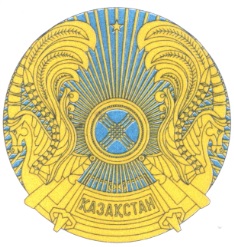 РЕСПУБЛИКАНСКОЕ ГОСУДАРСТВЕННОЕ УЧРЕЖДЕНИЕ«НАЦИОНАЛЬНЫЙ БАНК РЕСПУБЛИКИ КАЗАХСТАН»БАСҚАРМАСЫНЫҢ ҚАУЛЫСЫПОСТАНОВЛЕНИЕ ПРАВЛЕНИЯ2011 жылғы 31 қаңтарАлматы қаласы№ 3город АлматыҰлттық БанкТөрағасыҰлттық БанкТөрағасыГ. МарченкоҚазақстан Республикасының
Ұлттық Банкі Басқармасының
2011 жылғы 31 қаңтардағы
№ 3 қаулысымен бекітілген1000Ақша1010Тазартылған қымбат металдар1050Корреспонденттік шоттар1060Электрондық ақша1100Қазақстан Республикасының Ұлттық Банкіне қойылатын талаптар1150Айналысқа шығарылғанға дейінгі ұлттық валюта банкноттары1200Әділ құны бойынша пайда немесе зиян арқылы есепке алынатын бағалы қағаздар1250Басқа банктерде орналастырылған салымдар1300Басқа банктерге берілген заемдар1350Филиалдармен есеп айырысулар1400Клиенттерге қойылатын талаптар1450Әділ құны бойынша басқа да жиынтық кіріс арқылы есепке алынатын бағалы қағаздар1460Бағалы қағаздармен «кері РЕПО» операциялары1470Капиталға инвестициялар және реттелген борыш1480Амортизацияланған құны бойынша есепке алынатын бағалы қағаздар1490Амортизацияланған құны бойынша есепке алынатын басқа да қаржы активтері1550Төлемдер бойынша есеп айырысулар1600Қорлар1610Сатуға арналған ұзақ мерзімді активтер1650, 1690Негізгі құралдар және материалдық емес активтер1700Сыйақы алуға байланысты есептелген кірістер1790Сыйақыны және шығыстарды алдын ала төлеу1810Есептелген комиссиялық кірістер1830Мерзімі өткен комиссиялық кірістер1850Басқа да дебиторлар1880Секьюритилендірілген активтер1890Туынды қаржы құралдарымен жасалған операциялар және дилинг операциялары бойынша талаптар.2010Корреспонденттік шоттар2020Басқа банктердің талап етілмелі салымдары2030Қазақстан Республикасының Үкіметінен, Қазақстан Республикасының жергілікті атқарушы органдарынан, ұлттық басқарушы холдингтен және жеке кәсіпкерлікті дамытудың арнайы қорынан алынған қарыздар2040Халықаралық қаржы ұйымдарынан алынған заемдар2050Басқа банктерден алынған заемдар және банк операцияларының жекелеген түрлерін жүзеге асыратын ұйымдардан заемдар2110Овернайт заемдары2120Мерзімді салымдар2150Филиалдармен есеп айырысулар2200Клиенттер алдындағы міндеттемелер2255Бағалы қағаздармен "РЕПО" операциялары2300Айналысқа шығарылған бағалы қағаздар2400Реттелген борыштар2550Төлемдер бойынша есеп айырысулар2700Сыйақы төлеуге байланысты есептелген кірістер2770Әкімшілік-шаруашылық қызмет бойынша есептелген шығыстар2790Сыйақыны және шығыстарды алдын ала төлеу2810Есептелген комиссиялық шығыстар2830Мерзімі өткен комиссиялық шығыстар2850Басқа да дебиторлар2880Секьюритилендірілетін активтер бойынша міндеттемелер2890Туынды қаржы құралдарымен жасалған операциялар және дилинг операциялары бойынша міндеттемелер.3000Жарғылық капитал3100Қосымша капитал3200Жалпы банктік тәуекелдерге арналған резервтер (провизиялар)3400Динамикалық резервтер3500Резервтік капитал және қайта бағалау резервтері.";4050Корреспонденттік шоттар бойынша сыйақы алуға байланысты кірістер4090Сыйақы алуға байланысты басқа кірістер4100Қазақстан Республикасының Ұлттық Банкіне орналастырылған салымдар бойынша сыйақы алуға байланысты кірістер4200Әділ құны бойынша пайда немесе зиян арқылы есепке алынатын бағалы қағаздар бойынша сыйақы алуға байланысты кірістер4250Басқа банктерде орналастырылған салымдар бойынша сыйақы алуға байланысты кірістер4300Басқа банктермен, Қазақстан Республикасының Үкіметімен, Қазақстан Республикасының жергілікті атқарушы органдарымен, ұлттық басқарушы холдингпен, жеке кәсіпкерлікті дамытудың арнайы қорымен, халықаралық қаржы ұйымдарымен қарыздармен операциялар бойынша кірістер4350Филиалдармен есеп айырысулар бойынша кірістер4400Клиенттермен операциялар бойынша кірістер4450Әділ құны бойынша басқа да жиынтық кіріс арқылы есепке алынатын бағалы қағаздар бойынша сыйақы алуға байланысты кірістер4465Бағалы қағаздармен «РЕПО» операциялары бойынша кірістер4470Капиталға және реттелген борышқа инвестициялар бойынша сыйақы алуға байланысты кірістер4480Амортизацияланған құны бойынша есепке алынатын бағалы қағаздар бойынша сыйақы алуға байланысты кірістер4490Амортизацияланған құны бойынша есепке алынатын басқа да қаржы құралдары бойынша сыйақы алуға байланысты кірістер4500Дилинг операциялары бойынша кірістер4600Комиссиялық кірістер4700Қайта бағалаудан болатын кірістер4730Қайта бағалаудан кіріс4850Сатудан болатын кірістер4870Заңды тұлғалардың жарғылық капиталына қатысу үлесінің өзгеруіне байланысты кірістер4890Туынды қаржы құралдарымен жасалған операциялар бойынша кірістер4900Тұрақсыздық айыбы (айыппұл, өсімпұл)4920Басқа да кірістер4950Резервтерді (провизияларды) қалпына келтіруден болатын кірістер4999Салыққа дейінгі кіріс.5020Корреспонденттік шоттар бойынша сыйақы төлеуге байланысты шығыстар5030Қазақстан Республикасының Үкіметінен, Қазақстан Республикасының жергілікті атқарушы органдарынан, ұлттық басқарушы холдингтен және жеке кәсіпкерлікті дамытудың арнайы қорынан алынған қарыздар бойынша сыйақы төлеуге байланысты және (немесе) қарыздар құнын түзетуге байланысты шығыстар5040Халықаралық қаржы ұйымдарынан алынған қарыздар бойынша шығыстар5050Банктерден алынған қарыздар бойынша сыйақы төлеуге байланысты шығыстар5060Банк операцияларының жекелеген түрлерін жүзеге асыратын ұйымдардан алынған қарыздар бойынша сыйақы төлеуге байланысты және (немесе) басқа банктерден алынған немесе басқа банктерге берілген қарыздар құнын түзетуге байланысты шығыстар5090Сыйақы төлеуге байланысты басқа шығыстар5110Овернайт заемдары бойынша сыйақы төлеуге байланысты шығыстар5120Басқа банктердің салымдары бойынша сыйақы төлеуге байланысты шығыстар5150Филиалдармен есеп айырысулар бойынша шығыстар5200Клиенттермен операциялар бойынша шығыстар5250Бағалы қағаздармен «РЕПО» операциялары бойынша шығыстар5300Бағалы қағаздар бойынша сыйақы төлеуге байланысты шығыстар5400Реттелген борыш бойынша сыйақы төлеуге байланысты шығыстар5450Резервтер (провизиялар) қалыптастыруға арналған шығыстар5500Дилинг операциялары бойынша шығыстар5600Комиссиялық шығыстар5700Қайта бағалау шығыстары5720Еңбекақы төлеу және міндетті аударымдар бойынша шығыстар5730Қайта бағалаудан шығыс5740Жалпы шаруашылық шығыстары5760Корпоративтік табыс салығын қоспағанда, салықтар және бюджетке төленетін басқа да міндетті төлемдер5780Амортизациялық аударымдар5850Сатудан болатын шығыстар5870Заңды тұлғалардың жарғылық капиталына қатысу үлесінің өзгеруіне байланысты шығыстар5890Туынды қаржы құралдарымен операциялар бойынша шығыстар5900Тұрақсыздық айыбы (айыппұл, өсімпұл)5920Басқа да шығыстар5999Корпоративтік табыс салығы.6000-6500Аккредитивтер бойынша шоттар6050-6550Кепілдік беру бойынша шоттар6080-6580Форфейтинг операциялары бойынша борышкерге қойылатын талаптар (міндеттемелер)6100-6600Болашақта салымдар мен заемдар орналастыру бойынша шоттар6130-6630Клиенттердің жылжымайтын салымдары бойынша шоттар6150-6650Болашақта салымдар мен заемдар алу бойынша шоттар6180-6680Вексельдер бойынша ықтимал талаптар (міндеттемелер)6200-6700Бағалы қағаздар сатып алу бойынша және өзге туынды қаржы құралдары бойынша шоттар6300-6800Бағалы қағаздар сату бойынша және өзге туынды қаржы құралдары бойынша шоттар6400-6900Валюталық құндылықтарды сатып алу-сату бойынша шоттар.7100Мемориалдық шоттар – активтер7200Мемориалдық шоттар – пассивтер7300Мемориалдық шоттар – басқалары7400Ерікті жинақтаушы зейнетақы қорларының сақтауға қабылдаған зейнетақы активтері7500Талап ету құқықтары сенімгерлік басқаруға қабылданған ипотекалық заемдар7600Клиенттердің сенімгерлік (инвестициялық) басқарудағы активтері7630Сенімгерлік (инвестициялық) басқару бойынша операциялар бойынша міндеттемелер7650Капитал7660Сенімгерлік (инвестициялық) басқару бойынша операциялар бойынша кірістер7680Сенімгерлік (инвестициялық) басқару бойынша операциялар бойынша шығыстар7700Ерікті жинақтаушы зейнетақы қорларының зейнетақы активтерін қоспағанда, кастодиандық сақтауға қабылдаған активтері7800Инвестициялық депозит туралы шарт бойынша активтер7830Инвестициялық депозит туралы шарт бойынша міндеттемелер7850Капитал7860Инвестициялық депозит туралы шарт бойынша кірістер7880Инвестициялық депозит туралы шарт бойынша шығыстар.1000Ақша1001Кассадағы қолма-қол ақша1002Жолдағы банкноттар және монеталар1003Айырбастау пункттеріндегі қолма-қол ақша1004Кешкі кассадағы қолма-қол ақша1005Банкоматтардағы және электрондық терминалдардағы қолма-қол ақша1006Жолдағы жол чектеріндегі ақша1007Қымбат металдардан жасалған, кассадағы монеталар1008Жол чектеріндегі ақша1009Қымбат емес металдардан жасалған, кассадағы коллекциялық монеталар1010Тазартылған қымбат металдар1011Тазартылған қымбат металдар1012Жолдағы тазартылған қымбат металдар1013Металл шоттарда орналастырылған тазартылған қымбат металдар1050Корреспонденттік шоттар1051Қазақстан Республикасының Ұлттық Банкіндегі корреспонденттік шот1052Басқа банктердегі корреспонденттік шоттар1053Ипотекалық ұйымдардың банктердегі ағымдағы шоттары1054Басқа банктердегі корреспонденттік шоттар мен ипотекалық ұйымдардың ағымдағы шоттары бойынша зияндарды жабуға арналған резервтер (провизиялар)1055Банктердің Қазақстан Республикасының Ұлттық Банкіндегі ағымдағы шоттары1060Электрондық ақша1061Қазақстан Республикасының Ұлттық Банкі шығарған электрондық ақша1062Банктер мен Ұлттық пошта операторы шығарған электрондық ақша1100Қазақстан Республикасының Ұлттық Банкіне қойылатын талап1101Қазақстан Республикасының Ұлттық Банкіндегі салымдар (бір түнге)1102Қазақстан Республикасының Ұлттық Банкіндегі талап етілмелі салымдар1103Қазақстан Республикасының Ұлттық Банкіндегі мерзімді салымдар1104Қазақстан Республикасының Ұлттық Банкіндегі міндетті резервтер1105Қазақстан Республикасының Ұлттық Банкінде орналасатырылған салымдар бойынша дисконт1106Қазақстан Республикасының Ұлттық Банкінде орналастырылған салымдар бойынша сыйлықақы1150Айналысқа шығарылғанға дейінгі ұлттық валюта банкноттары1200Әділ құны бойынша пайда немесе зиян арқылы есепке алынатын бағалы қағаздар1201Әділ құны бойынша пайда немесе зиян арқылы есепке алынатын бағалы қағаздар1202Әділ құны бойынша пайда немесе зиян арқылы есепке алынатын бағалы қағаздар бойынша мерзімі өткен берешек1205Әділ құны бойынша пайда немесе зиян арқылы есепке алынатын, сатып алынған бағалы қағаздар бойынша дисконт1206Әділ құны бойынша пайда немесе зиян арқылы есепке алынатын, сатып алынған бағалы қағаздар бойынша сыйлықақы1208Әділ құны бойынша пайда немесе зиян арқылы есепке алынатын бағалы қағаздардың әділ құнын оң түзету шоты1209Әділ құны бойынша пайда немесе зиян арқылы есепке алынатын бағалы қағаздардың әділ құнын теріс түзету шоты1250Басқа банктерде орналастырылған салымдар1251Басқа банктерде орналастырылған (бір түнге) салымдар1252Басқа банктерде орналастырылған талап етілмелі салымдар1253Басқа банктерде орналастырылған қысқа мерзімді (бір айға дейінгі) салымдар1254Басқа банктерде орналастырылған қысқа мерзімді (бір жылға дейінгі) салымдар1255Басқа банктерде орналастырылған ұзақ мерзімді салымдар1256Басқа банктерде орналастырылған шартты салымдар1257Басқа банктердің салымдар бойынша мерзімі өткен берешегі1259Басқа банктерде орналастырылған салымдар бойынша резервтер (провизиялар)1260Басқа банктерде орналастырылған мерзімді салымның құнын оң түзету шоты1261Басқа банктерде орналастырылған мерзімді салымның құнын теріс түзету шоты1262Басқа банктерде орналастырылған шартты салымның құнын оң түзету шоты1263Басқа банктерде орналастырылған шартты салымның құнын теріс түзету шоты1264Банктің, ипотекалық ұйымның және "Қазақстан Даму Банкі" акционерлік қоғамының міндеттемелерін қамтамасыз ету болып табылатын салым1265Басқа банктерде орналастырылған салымдар бойынша дисконт1266Басқа банктерде орналастырылған салымдар бойынша сыйлықақы1267Банктің және ипотекалық ұйымның міндеттемелерін қамтамасыз ету(кепілзат, кепілпұл) ретінде берілген ақшаны сақтау шоты1300Басқа банктерге берілген заемдар1301Басқа банктердің корреспонденттік шоттары бойынша овердрафт заемдары1302Басқа банктерге берілген қысқа мерзімді заемдар1303Басқа банктерге берілген овернайт заемдары1304Басқа банктерге берілген ұзақ мерзімді заемдар1305Басқа банктерге берілетін қаржы лизингі1306Басқа банктердің заемдар бойынша мерзімі өткен берешегі1309Басқа банктердің қаржы лизингі бойынша мерзімі өткен берешегі1310Басқа банктерге берілген заемның құнын оң түзету шоты1311Басқа банктерге берілген заемның құнын теріс түзету шоты1312Басқа банктерге берілген заемдар бойынша дисконт1313Басқа банктерге берілген заемдар бойынша сыйлықақы1319Басқа банктерге берілген заемдар мен қаржы лизингі бойынша резервтер (провизиялар)1332Әділ құны бойынша басқа да жиынтық кіріс арқылы есепке алынатын заемдардың әділ құнын оң түзету шоты1333Әділ құны бойынша басқа да жиынтық кіріс арқылы есепке алынатын заемдардың әділ құнын теріс түзету шоты1350Филиалдармен есеп айырысулар1351Бас офиспен есеп айырысулар1352Жергілікті филиалдармен есеп айырысулар1353Шетелдік филиалдармен есеп айырысулар1400Клиенттерге қойылатын талаптар1401Клиенттерге берілген овердрафт заемдары1403Клиенттердің кредит карточкалары бойынша шоттар1405Клиенттердің есепке алынған вексельдері1406Клиенттердің есепке алынған вексельдері бойынша бұрынғы вексель ұстаушылар есептеген сыйақы1407Клиенттерге факторинг1409Клиенттердің факторинг бойынша мерзімі өткен берешегі1411Клиенттерге берілген қысқа мерзімді заемдар1417Клиенттерге берілген ұзақ мерзімді заемдар1420Клиенттерге берілетін қаржы лизингі1421Клиенттердің қаржы лизингі бойынша мерзімі өткен берешегі1422Клиенттерге форфейтинг1423Клиенттердің форфейтинг бойынша мерзімі өткен берешегі1424Клиенттердің заемдар бойынша мерзімі өткен берешегі1425Клиенттердің наразылық білдірілген вексельдері1426Клиентке сауда қызметін қаржыландыру операциялары бойынша қойылатын талаптар1427Сауда қызметін қаржыландыру операциялары бойынша мерзімі өткен берешек1428Клиенттерге берілген заемдар мен қаржы лизингі бойынша резервтер (провизиялар)1429Клиенттерге берілген басқа да заемдар1430Клиенттерге берілген қарыздың әділ құнын оң түзету шоты1431Клиенттерге берілген қарыздың әділ құнын теріс түзету шоты1432Есепке алынған вексельдер бойынша дисконт1433Есепке алынған вексельдер бойынша сыйлықақы1434Клиенттерге берілген заемдар бойынша дисконт1435Клиенттерге берілген заемдар бойынша сыйлықақы1445Сенімгерлік басқаруға берілген қаржылық активтер1450Әділ құны бойынша пайда немесе зиян арқылы есепке алынатын бағалы қағаздар1452Әділ құны бойынша басқа да жиынтық кіріс арқылы есепке алынатын бағалы қағаздар1453Әділ құны бойынша басқа да жиынтық кіріс арқылы есепке алынатын, сатып алынған бағалы қағаздар бойынша дисконт1454Әділ құны бойынша басқа да жиынтық кіріс арқылы есепке алынатын, сатып алынған бағалы қағаздар бойынша сыйлықақы1456Әділ құны бойынша басқа да жиынтық кіріс арқылы есепке алынатын бағалы қағаздардың әділ құнын оң түзету шоты1457Әділ құны бойынша басқа да жиынтық кіріс арқылы есепке алынатын бағалы қағаздардың әділ құнын теріс түзету шоты1459Әділ құны бойынша басқа да жиынтық кіріс арқылы есепке алынатын бағалы қағаздар бойынша мерзімі өткен берешек1460Бағалы қағаздармен "кері РЕПО" операциялары1461Бағалы қағаздармен "кері РЕПО" операциялары1462Бағалы қағаздармен "кері РЕПО" операциялары бойынша мерзімі өткен берешек1463Бағалы қағаздармен "кері РЕПО" операциялары бойынша зияндарды жабуға арналған резервтер (провизиялар)1470Капиталға және реттелген борышқа инвестициялар1471Еншілес ұйымдарға инвестициялар1472Қауымдасқан ұйымдарға инвестициялар1473Ислам банкінің өндірістік және сауда қызметіне инвестициялары1474Еншілес ұйымдарға инвестициялардың құнсыздануы1475Реттелген борышқа инвестициялар1476Басқа да инвестициялар1477Капиталға және реттелген борышқа инвестициялар бойынша зияндарды жабуға арналған резервтер (провизиялар)1480Амортизацияланған құны бойынша есепке алынатын бағалы қағаздар1481Амортизацияланған құны бойынша есепке алынатын бағалы қағаздар1482Амортизацияланған құны бойынша есепке алынатын бағалы қағаздар бойынша дисконт1483Амортизацияланған құны бойынша есепке алынатын бағалы қағаздар бойынша сыйлықақы1485Амортизацияланған құны бойынша есепке алынатын бағалы қағаздар бойынша мерзімі өткен берешек1486Амортизацияланған құны бойынша есепке алынатын бағалы қағаздар бойынша зияндарды жабуға арналған резервтер (провизиялар)1490Амортизацияланған құны бойынша есепке алынатын басқа да қаржы активтері1491Амортизацияланған құны бойынша есепке алынатын басқа да қаржы активтері1492Амортизацияланған құны бойынша есепке алынатын басқа да қаржы активтері бойынша дисконт1493Амортизацияланған құны бойынша есепке алынатын басқа да қаржы активтері бойынша сыйлықақы1494Амортизацияланған құны бойынша есепке алынатын басқа да қаржы активтері бойынша мерзімі өткен берешек1495Амортизацияланған құны бойынша есепке алынатын басқа да қаржы активтері бойынша зияндарды жабуға арналған резервтер (провизиялар)1550Төлемдер бойынша есеп айырысулар1551Басқа банктермен есеп айырысулар1552
1553Клиенттермен есеп айырысулар
Клиенттер мен инвестициялық депозиттер бойынша есеп айырысулар1600Қорлар1601Тазартылмаған қымбат металдар1602Басқа да қорлар1603Қымбат металдардан жасалған, қоймадағы монеталар1604Қымбат емес металдардан жасалған, қоймадағы коллекциялық монеталар1610Сатуға арналған ұзақ мерзімді активтер1650, 1690Негізгі құралдар және материалдық емес активтер1651Салынып жатқан (орнатылып жатқан) негізгі құралдар1652Жер, үйлер және ғимараттар1653Компьютерлік жабдық1654Басқа да негізгі құралдар1655Қаржы лизингіне қабылданған негізгі құралдар1656Жалға беруге арналған негізгі құралдар1657Жалға алынған үйлер бойынша күрделі шығындар1658Көлік құралдары1659Материалдық емес активтер1660Құрылатын (әзірленетін) материалдық емес активтер1661Гудвилл1662Инвестициялық мүлік1692Үйлер және ғимараттар бойынша есептелген амортизация1693Компьютерлік жабдық бойынша есептелген амортизация1694Басқа да негізгі құралдар бойынша есептелген амортизация1695Қаржы лизингі бойынша алынған негізгі құралдар бойынша есептелген амортизация1696Жалға беруге арналған негізгі құралдар бойынша есептелген амортизация1697Жалға алынған үйлер бойынша күрделі шығындар бойынша есептелген амортизация1698Көлік құралдары бойынша есептелген амортизация1699Материалдық емес активтер бойынша есептелген амортизация1700Сыйақы алуға байланысты есептелген кірістер бойынша есептелген кірістер1705Корреспонденттік шоттар бойынша есептелген кірістер1710Қазақстан Республикасының Ұлттық Банкінде орналастырылған салымдар бойынша есептелген кірістер1725Басқа банктерде орналастырылған салымдар бойынша есептелген кірістер1726Басқа банктерде орналастырылған салымдар бойынша мерзімі өткен сыйақы1727Металл шоттарда орналастырылған тазартылған қымбат металдар бойынша есептелген кірістер1728Банктің, ипотекалық ұйымның және "Қазақстан Даму Банкі" акционерлік қоғамының міндеттемелерін қамтамасыз ету болып табылатын салым бойынша есептелген кірістер1729Инвестициялық депозиттермен операциялар бойынша есептелген кірістер1730Басқа банктерге берілген заемдар мен қаржы лизингі бойынша есептелген кірістер1731Басқа банктерге берілген заемдар мен қаржы лизингі бойынша мерзімі өткен сыйақы1735Бас офис пен оның филиалдары арасындағы есеп айырысулар бойынша есептелген кірістер1740Клиенттерге берілген заемдар мен қаржы лизингі бойынша есептелген кірістер1741Клиенттерге берілген заемдар мен қаржы лизингі бойынша мерзімі өткен сыйақы1744Әділ құны бойынша пайда немесе зиян арқылы есепке алынатын бағалы қағаздар бойынша есептелген кірістер1745Амортизацияланған құны бойынша есепке алынатын бағалы қағаздар бойынша есептелген кірістер1746Әділ құны бойынша басқа да жиынтық кіріс арқылы есепке алынатын бағалы қағаздар бойынша есептелген кірістер1747Капиталға және реттелген борышқа инвестициялар бойынша есептелген кірістер1748Бағалы қағаздармен «РЕПО» операциялары бойынша есептелген кірістер1749Басқа да мерзімі өткен сыйақы1750Бағалы қағаздар бойынша мерзімі өткен сыйақы1752Есепке алынған вексельдер бойынша есептелген кірістер1753Туынды қаржы құралдарымен операциялар бойынша есептелген кірістер1755Сенімгерлік басқаруға берілген қаржылық активтер бойынша есептелген кірістер1756Басқа да операциялар бойынша есептелген кірістер1757"Заемдар және дебиторлық берешек" санатындағы басқа да борыштық құралдар бойынша есептелген кірістер1771Ислам банкінің жалдау талаптарындағы инвестициялық қызмет бойынша есептелген кірістері1772Жалдау талаптарындағы инвестициялық қызмет бойынша мерзімі өткен берешек1790Сыйақыны және шығыстарды алдын ала төлеу1792Алынған заемдар мен салымдар бойынша сыйақыны алдын ала төлеу1793Болашақ кезеңдер шығыстары1799Басқа да алдын ала төлемдер1810Есептелген комиссиялық кірістер1811Аударым операциялары бойынша қызмет көрсетулер үшін есептелген комиссиялық кірістер1812Агенттік қызмет көрсетулер үшін есептелген комиссиялық кірістер1813Бағалы қағаздарды сатып алу-сату бойынша қызмет көрсетулер үшін есептелген комиссиялық кірістер1814Шетел валютасын сатып алу-сату бойынша қызмет көрсетулер үшін есептелген комиссиялық кірістер1815Сенімгерлік операциялар бойынша қызмет көрсетулер үшін есептелген комиссиялық кірістер1816Кепілдіктермен операциялар бойынша қызмет көрсетулер үшін есептелген комиссиялық кірістер1817Салымдарды қабылдау, клиенттердің банк шоттарын ашу және жүргізу бойынша қызмет көрсетулер үшін есептелген комиссиялық кірістер1818Есептелген басқа да комиссиялық кірістер1819Бағалы қағаздар нарығындағы кәсіби қызмет бойынша есептелген комиссиялық кірістер1820Төлем құжаттарының акцепті үшін есептелген комиссиялық кірістер1821Кассалық операциялар бойынша қызмет көрсетулер үшін есептелген комиссиялық кірістер1822Құжаттық есеп айырысулар бойынша есептелген комиссиялық кірістер1823Форфейтинг операциялары бойынша қызмет көрсетулер үшін есептелген комиссиялық кірістер1824Факторинг операциялары бойынша қызмет көрсетулер үшін есептелген комиссиялық кірістер1825Инкассациялау бойынша қызмет көрсетулер үшін есептелген комиссиялық кірістер1826Тазартылған қымбат металдарды сатып алу-сату бойынша қызмет көрсетулер үшін есептелген комиссиялық кірістер1827Сейф операциялары бойынша қызмет көрсетулер үшін есептелген комиссиялық кірістер1830Мерзімі өткен комиссиялық кірістер1831Аударым операциялары бойынша қызмет көрсетулер үшін мерзімі өткен комиссиялық кірістер1832Агенттік қызмет көрсетулер үшін мерзімі өткен комиссиялық кірістер1833Бағалы қағаздарды сатып алу-сату бойынша қызмет көрсетулер үшін мерзімі өткен комиссиялық кірістер1834Шетел валютасын сатып алу-сату бойынша қызмет көрсетулер үшін мерзімі өткен комиссиялық кірістер1835Сенімгерлік операциялары бойынша қызмет көрсетулер үшін мерзімі өткен комиссиялық кірістер1836Берілген кепілдіктер бойынша қызмет көрсетулер үшін мерзімі өткен комиссиялық кірістер1837Салымдарды қабылдау, клиенттердің банк шоттарын ашу және жүргізу бойынша қызмет көрсетулер үшін мерзімі өткен комиссиялық кірістер1838Мерзімі өткен басқа да комиссиялық кірістер1839Бағалы қағаздар нарығындағы кәсіби қызмет бойынша мерзімі өткен комиссиялық кірістер1840Төлем құжаттарының акцепті үшін мерзімі өткен комиссиялық кірістер1841Кассалық операциялар бойынша қызмет көрсетулер үшін мерзімі өткен комиссиялық кірістер1842Құжаттық есеп айырысулар бойынша мерзімі өткен комиссиялық кірістер1843Форфейтинг операциялары бойынша қызмет көрсетулер үшін мерзімі өткен комиссиялық кірістер1844Факторинг операциялары бойынша қызмет көрсетулер үшін мерзімі өткен комиссиялық кірістер1845Есептелген және мерзімі өткен комиссиялық кірістер бойынша зияндарды жабуға арналған резервтер (провизиялар)1850Басқа да дебиторлар1851Салықтар және бюджетке төленетін басқа да міндетті төлемдер бойынша есеп айырысулар1852Бағалы қағаздар нарығының кәсіби қатысушыларымен есеп айырысулар1853Акционерлермен есеп айырысулар (дивидендтер бойынша)1854Қызметкерлерімен есеп айырысулар1855Құжаттық есеп айырысулар бойынша дебиторлар1856Күрделі салымдар бойынша дебиторлар1857Кейінге қалдырылған салық активтері1858Шетел валютасы бойынша қысқа валюталық позиция1859Шетел валютасының теңгедегі (ұзақ валюталық позицияның) қарсы құны1860Банк қызметі бойынша басқа да дебиторлар1861Кепілдіктер бойынша дебиторлар1864Акцептелген вексельдер үшін клиентке қойылатын талаптар1867Негізгі емес қызмет бойынша басқа да дебиторлар1870Басқа да транзиттік шоттар1871Шот ашпай жеке тұлғалардың аударымдарына арналған транзиттік шоттар1873Тазартылған қымбат металдар бойынша қысқа позиция1874Тазартылған қымбат металдардың теңгедегі (тазартылған қымбат металдар бойынша ұзақ позицияның) қарсы құны1876Басқа да банктік қызметтен болатын зияндарды жабуға арналған резервтер (провизиялар)1877Банк қызметімен байланысты дебиторлық берешек бойынша зияндарды жабуға арналған резервтер (провизиялар)1878Негізгі емес қызметпен байланысты дебиторлық берешек бойынша зияндарды жабуға арналған резервтер (провизиялар)1879Есептелген тұрақсыздық айыбы (айыппұл, өсімпұл)1880Секьюритилендірілетін активтер1890Туынды қаржы құралдарымен жасалған операциялар мен дилинг операциялары бойынша талаптар1891Фьючерс операциялары бойынша талаптар1892Форвард операциялары бойынша талаптар1893Опцион операциялары бойынша талаптар1894Спот операциялары бойынша талаптар1895Своп операциялары бойынша талаптар1899Басқа да туынды қаржы құралдарымен операциялар бойынша талаптар.2010Корреспонденттік шоттар2011Қазақстан Республикасы Ұлттық Банкінің корреспонденттік шоттары2012Шетелдік орталық банктердің корреспонденттік шоттары2013Басқа банктердің корреспонденттік шоттары2014Банк операцияларының жекелеген түрлерін жүзеге асыратын ұйымдардың корреспонденттік шоттары2016Басқа банктердің тазартылған қымбат металдағы металл шоттары2020Басқа банктердің талап етілмелі салымдары2021Қазақстан Республикасы Ұлттық Банкінің талап етілмелі салымдары2022Шетелдік орталық банктердің талап етілмелі салымдары2023Басқа банктердің талап етілмелі салымдары2024Басқа банктердің талап етілмелі салымдары бойынша мерзімі өткен берешек2030Қазақстан Республикасының Үкіметінен, Қазақстан Республикасының жергілікті атқарушы органдарынан, ұлттық басқарушы холдингтен және жеке кәсіпкерлікті дамытудың арнайы қорынан алынған қарыздар 2031Қазақстан Республикасының Үкіметінен, Қазақстан Республикасының жергілікті атқарушы органдарынан, ұлттық басқарушы холдингтен және жеке кәсіпкерлікті дамытудың арнайы қорынан алынған қарыздар бойынша сыйлықақы 2032Қазақстан Республикасының Үкіметінен, Қазақстан Республикасының жергілікті атқарушы органдарынан, ұлттық басқарушы холдингтен және жеке кәсіпкерлікті дамытудың арнайы қорынан алынған қарыздар бойынша дисконт 2034Қазақстан Республикасының Үкіметінен, Қазақстан Республикасының жергілікті атқарушы органдарынан, ұлттық басқарушы холдингтен және жеке кәсіпкерлікті дамытудың арнайы қорынан алынған қысқа мерзімді қарыздар 2035Қазақстан Республикасының Үкіметінен, Қазақстан Республикасының жергілікті атқарушы органдарынан, ұлттық басқарушы холдингтен және жеке кәсіпкерлікті дамытудың арнайы қорынан алынған қарыздың құнын оң түзету шоты 2036Қазақстан Республикасының Үкіметінен, Қазақстан Республикасының жергілікті атқарушы органдарынан, ұлттық басқарушы холдингтен және жеке кәсіпкерлікті дамытудың арнайы қорынан алынған ұзақ мерзімді қарыздар 2037Қазақстан Республикасының Үкіметінен, Қазақстан Республикасының жергілікті атқарушы органдарынан, ұлттық басқарушы холдингтен және жеке кәсіпкерлікті дамытудың арнайы қорынан алынған қарыздың құнын теріс түзету шоты 2038Қазақстан Республикасының Үкіметінен, Қазақстан Республикасының жергілікті атқарушы органдарынан, ұлттық басқарушы холдингтен және жеке кәсіпкерлікті дамытудың арнайы қорынан алынған қарыздар бойынша мерзімі өткен берешек2040Халықаралық қаржы ұйымдарынан алынған заемдар2041Халықаралық қаржы ұйымдарынан алынған заемдар бойынша дисконт2042Халықаралық қаржы ұйымдарынан алынған заемдар бойынша сыйлықақы2044Халықаралық қаржы ұйымдарынан алынған қысқа мерзімді заемдар2045Халықаралық қаржы ұйымдарынан алынған заемның құнын оң түзету шоты2046Халықаралық қаржы ұйымдарынан алынған ұзақ мерзімді заемдар2047Халықаралық қаржы ұйымдарынан алынған заемның құнын теріс түзету шоты2048Халықаралық қаржы ұйымдарынан алынған заемдар бойынша мерзімі өткен берешек2050Басқа банктерден және банк операцияларының жекелеген түрлерін жүзеге асыратын ұйымдардан алынған заемдар2051Қазақстан Республикасының Ұлттық Банкінен алынған заемдар2052Шетелдік орталық банктерден алынған заемдар2054Басқа банктерден алынған қысқа мерзімді заемдар2055Басқа банктерден және банк операцияларының жекелеген түрлерін жүзеге асыратын ұйымдардан алынған заемның құнын оң түзету шоты2056Басқа банктерден алынған ұзақ мерзімді заемдар2057Басқа банктерден алынған қаржы лизингі2058Басқа банктерден алынған заемдар мен қаржы лизингі бойынша мерзімі өткен берешек2059Қазақстан Республикасының Ұлттық Банкінен алынған заемдар мен қаржы лизингі бойынша мерзімі өткен берешек2064Банк операцияларының жекелеген түрлерін жүзеге асыратын ұйымдардан алынған қысқа мерзімді заемдар2065Басқа банктерден және банк операцияларының жекелеген түрлерін жүзеге асыратын ұйымдардан алынған заемның құнын теріс түзету шоты2066Банк операцияларының жекелеген түрлерін жүзеге асыратын ұйымдардан алынған ұзақ мерзімді заемдар2067Банк операцияларының жекелеген түрлерін жүзеге асыратын ұйымдардан алынған қаржы лизингі2068Банк операцияларының жекелеген түрлерін жүзеге асыратын ұйымдардан алынған заемдар мен қаржы лизингі бойынша мерзімі өткен берешек2069Алынған заемдар бойынша сыйлықақы2070Алынған заемдар бойынша дисконт2110Овернайт заемдары2111Қазақстан Республикасының Ұлттық Банкінен алынған овернайт заемдары2112Шетелдік орталық банктерден алынған овернайт заемдары2113Басқа банктерден алынған овернайт заемдары2120Мерзімді салымдар2121Қазақстан Республикасы Ұлттық Банкінің мерзімді салымдары2122Шетелдік орталық банктердің мерзімді салымдары2123Басқа банктердің қысқа мерзімді (бір айға дейінгі) салымдары2124Басқа банктердің қысқа мерзімді (бір жылға дейінгі) салымдары2125Басқа банктерден бір түнге тартылған салымдар2126Басқа банктердің тазартылған қымбат металдардағы мерзімді салымдары2127Басқа банктердің ұзақ мерзімді салымдары2128Басқа банктерден тартылған мерзімді салымның құнын оң түзету шоты2129Басқа банктерден тартылған мерзімді салымның құнын теріс түзету шоты2130Басқа банктердің міндеттемелерін қамтамасыз ету болып табылатын салым2131Басқа банктер мен қаржы ұйымдарының міндеттемелерін қамтамасыз ету (кепілзат, кепілпұл) ретінде қабылданған ақшаны сақтау шоты2133Басқа банктердің шартты салымдары2135Басқа банктердің мерзімді салымдары бойынша мерзімі өткен берешек2136Басқа банктерден тартылған шартты салымның құнын оң түзету шоты2137Басқа банктерден тартылған шартты салымның құнын теріс түзету шоты2138Басқа банктердің шартты салымдары бойынша мерзімі өткен берешек2139Қазақстан Республикасының Ұлттық Банкінен, шетелдік орталық банктерден, басқа банктерден және банк операцияларының жекелеген түрлерін жүзеге асыратын ұйымдардан тартылған салымдар бойынша сыйлықақы2140Қазақстан Республикасының Ұлттық Банкінен, шетелдік орталық банктерден, басқа банктерден және банк операцияларының жекелеген түрлерін жүзеге асыратын ұйымдардан тартылған салымдар бойынша дисконт2141Басқа банктердің жинақ салымдары (бір жылдан астам)2143Басқа банктердің жинақ салымдары бойынша мерзімі өткен берешек2144Банк операцияларының жекелеген түрлерін жүзеге асыратын ұйымдардың мерзімді салымдары2145Банк операцияларының жекелеген түрлерін жүзеге асыратын ұйымдардан тартылған салым құнын оң түзету шоты2146Банк операцияларының жекелеген түрлерін жүзеге асыратын ұйымдардан тартылған салым құнын теріс түзету шоты2147Банк операцияларының жекелеген түрлерін жүзеге асыратын ұйымдардың мерзімді салымдары бойынша мерзімі өткен берешек2150Филиалдармен есеп айырысулар2151Бас офиспен есеп айырысулар2152Жергілікті филиалдарымен есеп айырысулар2153Шетелдік филиалдарымен есеп айырысулар2200Клиенттер алдындағы міндеттемелер2201Мемлекеттік бюджеттің ақшасы2202Клиенттердің, инвестициялық портфельді басқарушылардың ақшасын есепке алуға арналған банктік шоттардағы инвестицияланбаған қалдықтар2203Заңды тұлғалардың ағымдағы шоттары2204Жеке тұлғалардың ағымдағы шоттары2205Жеке тұлғалардың талап етілмелі салымдары2206Жеке тұлғалардың қысқа мерзімді салымдары2207Жеке тұлғалардың ұзақ мерзімді салымдары2208Жеке тұлғалардың шартты салымдары2210Сенімгерлік басқаруға қабылданған қаржылық активтер2211Заңды тұлғалардың талап етілмелі салымдары2212Клиенттердің тазартылған қымбат металдағы металл шоттары2213Клиенттердің міндеттемелерін қамтамасыз ету болып табылатын жеке тұлғалардың қысқа мерзімді салымы2215Заңды тұлғалардың қысқа мерзімді салымдары2216Клиенттердің тазартылған қымбат металдардағы мерзімді салымдары2217Заңды тұлғалардың ұзақ мерзімді салымдары2219Заңды тұлғалардың шартты салымдары2222Арнайы мақсаттағы еншілес ұйымдардың салымдары2223Клиенттердің міндеттемелерін қамтамасыз ету болып табылатын заңды тұлғалардың салымы2224Клиенттердің талап етілмелі салымдары бойынша мерзімі өткен берешек2225Клиенттермен жасалған басқа да операциялар бойынша мерзімі өткен берешек2226Клиенттердің мерзімді салымдары бойынша мерзімі өткен берешек2227Алынған қаржы лизингі2228Мерзімінде орындалмаған нұсқаулар2230Алынған қаржы лизингі бойынша мерзімі өткен берешек2231Арнайы мақсаттағы еншілес ұйымдардың салымдары бойынша мерзімі өткен берешек2232Клиенттердің шартты салымдары бойынша мерзімі өткен берешек2233Клиенттердің мерзімді салымының құнын оң түзету шоты2234Клиенттердің мерзімді салымының құнын теріс түзету шоты2235Клиенттердің мерзімді шартты салымының құнын оң түзету шоты2236Клиенттердің мерзімді шартты салымының құнын теріс түзету шоты2237Қазақстан Республикасының валюталық заңнамасына сәйкес жөнелтушінің нұсқауларын сақтау шоты2238Клиенттерден тартылған салымдар бойынша сыйлықақы2239Клиенттерден тартылған салымдар бойынша дисконт2240Клиенттердің міндеттемелерін қамтамасыз ету (кепілзат, кепілпұл) ретінде қабылданған ақшаны сақтау шоты2241Клиенттердің міндеттемелерін қамтамасыз ету болып табылатын жеке тұлғалардың ұзақ мерзімді салымы2242Номиналды ұстаушы функцияларын, оның ішінде «Астана» халықаралық қаржы орталығының Қаржылық қызметтерді реттеу жөніндегі комитетінің тиісті лицензиясы негізінде жүзеге асыратын тұлға клиенттерінің ақшасын есепке алуға арналған банктер ашқан банк шоттарындағы инвестицияланбаған қалдықтар2245Инвестициялық депозиттер2255Бағалы қағаздармен "РЕПО" операциялары2256«Кері РЕПО» операциялары бойынша қабылданған бағалы қағаздар бойынша алынған сыйақы түріндегі міндеттеме 2257«Кері РЕПО» операциялары бойынша қабылданған бағалы қағаздарды қайтару бойынша міндеттеме2300Айналысқа шығарылған бағалы қағаздар2301Айналысқа шығарылған облигациялар2303Айналысқа шығарылған басқа да бағалы қағаздар2304Айналысқа шығарылған бағалы қағаздар бойынша сыйлықақы2305Айналысқа шығарылған бағалы қағаздар бойынша дисконт2306Сатып алынған облигациялар2400Реттелген борыштар2401Өтеу мерзімі бес жылдан аз, реттелген борыштар2402Өтеу мерзімі бес жылдан астам, реттелген борыштар2403Айналысқа шығарылған, реттелген облигациялар бойынша сыйлықақы2404Айналысқа шығарылған, реттелген облигациялар бойынша дисконт2405Сатып алынған реттелген облигациялар2406Реттелген облигациялар2407Реттелген борыш бойынша сыйлықақы2408Реттелген борыш бойынша дисконт2451Мерзімсіз қаржы құралдары2550Төлемдер бойынша есеп айырысулар2551Басқа банктермен есеп айырысулар2552Клиенттермен есеп айырысулар2700Сыйақы төлеуге байланысты есептелген шығыстар2701Корреспонденттік шоттар бойынша есептелген шығыстар2702Басқа банктердің талап етілмелі салымдары бойынша есептелген шығыстар2703Қазақстан Республикасының Үкіметінен, Қазақстан Республикасының жергілікті атқарушы органдарынан және ұлттық басқарушы холдингтен алынған заемдар бойынша есептелген шығыстар2704Халықаралық қаржы ұйымдарынан алынған заемдар бойынша есептелген шығыстар2705Басқа банктерден алынған заемдар мен қаржы лизингі бойынша есептелген шығыстар2706Банк операцияларының жекелеген түрлерін жүзеге асыратын ұйымдардан алынған заемдар мен қаржы лизингі бойынша есептелген шығыстар2707Клиенттердің міндеттемелерін қамтамасыз ету (кепілзат, кепілпұл) ретінде қабылданған ақша сомасына сыйақы төлеуге байланысты есептелген шығыстар2708Басқа банктердің тазартылған қымбат металдардағы металл шоттары бойынша есептелген шығыстар2711Басқа банктердің овернайт заемдары бойынша есептелген шығыстар2712Басқа банктердің мерзімді салымдары бойынша есептелген шығыстар2713Басқа банктердің міндеттемелерін қамтамасыз ету болып табылатын салым бойынша есептелген шығыстар2714Басқа банктердің шартты салымдары бойынша есептелген шығыстар2715Бас офис пен оның филиалдарының арасындағы есеп айырысулар бойынша есептелген шығыстар2717Клиенттердің тазартылған қымбат металдардағы металл шоттары бойынша есептелген шығыстар2718Клиенттердің ағымдағы шоттары бойынша есептелген шығыстар2719Клиенттердің шартты салымдары бойынша есептелген шығыстар2720Клиенттердің талап етілмелі салымдары бойынша есептелген шығыстар2721Клиенттердің мерзімді салымдары бойынша есептелген шығыстар2722Арнайы мақсаттағы еншілес ұйымдардың салымдары бойынша есептелген шығыстар2723Клиенттердің міндеттемелерін қамтамасыз ету болып табылатын салым бойынша есептелген шығыстар2725Бағалы қағаздармен "РЕПО" операциялары бойынша есептелген шығыстар2727Туынды қаржы құралдарымен операциялар бойынша есептелген шығыстар2728Банк операцияларының жекелеген түрлерін жүзеге асыратын ұйымдардың мерзімді салымдары бойынша есептелген шығыстар2729Инвестициялық депозиттер бойынша кіріс бөлігін төлеу бойынша міндеттемелер»;2730Айналысқа шығарылған бағалы қағаздар бойынша есептелген шығыстар2731Басқа да операциялар бойынша есептелген шығыстар2740Реттелген борыш бойынша есептелген шығыстар2741Алынған заемдар мен қаржы лизингі бойынша мерзімі өткен сыйақы2742Талап етілмелі салымдар бойынша мерзімі өткен сыйақы2743Мерзімді салымдар бойынша мерзімі өткен сыйақы2744Айналысқа шығарылған бағалы қағаздар бойынша мерзімі өткен сыйақы2745Алынған қаржы лизингі бойынша есептелген шығыстар2746Шартты салымдар бойынша мерзімі өткен сыйақы2747Басқа банктердің және клиенттердің міндеттемелерін қамтамасыз ету болып табылатын салым бойынша мерзімі өткен сыйақы2748Ағымдағы шоттар бойынша мерзімі өткен сыйақы2749Басқа да мерзімі өткен сыйақы2755Сенімгерлік басқаруға қабылданған қаржылық активтер бойынша есептелген шығыстар2756Реттелген облигациялар бойынша есептелген шығыстар2757Мерзімсіз қаржы құралдары бойынша есептелген шығыстар2770Әкімшілік-шаруашылық қызмет бойынша есептелген шығыстар2790Сыйақыны және кірістерді алдын ала төлеу2792Берілген қарыздар бойынша сыйақыны және негізгі борышты алдын ала төлеу2793Орналастырылған салымдар бойынша сыйақыны алдын ала төлеу2794Болашақ кезеңдер кірістері2799Басқа да алдын ала төлемдер2810Есептелген комиссиялық шығыстар2811Аударым операциялары бойынша қызмет көрсетулер бойынша есептелген комиссиялық шығыстар2812Агенттік қызмет көрсетулер бойынша есептелген комиссиялық шығыстар2813Бағалы қағаздарды сатып алу-сату бойынша қызмет көрсетулер бойынша есептелген комиссиялық шығыстар2814Шетел валютасын сатып алу-сату бойынша қызмет көрсетулер бойынша есептелген комиссиялық шығыстар2815Сенімгерлік операциялар бойынша қызмет көрсетулер бойынша есептелген комиссиялық шығыстар2816Алынған кепілдіктер бойынша қызмет көрсетулер бойынша есептелген комиссиялық шығыстар2817Клиенттердің банк шоттарын ашу және жүргізу бойынша қызмет көрсетулер үшін есептелген комиссиялық шығыстар2818Басқа да есептелген комиссиялық шығыстар2819Бағалы қағаздар нарығындағы кәсіби қызмет бойынша қызмет көрсетулер бойынша есептелген комиссиялық шығыстар2820Аудит және консультациялық қызмет көрсетулер бойынша есептелген комиссиялық шығыстар2830Мерзімі өткен комиссиялық шығыстар2831Аударым операциялары бойынша қызмет көрсетулер бойынша мерзімі өткен комиссиялық шығыстар2832Агенттік қызмет көрсетулер бойынша мерзімі өткен комиссиялық шығыстар2833Бағалы қағаздар сатып алу-сату бойынша қызмет көрсетулер бойынша мерзімі өткен комиссиялық шығыстар2834Шетел валютасын сатып алу-сату бойынша қызмет көрсетулер бойынша мерзімі өткен комиссиялық шығыстар2835Сенімгерлік операциялар бойынша қызмет көрсетулер бойынша мерзімі өткен комиссиялық шығыстар2836Алынған кепілдіктер бойынша қызмет көрсетулер бойынша мерзімі өткен комиссиялық шығыстар2838Басқа да мерзімі өткен комиссиялық шығыстар2839Бағалы қағаздар нарығындағы кәсіби қызмет бойынша қызмет көрсетулер бойынша мерзімі өткен комиссиялық шығыстар2850Басқа да кредиторлар2851Салықтар және бюджетке төленетін басқа да міндетті төлемдер бойынша есеп айырысулар2852Бағалы қағаздар нарығының кәсіби қатысушыларымен есеп айырысулар2853Акционерлермен есеп айырысулар (дивидендтер бойынша)2854Қызметкерлермен есеп айырысулар2855Құжаттамалық есеп айырысулар бойынша кредиторлар2856Күрделі салымдар бойынша кредиторлар2857Кейінге қалдырылған салық міндеттемелері2858Шетел валютасы бойынша ұзақ валюталық позиция2859Шетел валютасының теңгедегі (қысқа валюталық позицияның) қарсы құны2860Банктік қызмет бойынша басқа да кредиторлар2861Демалыс төлемақыларына арналған резерв2862Кастодиандық қызметке байланысты міндеттемелер2863Артықшылықты акциялар бойынша міндеттемелер2864Акцептер бойынша міндеттемелер2865Шығарылған электрондық ақша бойынша міндеттемелер2867Негізгі емес қызмет бойынша басқа да кредиторлар2868Бағалау міндеттемелері2869Берілген кепілдіктер2870Басқа да транзиттік шоттар2871Қайырымдылық төлемдерінің шоты2872Тазартылған қымбат металдар бойынша ұзақ позиция2873Тазартылған қымбат металдардың теңгедегі (тазартылған қымбат металдар бойынша қысқа позицияның) қарсы құны2874Шот ашпай жеке тұлғалардың аударымдарына арналған транзиттік шоттар2875Шартты міндеттемелер бойынша зияндарды жабуға арналған резервтер (провизиялар)2876Төлем карточкаларын пайдалана отырып операцияларды есепке алуға арналған транзиттік шот2880Секьюритилендірілетін активтер бойынша міндеттемелер2890Туынды қаржы құралдарымен жасалған операциялар мен дилинг операциялары бойынша міндеттемелер2891Фьючерс операциялары бойынша міндеттемелер2892Форвард операциялары бойынша міндеттемелер2893Опцион операциялары бойынша міндеттемелер2894Спот операциялары бойынша міндеттемелер2895Своп операциялары бойынша міндеттемелер2899Басқа да туынды қаржы құралдарымен операциялар бойынша міндеттемелер.3000Жарғылық капитал3001Жарғылық капитал – жай акциялар3003Сатып алған жай акциялар3025Жарғылық капитал – артықшылықты акциялар3027Сатып алған артықшылықты акциялар3100Қосымша капитал3101Қосымша төленген капитал3200Жалпы банктік тәуекелдерге арналған резервтер (провизиялар)3400Динамикалық резервтер3500Резервтік капитал және қайта бағалау резервтері3510Резервтік капитал3540Негізгі құралдарды қайта бағалау резервтері3561Әділ құны бойынша басқа да жиынтық кіріс арқылы есепке алынатын бағалы қағаздарының құнын қайта бағалау резервтері3562Әділ құны бойынша басқа да жиынтық кіріс арқылы есепке алынатын бағалы қағаздары бойынша зияндарды жабуға арналған резервтер (провизиялар)3563Әділ құны бойынша басқа да жиынтық кіріс арқылы есепке алынатын қарыздардың құнын қайта бағалау резервтері3564Әділ құны бойынша басқа да жиынтық кіріс арқылы есепке алынатын заемдар бойынша зияндарды жабуға арналған резервтер (провизиялар)3580Өткен жылдардың бөлінбеген таза пайдасы (жабылмаған зияны)3589Басқа да қайта бағалау бойынша резервтер3599Бөлінбеген таза пайда (жабылмаған зиян).4050Корреспонденттік шоттар бойынша сыйақы алуға байланысты кірістер4051Қазақстан Республикасының Ұлттық Банкіндегі корреспонденттік шот бойынша сыйақы алуға байланысты кірістер4052Басқа банктердегі корреспонденттік шоттар бойынша сыйақы алуға байланысты кірістер4090Сыйақы алуға байланысты басқа кірістер4091Басқа банктермен жүргізілетін операциялар бойынша сыйақы алуға байланысты басқа кірістер4100Қазақстан Республикасының Ұлттық Банкінде орналастырылған салымдар бойынша сыйақы алуға байланысты кірістер4101Қазақстан Республикасының Ұлттық Банкінде орналастырылған (бір түнге) салымдар бойынша сыйақы алуға байланысты кірістер4102Қазақстан Республикасының Ұлттық Банкінде орналастырылған талап етілмелі салымдар бойынша сыйақы алуға байланысты кірістер4103Қазақстан Республикасының Ұлттық Банкінде орналастырылған мерзімді салымдар бойынша сыйақы алуға байланысты кірістер4104Қазақстан Республикасының Ұлттық Банкіндегі міндетті резервтер бойынша сыйақы алуға байланысты кірістер4105Қазақстан Республикасының Ұлттық Банкінде орналастырылған салымдар бойынша дисконтты амортизациялау бойынша кірістер4200Әділ құны бойынша пайда немесе зиян арқылы есепке алынатын бағалы қағаздар бойынша сыйақы алуға байланысты кірістер4201Әділ құны бойынша пайда немесе зиян арқылы есепке алынатын бағалы қағаздар бойынша сыйақы алуға байланысты кірістер4202Әділ құны бойынша пайда немесе зиян арқылы есепке алынатын, сатып алынған бағалы қағаздар бойынша дисконтты амортизациялау бойынша кірістер4250Басқа банктерде орналастырылған салымдар бойынша сыйақы алуға байланысты кірістер4251Басқа банктерде орналастырылған (бір түнге) салымдар бойынша сыйақы алуға байланысты кірістер4252Басқа банктерде орналастырылған талап етілмелі салымдар бойынша сыйақы алуға байланысты кірістер4253Басқа банктерде орналастырылған қысқа мерзімді (бір айға дейінгі) салымдар бойынша сыйақы алуға байланысты кірістер4254Басқа банктерде орналастырылған қысқа мерзімді (бір жылға дейінгі) салымдар бойынша сыйақы алуға байланысты кірістер4255Басқа банктерде орналастырылған ұзақ мерзімді салымдар бойынша сыйақы алуға байланысты кірістер4256Басқа банктерде орналастырылған шартты салымдар бойынша сыйақы алуға байланысты кірістер4257Басқа банктердің салымдар бойынша мерзімі өткен берешегі бойынша сыйақы алуға байланысты кірістер4260Металл шоттарда орналастырылған тазартылған қымбат металдар бойынша сыйақы алуға байланысты кірістер4261Басқа банктерде орналастырылған мерзімді салымның құнын оң түзету түріндегі кірістер4262Басқа банктерде орналастырылған шартты салымның құнын оң түзету түріндегі кірістер4263Басқа банктерден тартылған мерзімді салымның құнын теріс түзету түріндегі кірістер4264Басқа банктерден тартылған шартты салымның құнын теріс түзету түріндегі кірістер4265Банктің, ипотекалық ұйымның және "Қазақстан Даму Банкі" акционерлік қоғамының міндеттемелерін қамтамасыз ету болып табылатын салым бойынша сыйақы алуға байланысты кірістер4266Басқа банктерде орналастырылған салымдар бойынша дисконтты амортизациялау бойынша кірістер4267Міндеттемелерді қамтамасыз ету (кепілзат, кепілпұл) ретінде берілетін ақша сомасына сыйақы алуға байланысты кірістер4268Банк операцияларының жекелеген түрлерін жүзеге асыратын ұйымдардан тартылған мерзімді салымның құнын теріс түзету түріндегі кірістер4269Басқа банктерде орналастырылған (бір жылдан астам) жинақ салымдары бойынша сыйақы алуға байланысты кіріс4270Қазақстан Республикасының Ұлттық Банкінен, шетелдік орталық банктерден, басқа банктерден және банк операцияларының жекелеген түрлерін жүзеге асыратын ұйымдардан тартылған салымдар бойынша сыйлықақы амортизациясы бойынша кірістер4300Басқа банктермен, Қазақстан Республикасының Үкіметімен, Қазақстан Республикасының жергілікті атқарушы органдарымен, ұлттық басқарушы холдингпен, жеке кәсіпкерлікті дамытудың арнайы қорымен, халықаралық қаржы ұйымдарымен қарыздармен операциялар бойынша кірістер4301Басқа банктерге берілген овердрафт заемдары бойынша сыйақы алуға байланысты кірістер4302Басқа банктерге берілген қысқа мерзімді заемдар бойынша сыйақы алуға байланысты кірістер4303Басқа банктерге берілген овернайт заемдары бойынша сыйақы алуға байланысты кірістер4304Басқа банктерге берілген ұзақ мерзімді заемдар бойынша сыйақы алуға байланысты кірістер4305Басқа банктерге берілген қаржы лизингі бойынша сыйақы алуға байланысты кірістер4306Заемдар бойынша басқа банктердің мерзімі өткен берешегі бойынша сыйақы алуға байланысты кірістер4309Басқа банктерге берілген заемдар бойынша комиссиялық сыйақы4310Басқа банктерге берілген заемның құнын оң түзету түріндегі кірістер4311Басқа банктерден алынған заемның құнын теріс түзету түріндегі кірістер4312Басқа банктерге берілген заемдар бойынша дисконтты амортизациялау бойынша кірістер4312Басқа банктерге берілген қарыздар бойынша пайыздың тиімді мөлшерлемесі әдісімен танылатын пайыздық кірістерді түзетуден түскен кірістер4313Басқа банктерге берілген қарыздарды модификациялауға баланысты жалпы баланстық құнын түзету түріндегі кірістер4314Басқа банктерден, банк операцияларының жекелеген түрлерін жүзеге асыратын ұйымдардан алынған қарыздарды модификациялауға баланысты олардың баланстық құнын түзету түріндегі және (немесе) пайыздың нарықтық емес мөлшерлемесі бойынша алынған қарыздарды түзету түріндегі кіріс4315Қазақстан Республикасының Үкіметінен, Қазақстан Республикасының жергілікті атқарушы органдарынан, ұлттық басқарушы холдингтен және жеке кәсіпкерлікті дамытудың арнайы қорынан алынған қарыздарды модификациялауға баланысты олардың баланстық құнын түзету түріндегі және (немесе) пайыздың нарықтық емес мөлшерлемесі бойынша алынған қарыздарды түзету түріндегі кіріс»;4316Халықаралық қаржы ұйымдарынан алынған қарыздарды модификациялауға баланысты олардың баланстық құнын түзету түріндегі және (немесе) пайыздың нарықтық емес мөлшерлемесі бойынша алынған қарыздарды түзету түріндегі кірістер4317Клиенттерден қабылданған салымдардың модификациясын көрсету мақсатында баланстық құнды түзету түріндегі кіріс4325Банк операцияларының жекелеген түрлерін жүзеге асыратын ұйымдардан алынған заемның құнын теріс түзету түріндегі кірістер4331Алынған заемдар бойынша сыйлықақыны амортизациялау бойынша кірістер4350Филиалдармен есеп айырысулар бойынша кірістер4351Бас офиспен есеп айырысулар бойынша кірістер4352Жергілікті филиалдармен есеп айырысулар бойынша кірістер4353Шетелдік филиалдармен есеп айырысулар бойынша кірістер4400Клиенттермен операциялар бойынша кірістер4401Клиенттерге берілген овердрафт заемдары бойынша сыйақы алуға байланысты кірістер4403Клиенттердің кредиттік карточкалары бойынша сыйақы алуға байланысты кірістер4405Клиенттердің есепке алынған вексельдері бойынша сыйақы алуға байланысты кірістер4407Клиенттерге факторинг бойынша сыйақы алуға байланысты кірістер4411Клиенттерге берілген қысқа мерзімді заемдар бойынша сыйақы алуға байланысты кірістер4417Клиенттерге берілген ұзақ мерзімді заемдар бойынша сыйақы алуға байланысты кірістер4420Клиенттерге берілген қаржы лизингі бойынша сыйақы алуға байланысты кірістер4422Клиенттерге форфейтинг бойынша сыйақы алуға байланысты кірістер4424Клиенттердің заемдар бойынша мерзімі өткен берешегі бойынша сыйақы алуға байланысты кірістер4426Сауда қызметін қаржыландыру операциялары бойынша сыйақы алуға байланысты кірістер4427Сауда қызметін қаржыландыру операциялары бойынша мерзімі өткен берешек бойынша сыйақы алуға байланысты кірістер4428Клиенттерге берілген басқа да заемдар бойынша сыйақы алуға байланысты кірістер4429Клиенттерге берілген заемдар бойынша комиссиялық сыйақы4430Клиенттерге берілген заемның құнын оң түзету түріндегі кірістер4431Қазақстан Республикасының Үкіметінен, Қазақстан Республикасының жергілікті атқарушы органдарынан, халықаралық қаржы ұйымдарынан, ұлттық басқарушы холдингтен және жеке кәсіпкерлікті дамытудың арнайы қорынан алынған қарыздың құнын теріс түзету түріндегі кірістер4432Клиенттерден тартылған мерзімді салымның құнын теріс түзету түріндегі кірістер4433Клиенттерден тартылған шартты салымның құнын теріс түзету түріндегі кірістер4434Клиенттерге берілген қарыздар бойынша пайыздың тиімді мөлшерлемесі әдісімен танылатын пайыздық кірістерді түзету түріндегі кірістер4435Әділ құны бойынша басқа да жиынтық кіріс арқылы есепке алынатын заемдардың құнының өзгеруінен болатын іске асырылған кірістер4436Клиенттерге берілген қарыздарды модификациялауға байланысты жалпы баланстық құнын түзету түріндегі кірістер4440Клиенттерден тартылған салымдар бойынша сыйлықақыны амортизациялау бойынша кірістер4445Сенімгерлік басқаруға берілген қаржылық активтер бойынша сыйақы алуға байланысты кірістер4450Әділ құны бойынша басқа да жиынтық кіріс арқылы есепке алынатын бағалы қағаздар бойынша сыйақы алуға байланысты кірістер4452Әділ құны бойынша басқа да жиынтық кіріс арқылы есепке алынатын бағалы қағаздар бойынша сыйақы алуға байланысты кірістер4453Әділ құны бойынша басқа да жиынтық кіріс арқылы есепке алынатын бағалы қағаздар бойынша дисконтты амортизациялау бойынша кірістер4454Айналысқа шығарылған бағалы қағаздар бойынша сыйлықақыны амортизациялау бойынша кірістер4455Айналысқа шығарылған, реттелген облигациялар бойынша сыйлықақыны амортизациялау бойынша кірістер4456Реттелген борыш бойынша сыйлықақыны амортизациялау бойынша кірістер4465Бағалы қағаздармен «РЕПО» операциялары бойынша кіріс4466«Кері РЕПО» операциялары бойынша қабылданған бағалы қағаздарды қайтару бойынша міндеттемені қайта бағалаудан  түскен кірістер4470Капиталға және реттелген борышқа инвестициялар бойынша сыйақы алуға байланысты кірістер4471Еншілес ұйымдардың акциялары бойынша алынған дивидендтер4472Қауымдасқан ұйымдардың акциялары бойынша алынған дивидендтер4475Реттелген борышқа инвестициялар бойынша сыйақы алуға байланысты кірістер4476Басқа да инвестициялар бойынша сыйақы алуға байланысты кірістер4477Ислам банкінің жалдау талаптарындағы инвестициялық қызмет бойынша сыйақы алуға байланысты кірістері4480Амортизацияланған құны бойынша есепке алынатын бағалы қағаздар бойынша сыйақы алуға байланысты кірістер4481Амортизацияланған құны бойынша есепке алынатын бағалы қағаздар бойынша сыйақы алуға байланысты кірістер4482Амортизацияланған құны бойынша есепке алынатын бағалы қағаздар бойынша дисконтты амортизациялау бойынша кірістер4490Амортизацияланған құны бойынша есепке алынатын басқа да қаржы активтері бойынша сыйақы алуға байланысты кірістер4491Амортизацияланған құны бойынша есепке алынатын басқа да қаржы активтері бойынша сыйақы алуға байланысты кірістер4492Амортизацияланған құны бойынша есепке алынатын басқа да қаржы активтері бойынша дисконтты амортизациялау бойынша кірістер4500Дилинг операциялары бойынша кірістер4510Бағалы қағаздарды сатып алу-сату бойынша кірістер4530Шетел валютасын сатып алу-сату бойынша кірістер4540Қымбат металдарды сатып алу-сату бойынша кірістер4560Бағалы қағаздар бойынша форвард операцияларын қайта бағалаудан болатын іске асырылмаған кіріс4570Шетел валютасы бойынша форвард операцияларын қайта бағалаудан болатын іске асырылмаған кіріс4580Тазартылған қымбат металдар бойынша форвард операцияларын қайта бағалаудан болатын іске асырылмаған кіріс4590Қаржы фьючерстерін қайта бағалаудан болатын іске асырылмаған кіріс4591Опцион операцияларын қайта бағалаудан болатын іске асырылмаған кіріс4593Своп операцияларын қайта бағалаудан болатын іске асырылмаған кіріс4594Басқа да туынды қаржы құралдарымен операцияларды қайта бағалаудан болатын іске асырылмаған кіріс4600Комиссиялық кірістер4601Аударым операциялары бойынша қызмет көрсетулер үшін комиссиялық кірістер4602Агенттік қызмет көрсетулер бойынша комиссиялық кірістер4603Бағалы қағаздарды сатып алу-сату бойынша қызмет көрсетулер үшін комиссиялық кірістер4604Шетел валютасын сатып алу-сату бойынша қызмет көрсетулер үшін комиссиялық кірістер4605Сенімгерлік операциялар бойынша қызмет көрсетулер үшін комиссиялық кірістер4606Кепілдіктермен операциялар қызмет көрсетулер үшін комиссиялық кірістер4607Салымдарды қабылдау, клиенттердің банк шоттарын ашу және жүргізу бойынша қызмет көрсетулер үшін комиссиялық кірістер4608Басқа да комиссиялық кірістер4609Бағалы қағаздар нарығындағы кәсіби қызмет бойынша комиссиялық кірістер4610Төлем құжаттарының акцепті үшін алынған комиссиялық кірістер4611Кассалық операциялар бойынша қызмет көрсетулер үшін комиссиялық кірістер4612Құжаттық есеп айырысулар бойынша комиссиялық кірістер4613Форфейтинг операциялары бойынша қызмет көрсетулер үшін комиссиялық кірістер4614Факторинг операциялары бойынша қызмет көрсетулер үшін комиссиялық кірістер4615Инкассациялау бойынша қызмет көрсетулер үшін комиссиялық кірістер4616Тазартылған қымбат металдарды сатып алу-сату бойынша қызмет көрсетулер үшін комиссиялық кірістер4617Сейф операциялары бойынша қызмет көрсетулер үшін комиссиялық кірістер4618Инвестициялық депозиттермен операциялар бойынша қызмет көрсетулер үшін кірістер4619Төлем карточкаларына қызмет көрсету үшін комиссиялық кірістер4700Қайта бағалаудан болатын кірістер4703Шетел валютасын қайта бағалаудан болатын кірістер4704Тазартылған қымбат металдарды қайта бағалаудан болатын іске асырылмаған кіріс4705Заемдардың валюталық баламасын белгілей отырып, теңгедегі заемдарды қайта бағалаудан болатын кіріс4707Салымдардың валюталық баламасын белгілей отырып, теңгедегі салымдарды қайта бағалаудан болатын кіріс4709Әділ құны бойынша пайда немесе зиян арқылы есепке алынатын бағалы қағаздардың құнының өзгеруінен болатын іске асырылмаған кіріс4710Басқа да қайта бағалауден болатын іске асырылмаған кіріс4711Негізгі құралдардың құнсыздануынан болатын зиянды қалпына келтіруден болатын кірістер4712Материалдық емес активтердің құнсыздануынан болатын зиянды қалпына келтіруден болатын кірістер4713Басқа заңды тұлғалардың жарғылық капиталына салынған инвестициялардың құнсыздануынан болатын зиянды қалпына келтіруден болатын кірістер4714Сатуға арналған ұзақ мерзімді активтердің құнсыздануынан болатын зиянды қалпына келтіруден түсетін кірістер4730Қайта бағалаудан болатын іске асырылмаған кірістер4732Тазартылған қымбат металдарды қайта бағалаудан болатын іске асырылмаған кірістер4733Әділ құны бойынша пайда немесе зиян арқылы және басқа да жиынтық кіріс арқылы есепке алынатын бағалы қағаздардың құнын өзгертуден болатын іске асырылған кірістер4734Басқа да қайта бағалаудан болатын іске асырылмаған кірістер4850Сатудан болатын кірістер4851Еншілес және қауымдасқан ұйымдардың акцияларын сатудан болатын кірістер4852Негізгі құралдарды да және материалдық емес активтерді сатудан болатын кірістер4853Қорларды сатудан түсетін кірістер4854Сатуға арналған ұзақ мерзімді активтерді сатудан түсетін кірістер4856Басқа да инвестицияларды сатудан болатын кірістер4870Заңды тұлғалардың жарғылық капиталына қатысу үлесінің өзгеруіне байланысты кірістер4871Еншілес ұйымдардың жарғылық капиталына қатысу үлесінің өзгеруіне байланысты кірістер4872Қауымдасқан ұйымдардың жарғылық капиталына қатысу үлесінің өзгеруіне байланысты кірістер4880Ислам банкінің өндірістік және сауда қызметін қаржыландырудан болатын кірістері4890Туынды қаржы құралдарымен жасалған операциялар бойынша кірістер4891Фьючерс операциялары бойынша кірістер4892Форвард операциялары бойынша кірістер4893Опцион операциялары бойынша кірістер4895Своп операциялары бойынша кірістер4896Басқа да туынды қаржы құралдарымен операциялар бойынша кірістер4897Туынды қаржы құралдары бойынша сыйақы алуға байланысты кірістер4900Тұрақсыздық айыбы (айыппұл, өсімпұл)4920Басқа да кірістер4921Банк қызметінен болатын басқа да кірістер4922Негізгі емес қызметтен болатын басқа да кірістер4923Акциялар бойынша дивидендтер алуға байланысты кірістер4950Резервтерді (провизияларды) қалпына келтіруден болатын кірістер4951Басқа банктерде орналастырылған салымдар бойынша құрылған резервтерді (провизияларды) қалпына келтіруден болатын кірістер4952Басқа банктерге берілген заемдар мен қаржы лизингі бойынша құрылған резервтерді (провизияларды) қалпына келтіруден болатын кірістер4953Банк қызметіне байланысты дебиторлық берешек бойынша құрылған резервтерді (провизияларды) қалпына келтіруден болатын кірістер4954Бағалы қағаздар бойынша құрылған резервтерді (провизияларды) қалпына келтіруден болатын кірістер4955Клиенттерге берілген заемдар мен қаржы лизингі бойынша құрылған резервтерді (провизияларды) қалпына келтіруден болатын кірістер4957Есептелген және мерзімі өткен комиссиялық кірістер бойынша зияндарды жабу үшін жасалған резервтерді (провизияларды) қалпына келтіруден түсетін кірістер4958Шартты міндеттемелер бойынша құрылған резервтерді (провизияларды) қалпына келтіруден болатын кірістер4959Негізгі емес қызметке байланысты дебиторлық берешек бойынша құрылған резервтерді (провизияларды) қалпына келтіруден болатын кірістер4960Бағалы қағаздармен "кері РЕПО" операциялары бойынша жасалған резервтерді (провизияларды) қалпына келтіруден түсетін кірістер4961Басқа да банк қызметі бойынша резервтерді (провизияларды) қалпына келтіруден болатын кірістер4962Реттелген борышқа инвестициялар бойынша резервтерді (провизияларды) қалпына келтіруден болатын кірістер4963Амортизацияланған құны бойынша есепке алынатын басқа да қаржы активтері бойынша резервтерді (провизияларды) қалпына келтіруден болатын кірістер4964Бағалау міндеттемелерін таратудан кіріс4999Салықтарға дейінгі кіріс.5020Корреспонденттік шоттар бойынша сыйақы төлеуге байланысты шығыстар5021Қазақстан Республикасы Ұлттық Банкінің корреспонденттік шоттары бойынша сыйақы төлеуге байланысты шығыстар5022Шетелдік орталық банктердің корреспонденттік шоттары бойынша сыйақы төлеуге байланысты шығыстар5023Басқа банктердің корреспонденттік шоттары бойынша сыйақы төлеуге байланысты шығыстар5024Банк операцияларының жекелеген түрлерін жүзеге асыратын ұйымдардың корреспонденттік шоттары бойынша сыйақы төлеуге байланысты шығыстар5026Басқа банктердің тазартылған қымбат металдағы металл шоттары бойынша сыйақы төлеуге байланысты шығыстар5030Қазақстан Республикасының Үкіметінен, Қазақстан Республикасының жергілікті атқарушы органдарынан, ұлттық басқарушы холдингтен және жеке кәсіпкерлікті дамытудың арнайы қорынан алынған қарыздар бойынша сыйақы төлеуге байланысты және (немесе) қарыздар құнын түзетуге байланысты шығыстар5034Қазақстан Республикасының Үкіметінен, Қазақстан Республикасының жергілікті атқарушы органдарынан, ұлттық басқарушы холдингтен және жеке кәсіпкерлікті дамытудың арнайы қорынан алынған қысқа мерзімді қарыздар бойынша сыйақы төлеуге байланысты шығыстар5036Қазақстан Республикасының Үкіметінен, Қазақстан Республикасының жергілікті атқарушы органдарынан, ұлттық басқарушы холдингтен және жеке кәсіпкерлікті дамытудың арнайы қорынан алынған ұзақ мерзімді қарыздар бойынша сыйақы төлеуге байланысты шығыстар5037Қазақстан Республикасының Үкіметінен, Қазақстан Республикасының жергілікті атқарушы органдарынан, ұлттық басқарушы холдингтен және жеке кәсіпкерлікті дамытудың арнайы қорынан алынған қарыз құнын оң түзету түріндегі шығыстар5038Қазақстан Республикасының Үкіметінен, Қазақстан Республикасының жергілікті атқарушы органдарынан, ұлттық басқарушы холдингтен және жеке кәсіпкерлікті дамытудың арнайы қорынан алынған қарыздар бойынша мерзімі өткен берешек бойынша сыйақы төлеуге байланысты шығыстар5039Қазақстан Республикасының Үкіметінен, Қазақстан Республикасының жергілікті атқарушы органдарынан, ұлттық басқарушы холдингтен және жеке кәсіпкерлікті дамытудың арнайы қорынан алынған қарыздарды модификациялауға байланысты баланстық құнын түзету түріндегі шығыстар5040Халықаралық қаржы ұйымдарынан алынған қарыздар бойынша шығыстар5044Халықаралық қаржы ұйымдарынан алынған қысқа мерзімді заемдар бойынша сыйақы төлеуге байланысты шығыстар5046Халықаралық қаржы ұйымдарынан алынған ұзақ мерзімді заемдар бойынша сыйақы төлеуге байланысты шығыстар5047Халықаралық қаржы ұйымдарынан алынған заемның құнын оң түзету түріндегі шығыстар5048Халықаралық қаржы ұйымдарынан алынған заемдар бойынша мерзімі өткен берешек бойынша сыйақы төлеуге байланысты шығыстар5049Халықаралық қаржы ұйымдарынан алынған қарыздарды модификациялауға байланысты баланстық құнын түзету түріндегі шығыстар5050Басқа банктерден алынған заемдар бойынша сыйақы төлеуге байланысты шығыстар5051Қазақстан Республикасының Ұлттық Банкінен алынған заемдар бойынша сыйақы төлеуге байланысты шығыстар5052Шетелдік орталық банктерден алынған заемдар бойынша сыйақы төлеуге байланысты шығыстар5053Басқа банктерден алынған қаржы лизингі бойынша сыйақы төлеуге байланысты шығыстар5054Басқа банктерден алынған қысқа мерзімді заемдар бойынша сыйақы төлеуге байланысты шығыстар5055Басқа банктерден алынған заемның құнын оң түзету түріндегі шығыстар5056Басқа банктерден алынған ұзақ мерзімді заемдар бойынша сыйақы төлеуге байланысты шығыстар5057Басқа банктерге берілген заемның құнын теріс түзету түріндегі шығыстар5058Басқа банктерден алынған заемдар бойынша мерзімі өткен берешек бойынша сыйақы төлеуге байланысты шығыстар5059Қазақстан Республикасының Ұлттық Банкінен алынған заемдар бойынша мерзімі өткен берешек бойынша сыйақы төлеуге байланысты шығыстар5060Банк операцияларының жекелеген түрлерін жүзеге асыратын ұйымдардан алынған қарыздар бойынша сыйақы төлеуге байланысты және (немесе) басқа банктерден алынған немесе басқа банктерге берілген қарыздар құнын түзетуге байланысты шығыстар5063Банк операцияларының жекелеген түрлерін жүзеге асыратын ұйымдардан алынған қаржы лизингі бойынша сыйақы төлеуге байланысты шығыстар5064Банк операцияларының жекелеген түрлерін жүзеге асыратын ұйымдардан алынған қысқа мерзімді заемдар бойынша сыйақы төлеуге байланысты шығыстар5065Банк операцияларының жекелеген түрлерін жүзеге асыратын ұйымдардан алынған заемның құнын оң түзету түріндегі шығыстар5066Банк операцияларының жекелеген түрлерін жүзеге асыратын ұйымдардан алынған ұзақ мерзімді заемдар бойынша сыйақы төлеуге байланысты шығыстар5068Банк операцияларының жекелеген түрлерін жүзеге асыратын ұйымдардан алынған заемдар бойынша мерзімі өткен берешек бойынша сыйақы төлеуге байланысты шығыстар5069Алынған заемдар бойынша дисконтты амортизациялау бойынша шығыстар5070Басқа банктерге берілген қарыздар бойынша пайыздың тиімді мөлшерлемесі әдісімен танылатын пайыздық кірісті түзету түріндегі шығыстар5071Берілген қарыздарды модификациялауға байланысты олардың жалпы баланстық құнын түзету түріндегі және (немесе) пайыздың нарықтық емес мөлшерлемесі бойынша түзету түріндегі шығыстар5072Басқа банктерден, банк операцияларының жекелеген түрлерін жүзеге асыратын ұйымдардан алынған қарыздарды модификациялауға баланысты баланстық құнын түзету түріндегі шығыстар»;5090Сыйақы төлеуге байланысты басқа шығыстар5091Басқа банктермен жүргізілетін операциялар бойынша сыйақы төлеуге байланысты басқа шығыстар5095Басқа банктерден алынған заемдар бойынша комиссиялық сыйақы5110Овернайт заемдары бойынша сыйақы төлеуге байланысты шығыстар5111Қазақстан Республикасы Ұлттық Банкінің овернайт заемдары бойынша сыйақы төлеуге байланысты шығыстар5112Шетелдік орталық банктердің овернайт заемдары бойынша сыйақы төлеуге байланысты шығыстар5113Басқа банктердің овернайт заемдары бойынша сыйақы төлеуге байланысты шығыстар5120Басқа банктердің салымдары бойынша сыйақы төлеуге байланысты шығыстар5121Қазақстан Республикасы Ұлттық Банкінің талап етілмелі салымдары бойынша сыйақы төлеуге байланысты шығыстар5122Қазақстан Республикасы Ұлттық Банкінің мерзімді салымдары бойынша сыйақы төлеуге байланысты шығыстар5123Шетелдік орталық банктердің талап етілмелі салымдары бойынша сыйақы төлеуге байланысты шығыстар5124Шетелдік орталық банктердің мерзімді салымдары бойынша сыйақы төлеуге байланысты шығыстар5125Басқа банктердің талап етілмелі салымдары бойынша сыйақы төлеуге байланысты шығыстар5126 Басқа банктердің қысқа мерзімді (бір айға дейінгі) салымдары бойынша сыйақы төлеуге байланысты шығыстар 5127 Басқа банктердің қысқа мерзімді (бір жылға дейінгі) салымдары бойынша сыйақы төлеуге байланысты шығыстар 5128Басқа банктердің ұзақ мерзімді салымдары бойынша сыйақы төлеуге байланысты шығыстар5129Басқа банктерден тартылған салымдар бойынша мерзімі өткен берешек бойынша сыйақы төлеуге байланысты шығыстар5130Басқа банктердің міндеттемелерін қамтамасыз ету болып табылатын салым бойынша сыйақы төлеуге байланысты шығыстар5133Басқа банктердің шартты салымдары бойынша сыйақы төлеуге байланысты шығыстар5134Басқа банктерде орналастырылған мерзімді салымның құнын теріс түзету түріндегі шығыстар5135Басқа банктерде орналастырылған шартты салымның құнын теріс түзету түріндегі шығыстар5136Басқа банктерден тартылған мерзімді салымның құнын оң түзету түріндегі шығыстар5137Басқа банктерден тартылған шартты салымның құнын оң түзету түріндегі шығыстар5138Қазақстан Республикасының Ұлттық Банкінен, шетелдік орталық банктерден, басқа банктерден және банк операцияларының жекелеген түрлерін жүзеге асыратын ұйымдардан тартылған салымдар бойынша дисконт амортизациясы бойынша шығыстар5140Қазақстан Республикасының Ұлттық Банкінде орналастырылған салымдар бойынша сыйлықақыны амортизациялау бойынша шығыстар5141Басқа банктерде орналастырылған салымдар бойынша сыйлықақыны амортизациялау бойынша шығыстар5142Банк операцияларының жекелеген түрлерін жүзеге асыратын ұйымдардан тартылған мерзімді салым құнын оң түзету түріндегі шығыстар5143Банк операцияларының жекелеген түрлерін жүзеге асыратын ұйымдардың салымдары бойынша сыйақы төлеуге байланысты шығыстар5144Банк операцияларының жекелеген түрлерін жүзеге асыратын ұйымдардан тартылған салымдар бойынша мерзімі өткен берешек бойынша сыйақы төлеуге байланысты шығыстар5145Клиенттерден қабылданған салымдардың модификациясын көрсету мақсатында баланстық құнды түзету түріндегі шығыс5150Филиалдармен есеп айырысулар бойынша шығыстар5151Бас офиспен есеп айырысулар бойынша шығыстар5152Жергілікті филиалдармен есеп айырысулар бойынша шығыстар5153Шетелдік филиалдармен есеп айырысулар бойынша шығыстар5200Клиенттермен операциялар бойынша шығыстар5201Мемлекеттік бюджеттің ақшасы бойынша сыйақы төлеуге байланысты шығыстар5203Клиенттердің ағымдағы шоттары бойынша сыйақы төлеуге байланысты шығыстар5204Сенімгерлік басқаруға қабылданған қаржылық активтер бойынша сыйақы төлеуге байланысты шығыстар5211Клиенттердің талап етілмелі салымдары бойынша сыйақы төлеуге байланысты шығыстар5212Клиенттердің тазартылған қымбат металдардағы металл шоттары бойынша сыйақы төлеуге байланысты шығыстар5215Клиенттердің қысқа мерзімді салымдары бойынша сыйақы төлеуге байланысты шығыстар5216Клиенттердің тазартылған қымбат металдардағы мерзімді салымдары бойынша сыйақы төлеуге байланысты шығыстар5217Клиенттердің ұзақ мерзімді салымдары бойынша сыйақы төлеуге байланысты шығыстар5219Клиенттердің шартты салымдары бойынша сыйақы төлеуге байланысты шығыстар5222Арнайы мақсаттағы еншілес ұйымдардың салымдары бойынша сыйақы төлеуге байланысты шығыстар5223Клиенттердің міндеттемелерін қамтамасыз ету болып табылатын салым бойынша сыйақы төлеуге байланысты шығыстар5224Клиенттердің талап етілмелі салымдары бойынша мерзімі өткен берешек бойынша сыйақы төлеуге байланысты шығыстар5225Клиенттермен жүргізілетін басқа да операциялар бойынша мерзімі өткен берешек бойынша сыйақы төлеуге байланысты шығыстар5226Клиенттердің мерзімді салымдары бойынша мерзімі өткен берешек бойынша сыйақы төлеуге байланысты шығыстар5227Алынған қаржы лизингі бойынша сыйақы төлеуге байланысты шығыстар5228Мерзімінде орындалмаған нұсқаулар бойынша сыйақы төлеуге байланысты шығыстар5229Клиенттердің міндеттемелерін қамтамасыз ету (кепілзат, кепілпұл) ретінде қабылданған ақша сомасына сыйақы төлеуге байланысты шығыстар5230Қабылданған салымдар бойынша комиссиялық сыйақы5232Клиенттерге берілген заемның құнын теріс түзету түріндегі шығыстар5233Клиенттерден тартылған мерзімді салымның құнын оң түзету түріндегі шығыстар5234Клиенттерден тартылған шартты салымның құнын оң түзету түріндегі шығыстар5235Есепке алынған вексельдер бойынша сыйлықақыны амортизациялау бойынша шығыстар5236Клиенттерден тартылған салымдар бойынша дисконтты амортизациялау бойынша шығыстар5237Әділ құны бойынша басқа да жиынтық кіріс арқылы есепке алынатын заемдардың құнының өзгеруінен болатын іске асырылған шығыстар5238Инвестициялық депозит бойынша кіріс бөлігін төлеу бойынша шығыс5240Клиенттерге берілген қарыздар бойынша пайыздың тиімді мөлшерлемесі әдісі деп танылған пайыздық кірісті түзету түріндегі шығыстар5241Клиенттерге берілген қарыздарды модификациялауға байланысты жалпы баланстық құнын түзету түріндегі және (немесе) пайыздың нарықтық емес мөлшерлемесі бойынша берілген қарыздарды түзету түріндегі шығыстар5250Бағалы қағаздармен «РЕПО» операциялары бойынша шығыстар5260«Кері РЕПО» операциялары бойынша қабылданған бағалы қағаздарды қайтару бойынша міндеттемені қайта бағалаудан болған шығыстар5300Бағалы қағаздар бойынша сыйақы төлеуге байланысты шығыстар5301Айналысқа шығарылған облигациялар бойынша сыйақы төлеуге байланысты шығыстар5303Айналысқа шығарылған басқа да бағалы қағаздар бойынша сыйақы төлеуге байланысты шығыстар5305Әділ құны бойынша пайда немесе зиян арқылы есепке алынатын, сатып алынған бағалы қағаздар бойынша сыйлықақыны амортизациялау бойынша шығыстар5306Әділ құны бойынша басқа да жиынтық кіріс арқылы есепке алынатын бағалы қағаздар бойынша сыйлықақыны амортизациялау бойынша шығыстар5307Айналысқа шығарылған бағалы қағаздар бойынша дисконтты амортизациялау бойынша шығыстар5308Амортизацияланған құны бойынша есепке алынатын бағалы қағаздар бойынша сыйлықақыны амортизациялау бойынша шығыстар5309Амортизацияланған құны бойынша есепке алынатын басқа да қаржы активтері бойынша сыйлықақыны амортизациялау бойынша шығыстар5400Реттелген борыш бойынша сыйақы төлеуге байланысты шығыстар5401Өтеу мерзімі бес жылдан аз, реттелген борыш бойынша сыйақы төлеуге байланысты шығыстар5402Өтеу мерзімі бес жылдан астам, реттелген борыш бойынша сыйақы төлеуге байланысты шығыстар5403Реттелген борыш бойынша дисконтты амортизациялау бойынша шығыстар5404Айналысқа шығарылған, реттелген облигациялар бойынша дисконтты амортизациялау бойынша шығыстар5406Реттелген облигациялар бойынша сыйақы төлеуге байланысты шығыстар5407Мерзімсіз қаржы құралдары бойынша сыйақы төлеуге байланысты шығыстар5450Қамтамасыз етуге қаражат бөлу5451Басқа банктерде орналастырылған салымдар бойынша резервтерге (провизияларға) қаражат бөлу5452Басқа банктерге берілген заемдар мен қаржы лизингі бойынша резервтерге (провизияларға) қаражат бөлу5453Банк қызметіне байланысты дебиторлық берешек бойынша резервтерге (провизияларға) қаражат бөлу5455Клиенттерге берілген заемдар мен қаржы лизингі бойынша резервтерге (провизияларға) қаражат бөлу5457Есептелген және мерзімі өткен комиссиялық кірістер бойынша зияндарды жабуға арналған резервтерге (провизияларға) қаражат бөлу5459Негізгі қызметпен байланысты емес дебиторлық берешек бойынша резервтерге (провизияларға) қаражат бөлу5464Бағалы қағаздар бойынша резервтерге (провизияларға) қаражат бөлу5465Шартты міндеттемелер бойынша резервтерге (провизияларға) қаражат бөлу5468Бағалау міндеттемелерін құру бойынша қаражат бөлу5469Бағалы қағаздармен "кері РЕПО" операциялары бойынша зияндарды жабуға арналған резервтерге (провизияларға) қаражат бөлу5500Дилинг операциялары бойынша шығыстар5510Бағалы қағаздарды сатып алу-сату бойынша шығыстар5530Шетел валютасын сатып алу-сату бойынша шығыстар5540Қымбат металдарды сатып алу-сату бойынша шығыстар5560Бағалы қағаздар бойынша форвард операцияларын қайта бағалаудан болатын іске асырылмаған шығыс5570Шетел валютасындағы форвард операцияларын қайта бағалаудан болатын іске асырылмаған шығыс5580Тазартылған қымбат металдар бойынша форвард операцияларын қайта бағалаудан болатын іске асырылмаған шығыс5590Қаржылық фьючерстерді қайта бағалаудан болатын іске асырылмаған шығыс5591Опцион операцияларын қайта бағалаудан болатын іске асырылмаған шығыс5593Своп операцияларын қайта бағалаудан болатын іске асырылмаған шығыс5594Басқа да туынды қаржы құралдарымен операцияларды қайта бағалаудан болатын іске асырылмаған шығыс5600Комиссиялық шығыстар5601Аударым операциялары бойынша алынған қызмет көрсетулер бойынша комиссиялық шығыстар5602Алынған агенттік қызмет көрсетулер бойынша комиссиялық шығыстар5603Бағалы қағаздарды сатып алу-сату бойынша алынған қызмет көрсетулер бойынша комиссиялық шығыстар5604Шетел валютасын сатып алу-сату бойынша алынған қызмет көрсетулер бойынша комиссиялық шығыстар5605Сенімгерлік операциялар бойынша алынған қызмет көрсетулер бойынша комиссиялық шығыстар5606Кепілдіктер бойынша алынған қызмет көрсетулер бойынша комиссиялық шығыстар5607Клиенттердің банк шоттарын ашу және жүргізу бойынша қызмет көрсетулер үшін комиссиялық шығыстар5608Басқа да комиссиялық шығыстар5609Бағалы қағаздар нарығындағы кәсіби қызмет бойынша комиссиялық шығыстар5610Құжаттық есеп айырысулар бойынша комиссиялық кірістер5611Кассалық операциялар бойынша қызмет көрсетулер үшін комиссиялық шығыстар5700Қайта бағалау шығыстары5703Шетел валютасын қайта бағалаудан болатын шығыстар5704Тазартылған қымбат металдарды қайта бағалаудан болатын іске асырылмаған шығыс5705Заемдардың валюталық баламасын белгілей отырып, теңгедегі заемдарды қайта бағалаудан болатын шығыс5708Салымдардың валюталық баламасын белгілей отырып, теңгедегі салымдарды қайта бағалаудан болатын шығыс5709Әділ құны бойынша пайда немесе зиян арқылы есепке алынатын бағалы қағаздардың құнын өзгертуден болатын, іске асырылмаған шығыс5710Басқа да қайта бағалаудан болатын іске асырылмаған шығыс5711Негізгі құралдардың құнсыздануынан болатын шығыстар5712Материалдық емес активтердің құнсыздануынан болатын шығыстар5713Басқа заңды тұлғалардың жарғылық капиталына салынған инвестициялардың құнсыздануынан болатын шығыстар5714Гудвилдің құнсыздануынан болатын шығыстар5715Сатуға арналған ұзақ мерзімді активтердің құнсыздануынан болатын шығыстар5720Еңбекке ақы төлеу және міндетті аударымдар бойынша шығыстар5721Еңбекке ақы төлеу бойынша шығыстар5722Әлеуметтік аударымдар, міндетті әлеуметтік медициналық сақтандыру бойынша аударымдар және жұмыс берушінің міндетті зейнетақы жарналары5729Басқа да төлемдер5730Қайта бағалаудан шығыс5732Тазартылған қымбат металдарды қайта бағалаудан болатын іске асырылған шығыстар5733Әділ құны бойынша пайда немесе зиян арқылы және басқа да жиынтық кіріс арқылы есепке алынатын бағалы қағаздардың құнын өзгертуден болатын іске асырылған шығыстар5734Басқа да қайта бағалаудан болатын іске асырылған шығыстар5740Жалпы шаруашылық шығыстары5741Көлік шығыстары5742Әкімшілік шығыстар5743Инкассациялауға шығыстар5744Жөндеуге шығыстар5745Жарнамаға шығыстар5746Күзетке және дабылға шығыстар5747Өкілдік шығыстар5748Басқа да жалпышаруашылық шығыстары5749Қызметтік іссапарларға шығыстар5750Аудит және консультациялық қызмет көрсетулер бойынша шығыстар5752Сақтандыру бойынша шығыстар5753Байланыс қызметі бойынша шығыстар5754"Қазақстанның депозиттерге кепілдік беру қоры" акционерлік қоғамына жарналар түріндегі шығыстар5760Корпоративтік табыс салығын қоспағанда, салықтар және бюджетке төленетін басқа міндетті төлемдер5761Қосылған құн салығы5763Әлеуметтік салық5764Жер салығы5765Заңды тұлғалардың мүлік салығы5766Көлік құралдары салығы5767Аукциондардан алынатын алым5768Басқа да салықтар және бюджетке төленетін міндетті төлемдер5780Амортизациялық аударымдар5781Үйлер және ғимараттар бойынша амортизациялық аударымдар5782Компьютерлік жабдық бойынша амортизациялық аударымдар5783Басқа да негізгі құралдар бойынша амортизациялық аударымдар5784Қаржы лизингі бойынша алынған негізгі құралдар бойынша амортизациялық аударымдар5785Жалға беруге арналған негізгі құралдар бойынша амортизациялық аударымдар5786Жалға алынған үйлер бойынша күрделі шығындар бойынша амортизациялық аударымдар5787Көлік құралдары бойынша амортизациялық аударымдар5788Материалдық емес активтер бойынша амортизациялық аударымдар5850Сатудан болатын шығыстар5851Еншілес және қауымдасқан ұйымдардың акцияларын сатудан болатын шығыстар5852Негізгі құралдарды және материалдық емес активтерді сатудан болатын шығыстар5853Негізгі құралдарды және материалдық емес активтерді өтеусіз беруден болатын шығыстар5854Қорларды сатудан болатын шығыстар5856Басқа да инвестицияларды іске асырудан болатын шығыстар5857Сатуға арналған ұзақ мерзімді активтерді сатудан болатын шығыстар5870Заңды тұлғалардың жарғылық капиталға қатысу үлесінің өзгеруіне байланысты шығыстар5871Еншілес ұйымдардың жарғылық капиталындағы қатысу үлесінің өзгеруіне байланысты шығыстар5872Қауымдасқан ұйымдардың жарғылық капиталындағы қатысу үлесінің өзгеруіне байланысты шығыстар5890Туынды қаржы құралдарымен жүргізілген операциялар бойынша шығыстар5891Фьючерс операциялары бойынша шығыстар5892Форвард операциялары бойынша шығыстар5893Опцион операциялары бойынша шығыстар5895Своп операциялары бойынша шығыстар5896Басқа да туынды қаржы құралдарымен операциялар бойынша шығыстар5897Туынды қаржы құралдары бойынша сыйақы төлеуге байланысты шығыстар5900Тұрақсыздық айыбы (айыппұл, өсімпұл)5920Басқа да шығыстар5921Банктік қызметтен болатын басқа да шығыстар5922Негізгі емес қызметтен болатын басқа да шығыстар5923Жалдау бойынша шығыстар5924Акцептерден болатын шығыстар5925 Алынған кепілдіктер бойынша шығыстар 5926Артықшылықты акциялар бойынша шығыстар5999Корпоративтік табыс салығы.6000Аккредитивтер бойынша шоттар6005Шығарылған жабылмаған аккредитивтер бойынша ықтимал талаптар6010Расталған жабылмаған аккредитивтер бойынша ықтимал талаптар6020Шығарылған жабылған аккредитивтер бойынша ықтимал талаптар6025Расталған жабылған аккредитивтер бойынша ықтимал талаптар6030Бенефициар банктің жабылмаған аккредитивтер бойынша ықтимал талаптары6040Рамбурстаушы банктің эмитент банкке қойылатын ықтимал талаптары6050Кепілдіктер бойынша шоттар6055Берілген немесе расталған кепілдіктер бойынша ықтимал талаптар6075Қабылданған кепілдіктер бойынша ықтимал талаптар6080Форфейтинг операциялары бойынша борышкерге қойылатын талаптар6100Болашақта салымдар және заемдар орналастыру бойынша шоттар6105 Орналастырылатын салымдар бойынша болашақта қойылатын талаптар 6125Болашақта берілетін, қайтарып алынбайтын заемдар бойынша шартты талаптар6126Болашақта берілетін, қайтарып алынатын заемдар бойынша шартты талаптар6130Клиенттердің жылжымайтын салымдары6150Болашақта салымдар және заемдар алу бойынша шоттар6155Болашақта салымдар алу бойынша шартты талаптар6175Болашақта заемдар алу бойынша шартты талаптар6177Берілген заемдар бойынша шартты талаптар6180Вексельдер бойынша ықтимал талаптар6200Бағалы қағаздар сатып алу бойынша және өзге туынды қаржы құралдары бойынша шоттар6205Бағалы қағаздар сатып алу бойынша шартты талаптар6210Фьючерс операциялары бойынша шартты талаптар6225Сатып алынған опцион операциялары – "колл/пут" бойынша шартты талаптар6230Болашақ сыйақы туралы сатып алынған келісім – қарсы шот6240Пайыздық своп6300Бағалы қағаздар сату бойынша және өзге туынды қаржы құралдары бойынша шоттар6305Бағалы қағаздар сату бойынша шартты талаптар6325Сатылған опцион операциялары – "колл-пут" бойынша шартты талаптар – қарсы шот6330Болашақ сыйақы туралы іске асырылған келісім6350Басқа да туынды қаржы құралдары бойынша шартты талаптар6400Валюталық құндылықтарды сатып алу-сату бойынша шоттар6405Шетел валютасын сатып алу-сату бойынша шартты талаптар6415Тазартылған қымбат металдарды сатып алу-сату бойынша шартты талаптар6500Аккредитивтер бойынша шоттар6505Шығарылған жабылмаған аккредитивтер бойынша ықтимал міндеттемелер6510Расталған жабылмаған аккредитивтер бойынша ықтимал міндеттемелер6520Шығарылған жабылған аккредитивтер бойынша ықтимал міндеттемелер6525Расталған жабылған аккредитивтер бойынша ықтимал міндеттемелер6530Бенефициар банктің жабылмаған аккредитивтер бойынша ықтимал міндеттемелері6540Рамбурстау бойынша ықтимал міндеттемелер6550Кепілдіктер бойынша шоттар6555Берілген немесе расталған кепілдіктер бойынша ықтимал міндеттемелер6575Қабылданған кепілдіктер бойынша талаптардың ықтимал азаюы6580Форфейтинг операциялары бойынша міндеттемелер6600Болашақта салымдар және заемдар орналастыру бойынша шоттар6605Болашақта салымдар орналастыру бойынша шартты міндеттемелер6625Болашақта берілетін, қайтарып алынбайтын заемдар бойынша шартты міндеттемелер6626Болашақта берілетін, қайтарып алынатын заемдар бойынша шартты міндеттемелер6630Клиенттердің жылжымайтын салымдары бойынша міндеттемелер6650Болашақта салымдар және заемдар алу бойынша шоттар6655Алынатын салымдар бойынша болашақ міндеттемелер6675Алынатын заемдар бойынша болашақ міндеттемелер6677Берілген заемдар бойынша шартты міндеттемелер6680Вексельдер бойынша ықтимал міндеттемелер6700Бағалы қағаздар сатып алу бойынша және өзге туынды қаржы құралдары бойынша шоттар6705Бағалы қағаздар сатып алу бойынша шартты міндеттемелер6710Фьючерс операциялары бойынша шартты міндеттемелер6725Сатып алынған опцион операциялары – "колл-пут" бойынша шартты міндеттемелер – қарсы шот6730Болашақ сыйақы туралы сатып алынған келісім6740Пайыздық своп6800Бағалы қағаздар сату бойынша және өзге туынды қаржы құралдары бойынша шоттар6805Бағалы қағаздар сату бойынша шартты міндеттемелер6825Сатылған опцион операциялары – "колл/пут" бойынша шартты міндеттемелер6830Болашақ сыйақы туралы іске асырылған келісім – қарсы шот6850Басқа да туынды қаржы құралдары бойынша шартты міндеттемелер6900Валюталық құндылықтарды сатып алу-сату бойынша шоттар6905Шетел валютасын сатып алу-сату бойынша шартты міндеттемелер6915Тазартылған қымбат металдарды сатып алу-сату бойынша шартты міндеттемелер6996Басқа да активтермен мәмілелер бойынша позиция6997Бағалы қағаздармен мәмілелер бойынша позиция6998Тазартылған қымбат металдармен мәмілелер бойынша позиция6999Шетел валютасымен мәмілелер бойынша позиция.7100Мемориалдық шоттар – активтер7110Жалға берілген үйлер, машиналар, жабдық, көлік және басқа құралдар7115Төлемді бөліп-бөліп төлеу арқылы өткізілетін негізгі құралдар7150Шетелдік операциялар бойынша инкассоға жіберілген құжаттар және құндылықтар7160Міндеттемелерді қамтамасыз етуге (кепілге) берілген мүлік7200Мемориалдық шоттар – пассивтер7220Операциялық жалға алынған үйлер, машиналар, жабдық, көлік және басқа құралдар7240Инкассоға қабылданған құжаттар және құндылықтар7250Клиенттің міндеттемелерін қамтамасыз етуге (кепілге) қабылданған мүлік7300Мемориалдық шоттар – басқалары7303Мерзімінде төленбеген төлем құжаттары7320Секьюритилендірілетін активтер7321Қазақстан Республикасының ұйымдарына шет мемлекеттер мен шетелдік банктер ашқан кредит желілері7330Агенттік келісімдер негізінде қызмет көрсетілетін заемдар7331Агенттік заемдар бойынша есептелген сыйақы7339Әртүрлі құндылықтар мен құжаттар7342Есебіне жіберілген және берілген әртүрлі құндылықтар мен құжаттар7345Сақтаудағы қымбат металдар7360Клиенттердің акциялары және басқа бағалы қағаздары7363Клиенттердің кастодиандық қызмет көрсетудегі активтері7400Ерікті жинақтаушы зейнетақы қорларының сақтауға қабылдаған зейнетақы активтері7401Қазақстан Республикасының қысқа мерзімді мемлекеттік бағалы қағаздары7403Қазақстан Республикасының ұзақ мерзімді мемлекеттік бағалы қағаздары7404Қазақстан қор биржасының ресми тізіміне енгізілген мемлекеттік емес эмиссиялық бағалы қағаздар7405Халықаралық қаржы ұйымдарының бағалы қағаздары7406Басқа банктердегі салымдар7407Басқа да зейнетақы активтері7408Зейнетақы активтері орналастырылған Қазақстан Республикасының қысқа мерзімді мемлекеттік бағалы қағаздары бойынша есептелген сыйақы (купон, дисконт/сыйлықақы)7409Зейнетақы активтері орналастырылған Қазақстан Республикасының ұзақ мерзімді мемлекеттік бағалы қағаздары бойынша есептелген сыйақы (купон, дисконт/сыйлықақы)7410 Қазақстан қор биржасының ресми тізіміне енгізілген, зейнетақы активтері орналастырылған мемлекеттік емес эмиссиялық бағалы қағаздар бойынша есептелген сыйақы (купон, дисконт/сыйлықақы) 7411Зейнетақы активтері орналастырылған халықаралық қаржы ұйымдарының бағалы қағаздары бойынша есептелген сыйақы (купон, дисконт/сыйлықақы)7412Зейнетақы активтері орналастырылған басқа банктердегі салымдар бойынша есептелген сыйақы7413Зейнетақы активтері орналастырылған басқа да қаржылық активтер бойынша есептелген сыйақы7414Ерікті жинақтаушы зейнетақы қорларының зейнетақы активтері орналастырылған бағалы қағаздармен операциялар бойынша міндеттемелері7416Зейнетақы активтері орналастырылған бағалы қағаздармен "кері РЕПО" операциялары7500Талап ету құқықтары сенімгерлік басқаруға қабылданған ипотекалық заемдар7535Талап ету құқықтары сенімгерлік басқаруға қабылданған ипотекалық заемдар7536Талап ету құқықтары сенімгерлік басқаруға қабылданған мерзімі өткен ипотекалық заемдар7542Талап ету құқықтары сенімгерлік басқаруға қабылданған ипотекалық заемдар бойынша есептелген сыйақы7543Талап ету құқықтары сенімгерлік басқаруға қабылданған ипотекалық заемдар бойынша тұрақсыздық айыбы (айыппұл, өсімпұл)7544Талап ету құқықтары сенімгерлік басқаруға қабылданған ипотекалық заемдар бойынша мерзімі өткен сыйақы7600Клиенттердің сенімгерлік (инвестициялық) басқарудағы активтері7601Ақша7602Тазартылған қымбат металдар7604Орналастырылған салымдар7610Сыйақы7611Басқа да талаптар7630Сенімгерлік (инвестициялық) басқару операциялары бойынша міндеттемелер7631Төленетін шоттар7632Басқа да міндеттемелер7650Капитал7651Капитал7660Сенімгерлік (инвестициялық) басқару операциялары бойынша кірістер7661Клиенттен активтердің түсуі7662Сыйақы түріндегі кірістер7663Активтерді сатып алу-сатудан болатын кірістер7664Активтерді әділ құны бойынша қайта бағалаудан болатын іске асырылған кірістер7665Бағамдық айырма бойынша іске асырылған кірістер7666Активтерді әділ құны бойынша қайта бағалаудан болатын іске асырылмаған кірістер7667Бағамдық айырма бойынша іске асырылмаған кірістер7668Басқа да кірістер7680Сенімгерлік (инвестициялық) басқару операциялары бойынша шығыстар7681Клиенттің активтерін алу7682Комиссиялық сыйақылар төлеу бойынша шығыстар7683Активтерді сатып алу-сатудан болатын шығыстар7684Активтерді әділ құны бойынша қайта бағалаудан болатын іске асырылған шығыстар7685Бағамдық айырма бойынша іске асырылған шығыстар7686Активтерді әділ құны бойынша қайта бағалаудан болатын іске асырылмаған шығыстар7687Бағамдық айырма бойынша іске асырылмаған шығыстар7688Басқа да шығыстар7700Ерікті жинақтаушы зейнетақы қорларының зейнетақы активтерін қоспағанда, кастодиандық сақтауға қабылдаған активтері7701Бағалы қағаздар7702Басқа банктердегі салымдар7703Тазартылған қымбат металдар7704"Кері РЕПО" операциялары7705"РЕПО" операциялары7706Туынды қаржы құралдары7707Капиталға инвестициялар7708Үйлерге, машиналарға, жабдыққа, көлік және басқа негізгі құралдарға инвестициялар7709Басқа да активтер7710Дивидендтер7711Сыйақы7712Бағалы қағаздар бойынша алдыңғы ұстаушы есептеген сыйақы7713Басқа да талаптар7800Инвестициялық депозит туралы шарт бойынша активтер7801Банктің клиенттердің ақшасын есепке алу шоты7802Тазартылған қымбат металдар7803Басқа банктердегі салымдар7804Ислам бағалы қағаздары7805Қатысу үлестері7806Сауда қызметін қаржыландыру операциялары бойынша талаптар7807Сыйақы7808Қорлар7809Үйлер, машиналар, жабдық, көлік және басқа да құралдар7810Салынып (орнатылып) жатқан негізгі құралдар7811Лизингке (жалға) берілген активтер бойынша талаптар7812Жалдау бойынша есептелген кірістер7813Зиянды өтеуге арналған резервтер (провизиялар)7820Басқа да талаптар7830Инвестициялық депозит туралы шарт бойынша міндеттемелер7831Инвестициялық депозиттер бойынша міндеттемелер7832Болашақ кезеңдер кірістері7833Инвестициялық депозиттер бойынша есептелген шығыстар7834Инвестициялық депозитті басқару үшін сыйақы7835Басқа да міндеттемелер7850Капитал7851Капитал7860Инвестициялық депозит туралы шарт бойынша кірістер7862Сыйақы түріндегі кірістер7863Активтерді сатып алу-сатудан болатын кірістер7864Заңды тұлғаның жарғылық капиталына қатысудан түскен кіріс7865Дисконт амортизациясынан түскен кірістер7866Резервтерді (провизияларды) қалпына келтіруден түскен кірістер7867Бағамдық айырма бойынша кірістер7868Активтерді әділ құн бойынша қайта бағалаудан түскен кірістер7869Лизинг (жалдау) төлемдері түріндегі кірістер7870Сауда қызметін қаржыландыру операциялары бойынша кірістер7871Басқа да кірістер7880Инвестициялық депозит туралы шарт бойынша шығыстар7881Инвестициялық депозит бойынша сыйақы төлеумен байланысты шығыстар7882Комиссиялық сыйақы төлеу бойынша шығыстар7883Активтерді сатып алу-сатудан болатын шығыстар7884Сыйлықақыны амортизациялау бойынша шығыстар7886Бағамдық айырма бойынша шығыстар7887Активтерді әділ құны бойынша қайта бағалаудан болатын шығыстар7888Негізгі құралдар бойынша амортизациялық аударымдар7889Активтердің құнсыздануынан болатын зиян7890Басқа да шығыстар.Қазақстан Республикасының
Ұлттық Банкі Басқармасының
2011 жылғы 31 қаңтардағы
№ 3 қаулысына қосымша